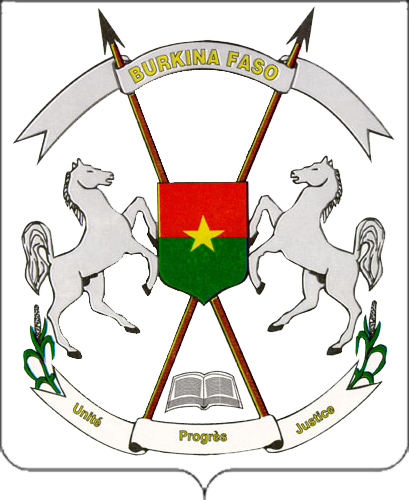 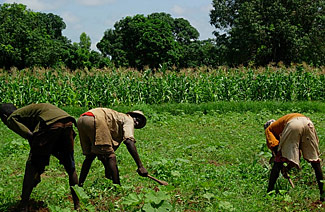 AVANT PROPOSLe Ministère de l'agricuture et des aménagements hydro-agricoles (MAAH) est la structure chargée de la production et la diffusion des données statistiques relatives au secteur agricole. Ainsi, la production des annuaires statistiques figure parmi les activités de la Direction Générale des Etudes et des Statistiques Sectorielles, et constitue une activité prioritaire dans l’ensemble du Système Statistique National (SSN).Pour ce faire, le département a le plaisir de mettre à la disposition des utilisateurs l’annuaire 2017 du Burkina Faso qui présente les statistiques du secteur agricole.La série des données du présent annuaire est présentée sous forme de tableaux de 2008 à 2017 selon trois niveaux de désagrégation : provincial, régional et national. Les données proviennent essentiellement de l’Enquête Permanente Agricole (EPA), de l’Enquête maraîchère (EMA), du Suivi et Analyse des Politiques Agricoles et Alimentaires (MAFAP), et du Recensement Général de l’Agriculture (RGA-2006-2010).Le présent annuaire est organisé en 9 chapitres qui couvrent l’agriculture pluviale, l’élevage, l’arboriculture et la pêche mais aussi la sécurité alimentaire et les prix des produits céréaliers.Les travaux d’élaboration et de publication du présent annuaire ont bénéficié de la collaboration de certaines structures externes qui ont apporté des données pour certains indicateurs.En dépit des efforts consentis pour son élaboration, nous demeurons convaincus qu’il peut encore comporter des insuffisances et des imperfections. Ainsi, vos critiques et suggestions sont les bienvenues à l'adresse maah-dss-ssaa@yahoogroupes.fr en vue de parfaire les éditions à venir.SIGLES ET ABREVIATIONSCES :                   Conservation des eaux et des sols DRS:                   Défense et restauration des sols DA :                     Début aléatoireDGB :                  Direction générale du budgetDGCOOP :          Direction générale de la coopérationDGPV :                Direction générale de la production végétaleDGPER :             Direction générale de la promotion de l’économie rurale DGPSA :              Direction générale des prévisions et des statistiques agricoles DGPSE :              Direction générale des prévisions et des statistiques de l’élevage DGRH :                Direction générale des ressources halieutiquesDGESS               Direction générale des études et des statistiques sectoriellesDPSAA :              Direction de la prospective et des statistiques agricoles et alimentairesDSS :                   Direction des statistiques sectoriellesEICVM :               Enquête intégrale sur les conditions de vie des ménagesEF :                     Erreur de fermeture (de la superficie)ENEC-II :             Deuxième enquête nationale sur les effectifs du cheptelENSA :                Enquête nationale de statistiques agricolesEPA :                   Enquête permanente agricoleFAO :                   Fonds des Nations unies pour l’agriculture et l’alimentation INSD :                 Institut national de la statistique et de la démographie MASA :                Ministère de l’agriculture et de la sécurité alimentaireMARHASA:         Minstère de l’Agriculture, des Ressources Hydrauliques, de l’Assainissement et de la Sécurité AlimentaireMAAH:                 Ministère de l'agriculture et des aménagements hydro-agricolesMIDT:                  Ministère des infrastructures, du désenclavement et des transports nd:                       non disponibleNPK :                   Azote phosphate potassiumONG :                  Organisation non gouvernementaleOP :                     Organisations paysannesPESR :                Probabilité égale et sans remise PISR :                  Probabilité inégale et sans remise PPT:                    Probabilité proportionnelle à la taille RGA :                   Recensement général de l’agricultureRGPH :                Recensement général de la population et de l’habitationSAS :                   Sondage aléatoire simpleSCN :                  Système de comptabilité nationaleSIM:                     Système d'information sur les marchésSNSA :                Stratégie nationale de la sécurité alimentaireSONAGESS :      Société nationale de gestion du stock de sécurité alimentaireSAPAA :              Suivi et analyse des politiques agricoles et alimentairesSPAI :                  Sous-produits agro-industrielsSP-CPSA :          Secrétariat permanent de la coordination des politiques sectorielles agricolesSPSA :                Système permanent des statistiques agro-sylvo-pastoralesULM :                  Unité locale de mesureUP :                     Unité primaireUS :                     Unité secondaireChapitre 0. PRESENTATION DU MINISTERE DE L’AGRICULTURE ET DES AMENAGEMENTS HYDRO AGRICOLES (MAAH)(*) 0.1. Missions du ministèreLe Ministère de l’agriculture et des aménagements hydro-agricoles est placé sous la responsabilité d'un Ministre qui a reçu pour mission, conformément au Décret n°2016-006/PRES/PM/SGG-CM du 8 février 2016 portant attributions des membres du Gouvernement, d'assurer l'élaboration, la mise en œuvre et le suivi de proximité de la politique du Gouvernement dans les domaines de l'agriculture, des aménagements hydrauliques et de la sécurité alimentaire.A ce titre, le Ministère de l’agriculture et des aménagements hydrauliques, est chargé en relation avec les départements ministériels et les organismes publics ou privés compétents :1) En matière agricoleélaborer, mettre en œuvre et suivre les stratégies et politiques agricoles ;réglementer, suivre et contrôler les activités agricoles ;analyser, planifier et programmer les activités agricoles ;appuyer la gestion des déprédateurs et la lutte contre les fléaux des cultures;élaborer et mettre en œuvre la réglementation relative aux intrants, équipements, produits agricoles et agro-alimentaires ;assurer l’appui  conseil et  renforcer  les  capacités des  producteurs et  des  organisations professionnellesagricoles ;promouvoir la concertation permanente avec les chambres d’agricultures, les organisations professionnelles agricoles ;promouvoir la formation professionnelle agronomique initiale et continue ;élaborer et mettre en œuvre le dispositif de statistique agricole et de la diffusion de l’information agricole ;promouvoir la mécanisation agricole, l’entreprenariat agricole et les bonnes pratiques agricoles ;accroître la consommation des produits locaux ;améliorer la vulgarisation et le transfert des technologies en matière agricole ;suivre et mettre en œuvre les actes, conventions et décisions au niveau régional et international concernant l’agriculture ;promouvoir la  diversification  des  cultures,  le  développement  et  la  production  des  plantes  à  usage  de biocarburant (jatropha, canne à sucre, etc.) ;promouvoir les infrastructures d’appui au développement agricole ; promouvoir l’utilisation des intrants et des équipements agricoles ; améliorer les connaissances des sols et leurs gestions durables ;mettre en valeur les périmètres aménagés et des basfonds et appuyer leur gestion ;promouvoir la Recherche/Développement en matière agricole ;appuyer la promotion des produits agricoles sur le marché local et à l’extérieur ;améliorer les conditions de mise en marché des produits agricoles et de développement rural ;réaliser et suivre les études prospectives dans le domaine agricole ;développer et suivre les partenariats avec les organisations des producteurs et le privé des filières agricoles stratégiques (coton, canne à sucre, riz, etc.) ;promouvoir le partenariat public-privé dans le secteur agricole ;renforcer l’accompagnement des acteurs de l’agriculture à l’accès aux services financiers et non financiers ;mettre en œuvre la politique foncière rurale définie par le gouvernement et appliquer la règlementation en matière du foncier rural ;prendre en compte les études et notices d’impact environnemental et social.2) En matière d’aménagements hydro-agricoles :élaborer et  mettre  en  œuvre  les  stratégies de développement  des  aménagements hydro-agricoles ;concevoir réaliser  et  appuyer  la  gestion  des  aménagements  hydro-agricoles  et  desinfrastructures d’irrigation ;appuyer l’assistance à la réalisation des aménagements hydro-agricoles ;appuyer la coordination  du  développement  de  l’irrigation  et  de  la  promotion  des technologies innovantes.3) En matière de sécurité alimentaire :élaborer et mettre en œuvre la politique de sécurité alimentaire et nutritionnelle avec les ministres compétents ;appuyer la coordination et l’animation du dispositif national de sécurité alimentaire et renforcer la production et la diffusion de l’information statistique sur la sécurité alimentaire améliorer la gestion des stocks de sécurité alimentaire ;soutenir la mise en œuvre des activités à la haute intensité de main d’œuvre au profit des populations vulnérables.0.2. Organisation du ministèreL’organisation du Ministère de l’agriculture et des aménagements hydro-agricoles est régie par les dispositions du décret n°2016-293/PRES/PM/MAAH du 28 avril 2016 et s’articule autour des structures suivantes :- Le Cabinet du Ministre ;- Le Secrétariat général.0.2.1. La Composition du Cabinet du MinistreLe Cabinet du Ministre comprend :· Le Directeur de Cabinet ;· Les Conseillers techniques ;· L’Inspection technique des services ;· La Cellule des chargés de mission ;· Les Secrétariats techniques ;· Les Secrétariats permanents ;· Le Secrétariat particulier ;· Le Service du protocole ;· La Service de sécurité.0.2.2. Le Secrétariat généralLe Secrétariat général comprend :· Les services du Secrétaire général ;· Le secrétariat general adjoint s'il y a lieu ;· Les structures centrales ;· Les structures déconcentrées ;· Les structures rattachées ;· Les structures de mission.Les structures centrales du Secrétariat général sont celles qui exercent leurs missions sous le contrôle direct du Secrétaire général. Il s’agit des Directions des services centraux, des Directions générales et de leurs directions et services techniques :· La Direction générale des études et des statistiques sectorielles (DGESS) ;· La Direction générale des productions végétales (DGPV) ;· La Direction générale de la promotion de l’économie rurale (DGPER) ;· La Direction générale du foncier, de la formation et de l’organisation du monde rural (DGFOMR) ;· La Direction générale des aménagements hydrauliques et du développement de l’irrigation (DGAHDI) ;· La Direction de l’administration et des finances (DAF) ;· La Direction des ressources humaines (DRH) ;· La Direction des marchés publics (DMP) ;· La Direction de la communication et de la presse ministérielle (DCPM).· La Direction des archives et de la documentation (DAD) ;· La Direction des services informatiques (DSI) ;La Direction générale des études et des statistiques sectorielles (DGESS) est l’une des structures centrales du Secrétariat général. Elle est chargée de la conception, de la programmation, de la coordination, du suivi et de l’évaluation des actions de développement au niveau sectoriel. Elle comprend les directions, les services et les cellules suivants :· La Direction de la prospective et de la planification opérationnelle (DPPO) ;· La Direction de la formulation des politiques (DFP) ;· La Direction du suivi, de l’évaluation et de la capitalisation (DSEC) ;· La Direction de la coordination des projets et programmes (DCPP) ;· La Direction des statistiques sectorielles (DSS).· La Cellule genre (CG);· La Cellule environnement (CE);· Le Secrétariat de la direction générale (SDG);· Le Service administratif et financier (SAF);· Le Service des ressources humaines (SRH);· La Cellule d'appui technique (CAT);Chapitre 1 : ZONES AGROCLIMATIQUES ET CLIMATOLOGIEListe des tableauxTableau 1.01: Caractéristiques des régions et des zones agro-écologiquesTableau 1.02: Evolution de la hauteur de pluie annuelle dans les principales stations (en mm) Tableau 1.03: Evolution du nombre annuel de jours de pluie dans les principales stationsTableau 1.04: Evolution de la durée moyenne journalière d'insolation dans les Tableau 1.05: Evolution de l'évaporation dans les principales stations (en mm)Tableau 1.06: Evolution de la vitesse moyenne du vent dans les principales stations (en m/s)Tableau 1.07: Evolution de l'humidité relative dans les principales stations (en %) de 2006 à 2015Tableau 1.08: Evolution des températures dans les principales stations (en °C) de 2006 à 2015Zones agroclimatiquesTableau 1.01: Caractéristiques des régions et des zones agro-écologiquesTablleau 1.01: Caractéristiques des régions et des zones agro-écologiques (suite)Source : DGPER/MASA, 2010.Tableau 1.02: Evolution interannuelle de la hauteur (mm) de pluie dans les principales stations Source : Agence nationale de la météorologie / MTMUSRTableau 1.03: Evolution interannuelle du nombre de jours de pluie dans les principales stationsSource : Agence nationale de la météorologie / MTMUSRTableau 1.04: Evolution de la durée (heure et dixième) moyenne journalière d'insolation dans les principales stations Source : Agence nationale de la météorologie / MTMUSRTableau 1.06: Evolution de la vitesse moyenne (m/s) journalière du vent dans les principales stations Source : Agence nationale de la météorologie / MTMUSRTableau 1.07: Evolution interannuelle de l'humidité relative maximale de l’air (%) dans les principales stations de 2006 à 2015Source : Agence nationale de la météorologie / MTMUSRTableau 1.07: Evolution interannuelle de l'humidité relative minimale de l’air (%) dans les principales stations de 2006 à 2015Source : Agence nationale de la météorologie / MTMUSRTableau 1.08: Evolution des températures (°C) dans les principales stations de 2006 à 2015Source Agence nationale de la météorologie/ MTMUSRTableau 1.08: Evolution des températures (°C) dans les principales stations de 2006 à 2015 (suite)Source : Agence nationale de la météorologie / MTMUSRChapitre 2. POPULATION AGRICOLE(AGRICULTURE PLUVIALE ET MARAICHERE)Liste des tableauxTableau 2.01: Projection du nombre de ménages agricoles (en milliers)Tableau 2.02: Projection de la population agricole (en milliers)Tableau 2.03: Projection du nombre d'actifs agricoles (en milliers)Tableau 2.04: Pourcentage des actifs agricoles (en%)Tableau 2.01: Projection du nombre de ménages agricoles (en milliers)Source :DGESS/MAAH, projection 2009-2017Tableau 2.02: Projection de la population agricole (en milliers)Source : DGESS/MAAH, projection 2009-2017Tableau 2.03: Projection du nombre d'actifs agricoles (en milliers)Source :DGESS/MAAH, projection 2009-2017Tableau 2.04: Pourcentage des actifs agricoles (en %)Source :DGESS/MAAH, projection 2009-2017Chapitre 3. UTILISATION DES INTRANTS AGRICOLESListe des tableauxTableau 3.01: Evolution de la quantité de NPK (en tonnes) utilisée en saison pluvieuse par région/province de 2008 à 2017Tableau 3.02: Evolution de la quantité d'urée (en tonnes) utilisée en saison pluvieuse par région et par province 2008 à 2017Tableau 3.03: Evolution de la quantité de Fumure organique (en tonnes) utilisée par région/province de 2008 à 2017Tableau 3.4: Evolution de la quantité de semences selectionnées (en tonnes) utilisée en saison pluvisieuse pa cultures 2008 à 2017Tableau 3.05: Evolution de la quantité de semences selectionnées de céréales (tonnes) utilisée par culture de 2008 à 2017Tableau 3.06: Evolution de la quantité d'herbicides (en L) utilisée en saison pluvisieuse par région/province de 2008 à 2017Tableau 3.07: Evolution de la quantité de fongicide (en Kg) utilisée en saison pluvisieuse par région/province de 2008 à 2017Tableau 3.08: Evolution de la quantité de rodenticide (en kg) utilisée en saison pluvisieuse par région/province de 2008 à 2017Tableau 3.09: Evolution du dosage de NPK par province/region en saison pluvieuse de 2008 à 2017Tableau 3.10: Evolution du dosage moyen de NPK des principales cultures en saison pluvieuse de 2008 à 2017Tableau 3.11: Evolution du dosage d'Urée par province/region en saison pluvieuse de 2008 à 2017Tableau 3.12: Evolution du dosage d'Urée des principales cultures de 2008 à 2017Tableau 3.13: Evolution du dosage de fumure organique des principales cultures de 2008 à 2017Tableau 3.14: Evolution du dosage de fumure organique des principales cultures de 2008 à 2017Tableau 3.15: Evolution du dosage de l'engrais minéral par province de 2008 à 2017Tableau 3.16: Evolution du dosage d'engrais minéral des principales cultures en saison pluvieuse de 2008 à 2017Tableau3.17: Proportion des superficies (%) emblavées en semences améliorées en saison pluvieuse par province de 2008 à 2017Tableau3.18: Proportion des superficies (%) emblavées par culture en semences améliorées en saison pluvieus de 2008 à 2017Tableau3.19: Proportion des superficies ayant bénéficiées du NPK par culture de 2008 à 2017Tableau3.20: Proportion des superficies ayant bénéficiées du NPK par culture de 2008 à 2017Tableau3.21: Proportion des superficies ayant bénéficiées d'Urée par culture de 2008 à 2017Tableau3.22: Proportion des superficies ayant bénéficiées d'Urée par culture de 2008 à 2017Tableau3.23: Proportion des superficies ayant bénéficiées de fumure organique par culture de 2008 à 2017Tableau3.24: Proportion des superficies ayant bénéficiées de fumure organique par culture de 2008 à 2017Tableau3.25: Proportion des superficies ayant bénéficiées d'herbicide par province de 2008 à 2017Tableau3.26: Proportion des superficies ayant bénéficiées d'herbicide par culture de 2008 à 2017Tableau3.27: Proportion des superficies ayant bénéficiées de fongicide par province de 2008 à 2017Tableau3.28: Proportion des superficies ayant bénéficiées de fongicide par culture de 2008 à 2017Tableau3.29: Proportion des superficies ayant bénéficiées de Rodenticide par province de 2008 à 2017Tableau3.30: Proportion des superficies ayant bénéficiées de Rodenticide par culture de 2008 à 2017Tableau3.31: Proportion des superficies ayant bénéficiées d'autres pesticides par province de 2008 à 2017Tableau3.32: Proportion des superficies ayant bénéficiées d'autres pesticides par culture de 2008 à 2017Tableau 3.33: Importations d'engrais (en tonnes) de 2008 à 2017 par produit selon la nomenclature CTCITableau 3.34: Importations d'engrais (millions de FCFA) de 2008 à 2017 selon la nomenclature CTCITableau 3.35: Quantité de semences améliorées fournis à l'état(tonnes)_de 2008 à 2017Source : MAAH/DGESS/DSS-EPA-EPASource : MAAH/DGESS/DSS-EPA-EPASource : MAAH/DGESS/DSS-EPA-EPASource : MAAH/DGESS/DSS-EPA-EPATableau 3.05: Evolution de la quantité d'herbicides (en L) utilisée en saison pluvisieuse par  région/province de 2008 à 2017Source : MAAH/DGESS/DSS-EPA-EPASource : MAAH/DGESS/DSS-EPA-EPASource : MAAH/DGESS/DSS-EPA-EPASource : MAAH/DGESS/DSS-EPATableau 3.09 : Evolution du dosage moyen de NPK des principales cultures en saison pluvieuse de 2008 à 2017(en kg/ha)Source : MAAH/DGESS/DSS-EPASource : MAAH/DGESS/DSS-EPA-EPASource : MAAH/DGESS/DSS-EPATableau 3.13: Évolution du dosage de fumure organique des principales cultures de 2008 à 2017 (en kg/ha)Source : MAAH/DGESS/DSS-EPATableau 3.14: Evolution du dosage de fumure organique des principales cultures de 2008 à 2017 (en kg/ha)Source : MAAH/DGESS/DSS-EPASource : MAAH/DGESS/DSS-EPASource : MAAH/DGESS/DSS-EPASource : MAAH/DGESS/DSS-EPASource : MAAH/DGESS/DSS-EPASource : MAAH/DGESS/DSS-EPASource : MAAH/DGESS/DSS-EPASource : MAAH/DGESS/DSS-EPASource : MAAH/DGESS/DSS-EPASource : MAAH/DGESS/DSS-EPASource : MAAH/DGESS/DSS-EPASource : MAAH/DGESS/DSS-EPASource : MAAH/DGESS/DSS-EPASource : MAAH/DGESS/DSS-EPASource : MAAH/DGESS/DSS-EPASource : MAAH/DGESS/DSS-EPASource : MAAH/DGESS/DSS-EPASource : MAAH/DGESS/DSS-EPASource : MAAH/DGESS/DSS-EPASource : INSDSource : INSDSource : INSDChapitre 4. EQUIPEMENTS AGRICOLESListe des tableauxTableau 4.01 : Nombre de charrues pour 10 ménages agricolesTableau 4.02 : Taux de possession de charrue et de tracteurTableau 4.03 : Nombre moyen de tracteurs pour 1000 ménages agricolesTableau 4.04 : Part (%) de superficie labouréeTableau 4.05 : Nombre total d'animaux de tractionTableau 5.5 : TAUX DE POSSESION DES ANIMAUX DE TRAITSTableau 4.01 : Nombre de charrues pour 10 ménages agricolesSource : MAAH/DGESS/DSS-EPATableau 4.02 : Taux de possession de charrue (%)Source : MAAH/DGESS/DSS-EPATableau 4.04 : Part (%) de superficie labouréeSource : MAAH/DGESS/DSS-EPATableau 4.05 : Nombre total d'animaux de traction (en milliers)Source : MAAH/DGESS/DSS-EPATableau 5.5 : TAUX DE POSSESION DES ANIMAUX DE TRAITSSource : MAAH/DGESS/DSS-EPAChapitre 5.1. AGRICULTURE PLUVIALE : SUPERFICIE EMBLAVEEListe des tableauxTableau 5.01: Evolution de la superficie (en ha) emblavée de cultures céréalières de 2008 à 2017 (y compris leTableau 5.02: Evolution de la superficie (en ha) emblavée de sorgho de 2008/2009 à 2017/2018Tableau 5.03: Evolution de la superficie (en ha) emblavée de sorgho blanc de 2008 à 2017Tableau 5.04: Evolution de la superficie (en ha) emblavée de sorgho rouge de 2008/2009 à 2017/2018Tableau 5.05: Evolution de la superficie (en ha) emblavée de maïs (y compris les plaines et bas-fonds) de 2008Tableau 5.06: Evolution de la superficie (en ha) emblavée de maïs irrigué de 2008/2009  à 2017/2018Tableau 5.07: Evolution de la superficie (en ha) emblavée de mil de 2008/2009 à 2017/2018Tableau 5.08: Evolution de la superficie (en ha) emblavée de riz (y compris les plaines et bas-fonds) de 2008/2Tableau 5.09: Evolution de la superficie (en ha) emblavée de riz irrigué de 2008/2009  à 2017/2018Tableau 5.10: Evolution de la superficie (en ha) emblavée de fonio de 2008/2009 à 2017/2018Tableau 5.11: Evolution de la superficie emblavée (en ha) de cultures de rente de 2008 à 2017Tableau 5.12: Evolution de la superficie emblavée (en ha) de coton de 2008 à 2017Tableau 5.13: Evolution de la superficie emblavée (en ha) d'arachide  de 2008 à 2017Tableau 5.14: Evolution de la superficie emblavée (en ha) de sésame de 2008 à 2017Tableau 5.15: Evolution de la superficie emblavée (en ha) de soja de 2008 à 2017Tableau 5.16: Evolution de la superficie (en ha) emblavée des autres cultures vivrières de 2008 à 2017Tableau 5.17: Evolution de la superficie (en ha) emblavée de niébé de 2008/2009 à 2017/2018 Tableau 5.18: Evolution de la superficie (en ha) emblavée de vouandzou de 2008/2009 à 2017/2018 Tableau 5.19: Evolution de la superficie (en ha) emblavée d'igname de 2008/2009 à 2017/2018 Tableau 5.20: Evolution de la superficie (en ha) emblavée de patate de 2008/2009 à 2017/2018 Tableau 5.01: Evolution de la superficie (en ha) emblavée de cultures céréalières de 2008 à 2017 (y compris les plaines et bas- fonds)Source : MAAH/DGESS/DSS-EPATableau 5.02: Evolution de la superficie (en ha) emblavée de sorgho de 2008/2009 à 2017/2018Source : MAAH/DGESS/DSS-EPASource : MAAH/DGESS/DSS-EPASource : MAAH/DGESS/DSS-EPASource : MAAH/DGESS/DSS-EPASource : MAAH/DGESS/DSS-EPASource : MAAH/DGESS/DSS-EPASource : MAAH/DGESS/DSS-EPASource : MAAH/DGESS/DSS-EPASource : MAAH/DGESS/DSS-EPASource : MAAH/DGESS/DSS-EPASource : MAAH/DGESS/DSS-EPASource : MAAH/DGESS/DSS-EPASource : MAAH/DGESS/DSS-EPASource : MAAH/DGESS/DSS-EPASource : MAAH/DGESS/DSS-EPASource : MAAH/DGESS/DSS-EPASource : MAAH/DGESS/DSS-EPASource : MAAH/DGESS/DSS-EPASource : MAAH/DGESS/DSS-EPAChapitre 5.2. AGRICULTURE PLUVIALE : PRODUCTIONListe des tableauxTableau 5.21: Evolution de la production céréalière (en tonnes) y compris les plaines et bas-fonds aménagés deTableau 5.22: Evolution de la production du riz et du maïs des plaines et bas-fonds aménagés (en tonnes) de 20Tableau 5.23: Evolution de la production (en tonnes) du sorgho rouge de 2008 à 2017Tableau 5.24: Evolution de la production (en tonnes) du sorgho blanc de 2008 à 2017Tableau 5.25: Evolution de la production (en tonnes) du maïs de 2008 à 2017Tableau 5.26: Evolution de la production (en tonnes) du mil de 2008 à 2017Tableau 5.27: Evolution de la production y compris les plaines (en tonnes) du riz de 2008 à 2017Tableau 5.28: Evolution de la production (en tonnes) du fonio de 2008 à 2017Tableau 5.29: Evolution de la production (en tonnes) des  Rentes de 2008 à 2017Tableau 5.29: Evolution de la production (en tonnes) du coton de 2008 à 2017Tableau 5.30: Evolution de la production (en tonnes) d'arachide de 2008 à 2017Tableau 5.31: Evolution de la production (en tonnes) de sésame de 2008 à 2017Tableau 5.32: Evolution de la production (en tonnes) de soja de 2008 à 2017Source : MAAH/DGESS/DSS-EPASource : MAAH/DGESS/DSS-EPASource : MAAH/DGESS/DSS-EPASource : MAAH/DGESS/DSS-EPASource : MAAH/DGESS/DSS-EPASource : MAAH/DGESS/DSS-EPASource : MAAH/DGESS/DSS-EPASource : MAAH/DGESS/DSS-EPASource : MAAH/DGESS/DSS-EPASource : MAAH/DGESS/DSS-EPASource : MAAH/DGESS/DSS-EPASource : MAAH/DGESS/DSS-EPASource : MAAH/DGESS/DSS-EPASource : MAAH/DGESS/DSS-EPASource : MAAH/DGESS/DSS-EPASource : MAAH/DGESS/DSS-EPASource : MAAH/DGESS/DSS-EPASource : MAAH/DGESS/DSS-EPAChapitre 5.3. AGRICULTURE PLUVIALE : RENDEMENTSListe des tableauxTableau 5.37: Evolution du rendement du sorgho blanc (en pure) de 2004/2005 à 2013/2014Tableau 5.38: Evolution du rendement (en kg/ha) du sorgho rouge (en pure) de  2008 à 2017Tableau 5.39: Evolution du rendement (en kg/ha) du maïs (en pure) de  2008 à 2017Tableau 5.40: Evolution du rendement (en kg/ha) du mil (en pure) de  2008 à 2017Tableau 5.41: Evolution du rendement (en kg/ha) du riz (en pure) de  2008 à 2017Tableau 5.42: Evolution du rendement (en kg/ha) du fonio (en pure) de  2008 à 2017Tableau 5.43: Evolution du rendement (en kg/ha) du coton (en pure) de  2008 à 2017Tableau 5.44: Evolution du rendement (en kg/ha) de l'arachide (en pure) de  2008 à 2017Tableau 5.45: Evolution du rendement (en kg/ha) du sésame (en pure) de  2008 à 2017Tableau 5.46: Evolution du rendement (en kg/ha) du soja (en pure) de  2008 à 2017Tableau 5.47: Evolution du rendement (en kg/ha) du niébé (en pure) de  2008/09 à 2017/18Tableau 5.48: Evolution du rendement (en kg/ha)  du vouandzou (en pure) de 2008 à 2017Tableau 5.49: Evolution du rendement (en kg/ha) de l'igname (en pure) de  2008 à 2017Tableau 5.50: Evolution du rendement (en kg/ha) de la patate (en pure) de  2008 à 2017Source : MAAH/DGESS/DSS-EPASource : MAAH/DGESS/DSS-EPASource : MAAH/DGESS/DSS-EPASource : MAAH/DGESS/DSS-EPASource : MAAH/DGESS/DSS-EPASource : MAAH/DGESS/DSS-EPASource : MAAH/DGESS/DSS-EPASource : MAAH/DGESS/DSS-EPASource : MAAH/DGESS/DSS-EPASource : MAAH/DGESS/DSS-EPASource : MAAH/DGESS/DSS-EPASource : MAAH/DGESS/DSS-EPASource : MAAH/DGESS/DSS-EPASource : MAAH/DGESS/DSS-EPAChapitre 6. PRIX MOYENS DES PRODUITS CEREALIERS ET D’ELEVAGEListe des tableauxTableau 6.01: Evolution du prix moyen annuel à la consommation du maïs blanc de 2007 à 2016 par marché Tableau 6.02: Evolution du prix moyen annuel au producteur du maïs blanc de 2007 à 2016  par marché (en FCFA Tableau 6.03: Evolution du prix moyen annuel du maïs blanc de 2007 à 2016 par marché de regroupement (en FC Tableau 6.04: Evolution du prix moyen annuel à la consommation du maïs jaune de 2006 à 2015 par marché (en F Tableau 6.05: Evolution du prix moyen annuel au producteur du maïs jaune de 2006 à 2015 par marché (en FCFA Tableau 6.06: Evolution du prix moyen annuel du maïs jaune de 2007 à 2016 par marché de regroupement (en FC Tableau 6.07: Evolution du prix moyen annuel à la consommation du mil de 2007 à 2016 par marché  (en FCFA/kg Tableau 6.08: Evolution du prix moyen annuel au producteur du mil de 2006 à 2015 par marché (en FCFA/kg) Tableau 6.09: Evolution du prix moyen annuel du mil de 2007 à 2016 par marché de regroupement (en FCFA/kg) Tableau 6.10: Evolution du prix moyen annuel à la consommation du sorgho blanc de 2007 à 2016 par marché Tableau 6.11: Evolution du prix moyen annuel au producteur du sorgho blanc de 2007 à 2016 par marché (en FCF Tableau 6.12: Evolution du prix moyen annuel du sorgho blanc de 2007 à 2016 par marché de regroupement (en  Tableau 6.13: Evolution du prix moyen annuel à la consommation du sorgho rouge de 2007 à 2016 par marché Tableau 6.14: Evolution du prix moyen annuel au producteur du sorgho rouge de 2007 à 2016 par marché (en FC Tableau 6.15: Evolution du prix moyen annuel du sorgho rouge de 2007 à 2016 par marché  de regroupement (en Tableau 6.16: Evolution du prix moyen annuel à la consommation du riz décortiqué de 2007 à 2016 par marché Tableau 6.17: Evolution du prix moyen annuel au producteur du riz décortiqué de 2007 à 2016 par marché (en FC Tableau 6.18: Evolution du prix moyen annuel du riz décortiqué de 2007 à 2016 par marché de regroupement (en Tableau 6.19: Evolution du prix moyen annuel au producteur du riz paddy de 2007 à 2016 par marché (en FCFA/kTableau 6.20: Evolution des prix moyens des bovins par province (en millier de FCFA) Tableau 6.21: Evolution des prix moyens des ovins par province (en millier de FCFA) Tableau 6.22: Evolution des prix moyens des caprins par province (en millier de FCFA) Tableau 6.23: Evolution des prix moyens des asins par province (en millier de FCFA) Tableau 6.24: Evolution des prix moyens des porcins par province (en millier de FCFA)Tableau 6.25: Evolution des prix moyens des poules locales par province (en millier de FCFA) Tableau 6.26: Evolution des prix moyens des pintades par province (en millier de FCFA) Tableau 6.27: Evolution des termes de l'échange entre UBT et céréaleTableau 6.01: Evolution du prix moyen annuel à la consommation du maïs blanc de 2008 à 2017 par marché (en FCFA/kg)Source : SIM/SONAGESSTableau 6.02: Evolution du prix moyen annuel au producteur du maïs blanc de2008 à 2017 par marché (en FCFA/kg)Source : SIM/SONAGESSTableau 6.03: Evolution du prix moyen annuel du maïs blanc de 2008 à 2017 par marché (en FCFA/kg)Source : SIM/SONAGESSTableau 6.04: Evolution du prix moyen annuel à la consommation du maïs jaune de 2008 à 2017 (en FCFA/kg)Source : SIM/SONAGESSTableau 6.05: Evolution du prix moyen annuel au producteur du maïs jaune de 2008 à 2017 (en FCFA/kg)Source : SIM/SONAGESSTableau 6.06: Evolution du prix moyen annuel du maïs jaune de 2008 à 2017 par marché (en FCFA/kg)Source : SIM/SONAGESSTableau 6.07: Evolution du prix moyen annuel à la consommation du mil de 2008 à 2017 par marché (en FCFA/kg)Source : SIM/SONAGESSTableau 6.08: Evolution du prix moyen annuel au producteur du mil de 2008 à 2017 par marché (en FCFA/kg)Source : SIM/SONAGESSTableau 6.09: Evolution du prix moyen annuel du mil de 2008 à 2017 par marché de regroupement (en FCFA/kg)Source : SIM/SONAGESSTableau 6.10: Evolution du prix moyen annuel à la consommation du sorgho blanc de2008 à 2017 par marché (en FCFA/kg)Source : SIM/SONAGESSTableau 6.11: Evolution du prix moyen annuel au producteur du sorgho blanc de 2008 à 2017 par marché (en FCFA/kg)Source : SIM/SONAGESSTableau 6.12: Evolution du prix moyen annuel du sorgho blanc de 2008 à 2017 par marché de regroupement (en FCFA/kg)Source : SIM/SONAGESSTableau 6.13: Evolution du prix moyen annuel à la consommation du sorgho rouge de2008 à 2017 par marché (en FCFA/kg)Source : SIM/SONAGESSTableau 6.14: Evolution du prix moyen annuel au producteur du sorgho rouge de 2008 à 2017 par marché (en FCFA/kg)Source : SIM/SONAGESSTableau 6.15: Evolution du prix moyen annuel du sorgho rouge de 2008 à 2017 par marché de regroupement (en FCFA/kg)Source : SIM/SONAGESSTableau 6.16: Evolution du prix moyen annuel à la consommation du riz décortiqué de2008 à 2017 par marché (en FCFA/kg)Source : SIM/SONAGESSTableau 6.17: Evolution du prix moyen annuel au producteur du riz décortiqué de 2008 à 2017 (en FCFA/kg)Source : SIM/SONAGESSTableau 6.18: Evolution du prix moyen annuel du riz décortiqué de 2008 à 2017 par (en FCFA/kg)Source : SIM/SONAGESSTableau 6.19: Evolution du prix moyen annuel au producteur du riz paddy de 2008 à 2017 (en FCFA/kg)Source : SIM/SONAGESSTableau 6.20: Evolution des prix moyens des bovins par province de 2008 à 2017 (en millier de FCFA)Source : MAAH/DGESS/DSS-EPASource : MAAH/DGESS/DSS-EPATableau 6.22: Evolution des prix moyens des caprins par province de 2008 à 2017 (en millier de FCFA)Source : MAAH/DGESS/DSS-EPASource : MAAH/DGESS/DSS-EPASource : MAAH/DGESS/DSS-EPATableau 6.25: Evolution des prix moyens des poules locales par province de 2008 à 2017 (en millier de FCFA)Source : MAAH/DGESS/DSS-EPATableau 6.26: Evolution des prix moyens des pintades par province de 2008 à 2017 (en millier de FCFA)Source : MAAH/DGESS/DSS-EPASource : MAAH/DGESS/DSS-EPAChapitre 7. SÉCURITÉ ALIMENTAIRE ET NUTRITIONNELLEListe des tableauxTableau 7.01: Evolution des bilans céréaliers définitifs de 2004/2005 à 2017/2018 Tableau 7.02: Evolution des bilans céréaliers ex-post nationaux de 2004/2005 à 2017/2018 (en milliers)Tableau 7.03: Evolution du taux de couverture (en %) des besoins céréaliers par région et par provinceTableau 7.04: Evolution du bilan alimentaire national de 2010/2011 à 2017/2018Tableau 7.05: Proportion (%) des ménages en situation de non autonomie céréalière de 2008 à 2017Tableau 7.06 : Nombre moyen de repas de 2014 à 2017Tableau 7.07: Proportion (%) des ménages ayant une consommation alimentaire pauvreTableau 7.08: Proportion des ménages ayant une consommation alimentaire limiteTableau 7.09: Proportion des ménages ayant une consommation alimentaire acceptableTableau 7.10: Taux (%) de couverture des besoins céréaliersTableau 7.03: Evolution du bilan alimentaire national de 2008 à 20172008	2009	2010	2011	2012	2013	2014	2015	2016	2017Source : MAAH/DGESS/DSS-EPATableau 7.04: Proportion (%) des ménages en situation de non autonomie céréalière de 2008 à 2017Source : MAAH/DGESS/DSS-EPASource : MAAH/DGESS/DSS-EPASource : MAAH/DGESS/DSS-EPASource : MAAH/DGESS/DSS-EPASource : MAAH/DGESS/DSS-EPASource : MAAH/DGESS/DSS-EPATableau 7.10 : Proxy calorique de 2008 à 2017 (en Kcal/personne/jour)Source : MAAH/DGESS/DSS-EPAChapitre 8. ELEVAGE DES MENAGES GRICOLES Liste des tableauxTableau  8 .1  :  T aux (% ) de possession des bœufs de traction de 2008 à 2017 Tableau 8.2 : Taux de possession d'ânes de traction de 2008 à 2017Tableau 8.3 : Taux (%) de possession d'équins de traction de 2008 à 2017Tableau 8.4 : TAUX DE POSSESION DE CAMELINS DE TRAITS de 2008 à 2017Tableau 8.5 : TAUX DE POSSESION DES ANIMAUX DE TRAITS de 2008 à 2017Tableau 8.6 : Taux (%) de natalité des bovins de 2008 à 2017Tableau 8.7 : Taux (%) de natalité des ovins de 2008 à 2017Tableau 8.8 : Taux de natalité des caprins de 2008 à 2017Tableau 9.9 : Taux de natalité des asins de 2008 à 2017Tableau 8.10 : Taux (%) de natalité des poules locales de 2008 à 2017Tableau 8.11 : Taux (%) de natalité des pintades de 2008 à 2017Tableau 8.12 :Taux (%) de mortalité des  bovins de 2008 à 2017Tableau 8.13 :Taux (%) de mortalité des ovins de 2008 à 2017Tableau 8.14 :Taux (%) de mortalité des  caprins de 2008 à 2017Tableau 8.15 :Taux (%) de mortalité des  asins de 2008 à 2017Tableau 8.16 :Taux (%) de mortalité des  poules locales de 2008 à 2017Tableau 8.17 :Taux (%) de mortalité des  pintades de 2008 à 2017Tableau 8.18 : Taux de commercialisation des Bovins de 2008 à 2017Tableau 8.19 : Taux (%) de commercialisation des Ovins de 2008 à 2017Tableau 8.20 : Taux (%) de commercialisation des Caprins de 2008 à 2017Tableau 8.21 : Taux (%) de commercialisation des Asins de 2008 à 2017Tableau 8.22 : Taux (%) de commercialisation des Poules locales de 2008 à 2017Tableau 8.23 : Taux (%) de commercialisation des Pintades de 2008 à 2017Tableau 8.24 : Taux (%) d'exploitation des Bovinsde 2008 à 2017 de 2008 à 2017Tableau 8.25 : Taux (%) d'exploitation des Ovins de 2008 à 2017Tableau 8.26 : Taux (%) d'exploitation des Caprins de 2008 à 2017Tableau 8.27 : Taux (%) d'exploitation des Asins de 2008 à 2017Tableau 8.28 : Taux (%) d'exploitation des Poules locales de 2008 à 2017Tableau 8.29 : Taux (%) d'exploitation des Pintades de 2008 à 2017Tableau 8.30 : Part (%) des revenus des ventes d'animaux consacrée à l'achat d'aliment de 2008 à 2017Source : MAAH/DGESS/DSS-EPATableau 8.2 : Taux de possession d'ânes de traction de 2008 à 2017(en %)Source : MAAH/DGESS/DSS-EPASource : MAAH/DGESS/DSS-EPASource : MAAH/DGESS/DSS-EPASource : MAAH/DGESS/DSS-EPASource : MAAH/DGESS/DSS-EPASource : MAAH/DGESS/DSS-EPASource : MAAH/DGESS/DSS-EPASource : MAAH/DGESS/DSS-EPASource : MAAH/DGESS/DSS-EPASource : MAAH/DGESS/DSS-EPASource : MAAH/DGESS/DSS-EPASource : MAAH/DGESS/DSS-EPASource : MAAH/DGESS/DSS-EPASource : MAAH/DGESS/DSS-EPASource : MAAH/DGESS/DSS-EPASource : MAAH/DGESS/DSS-EPASource : MAAH/DGESS/DSS-EPASource : MAAH/DGESS/DSS-EPASource : MAAH/DGESS/DSS-EPASource : MAAH/DGESS/DSS-EPASource : MAAH/DGESS/DSS-EPASource : MAAH/DGESS/DSS-EPASource : MAAH/DGESS/DSS-EPASource : MAAH/DGESS/DSS-EPASource : MAAH/DGESS/DSS-EPASource : MAAH/DGESS/DSS-EPASource : MAAH/DGESS/DSS-EPASource : MAAH/DGESS/DSS-EPASource : MAAH/DGESS/DSS-EPAChapitre 9. CREDIT AGRICOLE ET DEPENSES PUBLIQUES AGRICOLESListe des tableauxTableau 9.00. Taux d'accès des ménages au créditTableau 9.01: Effectifs de la population agricole ayant bénéficié du crédit agricole/de microfinance en 2008 et leur répartition selon le sexe Tableau 9.02: Effectifs de la population agricole ayant obtenu un crédit par région/province et microfinance en 2008 et leur répartition selon le sexe Tableau 9.03: Montant emprunté et à rembourser par les bénéficiaires du crédit agricole par sexe en 2008Tableau 9.04: Budget total en faveur de l'agriculture : budget approuvé et décaissements réelsTableau 9.05: Budget approuvé et dépenses effectives Tableau 9.06: Financement extérieur dans les dépenses publiques en faveur de l'agriculture  Tableau 9 .07 :  Co m po sitio n de l’aide au dév elo ppem ent en prêts et dons Tableau 9.08: Dépenses publiques de soutien au secteur agricole et alimentaire (décaissements réels)Source : MAAH/DGESS/DSS-EPASource : MAAH/DGESS/DSS-EPASource : RGA 2006-2010Source : MAFAP à partir des données de la DGB et DGCOOP.Source : MAFAP à partir des données de la DGB et DGCOOP.Source : MAFAP à partir des données de la DGB et DGCOOP.Source : MAFAP à partir des données de la DGB et DGCOOP.Source : MAFAP à partir des données de la DGB et DGCOOP.ANNEXESANNEXE 1: DEFINITIONS ET CONCEPTSANNEXE 2: NOTE TECHNIQUEAnnexe 1 : DEFINITION DES CONCEPTS UTILISESActif : Personne participant aux travaux de préparation, de semis, d’entretien, de récolte, etc. des planches ou des parcellesAgroforesterie :  Association des arbres aux cultures  annuelles dans  l’objectif  de  maintenir/entretenir et restaurer les sols.Alphabétisé : Personne sachant lire et écrire dans une langue nationale (exemples: moore, dioula, dagara,fulfulde,).Arboriculteur : Responsable de verger ou de parcelle fruitière.Arboriculture: Ensemble des cultures végétales constituées des plantes pérennes de plus d’un an produisant des fruits et dont la récolte n’entraine pas la destruction de la plante (FAO-Programme du recensement mondial 2010 de l’agriculture). Ont été considérées comme faisant partie de l'arboriculture, les espèces suivantes: mangue, banane, papaye, goyave, anacarde et agrumes.Asins : Ensemble des animaux communément appelés « ânes »Association de cultures : Lorsque deux ou plusieurs espèces de plantes occupent la même parcelle.Bœufs de trait : Ensemble des animaux communément appelés « bœufs » et utilisés pour la traction (labour, transport).Bovins : Ensemble des animaux communément appelés « bœufs ».Camelins : Ensemble des animaux communément appelés « chameaux ».Campagne sèche : Campagne de contre saison qui s’étend du 1er octobre de l’année n au 30 avril de l’année n+1. Il s’agit de la campagne de contre saison.Caprins : Eensemble des animaux communément appelés « chèvres »Chef de ménage: Personne ne qui coordonne les activités de production et d'utilisation des ressources. Il n'est pas forcément le plus âgé du ménage.NB: En général, l'époux est chef de ménage. Toutefois, s’il déclare pour une raison ou pour une autre (âgetrès avancé, infirmité grave: cécité, paralysie) que sa femme ou son enfant, ou toute autre personne, est chef de ménage, on s'en tient à sa déclaration.Comité d’irrigants : Organisation professionnelle régie par la loi 014 et constituée par les professionnels spécialisés dans la production en irrigué de façon générale ou dans les filières de production.Cultures irriguées : Cultures bénéficiant d’un apport d’eau par l’action de l’homme en vue de compenser l’insuffisance des pluies et de permettre le plein développement des plantes. Ont été considérées dans la présente publication les cultures maraîchères, la patate, le manioc le niébé et l’arachide, ainsi que le riz et le maïs des plaines et bas-fonds aménagés. Les espèces arboricoles faisant l’objet d’irrigation telles que la papaye, la banane, l’ananas ne sont pas prises en compte.Débarcadère : Lieu en bordure de l’eau où les produits capturés (poisson par exemple) sont débarqués juste après la sortie de l'eau pour y être pesés et/ou subir la manutention avant d'être acheminé sur le marché. Au Burkina Faso, le débarcadère est parfois confondu au centre de pesée qui est uniquement un centre de collecte de statistiques et dans une certaine mesure un lieu d’écoulement des produits de pêche.Elevage intensif : Elevage se caractérisant par un haut niveau d’investissement en infrastructures d’élevage, une utilisation importante d’intrants alimentaires et vétérinaires. Les animaux sont maintenus en permanence à l’intérieur du bâtiment d’élevage et n’offrent qu’une  très  faible  dépendance vis-à-vis  de  l’espace et  des ressources naturelles. L’élevage devient ainsi une entreprise et a souvent recours à des races exotiques (importées).Elevage sédentaire extensif : Elevage se caractérisant par des déplacements plus courts qui se limitent àl’intérieur de l’aire d’influence du village.Elevage sédentaire semi – intensif : Elevage se caractérisant par un investissement souvent assez faible en bâtiments et équipements d’élevage, et par un recours plus important à des intrants alimentaires et vétérinaires. Les animaux, moins dépendant des ressources naturelles et de l’espace que ceux de l’élevage extensif, ne s’éloignent pas du lieu de production.Elevage transhumant :  Elevage se caractérisant par des mouvements cycliques de déplacement de la majeure partie du troupeau.Equins : Ensemble des animaux communément appelés « chevaux »Exploitant : Personne ou groupe de personnes responsables de planches ou de parcelles pour la productionmaraîchère (y compris la patate, le manioc, le niébé et l’arachide), ainsi que la production de riz et de maïs.Fermage : Location de terre (champ ou parcelle) pour laquelle le propriétaire doit recevoir un paiement fixe défini au moment de la transaction et ne tenant pas compte du résultat de la production. Le paiement peut être fourni en nature.Filet épervier :  Engin actif,  de  forme circulaire s'il  est  ouvert totalement et  de  forme conique s'il  l'est légèrement.Filet maillant dormant : Engin passif qui est constitué par une nappe rectangulaire dont la longueur peut varier de quelques dizaines à plusieurs centaines de mètres et la chute (profondeur) observée varie généralement entre un et trois mètres ; les dimensions des mailles sont fonction des espèces cibles ; ces filets sont en général posés l'après-midi et relevés tôt le lendemain matin d'où le nom de dormant.Gros ruminants: Bovins.Groupement : Organisation volontaire de personnes à caractère social et surtout économique jouissant de la personnalité morale et dont les membres ont des intérêts communs.Jachère : Mise au au repos d'une parcelle qui a été cultivée pendant un certain temps pour permettre la régénération du sol. Une parcelle mise en jachère est appelée jachère ou parcelle en jachère.Mareyeur : Personne dont la profession est de collecter le poisson sur les pêcheries situées sur le territoire national en vue de le commercialiser.Membre du ménage : Personne vivant habituellement dans le ménage. Les personnes de la famille absentes depuis six (6) mois ou plus ne sont pas prises en compte. Les personnes qui ne sont pas de la « famille » mais vivant avec le ménage depuis six (6) mois au moins ou ayant l’intention de vivre plus de six (6) mois sont prises en compte.Ménage: Groupe de personnes généralement unies par des liens de sang ou de mariage, logeant habituellement ensemble, produisant ensemble, et dont l'autorité budgétaire relève au moins théoriquement d'une seule personne appelée chef de ménage.Ménage agricole: Ménage dans lequel un ou plusieurs membres entretiennent des parcelles pour le compte du ménage.NB : le ménage peut être constitué d’une seule personne.Ménage d’arboriculteurs : Ménage agricole possédant au moins 10 pieds d’arbres fruitiers d’une espèce donnée sur une parcelle.Métayage : Forme de location de terre (champ ou parcelle) pour laquelle le bénéficiaire doit attribuer un pourcentage de la production obtenue de la terre louée. Ce pourcentage est fixé à l’avance au moment de la transaction.Organisation individuelle : Organisation dans laquelle chaque exploitant dispose de ses moyens de production sans lien avec les autres exploitants.Ovins : Ensemble des animaux communément appelés « moutons ».Palangre : Ralingue équipée de flotteurs et munie, à intervalles réguliers d'avançons portant des hameçons ; la palangre capture généralement les poissons carnivores.Parcelle: Partie de terrain exploitée par un membre ou plusieurs membres du ménage et portant une seule culture ou une association de cultures.NB: les passages et pistes traversant la parcelle font partie intégrante de celle-ci.Parcelle récupérée : Parcelle précédemment abandonnée suite à une dégradation très poussée et rendueexploitable à l’issue des travaux de restauration : zaï demi lune, sous-solage, scarification, paillage, etc.Pâturage naturel : Lieu où on fait brouter l’herbe aux animaux.Pêcheur occasionnel: Pêcheurs pratiquant de façon sporadique la pêche et leur savoir-faire (maniement et entretien de l’équipement, connaissance du poisson) est rudimentaire. Ils sont souvent confondus aux pratiquants de la pêche de subsistance.Pêcheur professionnel : Pêcheurs s’adonnant à la pêche en priorité sur toute autre activité, et dont les revenus financiers sont assurés quasi exclusivement grâce à la capture et la vente de poisson ; Au Burkina Faso, la plupart des pêcheurs considérés comme professionnels sont d’origine étrangère, principalement malienne, nigériane et nigérienne.Pêcheur semi-professionnel: Pêcheur pour qui l’activité de la pêche est complémentaire à l’agriculture et/ou à l’élevage. Il se consacre régulièrement à cette activité, parfois pour plus de 50% de son temps mais pas de façon permanente. Il a souvent acquis une bonne maitrise des techniques habituelles de pêche. Contrairement au professionnel, le semi-professionnel quitte peu son terroir et ne se déplace pas vers d’autres plans d’eau (exemple: agri-pêcheurs).Petits ruminants : Ovins et caprins.Pisciculture: Science et technique d’élever le poisson.Planche : Portion de terrain entourée par une butte ou une allée et servant à semer les graines ou à repiquer les plants.Porcins : Ensemble des animaux communément appelés « cochons »Résident présent : M embre du ménage qui habituellement réside dans le ménage depuis plus de 6 mois etqui y a passé la nuit précédant le passage de l’enquêteur.Remarques : sont aussi considérés comme résidents présents les personnes suivantes bien qu’elles aient passé la nuit de référence hors du ménage :- Les médecins et autres personnels de garde ;- Les sentinelles ;- Les ouvriers des usines qui travaillent la nuit- Les travailleurs en service de nuit soit constamment, soit temporairement (chauffeurs, personnes en voyage pendant la nuit de référence vers le lieu de résidence, etc.)Responsable de la parcelle: Personne qui décide des semis sur la parcelle et de l'utilisation des récoltes. Il peut ne pas travailler effectivement sur la parcelle.Responsable de verger ou de parcelle fruitière : Membre d’un ménage d’arboriculteurs possédant au moinscinq (5) pieds d’arbres fruitiers d’une espèce ou une association d’espèces sur une parcelle.Semences locales : Semences non certifiéesSemences sélectionnées : Semences importées ou produites par des maisons spécialisées ou par des producteurs semenciers certifiées et vendues par les maisons de commerce ou fournies par les structures techniques (PAPEM, ferme semencière, producteurs) et ONG.Site: Lieu de concentration d’exploitations tels les aménagements aux abords des barrages, des rivières, des forages ou des puits réalisés dans des bas-fonds. Peuvent tenir lieu de sites également les aménagements traditionnels autour des concessions (cas particulier de certains villages dans la province du Sanguié).Société coopérative : Association autonome de personnes qui se sont volontairement réunies sur leur propre initiative en vue de satisfaire leurs besoins et aspirations économiques, sociaux et culturels communs au moyen d’une entreprise économique, dirigée démocratiquement, en fournissant une quote-part équitable du capital social nécessaire et acceptant une juste participation aux risques et aux fruits de cette entreprise, au fonctionnement de  laquelle  les  adhérents participent activement et  dont  ils  sont  les  propriétaires et  les principaux usagers.Union de coopératives : Rassemblement de coopératives de même nature.Union de groupements : Rassemblement de groupements de même nature.Verger ou parcelle fruitière: Etendue de terre d'un seul tenant, correspondant à un bloc ou à une partie d'unbloc et portant une seule espèce ou une association d’espèces d’arbres fruitiers.Volaille : Poules, canards, pintades, ldindons et pigeonsTaux de couverture des besoins céréaliers : Il est défini par le rapport entre la production céréalière disponible pour la consommation et la quantité totale nécessaire pour satisfaire les besoins alimentaires de l’ensemble de la population ANNEXE 2:NOTE TECHNIQUE SUR LE CALCUL DES RENDEMENTS, SUPERFICIES ET PRODUCTIONS Calcul des rendementsCe sont des rendements moyens simples obtenus sur des carrés de 25 m² posés de façon aléatoire sur les parcelles ;- sur les parcelles portant une seule culture, on détermine le rendement moyen en culture pure ;- sur les parcelles portant une association de culture, on détermine le rendement moyen en culture principale et le rendement moyen en culture secondaire.NB : Dans le présent annuaire, les rendements publiés sont les rendements en culture pure.Définitions :Rendement en pure : Rendement moyen à l’hectare des parcelles pour lesquelles il n’existe qu’uneseule culture.Rendement en principale : Rendement moyen à l’hectare des parcelles pour lesquelles il existe au moins deux (02) cultures, et la culture considérée est la plus dominante en nombre de pieds.Rendement en secondaire : Rendement moyen à l’hectare des parcelles pour lesquelles il existe au moins deux (02) cultures, et la culture considérée est la moins dominante en termes de nombre de pieds.Calcul des superficiesLes superficies calculées sont les superficies physiques, obtenue par mesure effective, en distinguant les superficies en culture pure, d'une part, et les superficies en cultures associées, d'autre part. On note toutefois que seules les deux principales cultures dans l'association sont retenues.Calcul des productionsLa production pour une spéculation donnée est obtenue en faisant la somme de la production en pure, en principale et en secondaire.N.B. :- Pour le riz et le maïs, on tient compte des superficies et production des plaines irriguées ;- Les rendements moyens nationaux sont des moyennes pondérées avec les superficies en pure pour les différentes spéculations.- Pour les productions en tonnes, le chiffre 0 (zéro) signifie que la production est inférieure à une tonne.Zones agro-écologiquesZones homogènesSystèmes de productionagricoleSystème de productionanimaleSahelSahelElevage extensif nomadeau nord. Semi-nomade ou transhumant au sud. Cultures de céréales traditionnelles au sud, dans les bas-fonds avec quelques productions d’arachide et de sésame.Elevage extensifEstEst-NordCéréales traditionnelles.Arachide, niébé. Zone d'accueil et transit pour l'élevageZone faiblement peuplée,impliquant une migration qu'il est nécessaire de contrôler.EstSud-Est hors BagréCéréales traditionnelles.Arachide, niébé. Zone d’extension de la culture de coton. Maraîchage et riz en bas fonds. Riziculture irriguée. Horticulture (bananes) en amont de la Kompienga.Zone faiblement peuplée,impliquant une migration qu'il est nécessaire de contrôler. Zone d'accueil et transit pour l'élevage.EstRéserves et Parcsnationaux de l'EstCultures interdites.Animaux domestiquesinterdits.EstPérimètre du BagréRiz en maîtrise totale.Cultures de saison sèche en riz, complété par du maïs et du maraîchage.Zones aménagées pourun élevage semi-intensif et intensif. Intégration élevage- agricultureZone centraleCéréales traditionnelles.Arachide, sésame, niébé. Riz et maraîchage dans les bas fonds. Cotondans les vallées aménagées.Zone à sols trèsdégradés du fait d'une très forte densité démographique. Exode vers l'est et même le SahelCentreCentre-SudCéréales traditionnelles.Maïs. Arachide et niébé. Tubercules. Riz de bas fonds et pluvial. Zone d’extension du coton et de l’arboriculture.Elevage intégré ál'agriculture notamment pour le trait.Nord-OuestNord-Ouest hors SourouCéréales traditionnelles.Sésame, arachide et niébé. Maraîchage et riz dans les bas-fonds.Prédominance de petitsruminantsNord-OuestPérimètre du SourouRiz en maîtrise totale.Saison sèche à majorité riz complété par maïs et maraîchagePas d'élevageZones agro-écologiquesZones homogènesSystèmes de productionagricoleSystème de productionanimaleNounaCéréales traditionnelles.Riz de bas fonds. Arachide, sésame et niébé.Elevage bovin agro-pastoral. zone de transhumanceBobo/DédougouZone de culturecotonnière ancienne. Céréales traditionnelles et maïs. Riz de bas fonds. Arboriculture (bananes, mangues) et maraîchage.Elevage bovin agro-pastoral.OuestPérimètre de la vallée duKouRiz en maîtrise totale "aufil de l'eau". Contre saison (à 65%), Riz en majorité complété par maïs et maraîchagePas d'élevageBanfora/NiangolokoMaïs. Céréales traditionnelles. Zone d’extension du coton. Tubercules. Arachide, sésame, niébé. Développement rapide de l'arboriculture (mangues, agrumes, anacarde)Elevage bovin agro-pastoral.Périmètre sucrier deBanforaCanne à sucre à hautesperformancesZone de transhumanceet de sédentarisation des éleveurs.GaouaMaïs. Céréales traditionnelles. Zone d’extension du coton. Tubercules. Arachide, sésame, niébé. Développement rapide de l'arboriculture (anacarde)Zone de transhumanceet de sédentarisation des éleveurs.Station20062007200820092010Bobo-Dioulasso1 1059341 034894   1 250Bogandé443501638574636Boromo8238391 135785   1 033Dédougou916813755930   1 023Dori397519503417447Fada N'Gourma8427571 073927790Gaoua   1 2019129821 262   1 114Ouagadougou616660767896839Ouahigouya648936759755899Pô  1 0801 2309831 061   1 183Station20112012201320142015Bobo-Dioulasso7751 0799361 278   1 173Bogandé620806664509584Boromo8161 0399681 115834Dédougou758969749798   1 149Dori528624579432540Fada N'Gourma757824797814827Gaoua9111 0721 0111 137   1 126Ouagadougou689992795844899Ouahigouya505964713767915Pô9271 009956941936Station20062007200820092010Bobo-Dioulasso9285838898Bogandé5555565568Boromo6978868088Dédougou8170637987Dori3746464046Fada N'Gourma7365746577Gaoua8682919996Ouagadougou6154716770Ouahigouya5959585463Pô7175778780Station20112012201320142015Bobo-Dioulasso7574727845Bogandé4348524650Boromo6260676865Dédougou6067535659Dori3341403756Fada N'Gourma5058665650Gaoua7967754579Ouagadougou5558536157Ouahigouya4260524953Pô6671727967Station20062007200820092010Bobo-Dioulasso7,77,17,77,37,3Bogandé8,38,18,48,48,3Boromo8,27,88,07,57,1Dédougou8,68,38,68,28,3Dori8,48,38,68,38,0Fada N'Gourma8,38,18,18,37,9Gaoua8,07,67,77,57,7Ouagadougou8,17,98,28,17,8Ouahigouya8,78,58,88,68,1Pô8,27,88,08,07,6Station20112012201320142015Bobo-Dioulasso7,87,17,77,67,3Bogandé8,88,69,28,98,8Boromo8,07,68,48,38,1Dédougou8,68,28,98,78,4Dori8,68,28,88,78,3Fada N'Gourma8,37,88,48,38,0Gaoua7,97,58,17,88,1Ouagadougou8,68,28,78,6ndOuahigouya8,77,19,08,68,3Pô8,27,98,18,38,2Tableau 1.05: Evolution interannuelle de l'évaporation (mm) dans les principales stations Tableau 1.05: Evolution interannuelle de l'évaporation (mm) dans les principales stations Tableau 1.05: Evolution interannuelle de l'évaporation (mm) dans les principales stations Tableau 1.05: Evolution interannuelle de l'évaporation (mm) dans les principales stations Tableau 1.05: Evolution interannuelle de l'évaporation (mm) dans les principales stations Tableau 1.05: Evolution interannuelle de l'évaporation (mm) dans les principales stations Tableau 1.05: Evolution interannuelle de l'évaporation (mm) dans les principales stations Tableau 1.05: Evolution interannuelle de l'évaporation (mm) dans les principales stations Tableau 1.05: Evolution interannuelle de l'évaporation (mm) dans les principales stations Tableau 1.05: Evolution interannuelle de l'évaporation (mm) dans les principales stations Tableau 1.05: Evolution interannuelle de l'évaporation (mm) dans les principales stations Station2006200620072007200820082009200920102010Bobo-Dioulassond nd 3 0013 0013 0183 0182 7692 7692 7612 761Bogandé3 8313 831ndnd3 7333 7333 8113 8113 7333 733Boromo2 9072 9072 8692 8692 7742 7742 6312 6312 3452 345Dédougoundnd3 3023 3023 4263 4263 0603 0603 0853 085Dori3 1883 1883 1353 1353 1263 1263 1693 1693 1623 162Fada N'Gourma2 8272 8272 8802 8802 8412 8412 6252 6252 5862 586Gaouandnd2 4162 4162 5182 5182 3122 3122 4362 436Ouagadougou3 0753 0752 9302 9302 9132 9132 9732 9732 7362 736Ouahigouya3 5163 5163 4453 4453 4413 4413 4003 4003 3673 367Pôndnd2 7192 7192 7942 7942 5992 5992 5222 522Station2011201120122012201320132014201420152015Bobo-Dioulasso2 7472 7472 7062 7063 1843 1843 1933 193ndndBogandé3 9563 956ndndndnd3 7513 7513 9553 955Boromo2 4492 4492 5492 5492 6202 6202 5512 5512 6332 633Dédougou3 2233 2233 1603 1603 2323 2323 1243 124ndndDori3 2973 2973 1863 1863 1453 145ndndndndFada N'GourmaFada N'Gourma3 6403 6402 8072 8072 4762 476ndndndndGaoua2 5222 5222 5172 5172 5352 5352 4852 4852 5972 597Ouagadougou2 9352 9352 8632 8632 8302 8302 7232 7232 8342 834Ouahigouya3 6693 6693 5923 5923 4573 4573 3443 344ndndPô2 6932 6932 6612 6612 6542 6542 6442 6442 7872 787Source : Agence nationale de la météorologie / MTMUSRSource : Agence nationale de la météorologie / MTMUSRSource : Agence nationale de la météorologie / MTMUSRSource : Agence nationale de la météorologie / MTMUSRSource : Agence nationale de la météorologie / MTMUSRStation20062007200820092010Bobo-Dioulasso3,03,13,23,13,0Bogandé2,42,22,22,51,9Boromo0,91,21,00,91,0Dédougou2,8nd2,82,82,8Dori1,31,30,91,01,1Fada N'Gourma1,31,41,01,41,5Gaoua1,71,61,81,91,9Ouagadougou2,62,72,72,62,4Ouahigouya2,02,02,02,02,1Pô1,61,61,61,51,4Station20112012201320142015Bobo-Dioulasso3,22,93,13,03,0Bogandé2,12,32,32,42,8Boromo1,11,41,31,21,1Dédougou2,82,93,02,62,7Dori1,41,30,90,80,8Fada N'Gourma1,82,32,11,9ndGaoua1,81,51,61,61,8Ouagadougou2,22,72,72,62,6Ouahigouya2,42,42,41,91,9Pô1,61,61,41,52,0Station20062007200820092010Bobo-Dioulasso6369657372Bogandé5962616262Boromo6667677273Dédougou6664636865Dori6062635960Fada N'Gourma6465667170Gaoua7979808583Ouagadougou6667666870Ouahigouya5862545661Pô6769677069Station20112012201320142015Bobo-Dioulasso7374747470Bogandé5756615955Boromo7070717167Dédougou6666696864Dori5660636058Fada N'Gourma6871716963Gaoua8180828278Ouagadougou6766676965Ouahigouya5457575654Pô	6872737471Station20062007200820092010Bobo-Dioulasso3236323738Bogandé2829292929Boromo3131323437Dédougou3028283231Dori2325252325Fada N'Gourma3333333637Gaoua3637364140Ouagadougou3131313234Ouahigouya2628242528Pô3433333537Station20112012201320142015Bobo-Dioulasso3739373836Bogandé2524282726Boromo3335333229Dédougou3027313130Dori2225252424Fada N'Gourma3338363632Gaoua3738373734Ouagadougou3132303130Ouahigouya2427252626Pô353939393820062007200820092010Bobo-Température moyenne maxima34,033,733,933,833,9DioulassoLe mois le plus chaudMarsMarsMars-AvrilMarsMarsTempérature mensuelle maxima38,437,937,737,838,6Température moyenne minima22,022,121,821,922,2Le mois le moins chaudDéc.Janv.Janv.JanvDéc.Température mensuelle minima18,518,816,718,218,9BogandéTempérature moyenne maxima35,635,134,635,735,7Le mois le plus chaudJuinAvrilAvril.AvrAvrTempérature mensuelle maxima40,539,939,140,240,7Température moyenne minima22,923,122,523,523,3Le mois le moins chaudDéc.JanvJanv.JanvDéc.Température mensuelle minima16,415,615,117,016,3BoromoTempérature moyenne maxima35,935,535,035,535,6Le mois le plus chaudAvrilMarsAvril.MarsMarsTempérature mensuelle maxima40,439,539,839,940,1Température moyenne minima22,522,421,622,422,3Le mois le moins chaudDéc.JanvJanv.JanvDéc.Température mensuelle minima16,416,314,816,415,2DédougouTempérature moyenne maxima36,036,135,936,036,7Le mois le plus chaudAvrilMarsAvril.AvrMarsTempérature mensuelle maxima40,739,740,640,440,7Température moyenne minima22,222,622,122,522,7Le mois le moins chaudDéc.JanvJanv.JanvDéc.Température mensuelle minima16,617,115,416,417,1DoriTempérature moyenne maxima37,537,436,637,837,6Le mois le plus chaudAvrilAvrAvril.AvrAvrTempérature mensuelle maxima41,842,841,942,242,8Température moyenne minima22,723,022,323,823,6Le mois le moins chaudDéc.JanvJanv.JanvDéc.Température mensuelle minima15,115,813,215,415,0FadaTempérature moyenne maxima35,735,534,835,635,6N'GourmaLe mois le plus chaudAvrilAvrMars-AvrilAvrAvrTempérature mensuelle maxima41,339,839,840,840,5Température moyenne minima22,822,921,922,922,9Le mois le moins chaudDéc.JanvJanv.JanvDéc.Température mensuelle minima17,517,215,518,117,4GaouaTempérature moyenne maxima34,734,334,033,834,3Le mois le plus chaudMarsMarsMarsMarsMarsTempérature mensuelle maxima39,038,537,537,138,6Température moyenne minima21,521,621,121,822,1Le mois le moins chaudDéc.JanvJanv.DécJanv.Température mensuelle minima14,915,614,415,615,3Ouaga-Température moyenne maxima35,735,434,935,735,8dougouLe mois le plus chaudAvrilAvrAvril.AvrAvrTempérature mensuelle maxima40,639,139,839,940,1Température moyenne minima22,722,922,123,222,8Le mois le moins chaudDéc.JanvJanv.JanvDéc.Température mensuelle minima16,516,515,417,215,3OuahigouyaTempérature moyenne maxima36,335,835,536,136,5Le mois le plus chaudAvrilAvrAvril.AvrAvrTempérature mensuelle maxima40,840,840,240,641,2Température moyenne minima23,123,222,723,723,9Le mois le moins chaudDéc.JanvJanv.JanvDéc.Température mensuelle minima17,417,014,717,217,7PôTempérature moyenne maxima34,934,734,534,934,8Le mois le plus chaudMarsMarsMarsMarsMarsTempérature mensuelle maxima39,939,239,039,439,7Température moyenne minima22,422,421,922,822,8Le mois le moins chaudDéc.JanvJanv.JanvDéc.Température mensuelle minima17,717,715,918,117,920112012201320142015Bobo-Température moyenne maxima33,833,333,733,633,9DioulassoLe mois le plus chaudMarsMarsMarsMarsAvrilTempérature mensuelle maxima38,237,338,537,438,3Température moyenne minima22,021,922,222,422,4Le mois le moins chaudDéc.JanvJanvDéc.JanvTempérature mensuelle minima18,118,118,319,217,9BogandéTempérature moyenne maxima35,835,936,036,035,8Le mois le plus chaudMarsAvrMarsAvrilMaiTempérature mensuelle maxima40,440,341,440,841,2Température moyenne minima23,023,123,123,623,3Le mois le moins chaudJanvJanvJanvDec.Dec-JanvTempérature mensuelle minima16,216,517,218,416,5BoromoTempérature moyenne maxima35,835,135,435,435,7Le mois le plus chaudMarsAvrMarsAvrAvrTempérature mensuelle maxima40,539,440,639,540,6Température moyenne minima22,122,422,222,422,2Le mois le moins chaudDéc.JanvJanvDec.Dec.Température mensuelle minima15,716,316,117,115,7DédougouTempérature moyenne maxima36,235,536,336,336,0Le mois le plus chaudMarsAvrMarsAvrAvrTempérature mensuelle maxima41,339,641,841,641,5Température moyenne minima22,322,322,322,622,4Le mois le moins chaudDéc.JanvJanvDec.JanvTempérature mensuelle minima16,916,816,418,116,1DoriTempérature moyenne maxima37,336,537,137,436,7Le mois le plus chaudMaiAvrMarsAvrMaiTempérature mensuelle maxima42,641,642,642,943,5Température moyenne minima23,123,223,123,222,9Le mois le moins chaudDéc.JanvJanvDec.Janv.Température mensuelle minima14,615,215,316,515,0FadaTempérature moyenne maxima35,835,435,635,435,7N'GourmaLe mois le plus chaudMarsAvrMarsMarsAvrTempérature mensuelle maxima41,040,241,339,840,7Température moyenne minima22,723,522,923,223,2Le mois le moins chaudJan-Déc.JanvJanvDec.DecTempérature mensuelle minima17,217,618,618,617,0GaouaTempérature moyenne maxima34,233,634,034,034,4Le mois le plus chaudMarsMarsMarsMarsAvrTempérature mensuelle maxima38,137,838,437,338,6Température moyenne minima22,021,821,821,921,7Le mois le moins chaudDéc.JanvJanvDec.JanvTempérature mensuelle minima14,716,216,016,615,4Ouaga-Température moyenne maxima36,135,536,035,935,9dougouLe mois le plus chaudMarsAvrMarsAvrMaiTempérature mensuelle maxima41,139,741,240,740,9Température moyenne minima22,923,122,922,922,6Le mois le moins chaudJan-Déc.JanvJanvDec.DecTempérature mensuelle minima16,016,916,817,316,2OuahigouyaTempérature moyenne maxima36,535,636,235,835,5Le mois le plus chaudMarsAvrMarsAvrMaiTempérature mensuelle maxima41,140,441,441,941,7Température moyenne minima23,523,423,423,523,2Le mois le moins chaudDéc.JanvJanvDec.JanvTempérature mensuelle minima16,916,817,418,916,9PôTempérature moyenne maxima34,834,334,634,735,0Le mois le plus chaudMarsMarsMarsMarsAvriTempérature mensuelle maxima39,938,739,438,739,6Température moyenne minima21,822,522,622,822,8Le mois le moins chaudDéc.JanvJanvDec.DecTempérature mensuelle minima16,617,418,519,017,1PROVINCE2008200920102011201220132014201520162017BOUCLE DU MOUHOUN175,9180,9186,1191,6197,2203,1209,2215,6222,3229,2BALE36,638,039,541,142,744,446,248,049,951,9BANWA32,333,735,236,738,340,041,743,545,447,3KOSSI29,729,429,228,928,728,528,228,027,827,6MOUHOUN30,230,731,231,732,332,833,433,934,535,1NAYALA30,732,233,735,336,938,640,542,444,346,4SOUROU16,416,917,317,818,318,819,319,820,420,9CASCADES38,739,740,741,742,843,945,146,347,548,9COMOE24,625,626,727,828,930,131,332,633,935,3LERABA14,114,014,013,913,913,813,713,713,613,6CENTRE37,138,539,941,442,944,546,247,949,751,5KADIOGO37,138,539,941,442,944,546,247,949,751,5CENTRE EST111,0113,2115,3117,5119,8122,1124,5127,0129,4132,0BOULGOU52,252,853,554,255,055,756,457,257,958,7KOULPELOGO28,029,030,031,032,033,134,235,336,537,7KOURITENGA30,831,331,832,332,933,433,934,535,035,6CENTRE NORD127,0127,9128,8129,6130,5131,4132,3133,2134,1135,0BAM29,429,629,729,830,030,130,330,430,630,7NAMENTENGA33,433,934,334,835,335,836,336,837,337,8SANMATENGA64,264,564,765,065,265,565,766,066,266,5CENTRE OUEST115,8119,0122,4125,8129,4133,0136,8140,7144,8148,9BOULKIEMDE43,844,645,346,146,947,748,549,350,251,0SANGUIE29,630,531,532,633,634,735,937,138,339,5SISSILI23,724,324,925,626,327,027,728,429,129,9ZIRO18,719,620,621,522,623,624,825,927,228,5CENTRE SUD75,677,779,881,984,186,488,891,393,896,4BAZEGA28,128,629,129,630,130,631,131,732,232,7NAHOURI20,120,521,021,421,922,322,823,323,824,3ZOUNDWEOGO27,428,529,730,932,233,534,936,337,839,3EST140,4142,1143,8145,6147,4149,2151,1153,0155,0157,1GNAGNA51,151,351,651,852,052,352,552,853,053,3GOURMA34,035,136,137,338,439,640,842,043,344,6KOMANDJOARI36,837,037,137,337,437,537,737,838,038,1KOMPIENGA9,29,19,19,19,19,19,09,09,09,0TAPOA9,49,69,910,210,510,811,111,411,712,1HAUTS BASSINS119,1121,2123,2125,3127,5129,7131,9134,2136,5138,9HOUET56,857,658,459,260,160,961,762,663,564,3KENEDOUGOU36,336,737,137,538,038,438,839,339,740,2TUY26,026,927,728,629,530,431,332,333,334,4NORD121,4122,0122,6123,2123,8124,5125,1125,7126,3127,0LOROUM32,132,432,733,133,433,734,034,334,735,0PASSORE58,458,759,159,459,860,160,560,961,261,6YATENGA15,015,014,914,814,814,714,614,614,514,4ZONDOMA15,915,915,915,915,915,915,915,915,915,9PLATEAU CENTRAL75,077,479,882,384,987,590,393,196,099,0GANZOURGOU35,236,237,338,539,740,942,143,444,746,1KOURWEOGO26,927,728,629,430,331,232,233,134,135,2OUBRITENGA12,913,413,914,414,915,416,016,617,217,8SAHEL121,9119,5117,1114,9112,7110,7108,7106,9105,1103,4OUDALAN25,524,924,323,723,222,722,121,621,120,7SENO30,929,428,026,625,324,022,821,720,619,6SOUM42,843,043,343,643,944,144,444,745,045,3YAGHA22,822,121,521,020,419,919,318,818,317,8SUD OUEST70,270,871,572,273,073,974,976,077,178,4BOUGOURIBA11,011,211,311,411,611,711,812,012,112,3IOBA27,026,325,524,824,123,422,722,121,420,8NOUMBIEL24,425,626,828,129,530,932,333,935,537,2PONI7,77,87,87,97,98,08,08,18,18,2BURKINA FASO1329,41349,81371,01393,01416,01440,01464,91490,81517,71545,7PROVINCE2008200920102011201220132014201520162017BOUCLE DU MOUHOUN       1 863           1 916           1 970        2 025        2 082        2 140       2 200       2 261       2 323       2 387   BALE          383              394              405           416           427           439          451          463          476          488   BANWA          366              377              388           400           411           423          435          448          461          474   KOSSI          302              310              318           326           335           343          352          361          371          380   MOUHOUN          302              311              321           330           340           350          360          370          381          392   NAYALA          339              349              359           369           380           391          402          413          425          437   SOUROU          170              174              179           184           189           194          199          205          210          216   CASCADES          404              419              436           452           469           486          504          522          541          560   COMOE          255              266              277           288           300           312          325          337          350          363   LERABA          149              154              159           164           169           174          179          185          190          196   CENTRE          325              340              356           372           389           406          423          441          459          478   KADIOGO          325              340              356           372           389           406          423          441          459          478   CENTRE EST       1 048           1 082           1 116        1 151        1 187        1 224       1 262       1 301       1 340       1 381   BOULGOU          436              450              464           478           493           508          523          539          555          571   KOULPELOGO          317              327              337           348           358           369          381          392          404          416   KOURITENGA          295              305              315           325           336           347          358          370          381          393   CENTRE NORD       1 241           1 279           1 319        1 359        1 400        1 442       1 485       1 529       1 574       1 620   BAM          304              313              323           333           343           353          364          375          386          397   NAMENTENGA          321              331              341           352           362           373          384          396          408          420   SANMATENGA          616              635              654           674           694           715          736          758          780          803   CENTRE OUEST       1 230           1 266           1 303        1 342        1 381        1 420       1 461       1 503       1 546       1 590   BOULKIEMDE          489              503              516           530           544           559          574          589          605          621   SANGUIE          323              331              340           349           359           368          378          388          398          409   SISSILI          220              227              235           242           250           258          266          274          283          292   ZIRO          197              205              212           220           227           235          243          252          260          269   CENTRE SUD          682              701              720           740           760           781          802          824          846          869   BAZEGA          252              258              264           271           277           284          291          298          305          312   NAHOURI          158              163              168           173           178           183          189          195          200          206   ZOUNDWEOGO          272              280              288           296           305           313          322          331          341          350   EST       1 252           1 296           1 341        1 386        1 433        1 481       1 531       1 581       1 632       1 685   GNAGNA          467              482              498           513           529           545          562          579          597          615   GOURMA          313              324              335           346           357           369          381          393          405          418   KOMANDJOARI          313              325              336           348           360           373          386          399          412          425   KOMPIENGA            78                81                84             87             90             94            97          101          104          108   TAPOA            80                84                88             92             96           101          105          109          114          119   HAUTS BASSINS       1 285           1 331           1 377        1 425        1 474        1 523       1 575       1 627       1 680       1 735   HOUET          594              615              636           658           681           703          727          751          776          801   KENEDOUGOU          410              424              439           455           470           486          503          520          537          555   TUY          282              292              302           312           323           334          345          356          368          380   NORD       1 338           1 377           1 416        1 457        1 498        1 541       1 584       1 629       1 674       1 721   LOROUM          315              324              332           341           350           359          369          379          389          399   PASSORE          704              725              746           767           789           811          834          858          882          907   YATENGA          165              170              175           180           186           191          197          203          209          215   ZONDOMA          154              158              163           168           173           179          184          190          195          201   PLATEAU CENTRAL          735              755              777           798           820           843          866          890          914          939   GANZOURGOU          335              345              355           365           376           386          397          408          420          432   KOURWEOGO          264              271              278           286           294           302          310          319          327          336   OUBRITENGA          136              139              143           147           151           154          158          163          167          171   SAHEL       1 041           1 076           1 112        1 148        1 185        1 223       1 263       1 303       1 343       1 385   OUDALAN          194              201              208           215           222           230          238          245          254          262   SENO          237              245              252           260           268           276          285          293          302          311   SOUM          433              447              462           477           493           508          525          541          558          576   YAGHA          178              184              190           196           202           209          216          222          230          237   SUD OUEST          655              674              694           715           736           757          779          802          825          848   BOUGOURIBA            96                99              102           105           109           112          115          119          122          126   IOBA          226              233              240           247           255           263          271          279          287          296   NOUMBIEL          265              272              279           287           294           302          310          318          327          336   PONI            68                71                73             75             78             80            83            85            88            91   BURKINA FASO     13 099         13 512         13 936      14 369      14 813      15 267     15 734     16 210     16 698     17 198   2008200920102011201220132014201520162017BOUCLE DU MOUHOUN      1 318       1 365          1 449       1 479      1 536       1 582       1 600      1 719       1 756       1 818   BALE         265          256             280          301         308          328          329         353          358          375   BANWA         267          265             300          303         305          320          318         348          352          355   KOSSI         214          218             240          244         251          250          252         270          281          299   MOUHOUN         221          230             232          235         248          257          258         281          299          307   NAYALA         220          252             258          268         288          291          301         314          317          319   SOUROU         133          130             137          136         134          140          143         153          153          162   CASCADES         260          300             315          335         355          361          368         385          406          406   COMOE         157          188             205          215         225          229          240         249          262          267   LERABA         101          111             113          120         129          131          129         136          144          140   CENTRE         251          260             287          294         296          307          338         356          370          371   KADIOGO         251          260             287          294         296          307          338         356          370          371   CENTRE EST         711          757             776          819         875          869          874         973       1 004       1 013   BOULGOU         293          313             320          330         356          354          372         403          407          411   KOULPELOGO         242          239             238          269         283          275          267         300          309          312   KOURITENGA         180          208             218          224         241          242          240         271          284          287   CENTRE NORD         854          859             904          889         930          988       1 065      1 131       1 165       1 205   BAM         207          220             236          226         234          246          257         275          285          287   NAMENTENGA         225          221             229          231         241          255          261         286          293          302   SANMATENGA         418          411             433          423         447          485          556         574          592          627   CENTRE OUEST         898          950             990          995      1 045       1 066       1 090      1 141       1 172       1 240   BOULKIEMDE         350          392             395          421         433          434          438         448          457          508   SANGUIE         250          243             254          255         270          277          292         301          318          331   SISSILI         151          170             180          172         184          188          195         204          214          224   ZIRO         150          155             161          163         170          176          173         191          189          192   CENTRE SUD         536          541             542          567         584          623          621         652          675          688   BAZEGA         200          199             198          212         217          230          231         240          249          251   NAHOURI         121          126             132          128         134          147          149         156          163          165   ZOUNDWEOGO         217          216             199          230         230          242          237         252          258          271   EST         865          906             952          971         997       1 047       1 054      1 114       1 145       1 159   GNAGNA         322          351             339          367         391          398          382         407          421          408   GOURMA         213          220             241          240         252          263          273         289          288          303   KOMANDJOARI         211          235             236          225         239          251          266         278          286          293   KOMPIENGA           55            58               59            60           57            65            65           68            73            74   TAPOA           58            57               64            68           69            73            74           80            80            84   HAUTS BASSINS         878          927             980       1 018      1 120       1 146       1 133      1 194       1 257       1 282   HOUET         414          414             434          456         518          528          539         568          603          599   KENEDOUGOU         259          301             319          334         352          368          347         373          389          402   TUY         206          213             228          230         253          249          265         268          286          290   NORD         866          925          1 014       1 072      1 077       1 122       1 145      1 207       1 254       1 260   LOROUM         224          231             251          261         266          276          275         290          300          283   PASSORE         449          494             522          567         558          580          602         615          631          666   YATENGA           98          107             125          129         129          135          139         150          155          155   ZONDOMA           99          108             114          122         129          132          132         143          151          152   PLATEAU CENTRAL         535          556             576          594         601          600          651         660          683          703   GANZOURGOU         243          243             246          268         251          259          293         284          302          293   KOURWEOGO         180          198             211          205         216          221          237         245          245          260   OUBRITENGA         104          108             112          113         120          114          120         124          129          136   SAHEL         694          770             825          829         861          892          877         920          981       1 008   OUDALAN         128          146             162          164         173          178          171         184          198          209   SENO         169          173             184          184         182          198          202         204          223          235   SOUM         278          304             337          313         347          358          353         376          395          397   YAGHA         117          136             137          144         146          150          155         160          172          177   SUD OUEST         446          516             530          556         588          590          602         625          639          645   BOUGOURIBA           72            79               80            85           91            89            87           93            96            95   IOBA         160          179             191          185         203          203          206         217          227          223   NOUMBIEL         188          207             210          230         236          234          243         250          250          260   PONI           41            52               53            58           60            62            65           65            67            68   BURKINA FASO      8 920       9 493        10 170       9 756    10 103     10 624     11 095    11 905     12 323     12 436   PROVINCE2008200920102011201220132014201520162017BOUCLE DU MOUHOUN70,871,373,673,173,873,972,776,075,676,1BALE69,165,069,172,472,274,673,176,275,376,7BANWA73,070,377,375,874,275,673,177,776,474,9KOSSI70,970,575,474,775,072,771,574,675,778,7MOUHOUN73,273,772,371,272,973,671,875,978,678,3NAYALA64,972,371,872,675,874,474,875,974,473,0SOUROU78,574,576,573,771,072,171,774,772,875,0CASCADES64,571,472,474,075,874,373,073,875,272,6COMOE61,670,774,074,675,073,473,873,974,973,5LERABA67,772,171,173,676,575,172,073,875,571,6CENTRE77,376,680,678,976,275,880,080,780,677,7KADIOGO77,376,680,678,976,275,880,080,780,677,7CENTRE EST67,970,069,571,173,771,069,274,874,973,3BOULGOU67,269,569,069,172,169,771,274,773,471,9KOULPELOGO76,473,070,777,478,974,470,176,576,675,1KOURITENGA60,968,269,268,971,669,867,073,274,573,0CENTRE NORD68,867,168,565,466,468,671,774,074,174,4BAM68,170,373,067,968,269,670,573,473,872,3NAMENTENGA70,266,867,065,766,668,268,072,471,872,0SANMATENGA67,964,766,262,864,467,875,575,875,878,0CENTRE OUEST73,075,075,974,275,775,074,675,975,878,0BOULKIEMDE71,578,076,579,379,577,676,376,075,681,8SANGUIE77,673,274,873,075,375,277,277,779,980,9SISSILI68,474,676,670,973,772,773,474,275,576,9ZIRO76,275,776,074,274,874,871,276,072,671,4CENTRE SUD78,677,275,276,676,979,877,479,279,879,2BAZEGA79,377,174,878,278,480,979,380,581,780,4NAHOURI76,677,579,074,075,280,379,080,381,379,8ZOUNDWEOGO79,877,069,077,775,677,473,576,175,777,4EST69,169,971,070,069,670,768,970,570,168,8GNAGNA68,972,968,171,573,973,068,070,270,666,4GOURMA68,067,872,069,570,771,371,673,571,172,4KOMANDJOARI67,372,370,264,666,267,369,069,769,569,0KOMPIENGA70,571,770,869,263,369,167,067,469,768,7TAPOA72,367,172,173,771,772,270,173,470,270,6HAUTS BASSINS68,369,771,271,576,075,271,973,474,873,9HOUET69,767,468,269,376,175,174,275,677,874,8KENEDOUGOU63,171,072,673,474,875,769,071,772,572,5TUY73,273,275,573,678,574,676,975,377,876,3NORD64,767,271,673,671,972,972,374,174,973,2LOROUM71,171,675,576,676,076,874,576,677,270,8PASSORE63,768,270,073,970,771,572,271,771,673,5YATENGA59,462,971,171,669,370,770,874,174,572,4ZONDOMA64,868,069,572,674,473,971,975,377,475,9PLATEAU CENTRAL72,773,674,274,573,371,275,274,274,774,9GANZOURGOU72,670,569,173,266,767,173,769,471,967,9KOURWEOGO68,272,975,771,873,673,376,377,075,077,3OUBRITENGA76,877,878,177,379,673,775,676,177,279,4SAHEL66,671,674,272,372,672,969,570,673,172,8OUDALAN65,872,777,776,377,777,372,174,878,080,0SENO71,370,973,170,868,071,870,969,773,975,6SOUM64,368,073,065,570,470,467,469,570,769,0YAGHA65,974,272,173,372,072,071,772,175,074,9SUD OUEST68,276,576,477,879,978,077,378,077,576,0BOUGOURIBA74,680,178,680,683,479,775,578,278,675,2IOBA70,877,079,474,879,577,476,277,879,175,2NOUMBIEL70,976,275,380,180,277,478,578,576,677,4PONI59,973,672,876,876,977,378,076,676,274,9BURKINA FASO68,170,373,067,968,269,670,573,473,872,3Tableau 3.01: Evolution de la quantité de NPK (en tonnes) utilisée en saison pluvieuse par région/province de 2008 à 2017Tableau 3.01: Evolution de la quantité de NPK (en tonnes) utilisée en saison pluvieuse par région/province de 2008 à 2017Tableau 3.01: Evolution de la quantité de NPK (en tonnes) utilisée en saison pluvieuse par région/province de 2008 à 2017Tableau 3.01: Evolution de la quantité de NPK (en tonnes) utilisée en saison pluvieuse par région/province de 2008 à 2017Tableau 3.01: Evolution de la quantité de NPK (en tonnes) utilisée en saison pluvieuse par région/province de 2008 à 2017Tableau 3.01: Evolution de la quantité de NPK (en tonnes) utilisée en saison pluvieuse par région/province de 2008 à 2017Tableau 3.01: Evolution de la quantité de NPK (en tonnes) utilisée en saison pluvieuse par région/province de 2008 à 2017Tableau 3.01: Evolution de la quantité de NPK (en tonnes) utilisée en saison pluvieuse par région/province de 2008 à 2017Tableau 3.01: Evolution de la quantité de NPK (en tonnes) utilisée en saison pluvieuse par région/province de 2008 à 2017Tableau 3.01: Evolution de la quantité de NPK (en tonnes) utilisée en saison pluvieuse par région/province de 2008 à 2017Tableau 3.01: Evolution de la quantité de NPK (en tonnes) utilisée en saison pluvieuse par région/province de 2008 à 2017Rég./Provinces2008200920102011201220132014201520162017BOUCLE DU MOUHOUN24 66021 61916 68814 70936 64433 37129 04834 93147 75043 856BALE8 0645 5944 8353 9228 2948 5854 3096 2569 2319 704BANWA7 0065 6994 3464 3929 0179 8347 2778 81811 6457 802KOSSI6891 0669961 2003 9472 5953 6134 9955 0925 112MOUHOUN7 9908 4575 8064 56713 63711 08211 86512 62818 68718 756NAYALA8626324893981 2119601 4011 5832 5491 947SOUROU50171216229538315584650546535CASCADES7 8107 1725 8988 04513 26611 86111 11810 76812 96317 461COMOE4 4724 0472 8573 9787 0216 1346 8074 3895 2197 911LERABA3 3383 1253 0414 0686 2455 7274 3116 3797 7449 550CENTRE2533081783078118691 2601 1631 9731 635KADIOGO2533081783078118691 2601 1631 9731 635CENTRE EST2 1902 6522 0604 8618 4859 6118 06110 52211 95214 608BOULGOU5795044651 8232 3582 4252 7962 8943 8964 286KOULPELOGO1 3181 6471 2162 1495 4136 2444 7687 2647 0629 318KOURITENGA2935023808897149414973649941 005CENTRE NORD9761 0331 2772 1732 3522 3523 4423 0423 8183 791BAM3676335271 0388031 4191 4601 2921 9331 881NAMENTENGA68064905606785117392133SANMATENGA5414007446459898671 8971 6331 4931 776CENTRE OUEST5 1926 1855 0419 49413 15110 69610 3949 23510 58713 343BOULKIEMDE6123623175744574008711 2449281 093SANGUIE2291721833603716211 1891 3081 7161 611SISSILI2 3454 2463 5626 91810 3487 9895 5284 1874 8626 831ZIRO2 0061 4049791 6431 9751 6872 8062 4963 0823 808CENTRE SUD1 2741 8731 6292 2682 8235 1668 5827 6737 0827 698BAZEGA3337166728797651 0559801 0121 3111 322NAHOURI5811 0786611 1951 7332 7614 7523 7103 1953 539ZOUNDWEOGO361792971943261 3502 8502 9512 5762 836EST2 1573 9435 0506 40711 4009 7138 5867 8958 0759 319GNAGNA50660107400110102693GOURMA4036107775231 6592 3066501 3801 0552 134KOMANDJOARI370000025128736KOMPIENGA4746051 0741 0511 4112 3742 5961 5732 4532 521TAPOA1 2392 7273 1944 8288 3294 9254 9144 8204 3773 935HAUTS BASSINS32 73730 85424 99627 94250 71850 01450 57666 95766 06286 920HOUET10 34012 7328 44410 38820 51519 70820 49524 19629 05235 164KENEDOUGOU13 4259 8109 8618 69015 73319 74817 80526 67121 04031 842TUY8 9738 3126 6918 86414 47010 55812 27616 09015 96919 915NORD3 4682 4013 3675 3047 5547 1306 9296 7888 5048 625LOROUM238104138247299171280455404345PASSORE6934528991 6081 7391 8721 3161 6901 9352 456YATENGA1 6397451 1362 2973 6283 2263 5063 3033 9223 620ZONDOMA8971 0991 1951 1521 8891 8621 8271 3412 2432 204PLATEAU CENTRAL9221 0095881 1471 2071 1832 5161 3981 7682 775GANZOURGOU6756793907335727001 2764439101 715KOURWEOGO114215122209465243390223347478OUBRITENGA13211476205170240850731511582SAHEL521173470792110258431507304OUDALAN400000233783SENO0010740054013SOUM4611717703533228423414288YAGHA20160187710150SUD OUEST6 0625 7804 0726 2528 2688 8448 9428 9258 5039 808BOUGOURIBA4076225997277711 3372 1412 6662 1172 804IOBA5 0974 7312 9414 5656 2696 2564 7085 2275 1215 067NOUMBIEL414425216218914886217323PONI5544124919081 0661 0621 9469461 0481 614BURKINA FASO87 75384 94470 87888 980157 471150 920149 711169 728189 544220 143Tableau 3.02: Evolution de la quantité d'urée (en tonnes) utilisée en saison pluvieuse par région et par province de 2008 à 2017Tableau 3.02: Evolution de la quantité d'urée (en tonnes) utilisée en saison pluvieuse par région et par province de 2008 à 2017Tableau 3.02: Evolution de la quantité d'urée (en tonnes) utilisée en saison pluvieuse par région et par province de 2008 à 2017Tableau 3.02: Evolution de la quantité d'urée (en tonnes) utilisée en saison pluvieuse par région et par province de 2008 à 2017Tableau 3.02: Evolution de la quantité d'urée (en tonnes) utilisée en saison pluvieuse par région et par province de 2008 à 2017Tableau 3.02: Evolution de la quantité d'urée (en tonnes) utilisée en saison pluvieuse par région et par province de 2008 à 2017Tableau 3.02: Evolution de la quantité d'urée (en tonnes) utilisée en saison pluvieuse par région et par province de 2008 à 2017Tableau 3.02: Evolution de la quantité d'urée (en tonnes) utilisée en saison pluvieuse par région et par province de 2008 à 2017Tableau 3.02: Evolution de la quantité d'urée (en tonnes) utilisée en saison pluvieuse par région et par province de 2008 à 2017Tableau 3.02: Evolution de la quantité d'urée (en tonnes) utilisée en saison pluvieuse par région et par province de 2008 à 2017Tableau 3.02: Evolution de la quantité d'urée (en tonnes) utilisée en saison pluvieuse par région et par province de 2008 à 2017Régions/Provinces2008200920102011201220132014201520162017BOUCLE DU MOUHOUN10 7248 8277 8057 17415 97015 03214 07914 03219 79518 174BALE3 7292 5502 0472 0833 5603 5711 6571 9483 9374 245BANWA2 9162 3142 3102 6994 9174 8613 8593 9315 7743 937KOSSI1592523523027491 1497821 3611 1901 226MOUHOUN3 6093 3782 8361 8346 2115 0256 7965 9047 8717 883NAYALA257299147100282152648581814757SOUROU5434113156252274337307209126CASCADES3 5302 9242 7353 7515 5205 4264 9835 0305 9607 937COMOE2 2981 5761 4501 9392 9332 9172 8672 1662 4843 767LERABA1 2321 3481 2851 8122 5872 5092 1152 8643 4754 170CENTRE1661447163141165487327705459KADIOGO1661447163141165487327705459CENTRE EST1 2921 5331 2633 4475 9436 3356 3827 4948 5839 713BOULGOU3082623591 3551 6651 8752 5592 2293 8043 559KOULPELOGO8631 0966771 5583 7863 7153 6184 9944 3555 774KOURITENGA121175227534491745204270423380CENTRE NORD1225917213315845116361303327BAM516353502212815453NAMENTENGA15010381621102010SANMATENGA1015716597842873224129264CENTRE OUEST2 9403 4323 1295 0287 9646 4235 4013 9805 5437 100BOULKIEMDE81914013048271028987117SANGUIE184288912119579143316945724SISSILI1 9372 5142 4023 8736 7315 4273 4202 3823 1034 224ZIRO8108714989039908901 7361 1931 4072 035CENTRE SUD5326547757941 4762 5844 5053 9863 4354 564BAZEGA11797231161402414417359416961NAHOURI3034874006059391 4692 2431 8651 3961 805ZOUNDWEOGO11369145291357011 8451 7631 6231 798EST1 2751 9571 9933 5176 9615 4264 3384 3084 0404 630GNAGNA1537100015146GOURMA1281275463741 1231 038201701416957KOMANDJOARI5010201360KOMPIENGA2232456455668181 2391 6391 2311 4981 407TAPOA9031 5488002 5785 0173 1492 4952 3672 1192 220HAUTS BASSINS14 65112 05311 48912 74723 16922 47123 31230 73630 46039 737HOUET4 5885 4584 0424 9589 6028 75410 40311 11614 01116 550KENEDOUGOU5 9613 7074 4703 9696 6698 7117 90512 68410 38514 673TUY4 1022 8892 9773 8216 8985 0065 0036 9356 0648 514NORD4863543634132047451 048952732LOROUM131311271413995126122121PASSORE00453339544225202YATENGA29502915611271393214364300ZONDOMA501012815754203704241108PLATEAU CENTRAL201187194227305240596672299747GANZOURGOU199150151177236183385593164698KOURWEOGO2011606145214314OUBRITENGA1374234695167599235SAHEL28438133531822155053OUDALAN0000056000SENO0000000700SOUM284381335081683553YAGHA00003500150SUD OUEST2 1072 1521 5772 7413 4413 4304 3863 9373 6634 309BOUGOURIBA1732712573453705721 1381 3891 0841 352IOBA1 6521 6691 0561 8092 1962 2922 1202 0541 9491 950NOUMBIEL33233591829153129246PONI2792092405527834831 037440501761BURKINA FASO37 87134 02331 25740 01971 51267 79969 35275 92683 78698 481Tableau 3.03: Evolution de la quantité de Fumure organique (en tonnes) utilisée par  région/province de 2008 à 2017Tableau 3.03: Evolution de la quantité de Fumure organique (en tonnes) utilisée par  région/province de 2008 à 2017Tableau 3.03: Evolution de la quantité de Fumure organique (en tonnes) utilisée par  région/province de 2008 à 2017Tableau 3.03: Evolution de la quantité de Fumure organique (en tonnes) utilisée par  région/province de 2008 à 2017Tableau 3.03: Evolution de la quantité de Fumure organique (en tonnes) utilisée par  région/province de 2008 à 2017Tableau 3.03: Evolution de la quantité de Fumure organique (en tonnes) utilisée par  région/province de 2008 à 2017Tableau 3.03: Evolution de la quantité de Fumure organique (en tonnes) utilisée par  région/province de 2008 à 2017Tableau 3.03: Evolution de la quantité de Fumure organique (en tonnes) utilisée par  région/province de 2008 à 2017Tableau 3.03: Evolution de la quantité de Fumure organique (en tonnes) utilisée par  région/province de 2008 à 2017Tableau 3.03: Evolution de la quantité de Fumure organique (en tonnes) utilisée par  région/province de 2008 à 2017Tableau 3.03: Evolution de la quantité de Fumure organique (en tonnes) utilisée par  région/province de 2008 à 2017Régions/Provinces2008200920102011201220132014201520162017BOUCLE DU MOUHOUN210 712148 638129 930165 636248 727274 850295 234262 511292 826273 221BALE24 55321 57024 69835 68934 20936 03454 22432 86435 76842 646BANWA40 58913 96110 25716 05024 58723 52644 72033 12351 68444 766KOSSI72 67045 57340 20042 74092 72165 82093 215106 44187 925103 651MOUHOUN26 40528 22326 23527 38035 21882 21239 37434 09845 26423 854NAYALA18 85915 30912 04019 33326 92928 94917 37516 23022 46215 459SOUROU27 63724 00316 50024 44535 06338 30946 32639 75449 72342 845CASCADES30 09719 74814 25120 12014 40611 86517 18217 54011 50215 611COMOE15 1065 7274 4336 0254 4303 0899 7515 9653 2744 747LERABA14 99014 0219 81814 0959 9758 7777 43111 5758 22710 864CENTRE19 3029 7827 74614 85718 29517 50619 41321 71020 64217 024KADIOGO19 3029 7827 74614 85718 29517 50619 41321 71020 64217 024CENTRE EST66 95170 21553 85979 45297 024119 64296 337109 192100 67360 452BOULGOU27 58718 56722 67432 57441 96542 45938 43038 06032 63827 686KOULPELOGO13 57311 2957 1077 68013 20619 25712 43512 7006 4832 961KOURITENGA25 79040 35424 07839 19741 85457 92645 47258 43261 55329 805CENTRE NORD92 86379 67844 38681 66988 293122 961167 285133 156156 553130 017BAM18 55827 99716 56725 81629 56637 08849 50325 23645 21741 496NAMENTENGA31 05212 50513 50718 75914 89924 13740 26633 28435 94119 082SANMATENGA43 25239 17614 31237 09443 82961 73777 51674 63675 39669 439CENTRE OUEST68 23470 89145 34284 69774 953102 219128 151103 71895 26574 321BOULKIEMDE41 42425 34529 68552 84939 40160 02372 66476 02854 30741 330SANGUIE11 1687 7855 99912 67718 80727 77234 59818 29331 71819 974SISSILI8 41924 4655 73615 85610 4149 4869 4012 4412 0576 958ZIRO7 22313 2973 9223 3156 3314 93811 4886 9567 1826 059CENTRE SUD34 37231 16482 940101 963160 415160 483185 356141 790132 105139 120BAZEGA12 27314 6399 1828 97319 44715 98318 13814 76930 38917 092NAHOURI7 4466 1746 3755 5758 7648 59615 71610 6698 3889 303ZOUNDWEOGO14 65310 35012 67210 22421 20424 33528 79625 09730 53618 031EST34 96138 09554 71377 190111 001111 570122 70691 25562 79294 694GNAGNA23 81721 80240 89451 91278 92794 93068 48166 05435 99748 951GOURMA9 6617 7673 1723 51412 1369 97024 19016 42415 11927 273KOMANDJOARI0451 3461969894003 69939612510KOMPIENGA8952 0342 9251 4803111 90414 2455983197 052TAPOA5886 4466 37520 08818 6374 36712 0918 14110 74510 908HAUTS BASSINS89 948103 67356 20763 60081 14073 816125 166141 845121 405117 083HOUET29 49541 12226 03426 04434 27832 93147 27343 79052 51840 558KENEDOUGOU43 81946 94019 4729 11311 38415 36541 61262 83527 70841 635TUY16 63415 61110 70228 44435 47825 52036 28135 22041 17934 891NORD183 480201 991154 928220 942225 484281 694210 332259 758274 584253 876LOROUM25 99321 36816 99115 76621 06626 82327 66134 74841 86534 242PASSORE23 58433 06424 25841 18143 02140 58338 68849 75639 79447 779YATENGA106 233125 38990 268139 257130 956181 293112 302145 547162 804142 036ZONDOMA27 67022 17023 41224 73730 44032 99531 68129 70630 12029 818PLATEAU CENTRAL60 74547 84255 48958 68184 50977 08791 90968 58273 98465 257GANZOURGOU30 91321 05528 12924 25741 60440 57425 39832 41428 93334 160KOURWEOGO10 6269 27315 10617 98520 23516 83017 5619 80213 2539 317OUBRITENGA19 20517 51412 25416 43822 67119 68348 95026 36531 79821 781SAHEL88 16954 92472 86312 62656 60059 859149 40697 087119 978128 290OUDALAN19 1667 10615 9302 5339 43714 68024 1265 67416 7478 553SENO22 06724 27924 3501 38411 44721 98854 13329 33949 21248 634SOUM40 09022 38031 9516 88423 16116 60355 47843 63436 18555 573YAGHA6 8461 1596321 82512 5556 58815 66918 44017 83415 530SUD OUEST19 08814 4119 4257 34715 18513 02416 49810 05313 14417 989BOUGOURIBA1 6031 0441 1231 4051 3379452 1625728821 223IOBA16 77111 7196 3634 59413 06911 09810 2786 3609 56413 854NOUMBIEL32325216411658452134461286164PONI6821 3241 7239381205293 9242 6602 4122 748BURKINA FASO979 618891 051782 079988 7801 276 0331 426 5771 624 9751 458 1951 475 4531 386 957Tableau 3.04: Evolution de la quantité de semences selectionnées de principales spéculations (tonnes) utilisée par culture de 2008 à 2017Tableau 3.04: Evolution de la quantité de semences selectionnées de principales spéculations (tonnes) utilisée par culture de 2008 à 2017Tableau 3.04: Evolution de la quantité de semences selectionnées de principales spéculations (tonnes) utilisée par culture de 2008 à 2017Tableau 3.04: Evolution de la quantité de semences selectionnées de principales spéculations (tonnes) utilisée par culture de 2008 à 2017Tableau 3.04: Evolution de la quantité de semences selectionnées de principales spéculations (tonnes) utilisée par culture de 2008 à 2017Tableau 3.04: Evolution de la quantité de semences selectionnées de principales spéculations (tonnes) utilisée par culture de 2008 à 2017Tableau 3.04: Evolution de la quantité de semences selectionnées de principales spéculations (tonnes) utilisée par culture de 2008 à 2017Tableau 3.04: Evolution de la quantité de semences selectionnées de principales spéculations (tonnes) utilisée par culture de 2008 à 2017Tableau 3.04: Evolution de la quantité de semences selectionnées de principales spéculations (tonnes) utilisée par culture de 2008 à 2017Tableau 3.04: Evolution de la quantité de semences selectionnées de principales spéculations (tonnes) utilisée par culture de 2008 à 2017Tableau 3.04: Evolution de la quantité de semences selectionnées de principales spéculations (tonnes) utilisée par culture de 2008 à 2017Cultures2008200920102011201220132014201520162017Céréales1 7461 9642 2133 6204 8467 9659 6627 3906 5226 786Mil94133243465478276786456469230Maïs1 3411 2801 4861 7202 4835 8285 2715 0444 4165 428Riz2483483357616331 094743707588440Fonio0004717134961Sorgho blanc601711095231 0947032 0251 038801603Sorgho rouge4324114886578249824284Cultures de rente24 16216 51911 04228 34129 85047 11733 40142 58437 09867 989Coton24 07016 00310 88527 82229 31846 47230 64640 05835 57666 973Arachide203071012903183691 9111 246976627Sésame541614743112233795923434317Soja184810187102434935711271Autres cultures vivrières1172511064266636791 332842773561Igname00001502900Patate0000308460110Niébé1112301044034875641 232816747559Voandzou621223131319317152Ensemble26 02518 73513 36132 38735 35955 76144 39550 81744 39375 336Régions/Provinces2008200920102011201220132014201520162017BOUCLE DU MOUHOUN252 920279 556325 640452 114767 482936 785877 120989 8531 201 3391 392 144BALE52 03678 166101 382190 631265 468337 311197 668224 831278 519370 673BANWA87 432102 10180 322114 834213 485236 650232 048286 372289 185373 198KOSSI4108 10512 60838 31689 03879 507111 18484 68473 74877 587MOUHOUN111 53891 098125 67295 242184 123253 105302 137339 172467 018462 219NAYALA1 06903 7127 93711 13119 70126 66944 48176 59789 523SOUROU435871 9445 1544 23710 5107 41510 31416 27218 944CASCADES156 899196 856194 252332 696510 849568 561477 715491 619553 678648 707COMOE99 767130 563115 630228 045355 957388 534353 587298 682318 642366 065LERABA57 13266 29278 622104 651154 892180 027124 128192 937235 036282 642CENTRE001 606010 46713 56526 60210 39251 45237 649KADIOGO001 606010 46713 56526 60210 39251 45237 649CENTRE EST12 04717 01315 48296 265195 684240 708322 298432 546506 316680 124BOULGOU1 1332 1583 97825 53549 88076 067144 589132 284222 696295 131KOULPELOGO10 91414 32111 50169 834145 435155 974175 551298 393256 225357 346KOURITENGA053448963698 6672 1581 87027 39627 647CENTRE NORD338761261 2429 7476 72022 78724 93959 53244 881BAM001145373 0852 5745 3575 23415 79815 052NAMENTENGA18360127056 6624 14617 43019 70643 73429 830SANMATENGA15516213 0542386 3824 2028 9956 96058 472CENTRE OUEST54 616171 421202 638395 351497 027530 745565 987604 979829 784955 660BOULKIEMDE33 7819286 3505 96610 93517 91653 02889 68691 877SANGUIE18808277 24413 22410 79758 22575 319111 14399 831SISSILI31 155133 118151 868284 982353 997396 386251 356281 812401 276460 187ZIRO23 27134 52249 01496 775123 839112 627238 491194 820227 679303 765CENTRE SUD46338 59438 36251 76160 657177 760247 727232 747279 442380 025BAZEGA3313 1685 3747 54817 74627 81221 72254 192100 56386 855NAHOURI13231 62830 19642 70038 958128 167193 347124 901126 694156 008ZOUNDWEOGO03 7982 7931 5133 95321 78232 65853 65552 185137 162EST48 29880 936165 676134 171342 642521 327525 890565 928679 944906 980GNAGNA1 3061 5138 5455 15662 54143 08424 09347 82725 89463 139GOURMA16 79113 96142 80230 90681 041204 414208 561180 567285 806394 105KOMANDJOARI0025405604563 4325 53310 07215 363KOMPIENGA6 99415 32131 35223 09549 58173 897116 52888 022175 167135 262TAPOA23 20650 14182 97574 474148 919199 477173 275243 979183 006299 112HAUTS BASSINS549 719643 491583 719780 4531 220 0241 411 9921 159 2861 702 4141 629 8992 196 372HOUET120 230189 936169 623253 292444 300487 506455 336649 981678 805815 434KENEDOUGOU335 613289 467265 484327 684411 042555 819391 404646 102542 219778 504TUY93 876164 088148 612199 477364 682368 667312 546406 330408 875602 434NORD1 220434 1505482 5068 08324 89838 22555 885113 015LOROUM5406113933131 4463155226PASSORE1 00832 8343882052 6106 20717 99924 37761 269YATENGA20700471201 88412 84712 23423 46337 350ZONDOMA001 31002 0883 2774 3987 6777 99414 369PLATEAU CENTRAL1 3512 9457 32021 03654 03967 403102 909138 965116 193262 755GANZOURGOU1 3412 9457 30819 84549 20561 16495 504122 73369 821195 234KOURWEOGO1001105521 2592 2772 42510 12932 233OUBRITENGA0001 1904 2814 9805 12713 80736 24335 288SAHEL120002 0936648 6483191 0345 782OUDALAN00000003200SENO00002 069227917061816SOUM000003025 398271198YAGHA12000241362 3332853465 568SUD OUEST17 74044 14141 88373 308125 467201 686261 648296 555412 029466 369BOUGOURIBA6 10310 90716 45118 16720 81838 12796 694133 802130 658128 185IOBA8 54527 72314 49835 36750 444100 32692 98493 591158 339180 979NOUMBIEL7441 5967 1669 50717 23041 20933 41218 75033 04035 134PONI2 3483 9153 76710 26736 97522 02438 55950 41289 991122 071BURKINA FASO1 095 3191 475 8731 580 8552 338 9443 798 6834 686 0014 623 5145 529 4826 376 5288 090 465Tableau 3.06: Evolution de la quantité de fongicide(en Kg) utilisée en saison pluvisieuse par  région/province de 2008 à 2017Tableau 3.06: Evolution de la quantité de fongicide(en Kg) utilisée en saison pluvisieuse par  région/province de 2008 à 2017Tableau 3.06: Evolution de la quantité de fongicide(en Kg) utilisée en saison pluvisieuse par  région/province de 2008 à 2017Tableau 3.06: Evolution de la quantité de fongicide(en Kg) utilisée en saison pluvisieuse par  région/province de 2008 à 2017Tableau 3.06: Evolution de la quantité de fongicide(en Kg) utilisée en saison pluvisieuse par  région/province de 2008 à 2017Tableau 3.06: Evolution de la quantité de fongicide(en Kg) utilisée en saison pluvisieuse par  région/province de 2008 à 2017Tableau 3.06: Evolution de la quantité de fongicide(en Kg) utilisée en saison pluvisieuse par  région/province de 2008 à 2017Tableau 3.06: Evolution de la quantité de fongicide(en Kg) utilisée en saison pluvisieuse par  région/province de 2008 à 2017Tableau 3.06: Evolution de la quantité de fongicide(en Kg) utilisée en saison pluvisieuse par  région/province de 2008 à 2017Tableau 3.06: Evolution de la quantité de fongicide(en Kg) utilisée en saison pluvisieuse par  région/province de 2008 à 2017Tableau 3.06: Evolution de la quantité de fongicide(en Kg) utilisée en saison pluvisieuse par  région/province de 2008 à 2017Régions/Provinces2008200920102011201220132014201520162017BOUCLE DU MOUHOUN73 56917 20623 13122 03718 45139 77837 73530 08461 40266 246BALE5 9873 2414652 2091 4272 4159071 35514 66110 037BANWA24 5172 7101 8733 8542 8238 55724 51113 87432 87334 106KOSSI3 8185 5404 3591 0748323 7847621 9901 9893 847MOUHOUN34 9474 10511 22511 7548 0708 4849 1817 91910 76816 533NAYALA3 3821 3552 1662 5054 9525 4441763 962545922SOUROU9182563 04364134611 0952 199984565802CASCADES14 0474 4188318 8788 4475 2595 19615 03913 41523 808COMOE13 2064 0337448 7277 6502344 6038 8274 75515 234LERABA841386871517975 0255936 2138 6608 574CENTRE271216007845112687681 573324KADIOGO271216007845112687681 573324CENTRE EST1 2333 5693877 2105 82917 85310 63410 06517 26320 638BOULGOU5652 009953 2053 9974 1601 1628471 5621 856KOULPELOGO2211404 0051 8313 0227 9544 8249 91013 524KOURITENGA6461 5591510010 6701 5184 3945 7915 259CENTRE NORD7 8839 9766 1753 5233 7425 8549 3765 9164 43911 697BAM3 1275 1354 0771 1831 1512 1187 8363 5531 7172 248NAMENTENGA1 6732 2232 0982 3392 5913 7361 5402 3632 7222 045SANMATENGA3 0832 6181 6953 6474 5946 3805 0465 52614 1067 405CENTRE OUEST8054 9838 48019 69229 63213 0369 15416 15910 7295 798BOULKIEMDE280174 115235464401 948282SANGUIE2205717491 1216 7027 3714351 8342 1031 727SISSILI5573 3827 08412 06220 3354 0723 6279 5574 4872 057ZIRO01 0306302 3952 5721 0475 0484 7672 1921 731CENTRE SUD6 0114 8661 2661 0211 2654 9737 1326 8074 75913 511BAZEGA3552 7947251251 2362 1442381 19335285NAHOURI2 22042386406524 8768631 29511 440ZOUNDWEOGO3 4361 649534256232 7772 0184 7513 1111 986EST16 8488 6096 6079 96215 79018 32720 26817 42832 23557 265GNAGNA1 0372 5161 0991 9292 128891 0273 6721 5441 500GOURMA3 3459491 9763 7559 4256 28611 7161 82323 29211 745KOMANDJOARI02 9404603 4421007524043178221 015KOMPIENGA6 8216471 355514 0052 0911 2493 2542 3195 359TAPOA5 6451 5571 7177851329 1085 8728 3624 25837 647HAUTS BASSINS27 28921 9265 19912 52110 49825 71915 62447 53539 26331 778HOUET6 7422 7203 21711 3907418 7363 79635 03510 99614 572KENEDOUGOU19 21814 9781 5671557 9229 9229 6257 75416 3978 495TUY1 3294 2274159761 8357 0612 2034 74611 8698 711NORD11 2166 9346 77714 09816 00614 0385 8588 7746 8516 971LOROUM9961 7311 2303 1221 4091 3299429591 500416PASSORE2 7122 3941 7473 4263 6972 1721 0041 1527823 510YATENGA6 2931 6353 3775 8478 2529 9971 4144 4743 7112 447ZONDOMA1 2161 1744241 7022 6485402 4982 190859598PLATEAU CENTRAL1 3261 0155 0941 3462 1511 78212 6632 9244 4134 662GANZOURGOU9909354 9325801 27948610 3991 8573 0612 593KOURWEOGO204621501722833699412806681 176OUBRITENGA13317115945889261 323787684892SAHEL20 4659129383 54014 49915 9486 07410 16112 6448 012OUDALAN1274342000165315627SENO1691763238456 1542 0142 9573 8946 3854 663SOUM19 446254366002 54510 9945273 7281 0321 062YAGHA7224395372 0945 8002 9402 5752 0085 1712 259SUD OUEST22 9791 813213 7142 19518022 95123 8545 3718 822BOUGOURIBA1807161 7600422 42813 91104 049IOBA15 24151001 9221 4911242 5552 0113 9143 994NOUMBIEL742202337041404682872PONI7 4851 0121300017 9697 886629707BURKINA FASO203 94386 44264 905107 541129 289163 258162 934195 514214 358259 531Tableau 3.07: Evolution de la quantité de rodenticide(en kg) utilisée en saison pluvisieuse par  région/province de 2008 à 2017Tableau 3.07: Evolution de la quantité de rodenticide(en kg) utilisée en saison pluvisieuse par  région/province de 2008 à 2017Tableau 3.07: Evolution de la quantité de rodenticide(en kg) utilisée en saison pluvisieuse par  région/province de 2008 à 2017Tableau 3.07: Evolution de la quantité de rodenticide(en kg) utilisée en saison pluvisieuse par  région/province de 2008 à 2017Tableau 3.07: Evolution de la quantité de rodenticide(en kg) utilisée en saison pluvisieuse par  région/province de 2008 à 2017Tableau 3.07: Evolution de la quantité de rodenticide(en kg) utilisée en saison pluvisieuse par  région/province de 2008 à 2017Tableau 3.07: Evolution de la quantité de rodenticide(en kg) utilisée en saison pluvisieuse par  région/province de 2008 à 2017Tableau 3.07: Evolution de la quantité de rodenticide(en kg) utilisée en saison pluvisieuse par  région/province de 2008 à 2017Tableau 3.07: Evolution de la quantité de rodenticide(en kg) utilisée en saison pluvisieuse par  région/province de 2008 à 2017Tableau 3.07: Evolution de la quantité de rodenticide(en kg) utilisée en saison pluvisieuse par  région/province de 2008 à 2017Tableau 3.07: Evolution de la quantité de rodenticide(en kg) utilisée en saison pluvisieuse par  région/province de 2008 à 2017Régions/Provinces2008200920102011201220132014201520162017BOUCLE DU MOUHOUN30 6207 67212 82414 8816 33218 29632 3859 00510 83411 336BALE1 3502 6401 1614 7521 5052 6761 7368875855 038BANWA1 8589899195 8881 7852 9078632 3871 7912 472KOSSI2 031684 5491 7421 6416631 2063 2672 8472 540MOUHOUN21 5941 5083 6371 15393910 18725 6441 8333 212778NAYALA2 7659581 427213081015719284268SOUROU1 0221 5101 1311 1344611 0532 7794392 315240CASCADES3 8176 8268413 8142203 5764503 2963 95616 036COMOE3 7876 8268403 6672202553571983 58515 813LERABA300114803 322933 098371223CENTRE4822543460611 821281KADIOGO4822543460611 8212812 019CENTRE EST6 2135 5372 6857 3135 6139918 73913 2459 465BOULGOU3 2342 4158131 3753 2442028 1808 9095 621461KOULPELOGO2 9147598721 038323770127339182 675KOURITENGA662 3631 0004 9002 046204334 3022 92743CENTRE NORD1 0463 9652 0074 58713 67723 9581 9953 79815 7001 157BAM2502 1791 0951 5051931 313651 9708 482236NAMENTENGA736994420982291 6721 3611 2566 898381SANMATENGA607924922 10013 45520 973569572321540CENTRE OUEST5574 4189 50526 06011 8478 7055 3451 9974 189973BOULKIEMDE000030904683532 366408SANGUIE5481011 0566 1257 2845 731803366530327SISSILI93 5146 95419 4744 5332 0692 878557695ZIRO08021 494462001 5951 223524233CENTRE SUD4 7232332 7833532 8556838 64212 4384 1474 980BAZEGA8002 16602 68643556258315NAHOURI484191617353162481 13910 8923 7853 844ZOUNDWEOGO4 159420015207 4471 2873581 120EST5 3474 1083 9954 3825 9807 0314 1319 9568 98524 085GNAGNA1 244227152531564 3261841 0351112GOURMA1 8854181 3503154 3477881 3331 0403 9823 803KOMANDJOARI3979342243 05933012729614346KOMPIENGA1 7671 8347994881 2191 9183662646982 227TAPOA546941 46946722402 1217 3214 29017 598HAUTS BASSINS96 9904 2825 55813 2402 11240 63212 3068 4778 6654 426HOUET6224 0365 4079 5641 83633 8515 4825 2425 021869KENEDOUGOU93 0521451501 2172766 3253 5203 1293 6442 218TUY3 31610102 45804553 30510701 339NORD1 5502 39752314 0663 2341 3832 5303 7846 1861 851LOROUM10897801 139897161653464 190268PASSORE947493211 717312868341 554913611YATENGA5133941110 1181 2969371 6001 810596831ZONDOMA8351 1571111 0921 01003275487140PLATEAU CENTRAL7 4475 8441 3974 0056 2904 3164 4282 0601 6651 336GANZOURGOU2 6954 8752482 2564 1299852 917170210227KOURWEOGO772691937991 0581 1061 153316715530OUBRITENGA4 6757019579511 1032 2253581 574740579SAHEL4 0382 8596842935164518575 0164 7342 979OUDALAN06500010300870SENO2152 27157211000719801 241SOUM3 34241311318301825874 8183 1451 679YAGHA4811100051616626301 50359SUD OUEST5 5302 0841 5671 4082731 1673 5422 2712 93012 524BOUGOURIBA469858391 4022735122 6218006 483IOBA30419006549171 1382 6225 863NOUMBIEL406873086010991218177PONI5 0761 0120000462900BURKINA FASO168 36150 25044 37294 74958 948111 19585 35177 16481 73781 681Tableau 3.08 : Evolution du dosage de NPK par province/region en saison pluvieuse de 2008 à 2017(en kg/ha)Tableau 3.08 : Evolution du dosage de NPK par province/region en saison pluvieuse de 2008 à 2017(en kg/ha)Tableau 3.08 : Evolution du dosage de NPK par province/region en saison pluvieuse de 2008 à 2017(en kg/ha)Tableau 3.08 : Evolution du dosage de NPK par province/region en saison pluvieuse de 2008 à 2017(en kg/ha)Tableau 3.08 : Evolution du dosage de NPK par province/region en saison pluvieuse de 2008 à 2017(en kg/ha)Tableau 3.08 : Evolution du dosage de NPK par province/region en saison pluvieuse de 2008 à 2017(en kg/ha)Tableau 3.08 : Evolution du dosage de NPK par province/region en saison pluvieuse de 2008 à 2017(en kg/ha)Tableau 3.08 : Evolution du dosage de NPK par province/region en saison pluvieuse de 2008 à 2017(en kg/ha)Tableau 3.08 : Evolution du dosage de NPK par province/region en saison pluvieuse de 2008 à 2017(en kg/ha)Tableau 3.08 : Evolution du dosage de NPK par province/region en saison pluvieuse de 2008 à 2017(en kg/ha)Tableau 3.08 : Evolution du dosage de NPK par province/region en saison pluvieuse de 2008 à 2017(en kg/ha)PROV/ANNEE2008200920102011201220132014201520162017BUCLE DU MOUHOUN109124119108134133112119129126BALE112117131107151142100133129123BANWA10611910599107114110104109112KOSSI717483779182839012089MOUHOUN114138122129160168134138150148NAYALA10511711087168149110126126129SOUROU992131462101311561098295129CASCADES101108109112122137141140141144COMOE99978910596112129129121124LERABA103119120116142154152149158160CENTRE124119131127156154156141137131KADIOGO124119131127156154156141137131CENTRE EST110117138127137138146152148164BOULGOU121126111137139145156179141177KOULPELOGO9611714799127133142147152160KOURITENGA110107163160168122128114162145CENTRE NORD707069851019880818768BAM46617170648691658255NAMENTENGA441715722218240905879SANMATENGA113898065758579869271CENTRE OUEST102109136149142136142141130127BOULKIEMDE15281102126109109147153150128SANGUIE69101118174781006913197117SISSILI102105148152147139143134131128ZIRO103129121142157150147149132128CENTRE SUD103118121109124122140137139129BAZEGA107141138143130126151128153117NAHOURI109116113115133139155140120137ZOUNDWEOGO746097709492122138153127EST97131156161130122121121102119GNAGNA38133412681163891124GOURMA100122136151159119149120105148KOMANDJOARI144263817145119106107KOMPIENGA891081131661061159612895115TAPOA104154215167147135125123105111HAUTS BASSINS114123124125144147140145144136HOUET119134123134158156129134130137KENEDOUGOU117116127114129146147151149138TUY99110118121136129131139143131NORD799315112512911612111712288LOROUM23234033603765544737PASSORE11313221215417218915717316391YATENGA76819215212286108111145100ZONDOMA14613217916317013813914112894PLATEAU CENTRAL11612372969593119113104115GANZOURGOU1131067096809211111189112KOURWEOGO1122317911912395139121145123OUBRITENGA1271197474909011310688110SAHEL2213315353214193125OUDALAN074263503SENO0611676SOUM1913552613192925YAGHA674818919SUD OUEST106132137125140135139153143127BOUGOURIBA94138132119136145129143142124IOBA127135145138148145146166150134NOUMBIEL9789775215112816168107121PONI11710613711111788114126124102BURKINA FASO106118126122134133131133132127Cultures/Année2008200920102011201220132014201520162017Mil34518979744656525754Maïs97119123125139140147149144143Riz108123147141148143148144154147Sorgho blan726777839892811077672Sorgho roug16275134728279727582110Coton120131133126137137133136132128Tableau 3.10: Evolution du dosage d'Urée par province/region en saison pluvieuse de 2008 à 2017 (en kg/ha)Tableau 3.10: Evolution du dosage d'Urée par province/region en saison pluvieuse de 2008 à 2017 (en kg/ha)Tableau 3.10: Evolution du dosage d'Urée par province/region en saison pluvieuse de 2008 à 2017 (en kg/ha)Tableau 3.10: Evolution du dosage d'Urée par province/region en saison pluvieuse de 2008 à 2017 (en kg/ha)Tableau 3.10: Evolution du dosage d'Urée par province/region en saison pluvieuse de 2008 à 2017 (en kg/ha)Tableau 3.10: Evolution du dosage d'Urée par province/region en saison pluvieuse de 2008 à 2017 (en kg/ha)Tableau 3.10: Evolution du dosage d'Urée par province/region en saison pluvieuse de 2008 à 2017 (en kg/ha)Tableau 3.10: Evolution du dosage d'Urée par province/region en saison pluvieuse de 2008 à 2017 (en kg/ha)Tableau 3.10: Evolution du dosage d'Urée par province/region en saison pluvieuse de 2008 à 2017 (en kg/ha)Tableau 3.10: Evolution du dosage d'Urée par province/region en saison pluvieuse de 2008 à 2017 (en kg/ha)Tableau 3.10: Evolution du dosage d'Urée par province/region en saison pluvieuse de 2008 à 2017 (en kg/ha)PROV/ANNEE2008200920102011201220132014201520162017BOUCLE DU MOUHOUN69737475848575758073BALE65677164868856788070BANWA61716974747574647068KOSSI37346774894566518464MOUHOUN76888182999785888778NAYALA74644974586073807076SOUROU166114118185106132103507079CASCADES58637364767993908684COMOE63465659646577807277LERABA527883668488103979890CENTRE1341001068012114911311111891KADIOGO1341001068012114911311111891CENTRE EST94109123110120123123133128132BOULGOU125137111131130131148165135156KOULPELOGO6911114176103113113123118124KOURITENGA60731091161331257110716275CENTRE NORD75457313910310039858755BAM802668139002512211129NAMENTENGA560 209482106833863SANMATENGA11484850113119187710254CENTRE OUEST82721031011051081061019491BOULKIEMDE144437378771765485107127SANGUIE531201211805811343746790SISSILI8668106101111106109989587ZIRO638697991001061141129894CENTRE SUD746999741038910910310698BAZEGA7010811081104851161079981NAHOURI836090719998110918199ZOUNDWEOGO47591108511173106115131105EST701071041189990911077679GNAGNA34244 0 0 04873350112GOURMA5510010613013711316912799121KOMANDJOARI3500 460 1340 111384713KOMPIENGA6199761157070731155775TAPOA1031191521151209892988171HAUTS BASSINS65666969858582827772HOUET687875781019573767472KENEDOUGOU67547159688089868172TUY56585565737072777071NORD52757514410499871309054LOROUM208558361454686753635PASSORE002031364521000168221YATENGA1964472663611079539936ZONDOMA13100327841309818513358PLATEAU CENTRAL100126106627875851098473GANZOURGOU1039583496071881318075KOURWEOGO33238145813501821142068054OUBRITENGA8818713786964674698880SAHEL39811036434204445OUDALAN0000012519000SENO000000 0 106 0 0SOUM3981103283724545YAGHA00 0 0 0 3890 350 SUD OUEST61697576808293968479BOUGOURIBA53697673859583949385IOBA64657269687498987972NOUMBIEL1011347350831031015376105PONI74718310612073871049285BURKINA FASO71748383929293959085Tableau 3.12: Evolution du dosage d'Urée des principales cultures  de 2008 à 2017 (en kg/ha)Tableau 3.12: Evolution du dosage d'Urée des principales cultures  de 2008 à 2017 (en kg/ha)Tableau 3.12: Evolution du dosage d'Urée des principales cultures  de 2008 à 2017 (en kg/ha)Tableau 3.12: Evolution du dosage d'Urée des principales cultures  de 2008 à 2017 (en kg/ha)Tableau 3.12: Evolution du dosage d'Urée des principales cultures  de 2008 à 2017 (en kg/ha)Tableau 3.12: Evolution du dosage d'Urée des principales cultures  de 2008 à 2017 (en kg/ha)Tableau 3.12: Evolution du dosage d'Urée des principales cultures  de 2008 à 2017 (en kg/ha)Tableau 3.12: Evolution du dosage d'Urée des principales cultures  de 2008 à 2017 (en kg/ha)Tableau 3.12: Evolution du dosage d'Urée des principales cultures  de 2008 à 2017 (en kg/ha)Tableau 3.12: Evolution du dosage d'Urée des principales cultures  de 2008 à 2017 (en kg/ha)Tableau 3.12: Evolution du dosage d'Urée des principales cultures  de 2008 à 2017 (en kg/ha)Cultures/Année2008200920102011201220132014201520162017 Mil 42596294643664575742 Maïs 6979828494961011029593 Riz 78107126104126123124125128120 Sorgho blanc 33385658826566965764 Sorgho rouge 906010785748560785878 Coton 626372727573757771662008200820082008200920092009201020102010201120112011201220122012201320132013201420142014201520152015201620162016201720172017BOUCLE DU MOUHOUNBOUCLE DU MOUHOUN1 8201 8201 8201 8201 6881 6881 6881 9041 9041 9041 7651 7651 7651 8381 8381 8381 8581 8581 8581 6051 6051 6051 7011 7011 7011 7511 7511 7511 8421 8421 842      BALE      BALE1 6871 6871 6871 6871 7171 7171 7171 9651 9651 9651 4801 4801 4801 9341 9341 9341 5181 5181 5181 5611 5611 5611 7941 7941 7941 3981 3981 3981 4091 4091 409      BANWA      BANWA1 9751 9751 9751 9752 3562 3562 3562 2662 2662 2662 4342 4342 4342 3462 3462 3462 4252 4252 4252 3722 3722 3722 3282 3282 3282 3512 3512 3512 2872 2872 287      KOSSI      KOSSI      KOSSI2 0032 0032 0031 4561 4561 4561 8661 8661 8661 9321 9321 9321 6941 6941 6941 7161 7161 7161 6451 6451 6451 6181 6181 6181 8291 8291 8291 9211 9211 921       MOUHOUN       MOUHOUN       MOUHOUN1 4641 4641 4641 5121 5121 5121 5421 5421 5421 6141 6141 6141 3801 3801 3801 8571 8571 8571 1151 1151 1151 3061 3061 3061 3741 3741 3741 3261 3261 326       NAYALA       NAYALA       NAYALA1 7181 7181 7181 5691 5691 5691 9021 9021 9021 7881 7881 7881 5661 5661 5662 1042 1042 1041 7431 7431 7431 7511 7511 7511 8271 8271 8271 7811 7811 781       SOUROU       SOUROU       SOUROU2 1352 1352 1352 2042 2042 2042 3462 3462 3462 3232 3232 3232 3662 3662 3662 3902 3902 3902 3762 3762 3762 4272 4272 4272 3032 3032 3032 4172 4172 417CASCADES1 4071 4071 4071 4071 3651 3651 3651 1551 1551 1551 5011 5011 5011 3791 3791 3791 1061 1061 1061 1931 1931 1931 5251 5251 5251 3231 3231 3231 3681 3681 368COMOE1 5861 5861 5861 5861 2601 2601 2601 1171 1171 1171 9981 9981 998---1 0501 0501 0501 3201 3201 3201 5011 5011 501678678678856856856LERABA1 3281 3281 3281 3281 3851 3851 3851 1611 1611 1611 3511 3511 3511 3791 3791 3791 1131 1131 1131 1591 1591 1591 5291 5291 5291 5671 5671 5671 4761 4761 476CENTRE1 8841 8841 8841 8842 2582 2582 2582 2502 2502 2501 9001 9001 9002 2552 2552 2552 1882 1882 1882 3622 3622 3621 9281 9281 9281 9771 9771 9771 8751 8751 875KADIOGO1 8841 8841 8841 8842 2582 2582 2582 2502 2502 2501 9001 9001 9002 2552 2552 2552 1882 1882 1882 3622 3622 3621 9281 9281 9281 9771 9771 9771 8751 8751 875CENTRE EST2 0102 0102 0102 0101 7301 7301 7301 9821 9821 9821 8141 8141 8142 0842 0842 0842 0812 0812 0811 7261 7261 7262 0362 0362 0362 0622 0622 0621 9561 9561 956BOULGOU2 0422 0422 0422 0421 6001 6001 6002 0342 0342 0342 0962 0962 0962 0752 0752 0752 1882 1882 1881 7961 7961 7962 0042 0042 0042 0512 0512 0511 8711 8711 871KOULPELOGO1 9281 9281 9281 9281 5621 5621 5621 4671 4671 4678938938931 9741 9741 9741 6911 6911 6911 1991 1991 1992 0882 0882 0881 7101 7101 7101 1491 1491 149KOURITENGA1 9871 9871 9871 9871 9821 9821 9822 0952 0952 0951 8801 8801 8802 1552 1552 1552 1552 1552 1551 8761 8761 8762 0372 0372 0372 1342 1342 1342 1292 1292 129CENTRE NORD2 0962 0962 0962 0962 0212 0212 0212 1092 1092 1092 0242 0242 0242 2472 2472 2472 3872 3872 3872 3132 3132 3132 0962 0962 0962 1462 1462 1462 2022 2022 202BAM2 0832 0832 0832 0832 3562 3562 3562 2662 2662 2662 4342 4342 4342 3462 3462 3462 4252 4252 4252 3722 3722 3722 3282 3282 3282 3512 3512 3512 2872 2872 287NAMENTENGA1 9021 9021 9021 9021 8851 8851 8851 7311 7311 7311 6351 6351 6351 9331 9331 9332 3172 3172 3172 1952 1952 1952 1532 1532 1531 7251 7251 7252 0092 0092 009SANMATENGA2 3122 3122 3122 3121 8961 8961 8962 2352 2352 2352 0772 0772 0772 3922 3922 3922 4092 4092 4092 3192 3192 3192 0242 0242 0242 2192 2192 2192 2142 2142 214CENTRE OUEST1 7531 7531 7531 7531 8141 8141 8141 8611 8611 8611 8621 8621 8621 9201 9201 9202 0012 0012 0011 9601 9601 9602 0442 0442 0442 0222 0222 0222 0352 0352 035BOULKIEMDE1 3451 3451 3451 3451 5081 5081 5081 8561 8561 8561 9151 9151 9151 8641 8641 8642 0642 0642 0641 9241 9241 9242 1972 1972 1972 0022 0022 0022 0042 0042 004SANGUIE2 3232 3232 3232 3231 9781 9781 9782 0062 0062 0061 6481 6481 6482 0902 0902 0902 0622 0622 0621 9951 9951 9952 1952 1952 1952 1762 1762 1762 2312 2312 231SISSILI1 9051 9051 9051 9051 9981 9981 9981 6351 6351 6351 8121 8121 8121 5041 5041 5041 9341 9341 9341 8741 8741 8741 2891 2891 2891 7111 7111 7111 7951 7951 795ZIRO1 6011 6011 6011 6012 0562 0562 0561 8541 8541 8542 1902 1902 1901 9761 9761 9761 4081 4081 4082 0242 0242 0241 8271 8271 8271 8931 8931 8932 0432 0432 043CENTRE SUD1 9561 9561 9561 9562 0672 0672 0671 8831 8831 8831 6691 6691 6691 8701 8701 8701 9621 9621 9621 7981 7981 7981 9391 9391 9391 9281 9281 9281 5271 5271 527BAZEGA2 0252 0252 0252 0252 2652 2652 2652 1892 1892 1892 0252 0252 0252 0582 0582 0582 1072 1072 1072 0692 0692 0692 2222 2222 2222 2362 2362 2361 7851 7851 785NAHOURI1 8871 8871 8871 8871 5881 5881 5881 8131 8131 8131 4671 4671 4671 7381 7381 7382 0932 0932 0931 5631 5631 5631 9521 9521 9521 8751 8751 8751 2711 2711 271ZOUNDWEOGO1 7351 7351 7351 7352 0642 0642 0641 6011 6011 6011 6161 6161 6161 5341 5341 5341 6761 6761 6761 8741 8741 8741 8021 8021 8021 8051 8051 8051 7301 7301 730EST1 7271 7271 7271 7271 9541 9541 9541 8071 8071 8071 8151 8151 8151 9121 9121 9121 7881 7881 7881 7581 7581 7581 8941 8941 8941 6011 6011 6011 8411 8411 841GNAGNA1 9421 9421 9421 9421 9941 9941 9942 1762 1762 1761 9781 9781 9781 9501 9501 9501 9191 9191 9191 9361 9361 9362 0812 0812 0811 5001 5001 5001 9411 9411 941GOURMA1 7591 7591 7591 7592 1202 1202 1201 9071 9071 9071 7351 7351 7351 8471 8471 8471 6931 6931 6931 9701 9701 9701 8241 8241 8241 7281 7281 7281 7301 7301 730KOMANDJOARI1 5511 5511 5511 5512 5002 5002 5001 3831 3831 3838888888018018011 0001 0001 000874874874405405405554554554395395395KOMPIENGA1 4661 4661 4661 4661 8901 8901 8901 5871 5871 5871 7201 7201 7202 0272 0272 0272 3182 3182 3181 7761 7761 7762 0732 0732 0731 6331 6331 6331 3041 3041 304TAPOA1 5941 5941 5941 5941 5711 5711 5711 7611 7611 7611 7681 7681 7681 9601 9601 9601 1521 1521 1521 7541 7541 7541 7381 7381 7381 8031 8031 8031 9081 9081 908HAUTS BASSINS1 3831 3831 3831 3831 6861 6861 6861 8291 8291 8291 8041 8041 8041 6801 6801 6801 8181 8181 8181 6451 6451 6451 6531 6531 6531 4951 4951 4951 6961 6961 696HOUET1 3961 3961 3961 3961 5841 5841 5842 0622 0622 0621 7751 7751 7751 8461 8461 8462 0492 0492 0491 8371 8371 8371 6051 6051 6051 5781 5781 5781 3851 3851 385KENEDOUGOU1 1951 1951 1951 1951 7671 7671 7671 5451 5451 5451 7711 7711 7711 2891 2891 2891 5441 5441 5441 6871 6871 6871 9441 9441 9441 5481 5481 5481 8501 8501 850TUY1 5441 5441 5441 5441 7641 7641 7641 6061 6061 6061 8541 8541 8541 7701 7701 7701 7711 7711 7711 4931 4931 4931 1991 1991 1991 4051 4051 4051 5831 5831 583NORD1 8211 8211 8211 8212 2522 2522 2522 2482 2482 2482 0742 0742 0742 2992 2992 2992 2502 2502 2502 2152 2152 2152 2742 2742 2742 1492 1492 1492 0752 0752 075LOROUM1 2541 2541 2541 2542 1692 1692 1692 0472 0472 0472 1402 1402 1401 9031 9031 9031 9351 9351 9352 0222 0222 0222 1052 1052 1052 0402 0402 0401 9051 9051 905PASSORE2 1102 1102 1102 1102 2492 2492 2492 2432 2432 2432 1242 1242 1242 4112 4112 4112 3452 3452 3452 2872 2872 2872 4172 4172 4172 1442 1442 1441 9791 9791 979YATENGA1 7281 7281 7281 7282 2092 2092 2092 3072 3072 3071 6731 6731 6732 2432 2432 2432 4402 4402 4402 0992 0992 0992 2452 2452 2452 2062 2062 2062 2402 2402 240ZONDOMA2 2232 2232 2232 2232 3442 3442 3442 3052 3052 3052 3132 3132 3132 4122 4122 4122 3462 3462 3462 3632 3632 3632 2972 2972 2972 1822 1822 1822 1672 1672 167PLATEAU CENTRAL1 9541 9541 9541 9542 0662 0662 0662 1122 1122 1122 0342 0342 0342 0752 0752 0752 2132 2132 2131 9861 9861 9862 2442 2442 2442 1952 1952 1952 1932 1932 193GANZOURGOU1 7901 7901 7901 7901 8661 8661 8661 9821 9821 9821 7691 7691 7691 8881 8881 8882 1092 1092 1091 6771 6771 6772 2832 2832 2832 0622 0622 0622 1832 1832 183KOURWEOGO2 0172 0172 0172 0172 2422 2422 2422 1432 1432 1432 1332 1332 1332 2982 2982 2982 2912 2912 2912 2042 2042 2042 2532 2532 2532 2182 2182 2182 1402 1402 140OUBRITENGA2 2132 2132 2132 2132 1522 1522 1522 2542 2542 2542 1952 1952 1952 1342 1342 1342 2412 2412 2412 2932 2932 2932 1872 1872 1872 3012 3012 3012 2552 2552 255SAHELSAHELSAHEL1 3391 3391 3391 3241 3241 3241 8671 8671 8671 3391 3391 3391 6251 6251 6251 6221 6221 6221 3911 3911 3911 5331 5331 5331 5251 5251 5251 7561 7561 756       OUDALAN       OUDALAN       OUDALAN9609609607367367361 5591 5591 5591831831831 4351 4351 4356816816811 0041 0041 0042 0372 0372 037666666666719719719       SENO       SENO       SENO2 0972 0972 0972 0922 0922 0921 7331 7331 7331 4831 4831 4831 4311 4311 4311 9771 9771 9771 2551 2551 2551 4201 4201 4201 4541 4541 4541 9531 9531 953       SOUM       SOUM       SOUM1 5831 5831 5831 1461 1461 1462 0052 0052 0051 6571 6571 6572 0222 0222 0221 9561 9561 9561 5021 5021 5021 3421 3421 3421 3211 3211 3211 6861 6861 686       YAGHA       YAGHA       YAGHA       YAGHA1 2531 2531 2531 1941 1941 1941 2481 2481 2481 8421 8421 8421 2861 2861 2861 2741 2741 2741 3011 3011 3011 8571 8571 8571 9541 9541 9542 0202 0202 020SUD OUESTSUD OUESTSUD OUESTSUD OUEST1 2381 2381 2381 4111 4111 4111 2521 2521 2521 2271 2271 2271 5471 5471 5471 3131 3131 3131 2961 2961 2961 2981 2981 2981 3141 3141 3141 1951 1951 195        BOUGOURI        BOUGOURI        BOUGOURI        BOUGOURI1 2961 2961 2961 3391 3391 3391 3631 3631 3631 9411 9411 9411 3221 3221 3221 5211 5211 5211 7471 7471 7471 2271 2271 2279859859851 1731 1731 173        IOBA        IOBA        IOBA        IOBA1 3551 3551 3551 7361 7361 7361 2081 2081 2089979979971 5581 5581 5581 2941 2941 2941 2161 2161 2161 3911 3911 3911 4171 4171 4171 2421 2421 242         NOUMBIEL         NOUMBIEL         NOUMBIEL         NOUMBIEL9629629628858858857407407409069069061 9751 9751 9751 0101 0101 0104544544547347347347057057051 7021 7021 702         PONI         PONI         PONI         PONI5275275276436436431 5941 5941 5941 3791 3791 3792 1242 1242 1241 0641 0641 0648318318317207207201 0681 0681 068958958958BURKINA FASOBURKINA FASOBURKINA FASOBURKINA FASO1 8191 8191 8191 8911 8911 8911 9561 9561 9561 8511 8511 8511 9751 9751 9751 9891 9891 9891 7791 7791 7791 9171 9171 9171 8611 8611 8611 8241 8241 824Culture2008200920102011201220132014201520162017Mil 1 3951 3181 6191 4741 5551 5731 5141 5731 4991 591Maïs 1 9682 0432 0862 0322 0952 1291 9502 0782 0171 989Riz 1 4651 0661 6021 3771 3991 6381 3731 9451 9881 731Fonio 1 4272 5001 5562 5001 7571 4061 9852 5001 3971 566Sorgho blanc 1 5211 5431 5921 5361 7061 8621 6371 8971 6921 688Sorgho rouge 1 6881 7851 6831 5881 8451 7961 7211 7461 6871 682Coton 1 4821 4301 6691 3781 5101 3381 1061 2351 3041 199Arachide 1 3951 3481 6401 0511 8261 6041 6291 8071 6321 470Sésame 1 2011 8941 6591 4431 8241 5031 4141 5491 378872Soja 2 5002 3011 4262 5001 6742 5001 5251 9381 819748Igname 2 1542 5002 5002 5001 8441 9432 0492 5002 276Patate 1 8741 6852 1102 0492 2631 9811 8921 8842 0541 890Niébé 1 4671 7911 8861 6641 7391 7611 6471 7241 7251 392Voandzou 1 5012 0931 7521 8151 7662 0722 2691 3961 4981 537Tableau 3.15: Evolution du dosage de l'engrais minéral par province de 2008 à 2017 (en kg/ha)Tableau 3.15: Evolution du dosage de l'engrais minéral par province de 2008 à 2017 (en kg/ha)Tableau 3.15: Evolution du dosage de l'engrais minéral par province de 2008 à 2017 (en kg/ha)Tableau 3.15: Evolution du dosage de l'engrais minéral par province de 2008 à 2017 (en kg/ha)Tableau 3.15: Evolution du dosage de l'engrais minéral par province de 2008 à 2017 (en kg/ha)Tableau 3.15: Evolution du dosage de l'engrais minéral par province de 2008 à 2017 (en kg/ha)Tableau 3.15: Evolution du dosage de l'engrais minéral par province de 2008 à 2017 (en kg/ha)Tableau 3.15: Evolution du dosage de l'engrais minéral par province de 2008 à 2017 (en kg/ha)Tableau 3.15: Evolution du dosage de l'engrais minéral par province de 2008 à 2017 (en kg/ha)Tableau 3.15: Evolution du dosage de l'engrais minéral par province de 2008 à 2017 (en kg/ha)Tableau 3.15: Evolution du dosage de l'engrais minéral par province de 2008 à 2017 (en kg/ha)2008200920102011201220132014201520162017BOUCLE DU MOUHOUN145164159150179181154160178172BALE146147164144192186131167171164BANWA147158139139146151151142155156KOSSI7782999611610297104141110MOUHOUN152178164162189205175180196191NAYALA12613912697179171157161158161SOUROU13719715719412217311284107141CASCADES133145154158173195199202198209COMOE134124119134133151168172163169LERABA132153162160189205203202205211CENTRE130155152155192179193166187172KADIOGO130140146144173162174153169158CENTRE EST136151201193195201205219225239BOULGOU144134145181176185196211205225KOULPELOGO130147197150177190185196202221KOURITENGA122130200210194144136148198155CENTRE NORD7580749711710788939972BAM51627186648687728561NAMENTENGA52.1713323816068955279SANMATENGA1239484638294819310579CENTRE OUEST150155195209206205206207185183BOULKIEMDE15078120141115129156161153141SANGUIE96133151186107122101157108131SISSILI160146194201200202196197183180ZIRO132178173195210205194202185182CENTRE SUD128133166130169165190191199162BAZEGA123152164159148149160155170119NAHOURI149147156147176179195182163176ZOUNDWEOGO866612864132115154175200163EST116175202224186174171174137163GNAGNA44213412.681315791114GOURMA110138160199208153159157133180KOMANDJOARI1442642.76.14614910095KOMPIENGA113133148211143159136180132155TAPOA136195233211188175165156130149HAUTS BASSINS152169172173200208195205202201HOUET159176172178202211177179185192KENEDOUGOU154154167149173190193205200190TUY134145155166185175176184182176NORD8110116915014612413714313895LOROUM25284438884179695841PASSORE11313221115217519015717316496YATENGA7695961711279111911314293ZONDOMA15313217917716114014616512998PLATEAU CENTRAL12515095101112111134127117149GANZOURGOU12912386989511512012897129KOURWEOGO1062619012513199143123142127OUBRITENGA128111107791069411911099117SAHEL3012306305218213623OUDALAN.....12575263503SENO..61.167..106.6SOUM28125621117193128YAGHA67.48..22714.35.SUD OUEST137171184179192188196213195184BOUGOURIBA127180170161179195182189183175IOBA151161177175182180181205185175NOUMBIEL99173122118209164216122149179PONI155125167168167131167185169144BURKINA FASO137146159157171173167171170164Tableau 3.16: Evolution du dosage nette d'engrais minéral des principale culture en saison pluvieuse  de 2008 à 2017 (en kg/ha)Tableau 3.16: Evolution du dosage nette d'engrais minéral des principale culture en saison pluvieuse  de 2008 à 2017 (en kg/ha)Tableau 3.16: Evolution du dosage nette d'engrais minéral des principale culture en saison pluvieuse  de 2008 à 2017 (en kg/ha)Tableau 3.16: Evolution du dosage nette d'engrais minéral des principale culture en saison pluvieuse  de 2008 à 2017 (en kg/ha)Tableau 3.16: Evolution du dosage nette d'engrais minéral des principale culture en saison pluvieuse  de 2008 à 2017 (en kg/ha)Tableau 3.16: Evolution du dosage nette d'engrais minéral des principale culture en saison pluvieuse  de 2008 à 2017 (en kg/ha)Tableau 3.16: Evolution du dosage nette d'engrais minéral des principale culture en saison pluvieuse  de 2008 à 2017 (en kg/ha)Tableau 3.16: Evolution du dosage nette d'engrais minéral des principale culture en saison pluvieuse  de 2008 à 2017 (en kg/ha)Tableau 3.16: Evolution du dosage nette d'engrais minéral des principale culture en saison pluvieuse  de 2008 à 2017 (en kg/ha)Tableau 3.16: Evolution du dosage nette d'engrais minéral des principale culture en saison pluvieuse  de 2008 à 2017 (en kg/ha)Tableau 3.16: Evolution du dosage nette d'engrais minéral des principale culture en saison pluvieuse  de 2008 à 2017 (en kg/ha)Cultures/Année2008200920102011201220132014201520162017 Mil 545610398855266636761 Maïs 138160170174192196204209203188 Riz 132154189180203202202205196193 Sorgho blanc 77779194116107971278983 Sorgho rouge 89701638811710484103108119 Coton 159176187182204192200192203178Tableau3.17 : Proportion des superficies(%) emblavées en semences améliorées en saison pluvieuse par province/region de 2008 à 2017Tableau3.17 : Proportion des superficies(%) emblavées en semences améliorées en saison pluvieuse par province/region de 2008 à 2017Tableau3.17 : Proportion des superficies(%) emblavées en semences améliorées en saison pluvieuse par province/region de 2008 à 2017Tableau3.17 : Proportion des superficies(%) emblavées en semences améliorées en saison pluvieuse par province/region de 2008 à 2017Tableau3.17 : Proportion des superficies(%) emblavées en semences améliorées en saison pluvieuse par province/region de 2008 à 2017Tableau3.17 : Proportion des superficies(%) emblavées en semences améliorées en saison pluvieuse par province/region de 2008 à 2017Tableau3.17 : Proportion des superficies(%) emblavées en semences améliorées en saison pluvieuse par province/region de 2008 à 2017Tableau3.17 : Proportion des superficies(%) emblavées en semences améliorées en saison pluvieuse par province/region de 2008 à 2017Tableau3.17 : Proportion des superficies(%) emblavées en semences améliorées en saison pluvieuse par province/region de 2008 à 2017Tableau3.17 : Proportion des superficies(%) emblavées en semences améliorées en saison pluvieuse par province/region de 2008 à 2017Tableau3.17 : Proportion des superficies(%) emblavées en semences améliorées en saison pluvieuse par province/region de 2008 à 2017Province/Année2008200920102011201220132014201520162017BOUCLE DU MOUHOUN22,019,919,115,220,024,821,926,025,521,6BALE36,236,438,328,438,843,143,739,843,141,1BANWA29,523,520,422,728,532,435,746,141,724,9KOSSI2,01,92,01,33,06,25,65,24,95,2MOUHOUN25,730,424,516,726,735,136,345,243,435,6NAYALA8,87,44,56,07,86,011,615,116,814,2SOUROU0,30,81,51,40,91,93,53,73,74,6CASCADES27,018,115,720,728,334,126,528,030,034,0COMOE29,214,414,510,221,828,425,224,125,632,3LERABA19,821,716,528,734,039,428,032,135,936,4CENTRE4,01,60,90,82,14,98,96,75,43,3KADIOGO2,51,60,90,82,14,98,96,75,43,3CENTRE EST16,07,23,910,113,916,023,621,522,725,5BOULGOU6,21,34,36,95,712,123,515,711,513,0KOULPELOGO8,615,44,413,930,832,635,638,739,546,0KOURITENGA1,83,42,69,010,83,64,91,31,52,3CENTRE NORD3,01,01,14,57,22,82,52,11,85,4BAM0,80,00,90,01,63,21,50,60,37,8NAMENTENGA0,21,92,15,410,73,52,42,12,97,7SANMATENGA0,50,70,26,46,31,23,53,22,31,9CENTRE OUEST11,011,44,99,36,414,011,711,712,614,1BOULKIEMDE0,31,10,82,20,22,23,33,61,54,8SANGUIE3,21,40,71,00,83,99,27,912,68,0SISSILI19,723,112,021,814,429,521,420,521,022,1ZIRO12,814,64,56,76,49,79,310,011,015,8CENTRE SUD14,04,74,86,65,914,217,119,918,216,8BAZEGA2,44,56,41,64,914,92,62,83,22,7NAHOURI11,68,45,913,312,019,518,522,218,017,6ZOUNDWEOGO3,81,00,12,60,66,923,926,428,225,3EST15,03,26,47,717,921,518,717,216,918,3GNAGNA0,80,00,91,24,71,66,96,74,45,9GOURMA2,61,53,24,27,014,214,320,115,215,3KOMANDJOARI0,70,00,10,70,414,911,38,313,67,9KOMPIENGA8,09,316,213,229,734,336,133,837,336,5TAPOA9,05,67,032,629,327,822,918,818,222,0HAUTS BASSINS44,023,931,526,740,545,654,648,750,651,7HOUET27,323,219,625,736,638,153,544,451,344,7KENEDOUGOU28,525,139,025,542,754,755,648,950,150,4TUY39,723,638,329,943,945,553,551,651,058,7NORD3,00,70,70,63,47,56,22,61,41,1LOROUM2,70,10,90,76,99,03,80,60,30,7PASSORE0,70,40,61,13,65,95,81,90,21,6YATENGA0,90,60,60,21,39,43,94,02,90,6ZONDOMA1,53,40,50,50,73,413,63,22,32,0PLATEAU CENTRAL3,02,21,31,42,34,64,44,94,02,2GANZOURGOU2,43,82,23,63,53,94,55,43,92,4KOURWEOGO0,10,30,40,10,11,52,21,11,61,9OUBRITENGA1,11,90,90,93,18,66,37,76,52,4SAHEL7,09,314,11,07,36,510,64,05,94,5OUDALAN3,213,630,90,111,611,96,94,55,99,3SENO2,40,00,00,01,17,18,72,95,25,6SOUM1,513,90,55,01,10,713,53,97,63,2YAGHA0,10,10,70,19,15,15,55,20,02,4SUD OUEST19,011,010,710,910,017,022,425,026,130,6BOUGOURIBA11,69,38,010,07,913,523,526,529,437,9IOBA26,328,922,920,826,430,125,025,426,828,0NOUMBIEL2,03,62,91,51,310,36,914,916,824,8PONI8,43,47,19,52,411,026,429,427,932,9TOTAL19,012,212,812,317,621,723,222,322,922,9Tableau3.18 : Proportion des superficies(%) emblavées par culture en semences améliorées en saison pluvieuse de 2008 à 2017Tableau3.18 : Proportion des superficies(%) emblavées par culture en semences améliorées en saison pluvieuse de 2008 à 2017Tableau3.18 : Proportion des superficies(%) emblavées par culture en semences améliorées en saison pluvieuse de 2008 à 2017Tableau3.18 : Proportion des superficies(%) emblavées par culture en semences améliorées en saison pluvieuse de 2008 à 2017Tableau3.18 : Proportion des superficies(%) emblavées par culture en semences améliorées en saison pluvieuse de 2008 à 2017Tableau3.18 : Proportion des superficies(%) emblavées par culture en semences améliorées en saison pluvieuse de 2008 à 2017Tableau3.18 : Proportion des superficies(%) emblavées par culture en semences améliorées en saison pluvieuse de 2008 à 2017Tableau3.18 : Proportion des superficies(%) emblavées par culture en semences améliorées en saison pluvieuse de 2008 à 2017Tableau3.18 : Proportion des superficies(%) emblavées par culture en semences améliorées en saison pluvieuse de 2008 à 2017Tableau3.18 : Proportion des superficies(%) emblavées par culture en semences améliorées en saison pluvieuse de 2008 à 2017Tableau3.18 : Proportion des superficies(%) emblavées par culture en semences améliorées en saison pluvieuse de 2008 à 2017Tableau3.18 : Proportion des superficies(%) emblavées par culture en semences améliorées en saison pluvieuse de 2008 à 2017Cultures2008200920102011201220132014201520162017Mil0,92,11,91,22,73,66,13,44,33,2Maïs13,310,512,611,914,931,029,928,627,126,8Riz34,57,58,79,09,417,517,814,711,27,5Fonio0,00,00,02,310,10,60,50,22,11,4Sorgho blanc0,71,22,01,33,24,26,25,44,44,0Sorgho rouge0,70,50,32,00,72,14,33,85,12,5Coton97,993,590,886,992,191,393,694,697,095,6Arachide2,81,00,30,81,91,43,73,02,61,7Sésame0,65,011,28,75,915,315,715,811,712,1Soja21,529,36,610,613,415,28,724,033,621,2Igname0,01,50,00,00,00,00,33,61,70,0Patate0,00,30,00,01,22,01,50,00,02,6Niébé0,03,03,25,66,29,78,18,59,18,9Voandzou0,00,20,20,74,81,61,70,71,20,1Tableau3.19 : Proportion des superficies ayant bénéficiées du NPK en saison pluvieuse par culture de 2008 à 2017 (%)Tableau3.19 : Proportion des superficies ayant bénéficiées du NPK en saison pluvieuse par culture de 2008 à 2017 (%)Tableau3.19 : Proportion des superficies ayant bénéficiées du NPK en saison pluvieuse par culture de 2008 à 2017 (%)Tableau3.19 : Proportion des superficies ayant bénéficiées du NPK en saison pluvieuse par culture de 2008 à 2017 (%)Tableau3.19 : Proportion des superficies ayant bénéficiées du NPK en saison pluvieuse par culture de 2008 à 2017 (%)Tableau3.19 : Proportion des superficies ayant bénéficiées du NPK en saison pluvieuse par culture de 2008 à 2017 (%)Tableau3.19 : Proportion des superficies ayant bénéficiées du NPK en saison pluvieuse par culture de 2008 à 2017 (%)Tableau3.19 : Proportion des superficies ayant bénéficiées du NPK en saison pluvieuse par culture de 2008 à 2017 (%)Tableau3.19 : Proportion des superficies ayant bénéficiées du NPK en saison pluvieuse par culture de 2008 à 2017 (%)Tableau3.19 : Proportion des superficies ayant bénéficiées du NPK en saison pluvieuse par culture de 2008 à 2017 (%)Tableau3.19 : Proportion des superficies ayant bénéficiées du NPK en saison pluvieuse par culture de 2008 à 2017 (%)2008200920102011201220132014201520162017BOUCLE DU MOUHOUN32,231,332,528,636,334,233,738,039,136,3BALE48,548,952,440,653,847,547,847,054,248,2BANWA48,142,043,144,146,449,045,549,754,238,4KOSSI6,914,219,118,729,125,826,133,330,233,6MOUHOUN35,938,934,027,041,139,644,347,449,344,2NAYALA12,910,812,413,313,710,518,322,125,023,7SOUROU3,06,26,56,311,13,912,914,212,912,2CASCADES46,342,545,549,460,059,050,355,256,161,9COMOE48,037,439,741,252,548,642,646,548,055,1LERABA44,547,550,155,666,768,758,464,266,971,6CENTRE5,16,75,99,912,015,716,815,822,318,9KADIOGO44,56,75,99,912,015,716,815,822,318,9CENTRE EST12,212,911,719,326,424,629,631,034,841,2BOULGOU9,36,011,820,623,118,827,923,032,133,8KOULPELOGO18,020,213,523,949,247,144,450,549,560,6KOURITENGA9,711,68,79,810,48,37,78,99,815,9CENTRE NORD17,319,116,819,421,324,030,234,035,141,0BAM44,556,954,952,549,764,049,154,956,467,3NAMENTENGA3,40,00,63,25,51,25,56,56,98,4SANMATENGA17,615,26,715,521,822,033,240,538,242,9CENTRE OUEST17,720,119,124,726,723,923,123,424,728,4BOULKIEMDE3,64,86,88,14,57,510,214,67,715,1SANGUIE5,13,25,36,86,36,37,913,518,814,0SISSILI36,340,342,351,956,447,042,236,536,344,2ZIRO24,321,416,819,624,422,023,822,127,830,1CENTRE SUD7,812,514,017,518,423,234,035,235,837,7BAZEGA4,710,313,69,914,619,519,319,615,125,2NAHOURI17,623,317,325,732,033,535,837,638,038,3ZOUNDWEOGO6,04,49,114,09,316,640,340,744,145,4EST8,411,416,113,226,527,221,019,019,317,7GNAGNA0,10,00,10,60,01,21,92,41,62,7GOURMA6,48,310,97,013,919,616,821,215,816,6KOMANDJOARI0,60,10,10,00,20,03,31,95,52,8KOMPIENGA19,121,134,627,444,448,045,138,140,237,8TAPOA14,726,023,751,743,238,129,926,428,022,3HAUTS BASSINS50,146,448,349,457,855,063,663,364,672,9HOUET45,043,639,244,755,254,053,456,863,964,5KENEDOUGOU55,050,960,148,961,166,868,266,967,477,2TUY52,244,845,957,557,840,261,861,159,870,1NORD0,034,044,236,646,450,050,555,155,159,3LOROUM43,042,933,035,733,243,840,855,755,754,4PASSORE22,916,029,729,535,738,229,841,540,552,7YATENGA37,628,041,537,255,453,356,555,258,859,7ZONDOMA49,760,876,949,765,270,871,164,864,471,4PLATEAU CENTRAL8,27,610,013,012,09,619,218,921,224,6GANZOURGOU10,39,910,814,211,911,419,114,517,119,9KOURWEOGO11,77,612,116,421,110,824,526,023,932,7OUBRITENGA2,54,95,47,75,06,514,416,522,722,2SAHEL2,43,42,14,32,52,213,014,618,316,5OUDALAN1,30,00,00,00,00,00,61,30,01,4SENO0,00,00,20,05,00,01,91,70,43,3SOUM8,411,65,822,37,97,423,325,834,130,1YAGHA0,00,02,90,00,50,60,40,01,70,0SUD OUEST13,414,617,419,624,125,232,433,236,538,5BOUGOURIBA21,517,323,523,827,428,839,244,345,053,1IOBA29,032,329,229,140,038,537,237,640,938,3NOUMBIEL0,81,33,24,04,27,39,06,612,816,7PONI8,18,012,018,022,422,829,928,535,137,9TOTAL25,024,726,727,734,533,135,536,739,040,6Tableau3.20: Proportion des superficies ayant bénéficiées du  NPK par culture de 2008 à 2017 (%)Tableau3.20: Proportion des superficies ayant bénéficiées du  NPK par culture de 2008 à 2017 (%)Tableau3.20: Proportion des superficies ayant bénéficiées du  NPK par culture de 2008 à 2017 (%)Tableau3.20: Proportion des superficies ayant bénéficiées du  NPK par culture de 2008 à 2017 (%)Tableau3.20: Proportion des superficies ayant bénéficiées du  NPK par culture de 2008 à 2017 (%)Tableau3.20: Proportion des superficies ayant bénéficiées du  NPK par culture de 2008 à 2017 (%)Tableau3.20: Proportion des superficies ayant bénéficiées du  NPK par culture de 2008 à 2017 (%)Tableau3.20: Proportion des superficies ayant bénéficiées du  NPK par culture de 2008 à 2017 (%)Tableau3.20: Proportion des superficies ayant bénéficiées du  NPK par culture de 2008 à 2017 (%)Tableau3.20: Proportion des superficies ayant bénéficiées du  NPK par culture de 2008 à 2017 (%)Tableau3.20: Proportion des superficies ayant bénéficiées du  NPK par culture de 2008 à 2017 (%)Cultures2008200920102011201220132014201520162017Mil8,19,39,111,714,111,918,822,223,925,7Maïs61,061,965,165,074,871,475,576,178,982,0Riz28,023,624,529,627,635,442,841,041,352,2Fonio0,00,51,42,75,14,15,12,21,14,0Sorgho blanc13,89,813,011,313,314,716,217,518,220,5Sorgho rouge5,84,45,25,56,56,39,37,49,49,3Coton95,392,884,589,092,587,690,792,792,295,1Arachide5,72,92,63,33,22,55,35,14,54,1Sésame15,33,71,71,94,02,111,98,16,77,1Soja0,09,010,87,020,614,510,220,37,112,9Igname4,718,426,534,520,720,814,612,513,114,1Patate87,059,053,054,666,065,965,679,968,767,8Niébé8,06,98,39,610,49,311,511,512,115,1Voandzou0,20,20,80,91,11,20,92,01,91,3Tableau3.21: Proportion des superficies ayant bénéficiées d'Urée par culture de 2008 à 2017 (%)Tableau3.21: Proportion des superficies ayant bénéficiées d'Urée par culture de 2008 à 2017 (%)Tableau3.21: Proportion des superficies ayant bénéficiées d'Urée par culture de 2008 à 2017 (%)Tableau3.21: Proportion des superficies ayant bénéficiées d'Urée par culture de 2008 à 2017 (%)Tableau3.21: Proportion des superficies ayant bénéficiées d'Urée par culture de 2008 à 2017 (%)Tableau3.21: Proportion des superficies ayant bénéficiées d'Urée par culture de 2008 à 2017 (%)Tableau3.21: Proportion des superficies ayant bénéficiées d'Urée par culture de 2008 à 2017 (%)Tableau3.21: Proportion des superficies ayant bénéficiées d'Urée par culture de 2008 à 2017 (%)Tableau3.21: Proportion des superficies ayant bénéficiées d'Urée par culture de 2008 à 2017 (%)Tableau3.21: Proportion des superficies ayant bénéficiées d'Urée par culture de 2008 à 2017 (%)Tableau3.21: Proportion des superficies ayant bénéficiées d'Urée par culture de 2008 à 2017 (%)2008200920102011201220132014201520162017BOUCLE DU MOUHOUN27,926,228,623,329,830,124,827,930,227,2BALE38,943,049,440,150,244,241,731,849,145,1BANWA47,535,939,840,145,644,937,642,446,835,9KOSSI1,16,510,02,48,513,39,916,811,812,2MOUHOUN18,634,131,223,637,441,040,343,847,939,6NAYALA0,612,67,97,28,03,913,716,218,119,1SOUROU0,32,23,92,77,04,46,13,73,45,5CASCADES42,938,842,746,856,557,848,952,254,560,6COMOE47,134,035,036,146,045,639,244,746,454,0LERABA59,743,448,755,065,969,259,060,065,270,0CENTRE1,92,51,71,73,05,69,86,210,410,3KADIOGO2,02,51,71,73,05,69,86,210,410,3CENTRE EST8,79,19,417,422,022,125,627,930,138,3BOULGOU0,92,88,917,617,218,326,220,629,134,4KOULPELOGO8,617,711,622,245,443,739,147,444,659,4KOURITENGA0,05,46,89,37,73,64,25,33,97,6CENTRE NORD1,50,71,63,20,80,73,53,85,74,2BAM0,00,12,49,61,10,01,73,49,13,1NAMENTENGA0,70,00,30,00,51,42,81,03,32,3SANMATENGA0,62,02,52,41,00,45,66,44,36,5CENTRE OUEST16,018,917,121,023,620,218,817,521,122,9BOULKIEMDE0,30,43,52,80,80,42,52,00,91,5SANGUIE0,61,32,32,72,91,55,46,713,09,1SISSILI25,840,742,848,353,145,038,834,237,040,0ZIRO13,220,513,818,323,120,319,917,522,727,9CENTRE SUD5,98,69,510,414,617,228,030,131,734,2BAZEGA0,33,57,74,411,512,79,37,95,225,8NAHOURI0,719,713,620,827,828,633,235,234,834,8ZOUNDWEOGO0,05,85,31,94,810,930,434,241,539,1EST6,07,712,011,523,723,817,215,415,214,3GNAGNA0,61,30,10,00,00,00,40,50,00,9GOURMA4,03,36,65,710,911,05,515,29,58,7KOMANDJOARI0,00,00,10,00,10,01,80,30,90,2KOMPIENGA11,213,531,125,639,945,444,232,736,031,9TAPOA12,221,413,044,340,038,726,022,823,120,4HAUTS BASSINS45,141,046,546,457,555,260,660,563,371,3HOUET38,638,936,341,853,351,951,354,261,164,8KENEDOUGOU63,244,956,144,660,763,465,765,667,576,2TUY50,839,048,555,859,949,157,155,256,866,1NORD1,12,11,55,56,95,56,712,910,212,0LOROUM0,24,22,511,212,811,35,415,921,016,4PASSORE0,40,10,00,30,20,21,60,43,67,6YATENGA0,22,32,41,65,75,29,913,34,413,4ZONDOMA0,00,00,66,45,72,17,218,08,58,4PLATEAU CENTRAL1,50,92,12,53,32,37,03,43,73,9GANZOURGOU1,02,03,66,26,14,36,06,45,95,9KOURWEOGO0,60,00,40,50,00,211,61,22,31,5OUBRITENGA0,00,32,31,73,42,83,82,52,74,0SAHEL3,61,00,10,80,80,80,91,01,01,4OUDALAN0,00,00,00,00,00,00,70,00,00,0SENO0,00,00,00,00,00,00,00,10,00,0SOUM0,03,40,64,43,22,71,51,81,82,7YAGHA0,50,00,00,00,00,10,10,00,80,0SUD OUEST11,512,415,217,521,221,327,330,032,834,8BOUGOURIBA24,615,119,921,322,926,036,944,544,952,2IOBA5,228,726,528,737,234,431,333,637,334,5NOUMBIEL1,80,32,22,03,94,57,34,710,713,4PONI1,56,310,614,218,716,521,022,225,831,0TOTAL18,518,420,621,528,226,827,027,830,131,4Tableau3.22: Proportion des superficies ayant bénéficiées d'Urée par culture de 2008 à 2017 (%)Tableau3.22: Proportion des superficies ayant bénéficiées d'Urée par culture de 2008 à 2017 (%)Tableau3.22: Proportion des superficies ayant bénéficiées d'Urée par culture de 2008 à 2017 (%)Tableau3.22: Proportion des superficies ayant bénéficiées d'Urée par culture de 2008 à 2017 (%)Tableau3.22: Proportion des superficies ayant bénéficiées d'Urée par culture de 2008 à 2017 (%)Tableau3.22: Proportion des superficies ayant bénéficiées d'Urée par culture de 2008 à 2017 (%)Tableau3.22: Proportion des superficies ayant bénéficiées d'Urée par culture de 2008 à 2017 (%)Tableau3.22: Proportion des superficies ayant bénéficiées d'Urée par culture de 2008 à 2017 (%)Tableau3.22: Proportion des superficies ayant bénéficiées d'Urée par culture de 2008 à 2017 (%)Tableau3.22: Proportion des superficies ayant bénéficiées d'Urée par culture de 2008 à 2017 (%)Tableau3.22: Proportion des superficies ayant bénéficiées d'Urée par culture de 2008 à 2017 (%)2008200920102011201220132014201520162017Mil2,41,62,62,63,62,54,56,26,06,6Maïs56,553,157,657,668,166,268,668,972,875,9Riz41,019,522,126,822,034,336,835,439,250,3Fonio0,00,51,41,54,51,52,40,70,00,0Sorgho blanc2,52,52,42,63,62,74,24,63,84,7Sorgho rouge1,61,72,33,13,72,03,13,94,53,8Coton89,386,284,187,391,286,788,087,490,693,1Arachide3,11,51,42,32,01,22,22,73,03,6Sésame15,32,41,32,52,74,26,05,13,32,4Soja0,011,75,34,57,49,47,219,82,94,6Igname1,913,027,726,723,815,016,27,97,17,0Patate67,528,029,238,646,850,337,260,042,139,0Niébé3,41,83,22,83,32,02,73,52,64,9Voandzou0,20,20,30,90,60,50,91,01,51,7Tableau3.23 : Proportion des superficies ayant bénéficiées de fumure organique par culture de 2008 à 2017 (%)Tableau3.23 : Proportion des superficies ayant bénéficiées de fumure organique par culture de 2008 à 2017 (%)Tableau3.23 : Proportion des superficies ayant bénéficiées de fumure organique par culture de 2008 à 2017 (%)Tableau3.23 : Proportion des superficies ayant bénéficiées de fumure organique par culture de 2008 à 2017 (%)Tableau3.23 : Proportion des superficies ayant bénéficiées de fumure organique par culture de 2008 à 2017 (%)Tableau3.23 : Proportion des superficies ayant bénéficiées de fumure organique par culture de 2008 à 2017 (%)Tableau3.23 : Proportion des superficies ayant bénéficiées de fumure organique par culture de 2008 à 2017 (%)Tableau3.23 : Proportion des superficies ayant bénéficiées de fumure organique par culture de 2008 à 2017 (%)Tableau3.23 : Proportion des superficies ayant bénéficiées de fumure organique par culture de 2008 à 2017 (%)Tableau3.23 : Proportion des superficies ayant bénéficiées de fumure organique par culture de 2008 à 2017 (%)Tableau3.23 : Proportion des superficies ayant bénéficiées de fumure organique par culture de 2008 à 2017 (%)2008200920102011201220132014201520162017BOUCLE DU MOUHOUN18,016,214,016,818,316,525,319,120,716,3BALE17,612,812,521,315,415,026,318,722,219,3BANWA11,410,16,86,89,57,315,110,312,88,6KOSSI27,221,914,610,421,425,033,025,525,822,8MOUHOUN10,111,813,313,422,820,322,316,717,210,1NAYALA22,920,324,224,923,419,319,616,016,114,5SOUROU25,728,919,529,926,618,629,624,934,427,8CASCADES16,010,910,510,97,59,712,98,67,17,2COMOE11,84,13,22,91,72,15,01,84,92,7LERABA19,717,416,317,012,716,821,215,69,913,7CENTRE16,010,217,818,113,714,815,417,612,611,7KADIOGO16,110,217,818,113,714,815,417,612,611,7CENTRE EST21,017,016,520,420,620,725,124,214,213,5BOULGOU23,513,116,316,419,316,128,020,715,416,4KOULPELOGO8,68,56,512,37,012,012,49,13,43,1KOURITENGA34,334,133,139,634,837,843,046,533,227,9CENTRE NORD26,022,917,420,819,019,733,527,932,826,6BAM28,928,726,926,025,830,035,720,335,638,7NAMENTENGA30,420,016,917,912,212,828,028,527,511,0SANMATENGA19,422,210,920,724,121,135,833,134,528,0CENTRE OUEST15,013,412,911,79,511,815,712,59,98,3BOULKIEMDE33,132,235,030,421,327,236,234,625,818,3SANGUIE12,98,212,112,212,715,923,114,113,914,5SISSILI8,911,05,07,12,93,24,93,71,73,3ZIRO5,99,33,52,35,26,45,85,75,13,0CENTRE SUD12,010,415,313,317,114,021,716,014,716,3BAZEGA11,29,89,08,216,913,720,311,110,612,5NAHOURI13,513,214,115,514,310,620,612,89,716,6ZOUNDWEOGO15,28,227,615,820,818,524,626,028,318,5EST7,05,57,16,98,07,213,49,510,410,1GNAGNA21,79,814,513,923,931,729,519,621,021,8GOURMA7,24,33,32,78,67,27,915,110,512,1KOMANDJOARI7,60,19,13,98,83,418,21,95,42,8KOMPIENGA3,87,57,86,12,21,85,31,63,36,1TAPOA1,66,05,916,06,84,27,55,47,25,1HAUTS BASSINS13,011,48,68,67,97,015,814,511,310,4HOUET13,211,28,06,35,35,19,112,010,59,1KENEDOUGOU13,212,49,83,76,77,014,113,28,910,0TUY12,010,67,818,313,410,324,318,916,412,2NORD56,041,742,436,148,545,154,654,249,647,9LOROUM60,543,443,724,338,039,352,855,848,051,4PASSORE47,033,540,939,747,938,645,848,944,442,1YATENGA56,147,545,944,758,254,062,154,054,549,4ZONDOMA59,941,438,044,250,048,352,156,550,346,5PLATEAU CENTRAL21,021,527,625,025,721,933,228,930,223,8GANZOURGOU25,220,725,822,530,525,037,827,322,419,3KOURWEOGO21,629,637,634,230,226,533,133,235,229,1OUBRITENGA13,615,516,116,317,914,029,126,733,423,7SAHEL34,017,222,314,611,320,942,722,626,926,5OUDALAN51,615,319,325,512,027,345,624,934,928,0SENO35,843,862,36,323,033,551,538,941,837,8SOUM11,518,627,97,87,113,440,717,321,425,8YAGHA27,54,82,33,110,412,734,620,619,613,2SUD OUEST4,05,55,03,54,94,28,75,66,46,1BOUGOURIBA2,83,63,82,85,32,75,93,13,75,7IOBA12,810,09,76,411,39,912,17,69,68,0NOUMBIEL0,31,31,51,31,71,21,13,83,70,7PONI7,57,44,73,20,31,59,85,74,25,6TOTAL18,615,014,814,514,714,723,017,717,215,6Tableau3.24: Proportion des superficies ayant bénéficiées de fumure organique par culture de 2008 à 2017 (%)Tableau3.24: Proportion des superficies ayant bénéficiées de fumure organique par culture de 2008 à 2017 (%)Tableau3.24: Proportion des superficies ayant bénéficiées de fumure organique par culture de 2008 à 2017 (%)Tableau3.24: Proportion des superficies ayant bénéficiées de fumure organique par culture de 2008 à 2017 (%)Tableau3.24: Proportion des superficies ayant bénéficiées de fumure organique par culture de 2008 à 2017 (%)Tableau3.24: Proportion des superficies ayant bénéficiées de fumure organique par culture de 2008 à 2017 (%)Tableau3.24: Proportion des superficies ayant bénéficiées de fumure organique par culture de 2008 à 2017 (%)Tableau3.24: Proportion des superficies ayant bénéficiées de fumure organique par culture de 2008 à 2017 (%)Tableau3.24: Proportion des superficies ayant bénéficiées de fumure organique par culture de 2008 à 2017 (%)Tableau3.24: Proportion des superficies ayant bénéficiées de fumure organique par culture de 2008 à 2017 (%)Tableau3.24: Proportion des superficies ayant bénéficiées de fumure organique par culture de 2008 à 2017 (%)2008200920102011201220132014201520162017Mil32,50,30,50,91,51,31,93,22,825,8Maïs27,710,810,712,412,610,321,816,115,220,6Riz6,20,50,80,91,41,34,12,11,61,8Fonio0,00,00,01,52,51,50,00,00,03,5Sorgho blanc31,60,80,61,00,90,91,81,91,521,1Sorgho rouge20,81,50,90,90,90,71,11,80,610,8Coton23,514,19,811,610,111,719,617,014,113,4Arachide2,20,10,10,10,10,00,40,30,11,8Sésame15,90,00,40,00,10,01,00,10,82,4Soja0,00,00,10,12,30,00,95,30,12,0Igname0,00,40,03,60,00,02,30,60,05,5Patate0,01,40,70,50,20,33,50,36,22,1Niébé9,30,10,40,00,30,10,40,30,32,5Voandzou3,40,00,00,10,00,30,00,50,21,1Tableau3.25: Proportion des superficies ayant bénéficiées d'herbicide par province de 2008 à 2017 (%)Tableau3.25: Proportion des superficies ayant bénéficiées d'herbicide par province de 2008 à 2017 (%)Tableau3.25: Proportion des superficies ayant bénéficiées d'herbicide par province de 2008 à 2017 (%)Tableau3.25: Proportion des superficies ayant bénéficiées d'herbicide par province de 2008 à 2017 (%)Tableau3.25: Proportion des superficies ayant bénéficiées d'herbicide par province de 2008 à 2017 (%)Tableau3.25: Proportion des superficies ayant bénéficiées d'herbicide par province de 2008 à 2017 (%)Tableau3.25: Proportion des superficies ayant bénéficiées d'herbicide par province de 2008 à 2017 (%)Tableau3.25: Proportion des superficies ayant bénéficiées d'herbicide par province de 2008 à 2017 (%)Tableau3.25: Proportion des superficies ayant bénéficiées d'herbicide par province de 2008 à 2017 (%)Tableau3.25: Proportion des superficies ayant bénéficiées d'herbicide par province de 2008 à 2017 (%)Tableau3.25: Proportion des superficies ayant bénéficiées d'herbicide par province de 2008 à 2017 (%)2008200920102011201220132014201520162017BOUCLE DU MOUHOUN24,024,530,734,837,244,339,842,851,051,0KOSSI38,946,355,268,467,769,857,369,274,081,4MOUHOUN47,537,743,946,363,063,373,178,282,775,7SOUROU1,11,34,86,413,317,021,513,919,917,6BALE18,630,739,639,532,057,758,362,975,072,4BANWA0,60,02,110,09,112,615,529,439,942,8NAYALA0,30,01,22,11,53,88,06,116,419,5CASCADES61,053,265,272,177,681,782,586,989,895,6COMOE47,150,457,968,280,479,782,891,590,795,5LERABA59,755,970,975,175,083,582,182,188,595,8CENTRE0,00,00,90,05,08,713,44,920,425,4KADIOGO0,00,00,90,05,08,713,44,920,425,4CENTRE EST2,05,64,213,422,224,333,940,243,055,8BOULGOU0,91,05,27,316,117,034,228,534,344,5KOURITENGA8,613,75,827,256,453,254,773,264,888,2KOULPELOGO0,021,740,135,556,772,976,173,387,981,8CENTRE NORD1,01,50,41,71,62,13,76,19,512,2BAM38,90,01,30,60,73,03,51,713,19,0NAMENTENGA0,70,30,01,22,72,35,014,113,28,2SANMATENGA0,64,20,02,90,40,92,82,92,917,7CENTRE OUEST9,021,727,038,840,441,547,754,163,267,5BOULKIEMDE0,30,40,32,10,73,17,514,520,226,7SANGUIE0,60,00,95,04,23,613,922,228,032,2SISSILI25,849,266,180,879,882,879,286,091,395,2ZIRO13,220,534,854,067,964,170,769,985,988,2CENTRE SUD0,07,114,715,717,927,332,038,441,955,8BAZEGA0,32,63,42,613,118,213,422,824,135,8NAHOURI0,719,232,236,038,951,041,550,450,865,9ZOUNDWEOGO0,02,32,20,82,213,226,323,233,350,7EST5,010,424,018,335,946,840,939,947,950,3GNAGNA0,60,51,42,56,19,38,35,110,112,0GOURMA4,06,718,312,229,545,956,448,562,960,7TAPOA0,00,01,61,22,61,86,59,317,124,6KOMANDJOARI11,221,740,135,556,772,976,173,387,981,8KOMPIENGA12,222,945,362,347,356,249,155,257,862,9HAUTS BASSINS56,055,059,368,978,077,480,083,989,593,2HOUET38,651,252,866,474,574,266,781,489,292,8KENEDOUGOU63,260,665,673,780,786,783,083,889,192,2TUY50,853,660,266,780,169,784,085,990,595,4NORD1,00,20,61,20,81,25,17,48,813,8PASSORE0,20,40,51,30,21,10,90,50,20,3YATENGA0,40,11,30,40,41,26,911,620,029,4LOROUM0,20,00,02,30,40,67,05,86,011,4ZONDOMA0,00,00,70,03,32,56,116,714,720,7PLATEAU CENTRAL1,01,23,34,47,77,07,615,821,734,2GANZOURGOU1,03,08,214,019,518,618,232,631,948,2OUBRITENGA0,60,00,00,00,50,51,12,411,427,7KOURWEOGO0,00,00,01,02,93,13,911,821,125,1SAHEL0,00,00,00,00,40,70,60,50,70,7OUDALAN0,00,00,00,00,00,00,00,40,00,0SENO0,00,00,00,02,70,71,70,01,00,0SOUM0,00,00,00,00,01,00,40,10,30,2YAGHA0,50,00,00,00,71,40,63,12,84,2SUD OUEST10,07,716,415,926,330,541,549,760,363,6BOUGOURIBA24,616,233,923,733,340,160,671,075,683,5PONI5,27,410,618,324,232,140,250,562,162,0IOBA1,83,111,38,415,631,235,527,045,448,4NOUMBIEL1,53,19,09,431,616,225,238,050,155,1BURKINA FASO19,020,626,431,037,940,341,644,851,555,1Tableau3.26: Proportion des superficies ayant bénéficiées d'herbicide par culture de 2008 à 2017 (%)Tableau3.26: Proportion des superficies ayant bénéficiées d'herbicide par culture de 2008 à 2017 (%)Tableau3.26: Proportion des superficies ayant bénéficiées d'herbicide par culture de 2008 à 2017 (%)Tableau3.26: Proportion des superficies ayant bénéficiées d'herbicide par culture de 2008 à 2017 (%)Tableau3.26: Proportion des superficies ayant bénéficiées d'herbicide par culture de 2008 à 2017 (%)Tableau3.26: Proportion des superficies ayant bénéficiées d'herbicide par culture de 2008 à 2017 (%)Tableau3.26: Proportion des superficies ayant bénéficiées d'herbicide par culture de 2008 à 2017 (%)Tableau3.26: Proportion des superficies ayant bénéficiées d'herbicide par culture de 2008 à 2017 (%)Tableau3.26: Proportion des superficies ayant bénéficiées d'herbicide par culture de 2008 à 2017 (%)Tableau3.26: Proportion des superficies ayant bénéficiées d'herbicide par culture de 2008 à 2017 (%)Tableau3.26: Proportion des superficies ayant bénéficiées d'herbicide par culture de 2008 à 2017 (%)2008200920102011201220132014201520162017Mil2,03,66,88,69,610,612,313,517,918,6Maïs44,049,955,158,068,570,869,073,778,082,2Riz44,028,531,842,450,655,051,861,566,179,3Fonio0,02,02,31,56,33,82,81,53,30,5Sorgho blanc5,010,514,719,620,623,123,526,835,037,0Sorgho rouge4,09,216,420,125,732,234,142,649,455,5Coton71,065,768,876,080,079,681,383,990,292,0Arachide10,09,011,617,025,726,726,231,141,948,3Sésame27,025,846,651,345,059,362,164,168,972,6Soja6,026,717,218,840,840,237,654,361,651,5Igname0,04,78,825,617,621,716,99,216,824,8Patate0,08,29,745,041,543,530,746,152,265,9Niébé17,017,320,930,637,632,534,236,148,253,4Voandzou5,03,68,512,716,117,719,616,624,731,5Ensemble19,020,626,531,138,140,441,644,951,755,3Tableau3.27 : Proportion des superficies ayant bénéficiées de fongicide par province de 2008 à 2017 (%)Tableau3.27 : Proportion des superficies ayant bénéficiées de fongicide par province de 2008 à 2017 (%)Tableau3.27 : Proportion des superficies ayant bénéficiées de fongicide par province de 2008 à 2017 (%)Tableau3.27 : Proportion des superficies ayant bénéficiées de fongicide par province de 2008 à 2017 (%)Tableau3.27 : Proportion des superficies ayant bénéficiées de fongicide par province de 2008 à 2017 (%)Tableau3.27 : Proportion des superficies ayant bénéficiées de fongicide par province de 2008 à 2017 (%)Tableau3.27 : Proportion des superficies ayant bénéficiées de fongicide par province de 2008 à 2017 (%)Tableau3.27 : Proportion des superficies ayant bénéficiées de fongicide par province de 2008 à 2017 (%)Tableau3.27 : Proportion des superficies ayant bénéficiées de fongicide par province de 2008 à 2017 (%)Tableau3.27 : Proportion des superficies ayant bénéficiées de fongicide par province de 2008 à 2017 (%)Tableau3.27 : Proportion des superficies ayant bénéficiées de fongicide par province de 2008 à 2017 (%)2008200920102011201220132014201520162017BOUCLE DU MOUHOUN28,013,411,411,914,413,813,418,221,522,6KOSSI6,03,75,75,68,310,56,69,720,18,7MOUHOUN8,021,911,620,425,215,136,637,137,824,1SOUROU5,025,123,214,67,419,45,711,312,48,7BALE3,010,913,114,110,19,419,925,031,541,1BANWA24,013,59,38,618,25,51,49,58,211,4NAYALA5,03,98,67,516,821,79,515,39,03,1CASCADES7,03,80,62,36,05,74,65,57,68,9COMOE3,02,01,43,42,80,63,64,24,09,7LERABA1,05,60,01,58,910,45,76,812,17,4CENTRE1,03,10,00,05,62,90,11,12,20,6KADIOGO0,03,10,00,05,62,90,11,12,10,6CENTRE EST1,01,32,53,43,98,114,711,318,114,1BOULGOU0,03,05,57,77,66,55,06,33,66,0KOURITENGA0,00,10,71,42,09,914,713,721,713,1KOULPELOGO1,020,116,57,417,218,47,54,418,733,8CENTRE NORD53,032,824,320,728,028,126,028,524,427,4BAM15,052,331,517,026,527,633,040,732,636,7NAMENTENGA13,026,532,129,433,132,414,422,215,219,2SANMATENGA12,026,29,814,221,021,329,124,420,725,7CENTRE OUEST2,07,34,88,811,115,311,412,016,915,1BOULKIEMDE0,00,00,15,30,15,20,50,05,70,6SANGUIE1,04,07,46,79,37,83,59,311,39,0SISSILI1,014,55,77,914,723,022,514,121,918,4ZIRO0,04,04,018,919,324,513,820,321,925,5CENTRE SUD9,04,85,21,82,06,05,15,57,37,7BAZEGA1,05,48,81,33,43,26,74,27,51,1NAHOURI1,02,00,01,90,70,22,22,95,810,5ZOUNDWEOGO1,06,88,32,20,817,49,612,09,96,8EST22,014,117,114,011,215,78,88,815,321,6GNAGNA9,017,228,520,214,20,40,410,214,413,2GOURMA5,09,514,17,87,017,113,711,311,316,0TAPOA4,023,127,924,618,332,130,518,740,838,3KOMANDJOARI2,020,116,57,417,218,47,54,418,733,8KOMPIENGA5,06,76,220,81,44,86,76,19,115,1HAUTS BASSINS6,06,65,84,65,114,412,316,025,623,7HOUET2,03,95,94,84,617,018,620,331,830,8KENEDOUGOU1,06,34,91,23,39,89,613,117,814,6TUY2,011,97,08,38,216,613,118,435,435,8NORD52,025,227,323,029,130,220,633,725,422,3PASSORE15,020,030,619,621,129,021,341,129,019,2YATENGA15,034,334,030,729,323,818,415,615,421,0LOROUM14,023,331,223,936,342,022,737,731,923,8ZONDOMA10,025,111,516,927,019,717,630,416,825,0PLATEAU CENTRAL10,04,97,210,73,12,54,15,15,58,6GANZOURGOU2,09,87,024,73,62,66,39,48,47,5OUBRITENGA2,01,810,86,83,92,61,62,07,311,9KOURWEOGO0,01,72,32,82,02,34,33,90,46,7SAHEL11,04,06,911,723,312,211,321,121,823,1OUDALAN4,00,72,80,00,00,00,66,82,73,4SENO4,09,611,714,256,528,721,649,252,443,5SOUM2,03,51,410,512,911,28,812,913,516,6YAGHA16,07,721,534,050,621,621,736,439,538,2SUD OUEST4,02,70,41,80,31,27,07,56,43,8BOUGOURIBA0,02,11,14,20,00,75,59,00,01,3PONI2,03,10,01,90,33,57,510,111,96,8IOBA1,05,40,50,00,90,10,00,53,81,5NOUMBIEL2,00,30,20,00,00,012,75,23,11,1BURKINA FASO18,09,99,09,210,613,011,214,317,618,0Tableau3.28 : Proportion des superficies ayant bénéficiées de fongicide par culture de 2008 à 2017 (%) Tableau3.28 : Proportion des superficies ayant bénéficiées de fongicide par culture de 2008 à 2017 (%) Tableau3.28 : Proportion des superficies ayant bénéficiées de fongicide par culture de 2008 à 2017 (%) Tableau3.28 : Proportion des superficies ayant bénéficiées de fongicide par culture de 2008 à 2017 (%) Tableau3.28 : Proportion des superficies ayant bénéficiées de fongicide par culture de 2008 à 2017 (%) Tableau3.28 : Proportion des superficies ayant bénéficiées de fongicide par culture de 2008 à 2017 (%) Tableau3.28 : Proportion des superficies ayant bénéficiées de fongicide par culture de 2008 à 2017 (%) Tableau3.28 : Proportion des superficies ayant bénéficiées de fongicide par culture de 2008 à 2017 (%) Tableau3.28 : Proportion des superficies ayant bénéficiées de fongicide par culture de 2008 à 2017 (%) Tableau3.28 : Proportion des superficies ayant bénéficiées de fongicide par culture de 2008 à 2017 (%) Tableau3.28 : Proportion des superficies ayant bénéficiées de fongicide par culture de 2008 à 2017 (%) 2008200920102011201220132014201520162017Mil19,010,612,010,114,013,610,115,714,614,4Maïs7,07,26,26,67,110,210,910,515,014,8Riz9,04,73,23,23,43,33,54,55,27,5Fonio1,00,00,10,01,01,82,10,51,50,0Sorgho blanc26,016,114,913,516,017,913,418,321,420,4Sorgho rouge7,06,34,97,25,910,49,28,410,09,2Coton22,010,66,112,512,720,020,427,536,836,4Arachide3,02,41,92,83,33,83,44,84,94,9Sésame15,06,32,85,05,75,37,16,910,112,3Soja1,00,20,11,22,93,00,77,32,65,8Igname0,00,10,10,01,79,97,30,10,42,1Patate0,00,10,00,00,00,30,40,06,00,1Niébé8,07,16,36,17,08,45,86,78,38,4Voandzou0,01,11,70,90,80,61,71,62,62,6Ensemble18,09,99,19,210,713,011,314,417,317,3Tableau3.29 : Proportion des superficies ayant bénéficiées de Rodenticide par province de 2008 à 2017 (%)Tableau3.29 : Proportion des superficies ayant bénéficiées de Rodenticide par province de 2008 à 2017 (%)Tableau3.29 : Proportion des superficies ayant bénéficiées de Rodenticide par province de 2008 à 2017 (%)Tableau3.29 : Proportion des superficies ayant bénéficiées de Rodenticide par province de 2008 à 2017 (%)Tableau3.29 : Proportion des superficies ayant bénéficiées de Rodenticide par province de 2008 à 2017 (%)Tableau3.29 : Proportion des superficies ayant bénéficiées de Rodenticide par province de 2008 à 2017 (%)Tableau3.29 : Proportion des superficies ayant bénéficiées de Rodenticide par province de 2008 à 2017 (%)Tableau3.29 : Proportion des superficies ayant bénéficiées de Rodenticide par province de 2008 à 2017 (%)Tableau3.29 : Proportion des superficies ayant bénéficiées de Rodenticide par province de 2008 à 2017 (%)Tableau3.29 : Proportion des superficies ayant bénéficiées de Rodenticide par province de 2008 à 2017 (%)Tableau3.29 : Proportion des superficies ayant bénéficiées de Rodenticide par province de 2008 à 2017 (%)2008200920102011201220132014201520162017BOUCLE DU MOUHOUN13,06,77,16,45,04,96,84,95,47,9KOSSI1,02,32,55,00,72,02,93,32,08,7MOUHOUN2,04,24,37,57,56,63,93,84,18,1SOUROU7,010,99,33,19,35,55,16,29,611,2BALE4,013,67,68,64,56,511,76,54,82,6BANWA1,09,113,32,80,09,76,31,30,80,4NAYALA6,02,312,612,35,71,210,04,44,513,9CASCADES1,01,72,03,11,43,71,11,64,68,1COMOE0,03,53,95,93,04,11,50,96,712,7LERABA0,00,00,61,00,03,20,82,21,61,5CENTRE2,00,70,14,00,00,80,21,90,71,8KADIOGO0,00,70,14,00,00,80,21,90,71,9CENTRE EST8,05,74,13,02,10,60,91,92,44,4BOULGOU1,04,93,02,22,00,31,02,91,31,3KOURITENGA2,07,20,62,02,60,81,20,92,08,2KOULPELOGO0,03,89,119,66,311,810,54,98,615,8CENTRE NORD7,07,76,06,46,09,74,47,65,34,6BAM2,015,713,58,112,715,71,87,42,91,9NAMENTENGA3,08,22,84,60,55,710,211,54,75,0SANMATENGA0,01,44,17,29,110,52,24,77,46,5CENTRE OUEST0,01,64,19,17,05,04,13,82,62,9BOULKIEMDE0,00,00,00,00,40,10,44,06,27,6SANGUIE0,01,66,78,411,94,54,78,42,12,4SISSILI0,01,76,216,78,99,65,71,01,70,3ZIRO0,02,80,93,60,00,04,83,41,12,8CENTRE SUD4,01,41,92,84,04,02,04,51,34,7BAZEGA1,00,02,20,05,52,91,30,80,20,9NAHOURI0,04,82,86,94,98,91,47,31,77,4ZOUNDWEOGO0,00,10,00,00,00,03,71,11,12,3EST11,04,84,54,83,16,64,14,34,77,3GNAGNA3,02,40,11,20,114,71,30,40,11,7GOURMA0,02,32,91,34,94,13,54,59,18,5TAPOA14,019,67,41,80,10,08,411,90,914,1KOMANDJOARI1,03,89,119,66,311,810,54,98,615,8KOMPIENGA0,00,61,62,10,00,02,04,65,03,7HAUTS BASSINS8,07,53,54,02,27,85,25,42,62,6HOUET0,016,17,37,83,111,95,012,24,13,0KENEDOUGOU5,01,82,21,92,78,34,95,43,32,4TUY1,00,40,00,60,00,06,00,30,02,7NORD7,02,43,710,68,11,65,54,29,08,4PASSORE0,04,74,315,018,41,83,84,311,210,0YATENGA2,00,25,49,20,22,311,66,98,111,9LOROUM2,00,90,16,42,71,75,84,74,14,7ZONDOMA6,03,95,39,36,90,01,80,712,48,5PLATEAU CENTRAL8,011,15,311,17,76,63,46,49,58,2GANZOURGOU1,015,15,58,25,33,31,52,31,52,9OUBRITENGA1,011,85,419,016,413,25,914,223,217,4KOURWEOGO1,05,74,74,23,12,63,03,33,75,6SAHEL5,04,14,00,40,71,92,12,26,43,2OUDALAN0,00,70,00,00,01,40,00,00,60,0SENO8,018,040,92,30,00,00,40,20,02,0SOUM3,05,30,50,60,03,93,24,010,44,9YAGHA2,01,40,00,02,41,62,10,15,01,5SUD OUEST6,02,01,20,70,20,71,71,92,34,1BOUGOURIBA0,05,52,91,50,81,12,00,40,09,1PONI0,00,00,20,00,00,12,82,43,53,7IOBA3,01,61,30,80,01,50,05,03,72,7NOUMBIEL1,00,30,00,00,00,00,10,20,90,0BURKINA FASO7,04,84,35,33,94,74,04,14,35,4Tableau3.30 : Proportion des superficies ayant bénéficiées de Rodenticide par culture de 2008 à 2017 (%)Tableau3.30 : Proportion des superficies ayant bénéficiées de Rodenticide par culture de 2008 à 2017 (%)Tableau3.30 : Proportion des superficies ayant bénéficiées de Rodenticide par culture de 2008 à 2017 (%)Tableau3.30 : Proportion des superficies ayant bénéficiées de Rodenticide par culture de 2008 à 2017 (%)Tableau3.30 : Proportion des superficies ayant bénéficiées de Rodenticide par culture de 2008 à 2017 (%)Tableau3.30 : Proportion des superficies ayant bénéficiées de Rodenticide par culture de 2008 à 2017 (%)Tableau3.30 : Proportion des superficies ayant bénéficiées de Rodenticide par culture de 2008 à 2017 (%)Tableau3.30 : Proportion des superficies ayant bénéficiées de Rodenticide par culture de 2008 à 2017 (%)Tableau3.30 : Proportion des superficies ayant bénéficiées de Rodenticide par culture de 2008 à 2017 (%)Tableau3.30 : Proportion des superficies ayant bénéficiées de Rodenticide par culture de 2008 à 2017 (%)Tableau3.30 : Proportion des superficies ayant bénéficiées de Rodenticide par culture de 2008 à 2017 (%)2008200920102011201220132014201520162017Mil8,05,85,05,15,03,83,73,86,04,6Maïs4,03,63,44,82,93,73,83,53,04,1Riz1,01,02,52,20,91,02,21,71,01,4Fonio0,00,00,71,52,00,01,20,02,60,0Sorgho blanc8,05,55,77,24,95,25,45,25,37,1Sorgho rouge2,04,84,64,72,42,91,92,13,53,6Coton13,07,33,78,15,311,77,48,45,99,1Arachide1,01,81,61,31,00,60,60,50,90,9Sésame0,05,03,14,25,63,62,32,92,95,9Soja7,00,31,24,80,52,91,50,00,72,4Igname45,00,01,00,91,40,50,50,15,812,4Patate0,01,11,30,00,01,92,20,00,26,5Niébé0,04,22,12,72,52,61,81,41,52,9Voandzou0,00,51,90,91,00,40,80,31,10,5Total7,04,84,35,43,94,84,04,14,25,2Tableau3.31: Proportion des superficies ayant bénéficiées d'autres pesticides par province de 2008 à 2017 (%)Tableau3.31: Proportion des superficies ayant bénéficiées d'autres pesticides par province de 2008 à 2017 (%)Tableau3.31: Proportion des superficies ayant bénéficiées d'autres pesticides par province de 2008 à 2017 (%)Tableau3.31: Proportion des superficies ayant bénéficiées d'autres pesticides par province de 2008 à 2017 (%)Tableau3.31: Proportion des superficies ayant bénéficiées d'autres pesticides par province de 2008 à 2017 (%)Tableau3.31: Proportion des superficies ayant bénéficiées d'autres pesticides par province de 2008 à 2017 (%)Tableau3.31: Proportion des superficies ayant bénéficiées d'autres pesticides par province de 2008 à 2017 (%)Tableau3.31: Proportion des superficies ayant bénéficiées d'autres pesticides par province de 2008 à 2017 (%)Tableau3.31: Proportion des superficies ayant bénéficiées d'autres pesticides par province de 2008 à 2017 (%)Tableau3.31: Proportion des superficies ayant bénéficiées d'autres pesticides par province de 2008 à 2017 (%)Tableau3.31: Proportion des superficies ayant bénéficiées d'autres pesticides par province de 2008 à 2017 (%)2008200920102011201220132014201520162017BOUCLE DU MOUHOUN23,014,016,115,421,619,016,417,623,60,0KOSSI5,020,418,424,238,632,126,027,629,223,9MOUHOUN7,07,221,715,727,418,824,829,930,236,2SOUROU1,06,82,89,611,510,05,94,37,37,7BALE11,022,322,511,015,123,523,522,934,432,7BANWA6,010,09,87,213,78,411,316,223,314,4NAYALA1,015,514,214,710,68,517,919,031,326,5CASCADES16,014,216,224,125,526,033,129,028,60,0COMOE4,012,211,911,512,815,432,724,224,935,6LERABA4,016,219,633,636,936,033,533,933,635,0CENTRE4,01,40,21,53,00,71,11,10,70,0KADIOGO0,01,40,21,53,00,71,11,10,74,3CENTRE EST4,06,54,45,67,64,24,74,79,50,0BOULGOU0,00,92,72,44,41,13,45,37,89,9KOURITENGA2,013,92,92,72,63,45,04,815,217,2KOULPELOGO0,011,211,02,816,019,829,624,819,132,9CENTRE NORD8,00,85,25,911,212,07,85,87,50,0BAM4,02,35,016,420,914,57,31,211,918,2NAMENTENGA0,00,04,61,49,211,411,513,13,15,7SANMATENGA3,00,86,23,95,810,55,33,36,96,8CENTRE OUEST17,011,48,85,610,812,78,812,413,50,0BOULKIEMDE1,03,95,00,00,00,93,95,53,65,3SANGUIE6,011,94,43,811,613,37,49,617,516,4SISSILI3,012,98,86,714,419,116,317,016,821,2ZIRO5,015,120,712,413,58,85,514,014,317,9CENTRE SUD10,03,91,32,73,99,19,19,911,70,0BAZEGA0,02,62,01,14,67,81,94,84,43,8NAHOURI4,09,00,05,15,611,312,813,713,521,4ZOUNDWEOGO0,00,52,60,90,38,56,95,312,414,8EST6,04,63,92,511,810,510,012,914,20,0GNAGNA0,00,00,01,10,01,72,30,00,91,0GOURMA0,02,61,70,13,22,915,15,79,38,4TAPOA5,00,00,70,07,90,20,613,38,711,2KOMANDJOARI1,011,211,02,816,019,829,624,819,132,9KOMPIENGA1,09,63,316,223,720,16,219,825,521,7HAUTS BASSINS33,017,815,818,228,528,933,928,933,10,0HOUET10,015,613,316,228,728,238,734,235,743,4KENEDOUGOU5,013,418,713,526,828,933,725,129,243,1TUY11,028,015,727,230,330,030,532,438,847,8NORD3,02,83,35,511,811,63,46,45,60,0PASSORE0,01,95,62,412,913,20,08,48,84,3YATENGA0,00,65,41,415,313,55,78,64,75,9LOROUM0,03,10,25,06,45,94,55,55,75,6ZONDOMA0,08,91,921,216,616,23,93,41,31,6PLATEAU CENTRAL2,03,14,44,78,87,61,52,74,50,0GANZOURGOU1,05,210,911,912,410,70,61,90,10,4OUBRITENGA0,03,80,10,010,97,00,61,11,21,6KOURWEOGO0,00,00,13,84,05,33,34,912,89,5SAHEL4,05,32,40,85,97,86,05,88,50,0OUDALAN3,00,60,00,00,03,91,85,35,46,7SENO0,05,47,80,01,17,98,00,05,35,3SOUM3,02,42,24,01,62,01,93,86,55,8YAGHA1,017,85,80,318,220,027,223,125,024,8SUD OUEST9,010,67,16,66,76,912,613,717,30,0BOUGOURIBA2,013,24,87,54,04,213,211,223,819,4PONI2,025,412,912,819,417,419,423,423,323,2IOBA2,02,62,81,70,01,60,40,34,33,4NOUMBIEL1,01,87,52,01,81,95,54,96,48,5BURKINA FASO15,09,99,410,216,015,415,515,218,20,0Tableau3.32: Proportion des superficies ayant bénéficiées d'autres pesticides par culture de 2008 à 2017 (%)Tableau3.32: Proportion des superficies ayant bénéficiées d'autres pesticides par culture de 2008 à 2017 (%)Tableau3.32: Proportion des superficies ayant bénéficiées d'autres pesticides par culture de 2008 à 2017 (%)Tableau3.32: Proportion des superficies ayant bénéficiées d'autres pesticides par culture de 2008 à 2017 (%)Tableau3.32: Proportion des superficies ayant bénéficiées d'autres pesticides par culture de 2008 à 2017 (%)Tableau3.32: Proportion des superficies ayant bénéficiées d'autres pesticides par culture de 2008 à 2017 (%)Tableau3.32: Proportion des superficies ayant bénéficiées d'autres pesticides par culture de 2008 à 2017 (%)Tableau3.32: Proportion des superficies ayant bénéficiées d'autres pesticides par culture de 2008 à 2017 (%)Tableau3.32: Proportion des superficies ayant bénéficiées d'autres pesticides par culture de 2008 à 2017 (%)Tableau3.32: Proportion des superficies ayant bénéficiées d'autres pesticides par culture de 2008 à 2017 (%)Tableau3.32: Proportion des superficies ayant bénéficiées d'autres pesticides par culture de 2008 à 2017 (%)2008200920102011201220132014201520162017Mil4,03,93,63,97,07,22,94,87,05,7Maïs4,03,94,84,45,93,75,75,85,511,4Riz8,03,32,22,22,24,44,36,55,67,0Fonio0,00,20,80,03,10,20,60,00,10,0Sorgho blanc9,05,95,45,29,79,77,18,09,59,1Sorgho rouge5,02,94,64,46,95,64,93,32,42,7Coton79,058,751,558,468,964,962,262,478,080,9Arachide1,00,71,41,21,61,61,32,01,91,3Sésame15,06,413,216,210,115,725,120,018,325,7Soja15,01,41,30,711,25,25,67,35,88,3Igname0,00,01,32,00,80,54,31,60,41,5Patate19,06,74,86,78,830,224,124,511,924,1Niébé21,021,116,321,126,423,525,421,927,027,7Voandzou0,00,60,80,11,21,22,10,91,51,6Total15,09,99,510,216,115,515,515,318,321,1Tableau 3.33: Importations d'engrais (en tonnes) de 2008 à 2017 par produit selon la nomenclature CTCITableau 3.33: Importations d'engrais (en tonnes) de 2008 à 2017 par produit selon la nomenclature CTCITableau 3.33: Importations d'engrais (en tonnes) de 2008 à 2017 par produit selon la nomenclature CTCITableau 3.33: Importations d'engrais (en tonnes) de 2008 à 2017 par produit selon la nomenclature CTCITableau 3.33: Importations d'engrais (en tonnes) de 2008 à 2017 par produit selon la nomenclature CTCITableau 3.33: Importations d'engrais (en tonnes) de 2008 à 2017 par produit selon la nomenclature CTCITableau 3.33: Importations d'engrais (en tonnes) de 2008 à 2017 par produit selon la nomenclature CTCITableau 3.33: Importations d'engrais (en tonnes) de 2008 à 2017 par produit selon la nomenclature CTCITableau 3.33: Importations d'engrais (en tonnes) de 2008 à 2017 par produit selon la nomenclature CTCITableau 3.33: Importations d'engrais (en tonnes) de 2008 à 2017 par produit selon la nomenclature CTCITableau 3.33: Importations d'engrais (en tonnes) de 2008 à 2017 par produit selon la nomenclature CTCINom engrais2008200920102011201220132014201520162017Engrais organiquesndnd3 0791515460817955955844Uréendnd72 86836 40464 78357 33263 29855 71268 05660 855Sulphate d'ammoniumndnd4 9467132 5821 11512 7818 4104 0271 401doubles sels de AS et ANndnd0000128312071Nitrate d'ammoniumndnd2 3066558611 3161 38615 57321 59122 092CANndnd0000920800Nitrate de sodiumndnd219378612330Nitrate de calciumndnd46115000130autres engrais azotésndnd7783 6914 0374 4431 3611494 4112 943triple super phosphatendnd218180270150100800autres engrais phosphatésndnd2 116213504115727573166chlorure de potassendnd4 4959 2602 8072 07920 44713 1499 2253 495sulphate de potassendnd0000001010autres engrais potassiquesndnd6 45003671499698351 2601 015NPK (10 kg au plus)ndnd000540000NPKndnd59 72470 847105 085138 67384 199105 013178 526171 473DAPndnd6 5659 0652 6686 49317 05713 8817 8274 537MAPndnd0594004802238autres engrais NPndnd14000040303Engrais PKndnd1001190008engrais de mélange indéterminéndnd182 0274 4657 9855 76610 0959 6470TOTALndnd157 311131 367187 448219 122206 623208 150305 048269 141Tableau 3.34: Importations d'engrais (millions de FCFA) de 2008 à 2017  selon  la nomenclature CTCITableau 3.34: Importations d'engrais (millions de FCFA) de 2008 à 2017  selon  la nomenclature CTCITableau 3.34: Importations d'engrais (millions de FCFA) de 2008 à 2017  selon  la nomenclature CTCITableau 3.34: Importations d'engrais (millions de FCFA) de 2008 à 2017  selon  la nomenclature CTCITableau 3.34: Importations d'engrais (millions de FCFA) de 2008 à 2017  selon  la nomenclature CTCITableau 3.34: Importations d'engrais (millions de FCFA) de 2008 à 2017  selon  la nomenclature CTCITableau 3.34: Importations d'engrais (millions de FCFA) de 2008 à 2017  selon  la nomenclature CTCITableau 3.34: Importations d'engrais (millions de FCFA) de 2008 à 2017  selon  la nomenclature CTCITableau 3.34: Importations d'engrais (millions de FCFA) de 2008 à 2017  selon  la nomenclature CTCITableau 3.34: Importations d'engrais (millions de FCFA) de 2008 à 2017  selon  la nomenclature CTCITableau 3.34: Importations d'engrais (millions de FCFA) de 2008 à 2017  selon  la nomenclature CTCINom engrais2008200920102011201220132014201520162017Engrais organiquesndnd603217191421965Uréendnd11 6505 51015 22612 82611 51711 46212 70211 471Sulphate d'ammoniumndnd359353091941 5291 246668226doubles sels de AS et ANndnd000030193Nitrate d'ammoniumndnd8952624516094113 9297 3406 420CANndnd00004020Nitrate de sodiumndnd13093811220Nitrate de calciumndnd31200020autres engrais azotésndnd91342274266786951245triple super phosphatendnd56581003026100autres engrais phosphatésndnd47151196131249chlorure de potassendnd8701 8347094814 5393 0522 213777sulphate de potassendnd020000280autres engrais potassiquesndnd1 26001286127928119056NPK (10 kg au plus)ndnd00011010NPK (plus de 10 kg)ndnd14 98718 81834 81541 41920 83027 70251 47039 591DAPndnd1 3982 3137531 3943 6523 9552381 243MAPndnd03500320165autres engrais NPndnd10000100Engrais PKndnd40051021engrais de mélange indéterminéndnd46851 1441 052328557540 0Totalndnd31 63932 28854 32657 75042 84748 30776 38160 171Tableau 3.35: Quantité de semences améliorées fournis par l'état de 2008 à 2017 (en tonnes)Tableau 3.35: Quantité de semences améliorées fournis par l'état de 2008 à 2017 (en tonnes)Tableau 3.35: Quantité de semences améliorées fournis par l'état de 2008 à 2017 (en tonnes)Tableau 3.35: Quantité de semences améliorées fournis par l'état de 2008 à 2017 (en tonnes)Tableau 3.35: Quantité de semences améliorées fournis par l'état de 2008 à 2017 (en tonnes)Tableau 3.35: Quantité de semences améliorées fournis par l'état de 2008 à 2017 (en tonnes)Tableau 3.35: Quantité de semences améliorées fournis par l'état de 2008 à 2017 (en tonnes)Tableau 3.35: Quantité de semences améliorées fournis par l'état de 2008 à 2017 (en tonnes)Tableau 3.35: Quantité de semences améliorées fournis par l'état de 2008 à 2017 (en tonnes)Tableau 3.35: Quantité de semences améliorées fournis par l'état de 2008 à 2017 (en tonnes)Tableau 3.35: Quantité de semences améliorées fournis par l'état de 2008 à 2017 (en tonnes)Culture2 0082 0092 0102 0112 0122 0132 0142 0152 0162 017 Sorgho ndndndndnd1 7273 633484319502 Mil ndndndndnd3491 2018781 172222 Maïs ndndndndnd3 4383 7982 5081 5762 794Maïs Bondofandndndndnd50391138Rizndndndndnd3 0875 0188731 1512 194Riz Pluvial Strictndndndndnd2772891 085263383Niébéndndndndnd3032111737316sésamendndndndnd36722544589arachidendndndndnd65982231152Sojandndndndnd1947163759Manioc (Bouture)ndndndndnd5 358 7505 170 533ndndndPatate douce (boutures)ndndndndnd4 376 2004 424 467ndndndRégions/Provinces2008200920102011201220132014201520162017BOUCLE DU MOUHOUN7,37,65,96,76,77,4ndndndndKOSSI8,812,48,49,58,89,7ndndndndMOUHOUN10,07,76,56,76,76,7ndndndndSOUROU7,07,15,16,16,88,1ndndndndBALE7,26,24,45,14,36,4ndndndndBANWA6,59,07,68,58,88,1ndndndndNAYALA2,13,33,74,55,45,7ndndndndCASCADES12,19,17,07,57,28,0ndndndndCOMOE19,310,15,77,27,27,8ndndndndLERABA3,58,28,27,87,18,3ndndndndCENTRE5,210,78,57,47,04,6ndndndndKADIOGO5,210,78,57,47,04,6ndndndndCENTRE EST4,58,17,16,87,07,1ndndndndBOULGOU4,27,56,35,66,56,9ndndndndKOURITENGA4,48,59,09,08,97,7ndndndndKOULPELOGO5,38,96,97,56,16,9ndndndndCENTRE NORD4,65,45,56,06,07,2ndndndndBAM2,36,66,47,26,67,7ndndndndNAMENTENGA3,53,63,63,94,76,6ndndndndSANMATENGA6,96,66,97,77,27,7ndndndndCENTRE OUEST6,06,35,05,76,06,5ndndndndBOULKIEMDE3,36,15,65,86,16,4ndndndndSANGUIE3,33,62,03,63,45,7ndndndndSISSILI12,58,46,97,57,77,4ndndndndZIRO2,68,05,96,37,36,8ndndndndCENTRE SUD2,24,94,95,44,94,7ndndndndBAZEGA0,73,24,64,94,23,7ndndndndNAHOURI4,64,95,05,66,15,9ndndndndZOUNDWEOGO2,78,25,06,24,35,0ndndndndEST11,59,17,67,47,87,3ndndndndGNAGNA21,29,46,99,08,26,7ndndndndGOURMA13,611,08,57,69,58,7ndndndndTAPOA6,37,17,78,67,98,2ndndndndKOMANDJOARI7,46,97,64,46,76,1ndndndndKOMPIENGA11,28,67,07,26,45,9ndndndndHAUTS BASSINS4,28,26,36,56,86,8ndndndndHOUET5,48,86,46,66,77,4ndndndndKENEDOUGOU1,27,25,15,05,54,5ndndndndTUY4,17,97,88,08,98,5ndndndndNORD4,57,36,57,26,47,6ndndndndPASSORE6,07,46,88,26,99,0ndndndndYATENGA5,18,26,27,25,77,6ndndndndLOROUM1,06,45,45,04,95,7ndndndndZONDOMA5,57,37,99,09,27,8ndndndndPLATEAU CENTRAL3,08,16,56,54,34,6ndndndndGANZOURGOU6,06,55,55,15,75,7ndndndndOUBRITENGA0,010,37,97,94,24,8ndndndndKOURWEOGO2,27,46,26,43,13,2ndndndndSAHEL2,71,50,91,41,22,2ndndndndOUDALAN0,00,30,10,10,00,1ndndndndSENO0,01,40,10,90,91,7ndndndndSOUM8,75,03,54,85,46,5ndndndndYAGHA3,70,60,31,00,31,7ndndndndSUD OUEST3,72,72,02,02,02,9ndndndndBOUGOURIBA6,54,02,42,52,64,3ndndndndPONI3,71,41,62,01,62,1ndndndndIOBA0,05,63,83,34,05,3ndndndndNOUMBIEL2,10,91,00,60,60,6ndndndndBURKINA FASO5,66,75,65,85,76,1ndndndndRégions/Provinces2008200920102011201220132014201520162017BOUCLE DU MOUHOUN68,059,056,061,060,068,0ndndndndKOSSI74,081,075,081,069,081,0ndndndndMOUHOUN97,065,063,066,052,062,0ndndndndSOUROU60,053,050,058,068,078,0ndndndndBALE70,048,043,049,042,055,0ndndndndBANWA64,073,075,071,080,079,0ndndndndNAYALA21,033,036,045,052,054,0ndndndndCASCADES103,072,068,072,070,068,0ndndndndCOMOE161,068,055,069,068,066,0ndndndndLERABA34,075,081,075,071,069,0ndndndndCENTRE51,076,080,073,070,045,0ndndndndKADIOGO51,076,080,073,070,045,0ndndndndCENTRE EST44,068,063,063,066,066,0ndndndndBOULGOU41,061,058,052,059,059,0ndndndndKOURITENGA43,073,077,084,088,077,0ndndndndKOULPELOGO52,073,060,068,060,069,0ndndndndCENTRE NORD45,049,053,052,056,063,0ndndndndBAM23,063,063,065,061,057,0ndndndndNAMENTENGA34,035,034,037,043,057,0ndndndndSANMATENGA67,057,065,061,071,077,0ndndndndCENTRE OUEST55,053,046,054,058,058,0ndndndndBOULKIEMDE32,052,052,053,061,062,0ndndndndSANGUIE32,032,019,035,034,035,0ndndndndSISSILI108,066,062,071,074,072,0ndndndndZIRO25,070,054,062,070,070,0ndndndndCENTRE SUD21,038,042,049,047,045,0ndndndndBAZEGA7,025,036,045,041,034,0ndndndndNAHOURI45,044,048,053,059,059,0ndndndndZOUNDWEOGO27,055,042,051,043,048,0ndndndndEST108,070,067,063,072,065,0ndndndndGNAGNA208,078,056,077,082,063,0ndndndndGOURMA126,079,080,071,088,077,0ndndndndTAPOA62,060,067,069,077,073,0ndndndndKOMANDJOARI58,054,051,026,053,046,0ndndndndKOMPIENGA110,067,068,068,061,059,0ndndndndHAUTS BASSINS41,060,058,061,065,063,0ndndndndHOUET52,063,061,063,065,066,0ndndndndKENEDOUGOU12,053,048,047,050,044,0ndndndndTUY40,060,065,074,083,079,0ndndndndNORD44,055,061,065,058,067,0ndndndndPASSORE59,063,068,079,069,076,0ndndndndYATENGA50,055,053,056,052,070,0ndndndndLOROUM9,052,053,048,038,056,0ndndndndZONDOMA54,047,067,082,078,063,0ndndndndPLATEAU CENTRAL29,062,064,061,042,042,0ndndndndGANZOURGOU59,060,053,047,056,056,0ndndndndOUBRITENGA-63,078,075,042,044,0ndndndndKOURWEOGO21,063,062,060,029,026,0ndndndndSAHEL26,013,07,011,09,021,0ndndndndOUDALAN-3,01,01,0-1,0ndndndndSENO-7,01,09,06,015,0ndndndndSOUM85,044,024,032,040,058,0ndndndndYAGHA36,06,02,010,03,017,0ndndndndSUD OUEST29,018,018,017,019,022,0ndndndndBOUGOURIBA48,023,019,016,023,028,0ndndndndPONI27,013,015,020,016,021,0ndndndndIOBA-36,035,033,040,035,0ndndndndNOUMBIEL21,08,010,06,05,06,0ndndndndBURKINA FASO52,052,051,053,054,055,0ndndndndRégions/Provinces2008200920102011201220132014201520162017BOUCLE DU MOUHOUN71,371,978,673,278,076,276,271,675,580,7KOSSI88,181,789,577,581,882,687,680,281,288,4MOUHOUN67,275,487,575,179,681,468,370,965,281,1SOUROU39,661,255,648,566,352,767,463,382,886,9BALE74,376,176,673,477,484,872,069,877,080,4BANWA86,179,289,289,289,081,389,183,389,884,5NAYALA37,339,159,955,757,062,553,648,966,250,1CASCADES73,371,473,981,584,284,186,683,185,883,7COMOE81,071,378,485,190,390,287,084,085,180,4LERABA65,971,570,478,678,878,186,382,286,888,2CENTRE91,193,465,865,261,871,166,483,978,581,4KADIOGO91,193,465,865,261,871,166,483,978,581,4CENTRE EST75,077,385,883,384,791,493,090,688,790,4BOULGOU67,376,478,879,577,086,792,085,192,183,7KOURITENGA84,982,887,586,292,796,791,990,996,096,6KOULPELOGO75,274,391,885,189,993,494,092,282,190,0CENTRE NORD36,430,835,828,037,137,250,848,544,949,0BAM34,632,248,835,043,938,337,741,541,634,0NAMENTENGA34,424,022,718,726,832,048,848,135,951,1SANMATENGA39,539,039,934,545,345,569,256,057,760,5CENTRE OUEST48,052,853,552,660,062,371,970,776,078,0BOULKIEMDE43,329,944,048,948,262,865,773,573,661,5SANGUIE11,812,39,118,915,824,227,624,036,339,8SISSILI75,481,278,770,991,286,189,794,594,595,3ZIRO82,188,593,577,296,396,792,976,283,995,3CENTRE SUD80,086,882,872,385,289,289,385,989,891,1BAZEGA81,788,692,680,786,086,895,192,493,275,0NAHOURI66,476,880,469,278,785,888,282,386,094,0ZOUNDWEOGO82,795,270,467,594,397,488,689,497,096,3EST55,355,056,255,060,562,453,154,254,157,0GNAGNA54,249,931,349,459,569,646,758,643,667,3GOURMA64,261,675,259,878,277,284,984,581,795,7TAPOA33,445,037,750,248,541,139,840,130,430,9KOMANDJOARI30,118,520,226,612,418,329,423,544,745,6KOMPIENGA69,679,271,982,079,574,570,070,386,175,3HAUTS BASSINS79,274,485,386,786,386,088,587,185,490,3HOUET71,274,379,683,784,388,077,571,075,772,7KENEDOUGOU86,272,389,383,681,782,590,690,185,392,7TUY79,876,988,295,293,587,793,192,993,395,9NORD45,537,937,047,546,644,651,058,550,967,2PASSORE62,861,655,064,277,770,871,674,261,678,6YATENGA50,436,546,046,738,736,756,971,159,774,6LOROUM17,916,120,831,531,638,531,841,337,451,1ZONDOMA58,058,630,267,250,839,848,950,348,066,8PLATEAU CENTRAL76,078,982,477,591,490,693,090,589,595,4GANZOURGOU70,282,491,687,185,586,590,887,889,696,2OUBRITENGA76,365,360,764,692,595,793,793,097,498,1KOURWEOGO81,589,086,081,295,888,894,390,683,791,1SAHEL12,212,55,62,84,26,322,825,426,723,4OUDALAN0,70,00,20,00,00,08,40,61,73,3SENO0,70,60,30,94,62,88,54,43,61,5SOUM25,743,820,710,515,019,438,545,250,645,8YAGHA9,92,00,03,40,65,58,02,76,85,7SUD OUEST20,421,931,831,934,631,938,240,445,248,5BOUGOURIBA31,320,130,230,243,043,749,561,165,569,5PONI15,215,227,824,035,336,928,727,138,939,7IOBA25,250,256,361,950,640,742,647,848,949,2NOUMBIEL8,74,410,911,23,73,914,15,713,521,2BURKINA FASO59,661,659,060,564,063,966,163,366,469,1Régions/Provinces2008200920102011201220132014201520162017BOUCLE DU MOUHOUN298389383431535551490544552604KOSSI5910597115136143119188155143MOUHOUN55848395123129112106119111SOUROU33403742555353666076BALE546559668183726581144BANWA75758590105111818710090NAYALA21202124343453313540CASCADES656752708092108836698COMOE42463450607193604270LERABA23211820202115232428CENTRE14484279566079744673KADIOGO14484279566079744673CENTRE EST136206204297291290277270284280BOULGOU558691152146131135135105134KOURITENGA30525279698156599757KOULPELOGO51686166767886768288CENTRE NORD52120137202206259248268234180BAM24313531519366525348NAMENTENGA6232650464857484343SANMATENGA21677712110911812516813889CENTRE OUEST87173164167226248224202481230BOULKIEMDE22494660647275883569SANGUIE8191627313629224447SISSILI285663808592524535462ZIRO2849400464768484852CENTRE SUD60124126200139182197184183162BAZEGA2361571146772636810360NAHOURI14202431313661383637ZOUNDWEOGO23434555417473784464EST69176193295293290264223258297GNAGNA94944133908891669889GOURMA336764689610581704392TAPOA18426166766359628366KOMANDJOARI15681315681423KOMPIENGA9131820191927172127HAUTS BASSINS249281256306327342278353316385HOUET107133117141156159124147112173KENEDOUGOU868783988610390130139133TUY56615767858064766679NORD74165174299224254193244304236PASSORE9404463605742686863YATENGA45888718311213694109157109LOROUM13142029253424404232ZONDOMA7232223272733273632PLATEAU CENTRAL48121132164172182195115130129GANZOURGOU36587181797767434557OUBRITENGA7403753565490526251KOURWEOGO5232430375238202321SAHEL6806274134127178181165139OUDALAN0121622302252222431SENO317811101928192928SOUM33631348572761209764YAGHA0157791422201516SUD OUEST264648731585959464858BOUGOURIBA68811131218171515PONI4111219181354514IOBA15252541363233222524NOUMBIEL1332222236BURKINA FASO1 1821 9961 9722 6552 8512 9362 7902 7883 0672 872Régions/Provinces2008200920102011201220132014201520162017BOUCLE DU MOUHOUN75,572,674,974,279,47679,278,881,984,9KOSSI81,581,880,283,382,383,882,585,888,387,9MOUHOUN76,37981,882,586,684,280,179,580,885SOUROU66,761,565,866,773,369,468,875,678,582,7BALE73,672,976,175,478,572,481,476,777,585,4BANWA85,676,881,976,885,477,978,979,279,284,2NAYALA68,861,761,156,666,768,576,664,975,679,2CASCADES68,968,856,763,558,15966,467,170,274,4COMOE71,167,4536360,363,867,668,770,575,7LERABA66,470,160,16455,853,964,464,769,872,4CENTRE768077,684,980,580,282,286,187,786,7KADIOGO768077,684,980,580,282,286,187,786,7CENTRE EST72,372,771,873,478,37377,478,882,579,9BOULGOU70,966,766,367,372,76568,673,872,774,7KOURITENGA76,283,381,790,19188,984,479,886,580,2KOULPELOGO7273,772,470,179,27578,1828583,7CENTRE NORD51,852,457,157,463,365,369,472,478,170BAM68,358,661,156,965,260,871,965,97572NAMENTENGA39,141,647,646,154,161,367,769,973,860SANMATENGA55,261,464,771,774,77568,779,582,875,8CENTRE OUEST65,265,962,865,367,570,975,475,878,177,6BOULKIEMDE72,356,658,359,562,570,569,975,668,873,1SANGUIE37,948,137,552,145,95750,748,657,357,5SISSILI82,579,377,886,381,777,678,980,786,588,4ZIRO87,58786,7091,786,496,893,493,487,9CENTRE SUD81,97876,481,880,883,877,678,576,380,3BAZEGA91,893,890,595,195,192,591,988,586,690,5NAHOURI61,355,962,967,160,967,669,569,869,274,8ZOUNDWEOGO9077,675,981,877,889,682,888,884,984,1EST57,762,365,668,468,97170,566,872,972,2GNAGNA73,357,155,476,77262,17165,978,871,2GOURMA74,973,975,776,885,384,187,68287,977,5TAPOA40,560,473,662,263,566,169,165,668,474,5KOMANDJOARI29,333,338,6466064,552,15055,862,8KOMPIENGA60,764,769,569,160,368,570,17177,571,6HAUTS BASSINS70,368,771,671,670,770,872,776,279,379,8HOUET70,47270,371,57471,365,969,676,166KENEDOUGOU6757,465,66258,361,473,276,777,783,5TUY74,876,182,283,878,782,477,280,584,484,3NORD63,170,869,972,576,978,374,877,980,280,7PASSORE66,878,578,475,680,975,874,782,882,690,2YATENGA60,365,968,373,87475,974,175,276,481,7LOROUM58,157,953,66566,281,771,180,581,970,9ZONDOMA69,383,37877,6908179,174,479,378,7PLATEAU CENTRAL8187,787,38887,189,98485,187,884,5GANZOURGOU74,477,585,183,879,584,780,57981,776,4OUBRITENGA8295,883,283,885,992,49190,795,593,3KOURWEOGO88,291,393,995,295,992,88085,28483,8SAHEL28,740,533,539,937,745,262,962,562,963,6OUDALAN12,33534,945,741,548,263,45552,470,2SENO45,144,222,235,72543,356,155,657,759,3SOUM50,757,149,548,965,758,370,973,374,469,6YAGHA21,732,324,329,226,732,446,745,639,445,2SUD OUEST21,526,225,324,126,32642,739,240,442,4BOUGOURIBA32,228,430,22531,333,75345,845,952,4PONI11,119,817,621,12018,623,524,423,425,8IOBA45,554,551,558,162,551,756,953,651,552,1NOUMBIEL14,413,712,68,510,67,32015,523,629,6BURKINA FASO61,863,76465,867,868,371,571,674,174,4Régions/ProRégions/Pro20082008200920092010201020112011201220122013201320142014201520152016201620172017BOUCLE DU MOUHOUN753 605753 605606 502606 502718 225718 225645 000645 000775 113775 113819 683819 683646 919646 919671 331671 331733 397733 397769 250769 250KOSSI105 559105 55975 06375 06393 39293 39291 12491 12492 56092 560102 183102 18387 48787 48776 89776 897105 491105 491100 094100 094MOUHOUN118 799118 799109 870109 870121 803121 803104 111104 111131 617131 617145 478145 478108 018108 018105 240105 240142 586142 586126 794126 794SOUROU215 867215 867168 841168 841189 833189 833173 456173 456211 157211 157235 641235 641161 433161 433214 335214 335177 945177 945204 574204 574BALE140 305140 305112 079112 079151 990151 990128 821128 821156 773156 773140 940140 940142 469142 469129 740129 740154 541154 541172 127172 127BANWA81 07081 07061 29461 29464 45164 45164 31964 31981 78681 78683 92883 92866 76766 76766 70866 70872 68872 68881 23881 238NAYALA92 00592 00579 35679 35696 75596 75583 16883 168101 219101 219111 513111 51380 74580 74578 41078 41080 14680 14684 42384 423CASCADES123 885123 885118 152118 152122 443122 443116 419116 419128 803128 803128 113128 113102 484102 48492 54892 548110 016110 016117 426117 426COMOE70 95870 95876 88176 88172 18472 18475 64875 64887 52787 52789 04289 04273 51373 51350 78750 78764 98964 98969 19669 196LERABA52 92752 92741 27141 27150 25850 25840 77140 77141 27541 27539 07139 07128 97128 97141 76041 76045 02645 02648 23048 230CENTRE68 40068 40057 50557 50561 83161 83161 84661 84657 98257 98256 79556 79560 98860 98865 45065 45057 47657 47654 97454 974KADIOGO68 40068 40057 50557 50561 83161 83161 84661 84657 98257 98256 79556 79560 98860 98865 45065 45057 47657 47654 97454 974CENTRE EST263 787263 787213 412213 412301 457301 457251 428251 428257 039257 039276 838276 838205 132205 132198 848198 848284 679284 679224 128224 128BOULGOU91 79191 79178 76878 768109 740109 74096 75396 753100 671100 671108 559108 55970 64670 64663 30063 300103 248103 248100 734100 734KOURITENGA86 57686 57663 67263 672117 549117 54975 94875 94884 22184 22186 06486 06471 54371 54367 94567 94584 79584 79559 41959 419KOULPELOGO85 42085 42070 97170 97174 16874 16878 72778 72772 14772 14782 21582 21562 94462 94467 60367 60396 63696 63663 97663 976CENTRE NORD310 195310 195299 639299 639329 992329 992289 830289 830251 821251 821283 053283 053265 079265 079215 983215 983235 689235 689275 091275 091BAM65 23265 23264 67664 67675 31575 31561 69361 69356 56856 56870 26370 26372 97572 97571 72071 72080 40880 40876 34376 343NAMENTENGA88 93388 93383 33383 33395 08695 08680 47580 47577 55877 55887 81387 81373 69373 69355 72355 72371 27471 27470 20370 203SANMATENGA156 030156 030151 630151 630159 591159 591147 662147 662117 695117 695124 977124 977118 410118 41088 54088 54084 00784 007128 544128 544CENTRE OUEST431 460431 460385 326385 326419 396419 396389 716389 716439 759439 759437 566437 566384 565384 565329 684329 684387 016387 016388 658388 658BOULKIEMDE132 202132 202127 721127 721131 927131 927119 651119 651122 445122 445128 963128 963121 579121 579107 877107 877105 245105 245109 578109 578SANGUIE134 073134 073107 580107 580127 207127 207115 840115 840145 976145 976142 493142 493107 073107 07382 20982 209105 722105 72296 02396 023SISSILI79 73679 73687 74287 74287 16087 16090 95290 952109 873109 873110 111110 11176 58576 58568 10368 10398 74398 743104 760104 760ZIRO85 44885 44862 28462 28473 10273 10263 27363 27361 46661 46655 99955 99979 32879 32871 49571 49577 30577 30578 29778 297CENTRE SUD194 557194 557163 925163 925154 886154 886159 947159 947164 838164 838180 330180 330169 521169 521150 487150 487202 612202 612171 673171 673BAZEGA85 65285 65264 47764 47749 52349 52361 29661 29659 71959 71959 09659 09646 74646 74647 88747 887106 014106 01458 55558 555NAHOURI30 36930 36935 55135 55143 05243 05233 88533 88530 46930 46944 64844 64850 31650 31642 66142 66146 81146 81146 85646 856ZOUNDWEOGO78 53578 53563 89863 89862 31262 31264 76664 76674 65074 65076 58676 58672 45872 45859 94059 94049 78649 78666 26266 262EST446 530446 530362 651362 651473 946473 946329 887329 887428 239428 239370 230370 230321 274321 274328 424328 424360 884360 884397 741397 741GNAGNA161 077161 077118 494118 494161 599161 599141 337141 337132 945132 945116 841116 841104 740104 740104 109104 10995 04195 041115 964115 964GOURMA125 704125 70494 93594 935130 507130 50782 72582 72593 64493 64491 86391 86364 07264 07267 58667 58695 20895 208109 376109 376TAPOA26 83326 83328 93028 93033 16033 16030 87430 87424 10224 10227 74827 74821 58621 58620 62020 62028 19928 19922 92122 921KOMANDJOARI31 92231 92227 50427 50432 97232 97224 56124 56130 68530 68533 70033 70029 30429 30429 98429 98441 61641 61630 81830 818KOMPIENGA100 993100 99392 78892 788115 708115 70850 39050 390146 863146 863100 078100 078101 572101 572106 124106 124100 819100 819118 662118 662HAUTS BASSINS431 764431 764401 862401 862457 034457 034410 925410 925450 581450 581493 535493 535365 300365 300457 922457 922462 515462 515496 524496 524HOUET161 966161 966155 901155 901171 752171 752154 703154 703181 505181 505197 701197 701180 391180 391190 795190 795211 107211 107212 430212 430KENEDOUGOU154 266154 266136 306136 306160 890160 890151 442151 442138 670138 670161 514161 51497 66297 662154 681154 681142 195142 195158 914158 914TUY115 532115 532109 655109 655124 393124 393104 781104 781130 407130 407134 320134 32087 24787 247112 445112 445109 213109 213125 181125 181NORD354 607354 607316 773316 773352 299352 299330 557330 557285 589285 589337 728337 728256 826256 826281 968281 968364 762364 762324 996324 996PASSORE49 44849 44841 77541 77552 08752 08746 11446 11444 61044 61047 42647 42641 47941 47948 89548 89583 54783 54760 36960 369YATENGA68 49868 49875 83175 83165 32265 32272 86372 86353 25553 25566 90866 90858 55458 55451 11251 11281 08181 08168 57768 577LOROUM202 465202 465170 269170 269177 829177 829183 216183 216145 732145 732182 576182 576123 195123 195154 414154 414163 371163 371161 984161 984ZONDOMA34 19434 19428 89728 89757 06057 06028 36328 36341 99341 99340 81840 81833 59833 59827 54827 54836 76436 76434 06634 066PLATEAU CENTRAL202 296202 296188 637188 637210 771210 771182 234182 234200 673200 673204 408204 408218 090218 090142 849142 849161 323161 323180 059180 059GANZOURGOU91 91391 91386 58786 58798 91398 91383 42083 42091 61391 61384 44084 44086 95786 95766 97766 97771 28171 28189 81389 813OUBRITENGA33 03033 03033 54433 54454 42554 42533 62233 62237 58637 58644 51544 51546 16446 16429 31229 31236 02736 02735 90435 904KOURWEOGO77 35377 35368 50668 50657 43357 43365 19265 19271 47471 47475 45375 45384 96984 96946 56046 56054 01654 01654 34254 342SAHEL380 420380 420306 559306 559366 173366 173295 208295 208435 849435 849418 054418 054447 851447 851464 812464 812464 141464 141441 445441 445OUDALAN76 83076 83077 94877 948107 781107 78183 22183 221109 709109 709103 080103 080129 363129 36399 59799 597113 377113 377109 417109 417SENO79 83579 83549 25649 25652 57852 57856 00556 00558 87158 87175 38275 382108 907108 90796 83396 833105 278105 278113 977113 977SOUM168 097168 097138 348138 348164 341164 341113 558113 558210 524210 524176 162176 162155 962155 962211 538211 538181 948181 948156 665156 665YAGHA55 65855 65841 00841 00841 47241 47242 42442 42456 74456 74463 42963 42953 62053 62056 84456 84463 53763 53761 38761 387SUD OUEST235 835235 835198 313198 313323 043323 043221 450221 450195 497195 497204 323204 323201 979201 979183 925183 925193 076193 076184 955184 955BOUGOURIBA40 04340 04329 75829 75833 16933 16928 70828 70827 72827 72829 61529 61538 44238 44241 73041 73040 17040 17032 72832 728PONI101 865101 86581 93681 936212 852212 852112 749112 74990 94790 94793 86193 86175 91275 91263 66963 66968 32168 32173 89073 890IOBA21 23221 23221 00321 00321 13521 13520 07020 07023 30323 30326 07626 07624 02324 02320 83220 83223 10423 10421 76121 761NOUMBIEL72 69572 69565 61665 61655 88755 88759 92459 92453 51953 51954 77154 77163 60363 60357 69457 69461 48261 48256 57656 576BURKINA FASO4 197 3394 197 3393 619 2573 619 2574 291 4964 291 4963 684 4473 684 4474 071 7824 071 7824 210 6564 210 6563 646 0073 646 0073 584 2313 584 2314 017 5864 017 5864 026 9194 026 919Régions/Pro2008200920102011201220132014201520162017BOUCLE DU MOUHOUN268 409240 890293 301274 215310 139298 650255 116244 773285 234286 347KOSSI46 51433 47043 90751 91043 24845 50440 64132 72845 26432 369MOUHOUN45 74041 22445 60539 41442 69143 02744 69139 94751 20252 165SOUROU33 87534 32337 88728 24542 81147 06539 07047 35731 96641 204BALE50 04247 49168 98566 51477 61356 88556 43753 86367 51269 859BANWA46 41037 39242 58637 01149 93745 68332 46630 49641 43344 377NAYALA45 82746 99054 33151 12153 83860 48641 81140 38147 85746 373CASCADES21 46724 73416 86813 85313 27810 65712 3859 92716 54710 369COMOE17 00520 59412 03610 64010 4829 26410 7107 90714 4297 484LERABA4 4624 1394 8323 2132 7971 3931 6762 0202 1182 884CENTRE31 62228 80429 28336 33734 73933 56426 59329 74027 96725 707KADIOGO31 62228 80429 28336 33734 73933 56426 59329 74027 96725 707CENTRE EST113 99096 739132 268117 991111 214120 27884 51672 517117 60692 570BOULGOU30 62423 92534 57330 97331 49831 47415 93011 16527 07132 092KOURITENGA32 80225 55950 46032 36631 69631 33623 72716 89222 88114 184KOULPELOGO50 56447 25647 23654 65248 02157 46844 85944 46067 65446 294CENTRE NORD198 591200 110222 594159 773164 816191 638152 055144 140154 511175 678BAM39 23840 31045 33235 58133 43545 13743 27143 45854 51146 998NAMENTENGA58 68760 55965 01648 99053 28256 88949 71037 59041 99645 920SANMATENGA100 66799 241112 24675 20178 09989 61359 07463 09158 00482 760CENTRE OUEST255 419233 807250 978235 885256 146232 244231 123198 534246 960210 576BOULKIEMDE79 55884 15487 40083 68985 47682 64880 71969 14471 79474 807SANGUIE87 19370 30689 17684 31498 15178 89073 79560 54086 76060 641SISSILI39 86840 28934 47634 93235 85541 97926 95024 60041 11732 790ZIRO48 80039 05839 92632 95036 66428 72649 65944 25047 28942 338CENTRE SUD70 43760 62666 18967 96974 41887 30266 82264 42599 16676 739BAZEGA28 88224 24921 83229 15330 30328 23022 13223 75562 39731 302NAHOURI10 88410 98619 06214 2039 32119 12317 58816 31317 00516 419ZOUNDWEOGO30 67125 39125 29524 61434 79539 94927 10224 35719 76429 018EST283 408197 833268 592176 212264 040216 672157 129157 771175 777219 007GNAGNA120 58583 639121 62184 14497 29778 87164 20263 79452 74773 069GOURMA61 93434 60652 77736 29942 37148 16234 90825 90147 39459 520TAPOA19 26218 36525 66523 03019 59921 40815 95413 34723 49617 431KOMANDJOARI13 3598 4609 9368 6469 1818 5736 7115 4718 2517 152KOMPIENGA68 26952 76358 59324 09495 59359 65835 35549 25943 88961 835HAUTS BASSINS153 316142 284170 428156 111141 799141 857101 312125 969131 622117 613HOUET67 46558 82573 66859 93064 87766 22560 72468 33472 76663 700KENEDOUGOU45 50643 72846 50560 94138 45234 45414 27825 43726 02418 553TUY40 34539 73250 25535 24038 47041 17726 31032 19932 83235 361NORD192 221159 877183 583170 049147 091180 997125 392127 431175 420155 679PASSORE9 9189 67913 1719 66810 35111 5047 7678 10211 4908 636YATENGA50 88557 51249 75153 80441 65053 29840 33935 97652 07854 671LOROUM103 61168 68067 61283 80459 78182 44452 46561 47582 15367 547ZONDOMA27 80824 00553 04922 77435 30933 75024 82021 87729 69924 824PLATEAU CENTRAL111 052111 095125 861111 503126 337118 144124 51485 62799 477106 630GANZOURGOU58 99058 93164 09056 23965 28255 68541 20436 81936 56445 135OUBRITENGA15 48915 96127 89618 17720 30021 39530 55618 72622 31621 346KOURWEOGO36 57336 20233 87537 08740 75541 06452 75430 08240 59840 149SAHEL100 07074 99183 48064 43563 34386 295121 633104 968117 660116 151OUDALAN7 1323 66215 0652 3206 8358 63716 6547 57112 40211 709SENO25 34915 15313 29015 15914 52719 78143 12028 98931 51933 825SOUM22 85424 19330 39515 2667 13120 78727 01629 24930 79225 252YAGHA44 73431 98224 73031 69134 85037 08934 84439 15942 94745 366SUD OUEST101 77381 325139 69697 54781 33588 23089 81579 11786 22374 126BOUGOURIBA15 09211 74614 90712 04610 13212 64718 92119 55120 33214 172PONI51 89938 96999 13160 41748 20045 55640 18030 39134 67236 400IOBA9 6917 0048 6247 3768 9549 3268 1886 4136 6626 567NOUMBIEL25 09223 60617 03317 70814 04920 70122 52522 76124 55616 987BURKINA FASO1 901 7761 653 1151 983 1221 681 8811 788 6951 806 5291 548 4051 444 9371 734 1701 667 193Tableau 5.03: Evolution de la superficie (en ha) emblavée de sorgho blanc de 2008 à 2017Tableau 5.03: Evolution de la superficie (en ha) emblavée de sorgho blanc de 2008 à 2017Tableau 5.03: Evolution de la superficie (en ha) emblavée de sorgho blanc de 2008 à 2017Tableau 5.03: Evolution de la superficie (en ha) emblavée de sorgho blanc de 2008 à 2017Tableau 5.03: Evolution de la superficie (en ha) emblavée de sorgho blanc de 2008 à 2017Tableau 5.03: Evolution de la superficie (en ha) emblavée de sorgho blanc de 2008 à 2017Régions/Provinces2008200920102011201220132014201520162017BOUCLE DU MOUHOUN254 648219 294256 804223 343271 168264 566226 743215 846258 842266 034KOSSI43 27126 90329 03638 12134 76233 91327 47021 77536 44928 283MOUHOUN45 32539 67638 47626 18940 86541 53241 39135 00744 52547 514SOUROU26 39630 53129 45213 50124 32327 41933 26743 03327 40436 704BALE48 79840 83068 16062 80271 09855 84155 26147 49863 39566 339BANWA45 03135 68642 53834 37149 39145 47329 97528 53839 21240 856NAYALA45 82745 66849 14348 35850 73060 38839 38039 99547 85746 337CASCADES17 45018 74114 02410 60311 6038 9289 9163 84410 8986 272COMOE13 89615 3109 9148 1199 0297 7168 7762 2419 0703 823LERABA3 5553 4314 1102 4842 5741 2121 1401 6041 8282 449CENTRE19 14818 00817 65522 66022 24721 44216 58817 77916 13715 447KADIOGO19 14818 00817 65522 66022 24721 44216 58817 77916 13715 447CENTRE EST24 02328 26724 68026 34028 88726 27824 74625 79338 20139 213BOULGOU7 6964 3647 8585 8599 1867 4887 7156 2897 64818 962KOURITENGA4 9107 4517 1325 5267 9908 3954 3883 9265 6612 076KOULPELOGO11 41616 4529 69014 95511 71110 39512 64215 57824 89318 175CENTRE NORD194 725198 933219 562156 790163 218189 727150 426142 601147 453167 955BAM39 23840 31045 33235 58133 43545 13743 24643 45854 48546 901NAMENTENGA58 18660 09062 82648 56953 17756 77848 60937 33539 26845 112SANMATENGA97 30198 534111 40472 64076 60687 81258 57161 80853 70075 941CENTRE OUEST217 397189 384195 810189 321209 640183 667196 106164 378198 110167 045BOULKIEMDE62 12563 66865 15667 51571 10863 28566 29556 53655 03060 806SANGUIE82 37065 38282 44677 81389 48871 76572 26157 76985 03559 764SISSILI35 70031 45423 05524 64027 84231 17923 45120 26226 91221 577ZIRO37 20128 88125 15319 35321 20217 43834 09829 81231 13324 898CENTRE SUD22 45319 14424 28724 43037 19735 93519 43817 13922 61123 821BAZEGA10 2118 4189 13110 59815 74614 83710 3779 95115 54313 682NAHOURI6 1883 9305 7583 5902 2781 8753 4282 3222 2152 674ZOUNDWEOGO6 0546 7969 39810 24219 17419 2225 6324 8664 8537 465EST243 116164 771210 556150 741230 326188 905130 874133 681143 932185 463GNAGNA119 16782 193121 62183 62197 29778 65961 18859 96547 40869 245GOURMA37 96620 33820 16418 45318 87428 95616 46214 71831 43739 454TAPOA19 26218 36525 66522 18319 56820 50315 95413 34723 49617 431KOMANDJOARI4 6751 4203 1564 2722 4263 4455 3503 9335 0895 043KOMPIENGA62 04542 45539 94922 21192 16257 34031 91941 71836 50254 290HAUTS BASSINS110 823110 480140 176127 484110 421108 68766 77580 44182 39666 992HOUET41 58140 57856 51541 02440 47742 10437 38240 20638 58137 526KENEDOUGOU40 85639 58842 60458 24637 21331 66812 27820 36823 72516 703TUY28 38730 31541 05728 21532 73134 91617 11519 86720 09112 763NORD189 075155 998179 260167 644141 984175 204123 497126 311170 050152 390PASSORE9 9189 58013 1719 66810 35111 5047 7678 10211 4908 591YATENGA47 75854 08945 49151 68937 77049 19639 64335 47848 31452 026LOROUM103 61168 32467 55483 51358 65982 44451 85761 40282 15367 502ZONDOMA27 78924 00553 04522 77435 20432 06024 23021 32928 09424 270PLATEAU CENTRAL62 80651 82366 54761 99473 25176 92597 78763 12278 91185 975GANZOURGOU24 42617 23622 57723 04427 26629 10027 79620 79522 68730 136OUBRITENGA13 07413 12523 37014 54618 44119 05625 74615 82519 30718 335KOURWEOGO25 30621 46220 60024 40327 54528 76844 24526 50136 91637 504SAHEL98 75870 35883 24164 05463 34386 220121 595104 890116 845116 151OUDALAN6 3383 60115 0652 3206 8358 56216 6547 57112 40211 709SENO25 34915 15313 29015 15914 52719 78143 08228 91131 29633 825SOUM22 33623 93230 39515 2667 13120 78727 01629 24930 79225 252YAGHA44 73427 67224 49131 31034 85037 08934 84439 15942 35545 366SUD OUEST55 77741 38675 11249 54931 46233 17645 64838 46136 05632 968BOUGOURIBA5 3133 2625 4375 5063 9484 1957 59712 7689 4089 936PONI31 95718 97152 88828 79112 45613 29118 9159 22810 83211 454IOBA6 9225 7818 0556 6697 5277 5076 1306 1915 7135 632NOUMBIEL11 58513 3728 7318 5827 5318 18413 00510 27410 1045 945BURKINA FASO1 510 2001 286 5871 507 7141 274 9531 394 7501 399 6601 230 1381 134 2861 320 4421 325 728Tableau 5.04: Evolution de la superficie (en ha) emblavée de sorgho rouge de 2008/2009 à 2017/2018Tableau 5.04: Evolution de la superficie (en ha) emblavée de sorgho rouge de 2008/2009 à 2017/2018Tableau 5.04: Evolution de la superficie (en ha) emblavée de sorgho rouge de 2008/2009 à 2017/2018Tableau 5.04: Evolution de la superficie (en ha) emblavée de sorgho rouge de 2008/2009 à 2017/2018Tableau 5.04: Evolution de la superficie (en ha) emblavée de sorgho rouge de 2008/2009 à 2017/2018Tableau 5.04: Evolution de la superficie (en ha) emblavée de sorgho rouge de 2008/2009 à 2017/2018Tableau 5.04: Evolution de la superficie (en ha) emblavée de sorgho rouge de 2008/2009 à 2017/2018Régions/Provinces2008200920102011201220132014201520162017BOUCLE DU MOUHOUN13 76121 59736 49750 87238 97134 08428 37328 92726 39320 313KOSSI3 2436 56614 87113 7898 48611 59113 17210 9548 8154 086MOUHOUN4151 5497 12813 2251 8261 4943 3004 9406 6774 650SOUROU7 4793 7928 43514 74418 48919 6475 8034 3234 5624 499BALE1 2446 6618253 7116 5151 0441 1766 3654 1173 520BANWA1 3791 707492 6405462102 4911 9582 2213 522NAYALA01 3225 1882 7623 108982 431386037CASCADES4 0175 9932 8443 2501 6751 7292 4696 0825 6494 096COMOE3 1095 2842 1222 5211 4531 5481 9335 6665 3593 661LERABA908709722729222181536416290435CENTRE12 47410 79611 62813 67712 49112 12310 00411 96111 83010 259KADIOGO12 47410 79611 62813 67712 49112 12310 00411 96111 83010 259CENTRE EST89 96768 472107 58891 65182 32894 00059 77046 72479 40553 357BOULGOU22 92819 56026 71525 11422 31223 9868 2144 87619 42313 130KOURITENGA27 89118 10843 32726 84023 70622 94119 33812 96717 22112 107KOULPELOGO39 14830 80437 54639 69736 31047 07332 21728 88242 76128 119CENTRE NORD3 8661 1763 0322 9831 5981 9121 6291 5397 0587 723BAM0000002502697NAMENTENGA5014692 1904221051111 1012562 728807SANMATENGA3 3667078432 5611 4931 8015041 2834 3046 819CENTRE OUEST38 02344 42355 16846 56446 50548 57735 01734 15548 85143 531BOULKIEMDE17 43320 48722 24416 17414 36819 36414 42412 60816 76414 001SANGUIE4 8234 9246 7306 5018 6637 1251 5342 7711 726877SISSILI4 1688 83511 42110 2928 01310 8003 4994 33814 20511 212ZIRO11 59910 17814 77313 59715 46111 28815 56114 43816 15617 440CENTRE SUD47 98441 48241 90343 53937 22151 36747 38447 28676 55452 918BAZEGA18 67215 83112 70118 55514 55813 39311 75413 80446 85417 620NAHOURI4 6967 05613 30510 6137 04317 24814 16013 99114 79013 746ZOUNDWEOGO24 61718 59515 89714 37215 62020 72621 47019 49114 91121 552EST40 29233 06358 03625 47133 71327 76826 25524 09031 84533 544GNAGNA1 4171 44605232123 0143 8295 3393 824GOURMA23 96814 26732 61317 84623 49719 20618 44511 18215 95720 066TAPOA000847319040000KOMANDJOARI8 6837 0406 7804 3736 7555 1281 3601 5383 1622 108KOMPIENGA6 22410 30818 6431 8833 4312 3183 4367 5417 3877 545HAUTS BASSINS42 49231 80330 25228 62731 37833 16934 53745 52849 22550 621HOUET25 88418 24717 15318 90724 40024 12223 34228 12734 18526 174KENEDOUGOU4 6504 1403 9012 6951 2392 7862 0005 0692 2991 850TUY11 9589 4169 1977 0265 7396 2629 19512 33212 74122 597NORD3 1453 8794 3232 4065 1075 7931 8951 1205 3713 289PASSORE09900 0000045YATENGA3 1273 4234 2612 1143 8804 1036964993 7652 645LOROUM0357582911 122060873045ZONDOMA180401051 6905905481 606554PLATEAU CENTRAL48 24759 27259 31549 50953 08641 21926 72722 50520 56720 655GANZOURGOU34 56441 69541 51333 19538 01626 58513 40816 02313 87714 999OUBRITENGA2 4162 8374 5263 6311 8592 3384 8102 9013 0083 012KOURWEOGO11 26714 74013 27512 68413 21112 2968 5093 5813 6812 644SAHEL1 3124 632238381 07538788150OUDALAN79461000750000SENO0000 0038782240SOUM51826000000000YAGHA04 310238381 00005920SUD OUEST45 99639 93964 58447 99849 87255 05444 16740 65650 16641 158BOUGOURIBA9 7798 4849 4706 5396 1848 45211 3246 78310 9254 237PONI19 94119 99846 24431 62635 74432 26521 26421 16323 84024 946IOBA2 7691 2235697071 4271 8192 059222949934NOUMBIEL13 50710 2358 3029 1266 51812 5179 52012 48814 45211 041BURKINA FASO391 576366 528475 408406 928393 945406 869318 266310 651413 728341 465Tableau 5.05: Evolution de la superficie (en ha) emblavée de maïs (y compris les plaines et bas-fonds) de 2008/09 à 2017/18 Tableau 5.05: Evolution de la superficie (en ha) emblavée de maïs (y compris les plaines et bas-fonds) de 2008/09 à 2017/18 Tableau 5.05: Evolution de la superficie (en ha) emblavée de maïs (y compris les plaines et bas-fonds) de 2008/09 à 2017/18 Tableau 5.05: Evolution de la superficie (en ha) emblavée de maïs (y compris les plaines et bas-fonds) de 2008/09 à 2017/18 Tableau 5.05: Evolution de la superficie (en ha) emblavée de maïs (y compris les plaines et bas-fonds) de 2008/09 à 2017/18 Tableau 5.05: Evolution de la superficie (en ha) emblavée de maïs (y compris les plaines et bas-fonds) de 2008/09 à 2017/18 Tableau 5.05: Evolution de la superficie (en ha) emblavée de maïs (y compris les plaines et bas-fonds) de 2008/09 à 2017/18 Tableau 5.05: Evolution de la superficie (en ha) emblavée de maïs (y compris les plaines et bas-fonds) de 2008/09 à 2017/18 Tableau 5.05: Evolution de la superficie (en ha) emblavée de maïs (y compris les plaines et bas-fonds) de 2008/09 à 2017/18 Tableau 5.05: Evolution de la superficie (en ha) emblavée de maïs (y compris les plaines et bas-fonds) de 2008/09 à 2017/18 Régions/Provinces2008200920102011201220132014201520162017BOUCLE DU MOUHOUN99 38396 839124 509111 338133 864151 962101 460123 000159 937140 930KOSSI32 11125 19432 09826 09130 81035 22818 25829 16940 80040 613MOUHOUN34 98438 51847 84439 70754 01563 00739 55239 83358 54738 207SOUROU4 2236 0286 96313 18411 38213 1195 68011 63911 9859 124BALE22 57120 16329 39726 53327 07630 30624 63327 06233 12936 684BANWA1 9591 4841 3601 0081 7792 0841 8843 7684 7084 164NAYALA3 5355 4526 8474 8158 8028 21811 45311 52810 76812 138CASCADES74 45566 99379 54381 79598 19099 80773 16365 43075 94689 713COMOE40 84040 57546 50053 25467 20668 24852 64935 04540 71751 665LERABA33 61526 41833 04328 54130 98431 56020 51430 38535 22838 048CENTRE5 7464 8645 7076 4885 9346 72415 74418 52112 30311 051KADIOGO5 7464 8645 7076 4885 9346 72415 74418 52112 30311 051CENTRE EST30 65930 96357 19947 62058 80067 65555 39268 03280 16971 410BOULGOU11 94814 21020 97523 66326 06831 93821 50325 92129 77631 624KOURITENGA15 97114 55833 45620 20228 75131 32231 53037 74545 30833 873KOULPELOGO2 7392 1952 7683 7553 9814 3952 3594 3665 0865 913CENTRE NORD9 57012 13015 23416 33114 39713 83413 4998 55210 03414 034BAM2 3083 4392 9342 3182 8683 7802 4852 7363 4543 436NAMENTENGA2 1992 8125 3477 1195 2444 7453 0152 9572 5542 987SANMATENGA5 0635 8796 9536 8956 2855 3098 0002 8594 0267 611CENTRE OUEST44 18451 62462 83965 03584 01680 72663 21655 65866 06184 776BOULKIEMDE1 6493 3453 5413 9773 9483 5584 2794 8104 5105 002SANGUIE2 5321 4281 7631 9773 0003 1923 3994 1294 8345 245SISSILI22 33135 62539 09342 52662 46258 34035 72428 91937 23851 891ZIRO17 67211 22518 44216 55414 60615 63519 81517 79919 47922 638CENTRE SUD22 98328 11728 49235 89536 25242 78254 36844 92448 02948 103BAZEGA7 6786 4158 02412 67411 96711 3367 3818 69114 90510 522NAHOURI6 60413 70012 16011 76812 61317 08323 00018 04019 09920 113ZOUNDWEOGO8 7018 0028 30811 45311 67114 36223 98718 19314 02517 469EST45 47251 06086 58356 45180 48976 80259 66565 90876 01170 636GNAGNA6 5574 26313 3469 8187 9049 2048 7359 1748 29110 116GOURMA14 43614 54622 87315 11822 44921 07512 92817 40024 13720 829TAPOA1 8032 1412 6393 5521 6932 1492 3632 3202 9242 604KOMANDJOARI6 7489 64215 39610 69413 14215 10818 66516 98826 27818 577KOMPIENGA15 92720 46832 32817 27035 30129 26716 97420 02714 38118 509HAUTS BASSINS198 585170 904206 399185 281234 577268 654210 488268 192269 506304 549HOUET52 44256 15966 63959 70777 92387 54991 22793 205110 484114 518KENEDOUGOU89 02464 43386 99468 36186 687109 96668 711109 24793 344114 267TUY57 11950 31252 76657 21469 96771 13950 54965 74065 67875 763NORD5 6815 15013 1128 3796 9528 0657 4559 07413 15511 069PASSORE6776527621 5721 3409711 0161 4692 4701 288YATENGA7527803 3561 3731 2091 0181 0391 4431 8661 582LOROUM3 6593 0438 0204 6873 2974 7883 9295 0836 1974 984ZONDOMA5936769747471 1061 2881 4721 0782 6213 215PLATEAU CENTRAL14 36912 59619 11219 61123 05421 14817 65915 48820 46021 402GANZOURGOU9 3047 38513 81511 84515 60913 91812 34210 96515 42217 677OUBRITENGA7877181 0371 1701 0418349151 0162 187855KOURWEOGO4 2794 4944 2606 5966 4046 3964 4023 5072 8512 870SAHEL3 7601 7161 7449752 7844 8813 9436 0965 03913 940OUDALAN47321377           -8221474990188SENO6202301912743291 105242564825613SOUM1 7471 0477503281 4542 0971 9472 4312 65110 227YAGHA1 3474077892951 0011 5971 5392 3531 4732 913SUD OUEST53 51952 27489 84965 99667 18170 59173 88371 24275 07874 772BOUGOURIBA10 0487 53110 0689 00511 31111 07715 64018 40816 86215 286PONI17 21415 04847 01417 69920 19725 12320 26319 07920 84020 504IOBA7 3247 2717 4019 3239 41311 12010 94110 39913 42112 212NOUMBIEL18 93222 42325 36729 96826 26023 27227 03923 35623 95626 770BURKINA FASO608 368585 230790 321701 196846 488913 630749 935820 117911 728956 386Tableau 5.06: Evolution de la superficie (en ha) emblavée de maïs irrigué de 2008/2009  à 2017/2018Tableau 5.06: Evolution de la superficie (en ha) emblavée de maïs irrigué de 2008/2009  à 2017/2018Tableau 5.06: Evolution de la superficie (en ha) emblavée de maïs irrigué de 2008/2009  à 2017/2018Tableau 5.06: Evolution de la superficie (en ha) emblavée de maïs irrigué de 2008/2009  à 2017/2018Tableau 5.06: Evolution de la superficie (en ha) emblavée de maïs irrigué de 2008/2009  à 2017/2018Tableau 5.06: Evolution de la superficie (en ha) emblavée de maïs irrigué de 2008/2009  à 2017/2018Tableau 5.06: Evolution de la superficie (en ha) emblavée de maïs irrigué de 2008/2009  à 2017/2018Régions/Provinces2008200920102011201220132014201520162017BOUCLE DU MOUHOUN2 3022 8032 0502 2602 9773 1906 7484 6204 5324 847KOSSI000000000MOUHOUN0000000020SOUROU550011502020160BALE6874012172383500BANWA000000000NAYALA2 1792 7292 0502 2472 9453 1676 7204 5654 5164 827CASCADES4823804158834623556753202003 315COMOE00120433112112325003 137LERABA482380295450350243350320200178CENTRE93713520756016326379KADIOGO93713520756016326379CENTRE EST40419298190148629459579519653BOULGOU32411298155148579459579519653KOURITENGA00012220000KOULPELOGO88023280000CENTRE NORD117364421271820327577BAM624011700000NAMENTENGA52864105271820202036SANMATENGA021020000125541CENTRE OUEST0501661731208991655946BOULKIEMDE02141715636200200SANGUIE00262355152360SISSILI0204530221833191846ZIRO09544937312324150CENTRE SUD352660058755BAZEGA91230002200NAHOURI250000000ZOUNDWEOGO241380056555EST1125379105642330231335GNAGNA21515683900000GOURMA8192111001010TAPOA0000220000KOMANDJOARI6800000000KOMPIENGA353755352502023325HAUTS BASSINS3257746419341 0171 0661 2901 0960346HOUET01202505262006055505000168KENEDOUGOU2335113231337244266905790168TUY921436827593355017010NORD0000000000PASSORE0000000000YATENGA0000000000LOROUM0000000000ZONDOMA0000000000PLATEAU CENTRAL1400149000000GANZOURGOU00080000000OUBRITENGA4000000000KOURWEOGO100069000000SAHEL63000000000OUDALAN0000000000SENO0000000000SOUM63000000000YAGHA0000000000SUD OUEST42911141000000BOUGOURIBA00014000000PONI4191159000000IOBA00022000000NOUMBIEL010046000000BURKINA FASO3 4804 9173 7585 2754 8895 4359 3366 7725 4659 402Tableau 5.07: Evolution de la superficie (en ha) emblavée de mil de 2008/2009 à 2017/2018Tableau 5.07: Evolution de la superficie (en ha) emblavée de mil de 2008/2009 à 2017/2018Tableau 5.07: Evolution de la superficie (en ha) emblavée de mil de 2008/2009 à 2017/2018Tableau 5.07: Evolution de la superficie (en ha) emblavée de mil de 2008/2009 à 2017/2018Tableau 5.07: Evolution de la superficie (en ha) emblavée de mil de 2008/2009 à 2017/2018Tableau 5.07: Evolution de la superficie (en ha) emblavée de mil de 2008/2009 à 2017/2018Tableau 5.07: Evolution de la superficie (en ha) emblavée de mil de 2008/2009 à 2017/2018Régions/Provinces2008200920102011201220132014201520162017BOUCLE DU MOUHOUN362 118243 773266 533222 763290 391328 782259 412272 104254 143294 709KOSSI25 31614 79014 7259 55715 25516 82826 66713 75718 07325 905MOUHOUN35 02923 07819 7529 36418 00521 05915 62316 17821 04017 046SOUROU163 716118 015131 695120 395141 833163 249105 560140 665121 486138 337BALE66 37743 24751 59234 87549 49851 95956 36546 77050 36959 803BANWA32 14621 79218 93025 38229 04734 95531 22331 16324 23429 866NAYALA39 53322 85229 84023 18936 75340 73123 97523 57218 94123 750CASCADES10 37010 4926 5654 6062 9533 4374 3813 5704 4083 272COMOE2 7875 2491 9571 1239451 9902 0321 0841 9971 355LERABA7 5825 2434 6073 4842 0081 4472 3492 4862 4111 917CENTRE29 91522 58725 24417 59515 60914 76416 23314 26413 31214 151KADIOGO29 91522 58725 24417 59515 60914 76416 23314 26413 31214 151CENTRE EST101 78770 62785 75559 29160 99564 03237 35333 50549 71138 862BOULGOU37 13332 50137 62528 22630 49831 46914 34911 08920 43524 247KOURITENGA33 71618 25526 43013 38312 52415 64010 0975 7518 4445 722KOULPELOGO30 93819 87121 70117 68217 97316 92212 90716 66520 8318 893CENTRE NORD100 05285 31988 196110 67869 53374 21394 96359 36267 20180 563BAM23 45220 63926 30923 02419 45220 40926 71224 97221 72125 117NAMENTENGA27 41719 23923 80223 08717 72424 76718 23413 07225 14519 664SANMATENGA49 18345 44038 08564 56832 35729 03750 01721 31820 33535 783CENTRE OUEST127 10796 32798 10382 76093 369116 59082 76668 55165 30486 949BOULKIEMDE49 12939 41438 26530 46931 37640 75434 44632 15927 76728 293SANGUIE43 93535 32035 05428 40643 50558 68928 94816 19912 27629 042SISSILI16 17610 60711 33111 0758 9936 64010 60711 80515 82216 883ZIRO17 86710 98613 45312 8109 49510 5078 7658 3879 43912 732CENTRE SUD95 64667 95550 37946 45244 58441 64438 08430 19843 96035 135BAZEGA48 21932 71418 32118 21216 23218 32516 31014 63927 41415 284NAHOURI10 6308 3298 6694 6084 9614 8886 2135 4526 7446 470ZOUNDWEOGO36 79726 91223 38823 63223 39018 43115 56010 1089 80213 382EST111 991106 414109 51285 85567 24665 99388 16586 98585 48987 183GNAGNA32 90929 83324 88645 96726 58627 29530 08329 72132 42330 946GOURMA48 35044 27452 69826 48825 45120 05613 04722 30121 00725 414TAPOA5 5818 2524 6014 0222 4823 7032 5764 3851 2902 576KOMANDJOARI11 2578 5076 6043 7035 9177 9901 5963 9342 0972 012KOMPIENGA13 89415 54820 7225 6756 8106 94840 86226 64528 67126 236HAUTS BASSINS58 13353 97952 19238 92044 06948 39027 61033 95132 66839 805HOUET32 18525 20320 16718 53220 49322 10015 55016 64716 24721 325KENEDOUGOU9 58611 89312 89812 2657 0378 7585 2928 4159 5808 870TUY16 36216 88319 1278 12316 53917 5326 7688 8896 8429 610NORD154 091149 039151 038149 431128 141145 010120 047140 626168 990152 963PASSORE38 44630 68537 29934 23831 85534 00531 87038 25466 71549 504YATENGA16 45317 07611 65517 44810 00511 91516 59813 03325 41511 531LOROUM93 69097 37399 29393 28881 10493 78064 80285 47773 29386 589ZONDOMA5 5023 9062 7914 4575 1775 3096 7763 8613 5675 339PLATEAU CENTRAL73 15660 55961 24947 33246 49059 96370 13736 86036 01747 221GANZOURGOU21 59617 66318 16912 5447 74811 88229 61216 16115 94824 026OUBRITENGA15 76515 92024 72813 92015 49921 35513 7608 46310 40612 744KOURWEOGO35 79526 97618 35120 86823 24326 72626 76512 2369 66310 451SAHEL276 262229 408280 239229 296368 967325 804321 081352 640340 155310 095OUDALAN69 65274 25092 68180 787102 84194 282112 39891 064100 84497 448SENO53 83633 83039 01640 50243 89954 26565 34967 11872 69779 343SOUM143 332112 822132 79897 650201 397152 682126 447179 315147 687120 398YAGHA9 4438 50715 74410 35620 83024 57516 88615 14318 92612 906SUD OUEST76 59258 60686 83148 43340 55438 45631 77528 10226 04031 666BOUGOURIBA14 4949 9797 5865 8225 6475 2412 5812 7312 3242 654PONI30 90724 98963 53730 00519 62719 86012 83011 86910 19915 025IOBA3 6635 7664 0672 0253 1843 5953 1842 9282 2782 299NOUMBIEL27 52817 87211 64110 58112 0969 75913 17910 57411 23911 689BURKINA FASO1 577 2201 255 0851 361 8351 143 4101 272 9011 327 0781 192 0061 160 7181 187 3971 222 575Tableau 5.08: Evolution de la superficie (en ha) emblavée de riz (y compris les plaines et bas-fonds) de 2008/2009 à 2017/2018Tableau 5.08: Evolution de la superficie (en ha) emblavée de riz (y compris les plaines et bas-fonds) de 2008/2009 à 2017/2018Tableau 5.08: Evolution de la superficie (en ha) emblavée de riz (y compris les plaines et bas-fonds) de 2008/2009 à 2017/2018Tableau 5.08: Evolution de la superficie (en ha) emblavée de riz (y compris les plaines et bas-fonds) de 2008/2009 à 2017/2018Tableau 5.08: Evolution de la superficie (en ha) emblavée de riz (y compris les plaines et bas-fonds) de 2008/2009 à 2017/2018Tableau 5.08: Evolution de la superficie (en ha) emblavée de riz (y compris les plaines et bas-fonds) de 2008/2009 à 2017/2018Tableau 5.08: Evolution de la superficie (en ha) emblavée de riz (y compris les plaines et bas-fonds) de 2008/2009 à 2017/2018Tableau 5.08: Evolution de la superficie (en ha) emblavée de riz (y compris les plaines et bas-fonds) de 2008/2009 à 2017/2018Tableau 5.08: Evolution de la superficie (en ha) emblavée de riz (y compris les plaines et bas-fonds) de 2008/2009 à 2017/2018Régions/Provinces2008200920102011201220132014201520162017BOUCLE DU MOUHOUN10 59216 67323 48825 09825 33028 05620 97817 57422 88532 892KOSSI1 6171 6102 6623 5653 2474 6231 9211 2431 3531 206MOUHOUN2 7046 7508 46015 25316 25217 8628 1409 27311 77319 360SOUROU1 2922 4473 1594203964971 1838021 3361 554BALE1 3141 1782 0168992 5851 7905 0342 0463 5325 780BANWA5556261 5759181 0241 2071 1941 2812 3122 830NAYALA3 1114 0635 6154 0441 8262 0783 5062 9292 5792 162CASCADES14 52810 38415 38113 25012 33012 57111 89112 57712 42514 025COMOE8 2156 3159 1639 0257 7998 6608 1236 7527 8468 691LERABA6 3134 0696 2174 2254 5313 9113 7685 8254 5795 334CENTRE1 1171 2501 5971 4261 6991 7432 4192 9253 8944 065KADIOGO1 1171 2501 5971 4261 6991 7432 4192 9253 8944 065CENTRE EST17 35215 08226 23526 52626 01924 87327 80724 79437 19421 286BOULGOU12 0868 13216 56813 89212 59713 67918 86415 12525 96612 770KOURITENGA4 0875 3007 2049 99711 2507 7656 1257 5568 1635 641KOULPELOGO1 1781 6502 4632 6372 1723 4292 8182 1123 0662 876CENTRE NORD1 9822 0813 9683 0483 0763 3684 5613 9303 9434 199BAM234288741769813936507554723793NAMENTENGA6307239211 2791 3081 4132 7352 1051 5791 632SANMATENGA1 1181 0702 3069999541 0191 3181 2721 6421 774CENTRE OUEST4 7493 5687 4766 0366 2298 0067 4606 9428 6916 356BOULKIEMDE1 8668072 7211 5161 6452 0032 1351 7631 1741 476SANGUIE4135261 2131 1421 3201 7219311 3421 8521 095SISSILI1 3611 2202 2602 4182 5633 1513 3032 7784 5663 197ZIRO1 1091 0141 2819607011 1301 0901 0591 098589CENTRE SUD5 4907 2269 8269 6309 5688 60310 24710 94011 45711 694BAZEGA8731 0981 3451 2561 1991 2059238021 2981 446NAHOURI2 2512 5363 1603 3073 5743 5543 5152 8553 9633 854ZOUNDWEOGO2 3663 5925 3215 0674 7943 8445 8097 2836 1966 394EST5 6547 3449 25911 36916 46410 76316 29717 75123 60820 914GNAGNA1 0277591 7461 4081 1581 4701 7021 4211 5801 833GOURMA9841 5092 1594 8213 3732 5703 1891 9852 6713 612TAPOA187172254271328489692568490310KOMANDJOARI5588951 0361 5192 4452 0292 3323 5914 9903 076KOMPIENGA2 8984 0094 0663 3519 1604 2048 38210 18613 87812 083HAUTS BASSINS14 52615 51620 47123 62821 70624 47425 55829 75928 66134 557HOUET6 8747 9778 95913 24912 52214 69112 66912 61011 61112 887KENEDOUGOU5 9474 8119 2676 1753 7545 3129 26911 53213 24717 223TUY1 7052 7282 2464 2045 4314 4713 6205 6173 8034 447NORD2 1532 1914 1092 4922 6843 2433 6564 0925 0364 677PASSORE3164594344303435335506291 618740YATENGA408464560240390676578659869792LOROUM1 1379582 8691 4361 5501 5631 9982 0741 6732 457ZONDOMA292311246386401471530730876688PLATEAU CENTRAL3 7194 3874 5503 7874 7915 1525 7024 8735 3694 806GANZOURGOU2 0242 6072 8402 7922 9742 9543 7993 0323 3472 975OUBRITENGA9899457643557469329341 1071 118959KOURWEOGO7078359466401 0721 266969734904872SAHEL2964327105026099531 1791 0951 2601 223OUDALAN0422363379972134173SENO29428169116231195162237197SOUM132274398314396475535530792752YAGHA1341132098364168351189191202SUD OUEST3 9516 1086 6679 4756 3607 0476 5075 4645 7354 390BOUGOURIBA4105026091 8355786501 3001 040652616PONI1 8452 9293 1694 6282 9233 3222 6382 3302 6091 960IOBA5539621 0431 3451 7512 0361 7101 092743683NOUMBIEL1 1431 7151 8461 6671 1081 0398591 0031 7311 131BURKINA FASO86 10692 243133 737136 268136 864138 852144 261142 715170 158165 086Tableau 5.09: Evolution de la superficie (en ha) emblavée de riz irrigué de 2008/2009  à 2017/2018Tableau 5.09: Evolution de la superficie (en ha) emblavée de riz irrigué de 2008/2009  à 2017/2018Tableau 5.09: Evolution de la superficie (en ha) emblavée de riz irrigué de 2008/2009  à 2017/2018Tableau 5.09: Evolution de la superficie (en ha) emblavée de riz irrigué de 2008/2009  à 2017/2018Tableau 5.09: Evolution de la superficie (en ha) emblavée de riz irrigué de 2008/2009  à 2017/2018Tableau 5.09: Evolution de la superficie (en ha) emblavée de riz irrigué de 2008/2009  à 2017/2018Tableau 5.09: Evolution de la superficie (en ha) emblavée de riz irrigué de 2008/2009  à 2017/2018Régions/Provinces2008200920102011201220132014201520162017BOUCLE DU MOUHOUN3 3534 1894 2774 9504 4705 6746 2445 6776 9136 727KOSSI3314945088638781 1699571 077996864MOUHOUN4995977061 046875940899799718787SOUROU404039908888159174196222BALE5196685564355078737607219161 005BANWA2032582843994408698459211 8201 796NAYALA1 7612 1322 1832 1171 6831 7362 6241 9842 2682 054CASCADES3 1343 7453 8214 3504 6934 6895 1795 0335 5005 682COMOE1 4072 0111 9332 3602 3422 4472 8252 5252 8353 137LERABA1 7271 7341 8881 9912 3512 2412 3542 5092 6642 545CENTRE4617187039511 2781 5981 7231 7912 1502 036KADIOGO4617187039511 2781 5981 7231 7912 1502 036CENTRE EST6 5965 9049 8206 2236 3058 2688 0748 9989 3189 046BOULGOU5 3804 5438 4474 7724 7655 4205 8216 9126 9456 502KOURITENGA6065856057196618618701 0521 0881 095KOULPELOGO6107767687318791 9861 3831 0351 2851 450CENTRE NORD1 1291 2011 8332 1842 2322 5962 9893 0493 6293 786BAM70167352405397465440554715793NAMENTENGA4264576597819161 1681 5071 2861 3351 457SANMATENGA6335788229999209631 0421 2091 5791 536CENTRE OUEST7821 4501 5682 0222 4643 5383 4343 5703 6233 624BOULKIEMDE3345186948191 0651 4441 5191 5051 1061 309SANGUIE97345237336369883649741799673SISSILI2444064436497337588679751 2761 234ZIRO107182193218298454400349442409CENTRE SUD1 7502 0172 0282 5802 7502 8373 2283 1653 6433 304BAZEGA298411413577644604706523702487NAHOURI3874814717247507878418671 0021 013ZOUNDWEOGO1 0651 1251 1441 2791 3561 4461 6811 7751 9401 804EST1 5281 9532 2422 6483 3073 9724 5594 8105 3185 605GNAGNA5557597688039219821 2221 1491 2311 301GOURMA2593664997889761 2421 3861 4921 6721 936TAPOA130172211271328489541568490310KOMANDJOARI235289292394473471586586677652KOMPIENGA3493684743936097908241 0151 2481 406HAUTS BASSINS4 4724 9473 8835 3335 9506 8667 4277 0176 2726 537HOUET2 5952 7182 0452 7242 8673 0823 2653 0572 5623 192KENEDOUGOU1 3681 6471 3171 9462 1852 8482 9912 9442 8042 477TUY5085835216648989361 1711 017906868NORD1 3231 6921 5442 3302 4062 8072 9723 3753 5393 645PASSORE270398281430343533533629866740YATENGA65108174206390509573659661653LOROUM7558758951 3681 2841 2971 3361 3701 1731 581ZONDOMA233311195326389468530717839671PLATEAU CENTRAL1 2021 4961 5542 0292 9163 4943 5493 5463 6333 448GANZOURGOU8021 0249121 2671 6931 7881 7821 9601 7771 836OUBRITENGA1832083183526888408309051 062853KOURWEOGO217264325410536866938681795759SAHEL2224324325026099139269721 2291 178OUDALAN042236337997914173SENO29426269116231195162237197SOUM132274267314396435453530773728YAGHA61113818364168182189178182SUD OUEST1 0281 3711 4621 8872 1472 3702 7062 9303 0862 760BOUGOURIBA79157176321354392478483436322PONI5106126268218469901 1661 1401 2491 145IOBA113134236211323435433533529497NOUMBIEL326469425534624554629774872795BURKINA FASO26 98031 11535 16937 99041 52649 62053 01053 93257 85257 377Tableau 5.10: Evolution de la superficie (en ha) emblavée de fonio de 2008/2009 à 2017/2018Tableau 5.10: Evolution de la superficie (en ha) emblavée de fonio de 2008/2009 à 2017/2018Tableau 5.10: Evolution de la superficie (en ha) emblavée de fonio de 2008/2009 à 2017/2018Tableau 5.10: Evolution de la superficie (en ha) emblavée de fonio de 2008/2009 à 2017/2018Tableau 5.10: Evolution de la superficie (en ha) emblavée de fonio de 2008/2009 à 2017/2018Tableau 5.10: Evolution de la superficie (en ha) emblavée de fonio de 2008/2009 à 2017/2018Tableau 5.10: Evolution de la superficie (en ha) emblavée de fonio de 2008/2009 à 2017/2018Régions/Provinces2008200920102011201220132014201520162017BOUCLE DU MOUHOUN13 1038 32710 39411 58615 38912 2339 95213 88111 19714 373KOSSI000000000MOUHOUN3423001423736545241282316SOUROU12 7618 02710 13011 21314 73511 7109 94013 87211 17214 356BALE0000000000BANWA0000000000NAYALA001220000020CASCADES3 0655 5494 0862 9142 0521 6406641 04569147COMOE2 1114 1472 5271 6061 0958790000LERABA9541 4021 5581 3089567616641 04569147CENTRE0000000000KADIOGO0000000000CENTRE EST000010063000BOULGOU00001000000KOURITENGA00000063000KOULPELOGO0000000000CENTRE NORD000000000617BAM0000000000NAMENTENGA0000000000SANMATENGA000000000617CENTRE OUEST0000000000BOULKIEMDE0000000000SANGUIE0000000000SISSILI0000000000ZIRO0000000000CENTRE SUD00001700000BAZEGA00001700000NAHOURI0000000000ZOUNDWEOGO0000000000EST50000018800GNAGNA00000018000GOURMA0000000000TAPOA0000000000KOMANDJOARI0000000000KOMPIENGA5000000800HAUTS BASSINS7 20319 1797 5446 9858 43110 16033251580HOUET3 0007 7382 3193 2855 6917 136221000KENEDOUGOU4 20311 4415 2253 7012 7403 0251125100TUY0000000580NORD4615164572067214132767452 161608PASSORE923014212067214132764411 254201YATENGA000000008520LOROUM36921536000030455407ZONDOMA0000000000PLATEAU CENTRAL00000079100GANZOURGOU0000000100OUBRITENGA0000000000KOURWEOGO00000079000SAHEL32130014712116132735OUDALAN0000000000SENO0000000000SOUM32130014712116132735YAGHA000000000SUD OUEST00006600000BOUGOURIBA00006000000PONI0000000000IOBA0000000000NOUMBIEL0000600000BURKINA FASO23 86933 58322 48121 69126 83324 56711 40015 74314 13315 679Tableau 5.11: Evolution de la superficie emblavée (en ha) de cultures de rente de 2008 à 2017Tableau 5.11: Evolution de la superficie emblavée (en ha) de cultures de rente de 2008 à 2017Tableau 5.11: Evolution de la superficie emblavée (en ha) de cultures de rente de 2008 à 2017Tableau 5.11: Evolution de la superficie emblavée (en ha) de cultures de rente de 2008 à 2017Tableau 5.11: Evolution de la superficie emblavée (en ha) de cultures de rente de 2008 à 2017Tableau 5.11: Evolution de la superficie emblavée (en ha) de cultures de rente de 2008 à 2017Tableau 5.11: Evolution de la superficie emblavée (en ha) de cultures de rente de 2008 à 2017Tableau 5.11: Evolution de la superficie emblavée (en ha) de cultures de rente de 2008 à 2017Tableau 5.11: Evolution de la superficie emblavée (en ha) de cultures de rente de 2008 à 2017Régions/Provinces2008200920102011201220132014201520162017BOUCLE DU MOUHOUN260 363211 806214 291192 245258 328304 929331 614329 011341 630358 185KOSSI71 98146 53250 00645 25451 75961 29440 85843 04363 82765 066MOUHOUN50 80045 79545 84149 59362 36576 32384 75982 75190 19375 645SOUROU42 54539 49634 83933 27464 39556 90155 13062 42238 07356 882BALE80 28665 55170 32849 46065 00590 323123 409105 548111 578123 100BANWA8 8417 2045 7637 5176 6099 85816 29321 04725 90923 602NAYALA5 9107 2287 5157 1478 19610 22911 16614 20112 05113 889CASCADES76 57764 99663 62870 22990 61295 690106 87685 19588 802100 370COMOE48 85938 32338 61741 87858 15262 92475 57044 73249 67658 288LERABA27 71826 67225 01128 35132 46032 76631 30640 46339 12642 082CENTRE5 2248 5697 6425 4258 7658 51313 18314 80717 50913 536KADIOGO5 2248 5697 6425 4258 7658 51313 18314 80717 50913 536CENTRE EST64 78588 33676 38970 48259 52796 442105 404109 539155 587130 988BOULGOU21 70135 53222 96023 59522 63434 29041 25139 76856 03942 167KOURITENGA33 06236 45746 30735 25226 85441 35750 58757 48075 25270 548KOULPELOGO10 02216 3487 12211 63510 03920 79513 56612 29124 29718 274CENTRE NORD27 85230 46128 49126 18124 36525 64735 85528 78235 92238 749BAM3 2623 8984 2383 5432 7443 3414 7694 5103 8855 524NAMENTENGA10 2769 2838 52511 07610 72911 00413 59812 43419 10117 736SANMATENGA14 31417 28015 72711 56210 89211 30217 48811 83812 93615 489CENTRE OUEST72 31580 57087 81283 314102 526113 599128 715126 696153 364165 248BOULKIEMDE15 70021 47330 35226 17239 21031 62925 03031 65037 51329 771SANGUIE12 7109 0329 15310 29412 41813 56012 58817 80623 29117 587SISSILI25 04834 50727 81534 09938 17947 74544 71647 24859 30567 262ZIRO18 85715 55820 49212 75012 71920 66646 38129 99233 25650 628CENTRE SUD35 95544 32742 07447 30642 44872 75787 27683 22289 33685 003BAZEGA13 16216 19713 44213 91915 16420 06715 51321 84633 57624 073NAHOURI13 22018 06722 05524 36816 35229 42039 52331 38526 69731 927ZOUNDWEOGO9 57310 0636 5779 01910 93123 27032 23929 99129 06329 004EST92 966103 949107 995118 004150 683158 469226 429182 246196 975238 608GNAGNA50 53460 80738 02958 55952 55351 73652 82168 00059 14178 986GOURMA13 63311 28321 02222 71728 61439 58058 82231 84044 93859 685TAPOA2 8343 8842 9273 1651 9192 4301 7662 0632 8942 431KOMANDJOARI6 5255 9508 4035 69613 22718 72049 26527 79733 32233 622KOMPIENGA19 43922 02537 61527 86754 37046 00363 75552 54556 67963 885HAUTS BASSINS251 344201 036227 992183 625251 304273 207346 018403 317310 066421 272HOUET81 53387 30278 35490 422104 488107 305146 762153 581131 952185 312KENEDOUGOU83 22556 71877 90239 36068 62889 16397 263138 43989 550123 559TUY86 58657 01571 73553 84378 18776 739101 993111 29788 564112 401NORD31 33042 38729 39234 55928 11034 53734 59843 45159 42843 712PASSORE3 9933 1025 1094 5234 8523 8533 4504 7848 2304 450YATENGA7 0167 3217 0508 8537 4458 0178 4658 89512 2739 691LOROUM16 96528 68013 17317 50712 30418 11318 31925 73633 52923 920ZONDOMA3 3563 2834 0593 6763 5084 5544 3644 0365 3965 651PLATEAU CENTRAL20 76224 60423 76620 29824 63424 63852 20832 01526 96731 469GANZOURGOU11 96914 37112 5678 96111 83510 87830 29418 27713 14419 515OUBRITENGA1 8152 8733 7612 9503 2613 2323 9722 7803 4582 757KOURWEOGO6 9787 3607 4388 3889 53810 52817 94210 95910 3659 197SAHEL4 7713 7994 5024 60911 37712 71116 21121 25018 76917 509OUDALAN391059672794321 6941 5241 516893SENO7938742752453201 3962 6111 6583 0525 174SOUM1 6061 2291 2981 5678 7927 3128 49911 9256 5496 133YAGHA2 3341 6862 8712 7291 9863 5713 4086 1427 6525 308SUD OUEST62 90663 832102 05374 24964 09776 65161 23349 27558 11163 684BOUGOURIBA5 4767 0675 3394 8154 3717 39213 52813 78812 42114 593PONI46 44745 30283 63657 55147 32855 12340 60529 28337 71639 335IOBA1 2561 4001 1001 6682 0642 7411 3469441 5373 261NOUMBIEL9 72710 06311 97810 21510 33411 3955 7545 2596 4376 496BURKINA FASO1 007 150968 6711 016 026930 5271 116 7771 297 7901 545 6191 508 8061 552 4651 708 333Tableau 5.12: Evolution de la superficie emblavée (en ha) de coton de 2008 à 2017Tableau 5.12: Evolution de la superficie emblavée (en ha) de coton de 2008 à 2017Tableau 5.12: Evolution de la superficie emblavée (en ha) de coton de 2008 à 2017Tableau 5.12: Evolution de la superficie emblavée (en ha) de coton de 2008 à 2017Tableau 5.12: Evolution de la superficie emblavée (en ha) de coton de 2008 à 2017Tableau 5.12: Evolution de la superficie emblavée (en ha) de coton de 2008 à 2017Tableau 5.12: Evolution de la superficie emblavée (en ha) de coton de 2008 à 2017Tableau 5.12: Evolution de la superficie emblavée (en ha) de coton de 2008 à 2017Régions/Provinces2008200920102011201220132014201520162017BOUCLE DU MOUHOUN170 336120 415127 169101 700142 980183 102174 572175 835209 493214 401KOSSI63 26139 14843 38632 74142 93646 20728 87628 66445 80850 314MOUHOUN36 87325 89930 04032 67240 26046 01840 27141 32655 60643 142SOUROU2 8922 5213 6163 3527 45612 92110 52811 6758 2269 280BALE61 21247 66046 42727 87748 35672 96084 73781 47184 39898 242BANWA6 0995 1873 6995 0583 9724 99710 16112 69815 45513 423NAYALA000000000CASCADES37 33232 17728 44332 05945 31443 71035 03737 04139 06551 968COMOE25 38318 72016 40215 23322 89324 40819 55914 36714 99326 606LERABA11 94913 45712 04116 82622 42119 30215 47722 67324 07225 362CENTRE4175640000004980KADIOGO4175640000004980CENTRE EST15 97612 4486 83917 35523 45843 52032 08030 29042 65855 371BOULGOU4 2968693601 8562 4919 1283 2301 5153 5654 048KOURITENGA10 7819 7464 90212 12419 09331 23928 64128 37938 59250 755KOULPELOGO8991 8341 5783 3761 8743 153208397502567CENTRE NORD28392710064214677BAM0392710064214677NAMENTENGA000000000SANMATENGA2800000000CENTRE OUEST31 17529 01517 43422 55323 88830 67525 96825 76432 88648 528BOULKIEMDE00323000000SANGUIE4 0091 2039024996639762 8074 3493 5842 472SISSILI15 83419 28011 89418 00217 80322 63814 85814 94816 52225 360ZIRO11 3328 5324 3154 0515 4217 0618 3036 46612 78120 695CENTRE SUD8 8907 5678 25712 8079 64727 34132 11026 90023 94524 996BAZEGA2 5032 0332 3961 9354 3576 3830000NAHOURI4 7825 2035 8238 9855 20715 02016 26114 13410 85811 214ZOUNDWEOGO1 605331381 887835 93815 85012 76613 08713 782EST19 97016 11025 86635 67855 23755 41852 99337 07041 81761 199GNAGNA00246000200GOURMA3 2261 3374 2267 0908 31313 1713 6704 4142 3058 982TAPOA000000000KOMANDJOARI3 8893 3975 7764 27510 03211 70416 4818 91011 27013 819KOMPIENGA12 85511 37515 61724 31336 89230 54332 84223 74428 24238 398HAUTS BASSINS206 759148 031180 821132 975193 920199 004255 952295 123230 011346 695HOUET63 64957 26855 23460 83575 60968 349109 393109 173103 287153 121KENEDOUGOU69 85446 33065 84926 67150 62468 81671 115103 99867 292101 424TUY73 25644 43359 73845 46967 68661 83975 44481 95259 43292 150NORD9000002000PASSORE0000000000YATENGA0000002000LOROUM0000000000ZONDOMA9000000000PLATEAU CENTRAL3 5613 4142 7244 0182 4948186 7302 119593674GANZOURGOU3 5613 4142 7244 0182 4948186 7302 119523674OUBRITENGA0000000000KOURWEOGO00000000700SAHEL0000000000OUDALAN0000000000SENO0000000000SOUM0000000000YAGHA0000000000SUD OUEST40 87236 49864 98235 94434 30445 87135 78627 67733 94240 986BOUGOURIBA3 3253 3032 9392 8991 4794 9016 6966 9766 93611 103PONI33 20731 38059 04630 36631 27537 57928 18919 78024 82026 955IOBA44000             000000NOUMBIEL4 2961 8152 9982 6791 5503 3919019212 1862 928BURKINA FASO535 325406 278462 807395 089531 242629 460651 294657 840654 955844 895Tableau 5.13: Evolution de la superficie emblavée (en ha) d'arachide  de 2008 à 2017Tableau 5.13: Evolution de la superficie emblavée (en ha) d'arachide  de 2008 à 2017Tableau 5.13: Evolution de la superficie emblavée (en ha) d'arachide  de 2008 à 2017Tableau 5.13: Evolution de la superficie emblavée (en ha) d'arachide  de 2008 à 2017Tableau 5.13: Evolution de la superficie emblavée (en ha) d'arachide  de 2008 à 2017Tableau 5.13: Evolution de la superficie emblavée (en ha) d'arachide  de 2008 à 2017Tableau 5.13: Evolution de la superficie emblavée (en ha) d'arachide  de 2008 à 2017Tableau 5.13: Evolution de la superficie emblavée (en ha) d'arachide  de 2008 à 2017Régions/Provinces2008200920102011201220132014201520162017BOUCLE DU MOUHOUN37 19437 13433 04533 23737 43849 00440 55159 00981 45476 982KOSSI7 2076 6025 0428 0207 45912 5174 6376 86213 89413 305MOUHOUN7 7578 1525 5815 2577 12810 32612 20918 96822 23417 143SOUROU7 5698 4496 6614 5819 8118 0544 93310 62410 20613 288BALE7 5995 6678 9148 1055 9577 0728 5398 72815 33412 908BANWA1 7541 9511 5162 4592 6374 3594 2205 7459 7138 918NAYALA5 3086 3135 3324 8154 4476 6766 0138 08210 07411 419CASCADES28 18823 81818 40621 75027 64430 48515 34517 18027 45122 274COMOE18 13216 08113 98717 57322 28324 73311 43810 37818 22313 954LERABA10 0567 7384 4194 1775 3605 7523 9066 8029 2298 320CENTRE4 4517 0797 2695 0007 8348 0399 00012 53214 45211 179KADIOGO4 4517 0797 2695 0007 8348 0399 00012 53214 45211 179CENTRE EST45 31172 24362 09837 54530 36046 22443 89844 98977 11253 187BOULGOU16 31733 31821 45019 71717 59723 72429 88029 03345 90231 139KOURITENGA20 17024 65935 3369 6675 1288 0955 1986 9379 4435 295KOULPELOGO8 82414 2675 3128 1617 63514 4058 8209 01921 76816 753CENTRE NORD27 42429 99227 92025 25723 59424 39723 51921 97331 57633 843BAM3 1183 8173 9403 5432 7443 2383 3883 6173 5985 202NAMENTENGA10 0749 1658 31510 15210 17110 1039 4448 58016 97816 320SANMATENGA14 23217 01015 66511 56210 68011 05710 6879 77611 00012 321CENTRE OUEST37 25746 86562 75652 21264 86164 14650 05453 34884 10675 404BOULKIEMDE15 62221 45928 52225 53437 38130 06222 18225 56435 40329 011SANGUIE8 5267 3717 9208 8189 22210 6307 41310 73017 32511 690SISSILI7 11712 49313 36711 87614 54219 08411 36111 04421 15821 325ZIRO5 9935 54212 9475 9843 7154 3709 0976 01110 22013 378CENTRE SUD22 93832 50529 55827 46328 46636 99533 79838 63651 76946 009BAZEGA7 96012 01410 06410 6068 99411 56011 95415 38227 53221 604NAHOURI7 91411 03012 9729 7268 9869 1008 7157 6349 88210 701ZOUNDWEOGO7 0649 4616 5217 13010 48616 33513 12915 62014 35513 704EST62 33280 84856 02167 76461 43663 37352 41865 78864 66786 460GNAGNA47 26159 89035 41857 16251 86751 62647 10262 12052 56976 322GOURMA7 6917 8739 0657 3795 0274 8151 2087662 8214 223TAPOA2 5103 6372 6632 6201 7101 9629921 1542 2721 336KOMANDJOARI1 5981 8511 6923101691851821631 123650KOMPIENGA3 2727 5977 1812932 6634 7852 9351 5855 8813 928HAUTS BASSINS32 41238 68929 13133 56242 00747 00025 04738 16653 70653 053HOUET15 92619 79213 64817 55722 45024 77613 66618 45324 42426 455KENEDOUGOU8 5098 8768 2109 85112 59913 7384 0589 11510 57312 196TUY7 97810 0217 2736 1546 9588 4867 32410 59818 70914 402NORD30 36241 31527 77032 09025 92930 63628 37637 29654 65340 599PASSORE3 5782 8094 2314 0914 1753 5013 0504 2787 8924 144YATENGA6 9946 9906 7457 8176 7766 9296 3107 19210 1408 419LOROUM16 48528 26213 01916 60211 57116 00015 37122 28931 49722 547ZONDOMA3 3043 2543 7753 5803 4074 2053 6453 5365 1235 489PLATEAU CENTRAL15 75718 63316 74811 77516 79015 96230 71719 58819 63924 291GANZOURGOU8 09710 0417 4203 8427 6466 97516 99111 8939 35314 864OUBRITENGA1 7282 5883 6372 5942 4892 7142 7642 1942 9692 499KOURWEOGO5 9326 0055 6905 3386 6556 27310 9625 5017 3176 928SAHEL4 5373 1353 9113 6323 2175 2445 2159 82210 86411 809OUDALAN3700007981516682SENO6808742751693201 2949451 1101 7394 066SOUM1 5926121 0747341 1768781 7623 3602 2592 920YAGHA2 2271 6482 5622 7291 7223 0652 4115 2026 8004 741SUD OUEST20 96225 96635 29037 41828 18627 26017 10114 33920 42119 742BOUGOURIBA1 9093 2161 9401 6302 2012 3262 4822 5414 2172 600PONI12 61413 37423 73526 79915 58115 71110 3367 99510 74110 971IOBA1 0791 2379281 4801 8672 6881 2088851 3563 101NOUMBIEL5 3608 1398 6867 5088 5376 5353 0752 9184 1073 072BURKINA FASO369 125458 222409 922388 704397 762448 767375 040432 665591 873554 832Tableau 5.14: Evolution de la superficie emblavée (en ha) de sésame de 2008 à 2017Tableau 5.14: Evolution de la superficie emblavée (en ha) de sésame de 2008 à 2017Tableau 5.14: Evolution de la superficie emblavée (en ha) de sésame de 2008 à 2017Tableau 5.14: Evolution de la superficie emblavée (en ha) de sésame de 2008 à 2017Tableau 5.14: Evolution de la superficie emblavée (en ha) de sésame de 2008 à 2017Tableau 5.14: Evolution de la superficie emblavée (en ha) de sésame de 2008 à 2017Tableau 5.14: Evolution de la superficie emblavée (en ha) de sésame de 2008 à 2017Tableau 5.14: Evolution de la superficie emblavée (en ha) de sésame de 2008 à 2017Régions/Provinces2008200920102011201220132014201520162017BOUCLE DU MOUHOUN52 28253 70353 70456 74876 15572 481115 90293 39549 76165 315KOSSI1 4387821 5784 4931 3652 5717 3457 5173 9741 447MOUHOUN6 04511 3059 87611 44414 80619 93232 01922 01512 02614 303SOUROU31 98428 52524 56225 34147 12835 92639 49839 98919 58234 176BALE11 22512 10914 95813 1389 1079 99729 97615 15211 46211 657BANWA98866548005021 9122 6047401 261NAYALA6039152 1832 3323 7493 5535 1536 1191 9772 470CASCADES11 0568 99716 77716 41417 61621 49256 46730 83722 03425 212COMOE5 3443 5228 2289 06512 97613 78044 55919 87016 26116 817LERABA5 7135 4758 5487 3494 6407 71211 90910 9675 7738 395CENTRE3569263724259324734 1832 2692 4342 357KADIOGO3569263724259324734 1832 2692 4342 357CENTRE EST3594806681497363 55325 53529 79833 19720 515BOULGOU323343307105 3926 5975 5246 024KOURITENGA5701035013540815 72920 35925 72013 614KOULPELOGO299247133995303 1464 4142 8421 952877CENTRE NORD4004312909257701 25012 1896 7694 2714 809BAM1444327001031 317872240245NAMENTENGA2021172019255589014 1543 8542 1231 397SANMATENGA542706202112456 7182 0431 9083 167CENTRE OUEST2 9342 3945 8595 8849 91915 87351 68046 12635 01740 397BOULKIEMDE7801 5076381 8291 5672 8486 0852 110760SANGUIE1754403329772 5041 9382 3682 7222 3363 424SISSILI1 1484797921 5602 0853 21417 82019 80420 32019 799ZIRO1 5331 4753 2282 7093 5009 15328 64417 51510 25316 414CENTRE SUD3 4863 7883 2115 3873 0537 31319 66216 36312 16010 161BAZEGA2 6942 1279681 3781 7862 0563 5586 4646 0442 351NAHOURI421 6622 2354 0109274 31612 8998 3004 5247 082ZOUNDWEOGO7490903409413 2051 6001 591728EST7 1654 76319 67810 65527 04533 857118 63275 48283 05586 647GNAGNA3 2739172 3641 3986861105 3325 8716 5682 664GOURMA1 8201 6176 9376 34013 53520 36253 56526 20739 16445 657TAPOA3042222433511924307729066171 093KOMANDJOARI1311942493061 9335 91432 16917 75316 34917 796KOMPIENGA1 6381 8139 8852 26010 6997 04226 79324 74420 35719 437HAUTS BASSINS10 81013 38317 61215 87213 38125 52361 97864 52319 32618 455HOUET1 92710 1519 45612 0296 38913 90523 70423 8273 9545 036KENEDOUGOU4 4967133 4811 7643 5955 37119 77123 1416 1777 671TUY4 3872 5184 6752 0793 3986 24718 50317 5569 1955 747NORD9601 0721 6222 4692 1813 8956 2216 1364 7673 105PASSORE416293879432677345399506338307YATENGA223313051 0366701 0882 1531 7032 1241 263LOROUM4804181549057332 1132 9493 4282 0311 373ZONDOMA432928496101349719500273162PLATEAU CENTRAL1 4452 5564 2944 5005 1207 83614 75910 3066 7336 504GANZOURGOU3129162 4231 0951 6963 0646 5724 2623 2673 977OUBRITENGA872851243565415181 208586489258KOURWEOGO1 0461 3561 7483 0492 8844 2556 9795 4582 9762 270SAHEL2346645919768 1597 46710 99611 4287 9055 699OUDALAN11059672794251 5961 3731 450811SENO1120077              01021 6665481 3131 108SOUM136172248327 6166 4346 7378 5654 2903 213YAGHA108373090264506997941852567SUD OUEST5092277903475082 4367 8906 8231 7831 996BOUGOURIBA230225328166479484 2194 0971 093798PONI262223817201 1031 9171 361581705IOBA0000             000000NOUMBIEL1702249291 2851 7531 365108493BURKINA FASO91 99793 384125 471120 750165 575203 449506 095400 255282 442291 173Tableau 5.15: Evolution de la superficie emblavée (en ha) de soja de 2008 à 2017Tableau 5.15: Evolution de la superficie emblavée (en ha) de soja de 2008 à 2017Tableau 5.15: Evolution de la superficie emblavée (en ha) de soja de 2008 à 2017Tableau 5.15: Evolution de la superficie emblavée (en ha) de soja de 2008 à 2017Tableau 5.15: Evolution de la superficie emblavée (en ha) de soja de 2008 à 2017Tableau 5.15: Evolution de la superficie emblavée (en ha) de soja de 2008 à 2017Tableau 5.15: Evolution de la superficie emblavée (en ha) de soja de 2008 à 2017Tableau 5.15: Evolution de la superficie emblavée (en ha) de soja de 2008 à 2017Régions/Provinces2008200920102011201220132014201520162017BOUCLE DU MOUHOUN5505533735611 7553425897739211 487KOSSI7500000001520MOUHOUN125439344221171472604423261 057SOUROU1000000017113459137BALE250115283401 584295158197384293BANWA0000000000NAYALA0000000000CASCADES032638327137252917COMOE00060313117199911LERABA03203801420535CENTRE000000061240KADIOGO000000061240CENTRE EST3 1393 1656 78415 4334 9743 1453 8914 4622 6191 916BOULGOU1 0851 1137172 0222 4761 4382 7482 6241 048956KOURITENGA2 0542 0525 96713 4112 4991 6151 0191 8061 496883KOULPELOGO001000092124337576CENTRE NORD00901083192820BAM0000000000NAMENTENGA00900000020SANMATENGA0000108319280CENTRE OUEST9492 2961 7632 6663 8592 9051 0131 4581 355918BOULKIEMDE01400000000SANGUIE01800281605470SISSILI9492 2551 7612 6603 7492 8086771 4531 306778ZIRO0925828133602141CENTRE SUD6414661 0481 6491 2821 1071 7051 3231 4623 837BAZEGA4231402667200117NAHOURI4831711 0251 6471 2339831 6481 3181 4332 929ZOUNDWEOGO15427292235655529790EST3 4992 2296 4303 9076 9655 8202 3863 9077 4354 303GNAGNA0000             00387840GOURMA8964567931 9071 7391 231379453649823TAPOA21252119417391351KOMANDJOARI9075086858041 0939174339714 5801 358KOMPIENGA1 6741 2404 9311 0024 1163 6331 1862 4722 1982 121HAUTS BASSINS1 3639334281 2151 9951 6803 0415 5047 0233 069HOUET32901604027502 128287699KENEDOUGOU3677993611 0741 8111 2372 3182 1865 5082 268TUY96443501411451687231 1901 228103NORD00000701998PASSORE0000070000YATENGA0000000098LOROUM00000001900ZONDOMA0000000000PLATEAU CENTRAL0005230221320GANZOURGOU00050221300OUBRITENGA000023000000KOURWEOGO0000000020SAHEL0000000000OUDALAN0000000000SENO0000000000SOUM0000000000YAGHA0000000000SUD OUEST5631 1429915411 0981 0834564351 965960BOUGOURIBA1132313211921211713017417593PONI3645466162134727301621481 573704IOBA1331641721891975413859181160NOUMBIEL5411070192171832454363BURKINA FASO10 70310 78717 82725 98422 19816 11413 19118 04623 19517 434Tableau 5.16: Evolution de la superficie (en ha) emblavée des autres cultures vivrières de 2008 à 2017Tableau 5.16: Evolution de la superficie (en ha) emblavée des autres cultures vivrières de 2008 à 2017Tableau 5.16: Evolution de la superficie (en ha) emblavée des autres cultures vivrières de 2008 à 2017Tableau 5.16: Evolution de la superficie (en ha) emblavée des autres cultures vivrières de 2008 à 2017Tableau 5.16: Evolution de la superficie (en ha) emblavée des autres cultures vivrières de 2008 à 2017Tableau 5.16: Evolution de la superficie (en ha) emblavée des autres cultures vivrières de 2008 à 2017Tableau 5.16: Evolution de la superficie (en ha) emblavée des autres cultures vivrières de 2008 à 2017Tableau 5.16: Evolution de la superficie (en ha) emblavée des autres cultures vivrières de 2008 à 2017Tableau 5.16: Evolution de la superficie (en ha) emblavée des autres cultures vivrières de 2008 à 2017Tableau 5.16: Evolution de la superficie (en ha) emblavée des autres cultures vivrières de 2008 à 2017Tableau 5.16: Evolution de la superficie (en ha) emblavée des autres cultures vivrières de 2008 à 2017Régions/Provinces2008200920102011201220132014201520162017BOUCLE DU MOUHOUN35 79327 79923 72425 03932 71537 98135 64740 16548 54562 944KOSSI5 9223 2102 4453 2834 3504 7264 6993 5535 2455 354MOUHOUN5 3907 5614 9034 6316 2008 6486 8266 0649 99111 398SOUROU12 0148 3046 3174 3627 5518 2437 41311 84711 34615 996BALE8 7545 7867 2279 3679 8839 4808 7349 4539 84316 017BANWA1 9461 4991 0611 8602 6313 2032 0802 7054 3295 124NAYALA1 7671 4391 7711 5362 1003 6825 8966 5447 7919 055CASCADES11 65814 00113 54811 93616 56418 18419 55215 61724 13930 419COMOE7 9749 4408 7227 46210 96213 29913 5368 97716 11923 142LERABA3 6854 5624 8264 4745 6034 8866 0176 6408 0207 277CENTRE5 0062 5914 5195 1055 0077 5517 3927 02010 30111 045KADIOGO5 0062 5914 5195 1055 0077 5517 3927 02010 30111 045CENTRE EST6 1653 63511 0265 0077 87211 84620 71414 61723 26820 429BOULGOU2 5771 0113 4712 4251 8883 33910 3147 5768 79611 284KOURITENGA1 5061 1644 5261 2621 8771 9686 0511 8564 5941 980KOULPELOGO2 0821 4603 0281 3204 1076 5394 3495 1859 8787 164CENTRE NORD16 63015 08917 63622 16921 38422 18729 23017 49519 04634 875BAM3 0281 8022 4722 3453 8163 9944 4023 4344 2045 238NAMENTENGA1 8221 5792 7942 8815 3334 0134 4202 2912 9787 132SANMATENGA11 77911 70812 36916 94312 23614 18020 40711 77011 86422 506CENTRE OUEST17 57218 06520 81519 10623 04923 48919 36621 83943 05040 893BOULKIEMDE4 1342 7393 7764 0804 9125 8386 5428 73614 64014 890SANGUIE2 9091 8552 1542 9843 4484 3313 4353 57910 1146 247SISSILI6 08011 06012 79710 74312 35211 5456 7505 97813 21414 874ZIRO4 4482 4112 0891 2982 3371 7752 6403 5455 0824 883CENTRE SUD15 36010 0386 9636 3219 40913 10013 25311 71321 07225 026BAZEGA7 8994 8132 9603 2653 0215 9635 2364 63615 10413 108NAHOURI2 9683 1971 9871 4823 5472 3264 1312 3532 3785 009ZOUNDWEOGO4 4922 0272 0161 5732 8414 8113 8864 7233 5896 909EST10 8337 66814 8633 3139 5237 9005 3009 63411 48313 139GNAGNA1 0921 0032 3574691 2632 0622 2732 6592 0623 019GOURMA4 2611 3575 4121 7853 2022 1409371 4053 6685 258TAPOA300640243589200976366931 027313KOMANDJOARI2 8562 0681 4382561 9301 0684801 4002 8472 207KOMPIENGA2 3232 5995 4142142 9292 5349743 4771 8792 343HAUTS BASSINS29 27234 34530 53531 29745 53549 36525 17332 45032 25642 637HOUET10 15414 52411 23213 82319 85021 09011 88014 03514 39518 641KENEDOUGOU11 67013 32114 88914 10120 15220 6547 01710 4479 50813 228TUY7 4486 5004 4143 3725 5337 6226 2777 9688 35410 768NORD8 8589 7059 9388 9647 75211 13011 92215 20521 42824 685PASSORE2 1611 5241 7211 5071 7681 9842 3263 3973 2513 064YATENGA9732 3121 3831 9891 7251 8791 2521 6425 5434 949LOROUM4 8104 9445 4294 0662 5834 6645 8738 0979 21212 819ZONDOMA9139251 4051 4021 6772 6042 4702 0713 4223 853PLATEAU CENTRAL10 76514 39216 04812 33016 20516 58118 22415 06118 04720 602GANZOURGOU4 3035 9259 8865 7066 3577 2156 0566 9035 3597 026OUBRITENGA1 5301 9582 5371 6942 0022 3373 5431 5994 4215 972KOURWEOGO4 9326 5083 6254 9307 8457 0298 6246 5598 2677 604SAHEL3 7581 4992 5651 2943 5794 6513 5408 0356 91212 664OUDALAN6404000208208496244440SENO3322042319960055646896343463SOUM3 2491 2951 9331 0722 3283 7752 5897 0705 83511 322YAGHA114056923652111275373490438SUD OUEST10 90411 22318 85411 58516 03118 74416 78816 22819 79024 035BOUGOURIBA1 0451 8241 6941 2262 1383 7333 5344 4404 6295 463PONI3 5162 42510 3541 7984 7383 7633 2313 2123 9155 459IOBA3 5663 4064 5875 2425 1396 7744 8775 2915 8094 900NOUMBIEL2 7773 5672 2193 3194 0164 4735 1463 2855 4378 213BURKINA FASO182 573170 049191 034163 466214 625242 710226 101225 078299 336363 393Tableau 5.17: Evolution de la superficie (en ha) emblavée de niébé de 2008/2009 à 2017/2018 Tableau 5.17: Evolution de la superficie (en ha) emblavée de niébé de 2008/2009 à 2017/2018 Tableau 5.17: Evolution de la superficie (en ha) emblavée de niébé de 2008/2009 à 2017/2018 Tableau 5.17: Evolution de la superficie (en ha) emblavée de niébé de 2008/2009 à 2017/2018 Tableau 5.17: Evolution de la superficie (en ha) emblavée de niébé de 2008/2009 à 2017/2018 Tableau 5.17: Evolution de la superficie (en ha) emblavée de niébé de 2008/2009 à 2017/2018 Tableau 5.17: Evolution de la superficie (en ha) emblavée de niébé de 2008/2009 à 2017/2018 Tableau 5.17: Evolution de la superficie (en ha) emblavée de niébé de 2008/2009 à 2017/2018 Tableau 5.17: Evolution de la superficie (en ha) emblavée de niébé de 2008/2009 à 2017/2018 Tableau 5.17: Evolution de la superficie (en ha) emblavée de niébé de 2008/2009 à 2017/2018 Régions/Provinces2008200920102011201220132014201520162017BOUCLE DU MOUHOUN25 43523 13318 59221 15627 90631 52929 50932 20538 76351 490KOSSI5 8173 1882 4433 2834 3504 6274 6453 4945 2065 309MOUHOUN4 2656 4454 5134 2135 5106 4955 8925 1248 91410 422SOUROU5 1135 9302 6782 5524 9995 8493 2496 5204 1176 782BALE7 6655 4287 0288 2808 9329 0338 0538 3499 23015 368BANWA1 7461 2769211 7722 5842 9572 0312 6704 2775 104NAYALA8298661 0091 0561 5312 5675 6396 0487 0208 504CASCADES7 7379 8617 9996 7388 91710 69312 3969 95216 27223 822COMOE5 5857 4595 4715 0557 1078 9719 5917 76413 03220 650LERABA2 1532 4022 5281 6831 8101 7222 8042 1883 2403 173CENTRE3 6471 6233 5234 4534 3916 4186 3764 9287 7968 244KADIOGO3 6471 6233 5234 4534 3916 4186 3764 9287 7968 244CENTRE EST4 4792 6329 2404 0455 18810 53816 42012 37722 17017 672BOULGOU1 9598343 1591 7281 7062 9358 5267 2018 58810 677KOURITENGA8538803 3179976401 4723 6562543 950106KOULPELOGO1 6679182 7641 3202 8416 1314 2384 9229 6326 889CENTRE NORD9 1118 9319 43915 04911 60515 07521 28312 85514 51830 160BAM1 5224066815031 3582 0752 5691 8812 8993 598NAMENTENGA7547251 2061 3982 3212 9603 3261 9672 7256 342SANMATENGA6 8357 8007 55213 1487 92610 04015 3889 0068 89420 220CENTRE OUEST9 8858 9638 1787 21410 42013 06212 87515 65829 59533 411BOULKIEMDE1 5178311 3882 4042 2954 0235 0666 62010 63312 401SANGUIE1 2668367361 3941 9833 2142 2382 6685 5415 070SISSILI3 2225 2434 1092 1983 8204 1933 3083 1358 61711 546ZIRO3 8812 0541 9451 2172 3221 6322 2623 2354 8054 394CENTRE SUD12 5468 0944 7724 8247 00711 66311 0748 59617 78022 441BAZEGA6 3013 7481 8232 5192 1274 9083 8083 15712 72411 495NAHOURI2 1192 6791 3831 0092 4112 0883 8562 1712 0894 573ZOUNDWEOGO4 1261 6661 5661 2962 4694 6673 4103 2682 9676 373EST8 0145 31611 5991 8627 6515 5424 3748 76210 03911 692GNAGNA2613111 3853134817531 7832 2522 0212 366GOURMA3 2175624 0409582 7071 7217531 2833 3894 926TAPOA397016320713686558541679270KOMANDJOARI2 5831 9231 3001701 5186464011 2322 0911 797KOMPIENGA1 9152 4494 7112142 8092 3378803 4531 8592 333HAUTS BASSINS19 60223 17317 02417 98824 64130 53720 13026 16926 27337 114HOUET7 60011 5078 2269 02411 60114 96810 62213 15413 16217 715KENEDOUGOU4 9755 5124 5896 0778 0038 3204 1575 7115 5069 089TUY7 0266 1544 2092 8875 0387 2495 3517 3047 60510 310NORD3 3434 6444 9513 5884 1056 7397 1096 97213 54313 340PASSORE38020917679277103398311565661YATENGA3131 0804539319081 1688241 2244 8014 259LOROUM2 1562 7513 2091 7721 5373 1863 7513 8525 2444 974ZONDOMA4946031 1128061 3822 2822 1361 5842 9333 445PLATEAU CENTRAL7 24310 17012 1017 80510 60012 32613 20612 36414 38416 642GANZOURGOU4 0665 6119 7855 5766 0627 0325 9186 7875 1516 520OUBRITENGA6167408014055426471 5705502 9484 583KOURWEOGO2 5613 8191 5141 8233 9964 6475 7175 0266 2845 539SAHEL1 8017771 1202222 2853 4862 5034 9634 4709 068OUDALAN5204000208133459153431SENO2922042319960051445160239366SOUM1 43657348801 0342 6781 8554 3473 9438 272YAGHA220569236528664971350SUD OUEST6 6486 69612 8694 4268 8069 58711 0839 84712 93918 422BOUGOURIBA7371 4791 2597291 4832 9843 3294 0723 7675 212PONI3 2602 2609 9951 6774 4433 6712 9023 0383 6685 005IOBA1 2538299278817441 0411 6171 1121 7601 256NOUMBIEL1 3982 1286881 1382 1361 8913 2341 6243 7446 950BURKINA FASO119 492114 013121 40499 368133 522167 196168 337165 647228 542293 517Tableau 5.18: Evolution de la superficie (en ha) emblavée de vouandzou de 2008/2009 à 2017/2018 Tableau 5.18: Evolution de la superficie (en ha) emblavée de vouandzou de 2008/2009 à 2017/2018 Tableau 5.18: Evolution de la superficie (en ha) emblavée de vouandzou de 2008/2009 à 2017/2018 Tableau 5.18: Evolution de la superficie (en ha) emblavée de vouandzou de 2008/2009 à 2017/2018 Tableau 5.18: Evolution de la superficie (en ha) emblavée de vouandzou de 2008/2009 à 2017/2018 Tableau 5.18: Evolution de la superficie (en ha) emblavée de vouandzou de 2008/2009 à 2017/2018 Tableau 5.18: Evolution de la superficie (en ha) emblavée de vouandzou de 2008/2009 à 2017/2018 Tableau 5.18: Evolution de la superficie (en ha) emblavée de vouandzou de 2008/2009 à 2017/2018 Tableau 5.18: Evolution de la superficie (en ha) emblavée de vouandzou de 2008/2009 à 2017/2018 Tableau 5.18: Evolution de la superficie (en ha) emblavée de vouandzou de 2008/2009 à 2017/2018 Tableau 5.18: Evolution de la superficie (en ha) emblavée de vouandzou de 2008/2009 à 2017/2018 Régions/Provinces2008200920102011201220132014201520162017BOUCLE DU MOUHOUN10 0704 5223 2103 4564 6404 9356 1017 9609 61411 318KOSSI105222009953583934MOUHOUN839973272175406359349401 077976SOUROU6 9012 3741 8341 7842 5512 3944 1285 3277 0629 213BALE1 0873571991 0879514476791 104613649BANWA200223140884824549355220NAYALA9385737624805511 115257495771425CASCADES3 0993 0733 8673 3896 1615 3985 0373 2825 6805 196COMOE1 9141 5152 1811 7473 2203 1762 8738862 7492 174LERABA1 1851 5581 6871 6422 9412 2222 1652 3962 9313 022CENTRE1 3579579956536161 1339472 0822 4892 795KADIOGO1 3579579956536161 1339472 0822 4892 795CENTRE EST1 5306141 5149341 9071 0813 4022 2401 0962 754BOULGOU5871773126971823801 788375208607KOURITENGA6532831 1662361 2214361 5051 6026441 874KOULPELOGO289154360505265108263244272CENTRE NORD7 5176 1588 1977 1209 7807 1137 9474 6184 5174 715BAM1 5071 3961 7911 8422 4581 9191 8341 5521 3051 640NAMENTENGA1 0668541 5891 4833 0121 0531 094324242789SANMATENGA4 9443 9094 8173 7954 3094 1405 0192 7412 9702 286CENTRE OUEST5 2113 5274 4683 4764 1893 1813 1093 4059 4764 731BOULKIEMDE2 6161 9092 3871 6762 6161 8151 4762 0444 0072 489SANGUIE1 6181 0161 3821 5871 4651 0651 1929004 5651 164SISSILI4102455551329315963152626717ZIRO5673571448115141378310277361CENTRE SUD2 0731 6301 6931 0311 3061 1921 9342 9363 0312 206BAZEGA1 5971 0651 1377468941 0491 4281 4412 3811 612NAHOURI110204106740031402958ZOUNDWEOGO3653624502783711434761 455622536EST2 2681 8862 5061 0161 2261 8968218231 3991 399GNAGNA8316939721567821 30949140741653GOURMA596427709558186118150122279331TAPOA2625708029963117815134943KOMANDJOARI173487938527457119711362KOMPIENGA407148665011018445242010HAUTS BASSINS5 3227 8288 0919 66615 02511 5452 9193 0863 3723 210HOUET2 3572 9632 8284 5548 1535 6921 1787271 185861KENEDOUGOU2 5444 5275 0604 6276 3765 4818871 6961 4451 953TUY421338203485496372854664742396NORD5 3765 0344 9765 3293 6484 3864 6487 8097 26511 033PASSORE1 7811 3081 5451 4281 4911 8811 9283 0862 6862 403YATENGA6501 2119291 058817711428407661690LOROUM2 5262 1932 2202 2941 0461 4781 9573 8303 4297 533ZONDOMA420322282549294316334486489407PLATEAU CENTRAL3 5194 2203 9474 5255 6004 2484 9772 6943 6643 951GANZOURGOU236315101129291183138115207506OUBRITENGA9121 2161 7361 2891 4601 6831 9731 0451 4731 380KOURWEOGO2 3712 6902 1113 1073 8492 3822 8661 5331 9832 065SAHEL1 9587221 4461 0721 2941 1651 0373 0712 4413 596OUDALAN120000076379010SENO40000042173610498SOUM1 8147221 4461 0721 2941 0987342 7221 8923 050YAGHA92000025210276356438SUD OUEST1 1578621 0371 7442 0531 5601 7341 3412 0941 236BOUGOURIBA226318354382480423183353843227PONI6314411910428423307162218268IOBA9046136197189578477108113NOUMBIEL7783544271 0621 1001 0571 161749926628BURKINA FASO50 45741 03245 94743 41257 44548 83144 61345 34856 13858 140Tableau 5.19: Evolution de la superficie (en ha) emblavée d'igname de 2008 à 2017 Tableau 5.19: Evolution de la superficie (en ha) emblavée d'igname de 2008 à 2017 Tableau 5.19: Evolution de la superficie (en ha) emblavée d'igname de 2008 à 2017 Tableau 5.19: Evolution de la superficie (en ha) emblavée d'igname de 2008 à 2017 Tableau 5.19: Evolution de la superficie (en ha) emblavée d'igname de 2008 à 2017 Tableau 5.19: Evolution de la superficie (en ha) emblavée d'igname de 2008 à 2017 Tableau 5.19: Evolution de la superficie (en ha) emblavée d'igname de 2008 à 2017 Tableau 5.19: Evolution de la superficie (en ha) emblavée d'igname de 2008 à 2017 Tableau 5.19: Evolution de la superficie (en ha) emblavée d'igname de 2008 à 2017 Tableau 5.19: Evolution de la superficie (en ha) emblavée d'igname de 2008 à 2017 Régions/Provinces2008200920102011201220132014201520162017BOUCLE DU MOUHOUN219591 805000001670KOSSI0000000000MOUHOUN2195900000000SOUROU001 805000001670BALE0000000000BANWA0000000000NAYALA0000000000CASCADES4964989307447861 2921 0391 051772846COMOE352392826561581980567301212269LERABA144107104183205312472750560577CENTRE0000000000KADIOGO0000000000CENTRE EST0000000000BOULGOU0000000000KOURITENGA0000000000KOULPELOGO0000000000CENTRE NORD00000002200BAM0000000000NAMENTENGA0000000000SANMATENGA00000002200CENTRE OUEST1 3953 1015 8485 7545 0294 6201 6081 4282 0871 298BOULKIEMDE00000007300SANGUIE0003000000SISSILI1 3953 1015 8485 7515 0294 6201 6081 3552 0871 170ZIRO000000000128CENTRE SUD200300000155BAZEGA0000000000NAHOURI200300000155ZOUNDWEOGO0000000000EST0000000100GNAGNA0000000000GOURMA0000000000TAPOA0000000000KOMANDJOARI0000000100KOMPIENGA0000000000HAUTS BASSINS1 0201 3361 4041 5951 5231 86323327917993HOUET77141256394231300KENEDOUGOU9431 3231 3921 5391 4851 82223026617993TUY0000000000NORD50000000810PASSORE0000000000YATENGA50000000810LOROUM0000000000ZONDOMA0000000000PLATEAU CENTRAL0000400000GANZOURGOU0000400000OUBRITENGA0000000000KOURWEOGO0000000000SAHEL0000000000OUDALAN0000000000SENO0000000000SOUM0000000000YAGHA0000000000SUD OUEST2 8853 5914 6915 2315 1437 4933 8465 0284 6784 331BOUGOURIBA68275211516630812151924PONI348224171135131015174IOBA2 2122 5273 4764 0304 2025 6713 1654 1003 9413 532NOUMBIEL5701 0299391 0687641 479655903702601BURKINA FASO6 0228 58614 67713 32812 48515 2696 7257 8097 9646 723Tableau 5.20: Evolution de la superficie (en ha) emblavée de patate de 2008 à 2017 Tableau 5.20: Evolution de la superficie (en ha) emblavée de patate de 2008 à 2017 Tableau 5.20: Evolution de la superficie (en ha) emblavée de patate de 2008 à 2017 Tableau 5.20: Evolution de la superficie (en ha) emblavée de patate de 2008 à 2017 Tableau 5.20: Evolution de la superficie (en ha) emblavée de patate de 2008 à 2017 Tableau 5.20: Evolution de la superficie (en ha) emblavée de patate de 2008 à 2017 Tableau 5.20: Evolution de la superficie (en ha) emblavée de patate de 2008 à 2017 Tableau 5.20: Evolution de la superficie (en ha) emblavée de patate de 2008 à 2017 Tableau 5.20: Evolution de la superficie (en ha) emblavée de patate de 2008 à 2017 Tableau 5.20: Evolution de la superficie (en ha) emblavée de patate de 2008 à 2017 Régions/Provinces2008200920102011201220132014201520162017BOUCLE DU MOUHOUN69841184271691 5183800137KOSSI00000000011MOUHOUN67841184011501 5180000SOUROU000260036000BALE2000002000BANWA0000000000NAYALA0000190000126CASCADES3255707531 0657008011 0811 3321 415555COMOE1237424598541725052612650LERABA2024965079666476305761 3061 289506CENTRE11110007011166KADIOGO11110007011166CENTRE EST15738827229777227892023BOULGOU310000240000KOURITENGA0044291660890000KOULPELOGO12638822807611432023CENTRE NORD20000000120BAM0000000000NAMENTENGA20000000120SANMATENGA0000000000CENTRE OUEST1 0802 4742 3212 6623 4112 6261 7751 3481 8921 454BOULKIEMDE1000000000SANGUIE263360052411812SISSILI1 0532 4712 2852 6623 4112 5731 7711 3361 8831 442ZIRO000010000CENTRE SUD7393144974631 096244244181260224BAZEGA2000              0603900NAHOURI7373144974631 096238244142260224ZOUNDWEOGO0000000000EST550466758435646462104484548GNAGNA0000000000GOURMA44836866226930930134000TAPOA00083000000KOMANDJOARI10096598232714822484548KOMPIENGA22370101248000HAUTS BASSINS3 3282 0074 0172 0484 3465 4201 8912 9152 4312 220HOUET1204016618957388761414765KENEDOUGOU3 2081 9593 8491 8594 2895 0321 7432 7732 3772 094TUY082000721662NORD13427114705165425539312PASSORE0700000000YATENGA620000001100LOROUM12800000165414539312ZONDOMA001147050000PLATEAU CENTRAL32000740409GANZOURGOU0000000000OUBRITENGA3200070409KOURWEOGO00000040000SAHEL0000000000OUDALAN0000000000SENO0000000000SOUM0000000000YAGHA0000000000SUD OUEST2137425718428103126128045BOUGOURIBA13028081810000PONI158131700341021410IOBA115471335511100NOUMBIEL32561655116479696534BURKINA FASO6 6026 4199 0057 35911 17311 4146 4276 2746 6925 013Tableau 5.21: Evolution de la production céréalière (en tonnes) y compris les plaines et bas-fonds aménagés  de  2008 à 2017Tableau 5.21: Evolution de la production céréalière (en tonnes) y compris les plaines et bas-fonds aménagés  de  2008 à 2017Tableau 5.21: Evolution de la production céréalière (en tonnes) y compris les plaines et bas-fonds aménagés  de  2008 à 2017Tableau 5.21: Evolution de la production céréalière (en tonnes) y compris les plaines et bas-fonds aménagés  de  2008 à 2017Tableau 5.21: Evolution de la production céréalière (en tonnes) y compris les plaines et bas-fonds aménagés  de  2008 à 2017Tableau 5.21: Evolution de la production céréalière (en tonnes) y compris les plaines et bas-fonds aménagés  de  2008 à 2017Tableau 5.21: Evolution de la production céréalière (en tonnes) y compris les plaines et bas-fonds aménagés  de  2008 à 2017Tableau 5.21: Evolution de la production céréalière (en tonnes) y compris les plaines et bas-fonds aménagés  de  2008 à 2017Tableau 5.21: Evolution de la production céréalière (en tonnes) y compris les plaines et bas-fonds aménagés  de  2008 à 2017Tableau 5.21: Evolution de la production céréalière (en tonnes) y compris les plaines et bas-fonds aménagés  de  2008 à 2017Tableau 5.21: Evolution de la production céréalière (en tonnes) y compris les plaines et bas-fonds aménagés  de  2008 à 2017Régions/Provinces2008200920102011201220132014201520162017BOUCLE DU MOUHOUN757 986685 216876 021693 273943 5151 037 233775 175798 864804 168742 314KOSSI129 354108 265149 099130 792139 273190 696101 582120 557163 554100 531MOUHOUN135 765149 625161 527134 075164 590205 892142 923126 637155 771117 060SOUROU205 458143 805183 967140 992186 855216 621165 897229 003167 441191 370BALE162 402111 243181 828153 789213 671182 105191 852159 933178 492187 462BANWA57 47760 85176 16351 36786 60897 06864 35953 03857 41161 758NAYALA67 530111 426123 43782 259152 518144 851108 562109 69581 50084 134CASCADES218 361187 269200 028212 693242 439234 355202 970182 057215 123200 727COMOE127 415119 671102 061120 444150 874147 530139 31499 461122 312129 108LERABA90 94667 59897 96792 25091 56486 82663 65682 59692 81171 619CENTRE55 50454 63371 81156 79581 82771 030100 61079 35878 23457 368KADIOGO55 50454 63371 81156 79581 82771 030100 61079 35878 23457 368CENTRE EST344 495245 211407 593327 473336 535356 361305 205263 929422 223287 372BOULGOU137 361113 354169 479146 268136 075148 931122 111111 784169 629140 084KOURITENGA118 17078 595153 11885 943111 406105 01290 26679 352124 78272 551KOULPELOGO88 96453 26284 99695 26289 053102 41792 82772 792127 81174 738CENTRE NORD275 953208 149319 455190 299276 290252 801231 831173 004171 152157 042BAM55 89243 21266 03739 44953 91956 00461 99647 36953 07936 100NAMENTENGA73 60570 10390 30952 20274 02085 86468 91152 39753 61855 024SANMATENGA146 45694 834163 10998 648148 351110 933100 92473 23864 45565 918CENTRE OUEST416 176347 687373 919354 220560 981447 119471 307373 579406 487356 300BOULKIEMDE107 48182 23090 43575 00790 13189 513109 65187 28983 22356 947SANGUIE99 72282 79795 34673 532149 580134 548105 52478 578101 71563 403SISSILI109 348119 515109 845127 265255 818159 119119 507106 012136 688154 138ZIRO99 62563 14478 29378 41565 45263 938136 625101 69984 86181 812CENTRE SUD194 551170 789170 698187 886192 742233 948238 326192 925269 249225 491BAZEGA86 46653 17650 01255 73663 00862 20252 85646 186120 81952 129NAHOURI31 93444 50347 27648 13138 32564 37067 93667 29967 24778 335ZOUNDWEOGO76 15273 11173 41084 01991 409107 376117 53479 44081 18395 027EST513 544327 828466 557297 661521 487404 569401 150339 905437 555346 868GNAGNA180 46676 326143 96792 603106 999105 435103 64577 358102 66966 849GOURMA97 256109 533135 06496 133104 64788 10489 62265 785119 72393 304TAPOA36 80425 25529 08823 81726 43325 50133 64021 29722 61113 946KOMANDJOARI38 65832 47232 91321 18745 74454 58039 62749 24264 44041 268KOMPIENGA160 36084 242125 52563 920237 665130 950134 617126 223128 112131 501HAUTS BASSINS675 591562 657622 097597 484745 392828 582722 280861 546798 530823 053HOUET262 804240 049245 404238 465286 292314 762337 277306 351287 754295 599KENEDOUGOU239 697179 774215 408200 091234 265271 384215 970328 936289 424300 712TUY173 090142 834161 285158 928224 836242 436169 033226 260221 352226 742NORD265 838259 553321 052178 619298 726332 865287 272280 580271 916233 157PASSORE34 53140 24048 54036 86548 31141 43142 92952 14469 07449 579YATENGA56 55562 86467 94640 82175 92774 46373 53245 66155 94538 340LOROUM145 396133 376142 54585 439126 696172 875128 296150 979121 372118 964ZONDOMA29 35623 07262 02015 49447 79244 09642 51431 79525 52626 274PLATEAU CENTRAL174 465144 232195 384168 170210 626215 055222 101146 542166 501148 692GANZOURGOU100 65079 658108 76598 777107 882113 276107 50581 37889 38199 883OUBRITENGA23 60217 68637 45616 06337 99030 72338 08022 13226 84413 931KOURWEOGO50 21346 88849 16453 33064 75471 05676 51643 03250 27534 878SAHEL210 506174 757234 946181 770267 673253 066231 008273 158264 500274 029OUDALAN33 36639 56268 12038 95455 08658 26917 69039 47038 55355 195SENO47 15325 72036 85751 66847 03636 25881 12765 33665 09473 316SOUM92 99072 89496 19163 303114 50899 71995 534117 31298 61590 017YAGHA36 99836 58133 77927 84451 04458 82036 65851 04162 23955 502SUD OUEST255 549258 656301 012220 061220 310202 740280 064224 218261 428210 783BOUGOURIBA33 74427 91730 64526 34230 58929 46248 65854 28853 78540 679PONI115 56393 128176 68185 07586 64695 620100 25982 04981 23578 443IOBA15 46241 08223 96723 71528 35715 91422 85317 81234 13026 654NOUMBIEL90 78096 52969 71984 93074 71861 744108 29470 06992 27865 007BURKINA FASO4 358 5183 626 6374 560 5743 666 4044 898 5444 869 7234 469 3004 189 6654 567 0664 063 198Tableau 5.22: Evolution de la production du riz et du maïs des plaines et bas-fonds aménagés (en tonnes) de  2008 à 2017Tableau 5.22: Evolution de la production du riz et du maïs des plaines et bas-fonds aménagés (en tonnes) de  2008 à 2017Tableau 5.22: Evolution de la production du riz et du maïs des plaines et bas-fonds aménagés (en tonnes) de  2008 à 2017Tableau 5.22: Evolution de la production du riz et du maïs des plaines et bas-fonds aménagés (en tonnes) de  2008 à 2017Tableau 5.22: Evolution de la production du riz et du maïs des plaines et bas-fonds aménagés (en tonnes) de  2008 à 2017Tableau 5.22: Evolution de la production du riz et du maïs des plaines et bas-fonds aménagés (en tonnes) de  2008 à 2017Tableau 5.22: Evolution de la production du riz et du maïs des plaines et bas-fonds aménagés (en tonnes) de  2008 à 2017Tableau 5.22: Evolution de la production du riz et du maïs des plaines et bas-fonds aménagés (en tonnes) de  2008 à 2017Tableau 5.22: Evolution de la production du riz et du maïs des plaines et bas-fonds aménagés (en tonnes) de  2008 à 2017Tableau 5.22: Evolution de la production du riz et du maïs des plaines et bas-fonds aménagés (en tonnes) de  2008 à 2017Tableau 5.22: Evolution de la production du riz et du maïs des plaines et bas-fonds aménagés (en tonnes) de  2008 à 2017Régions/Provinces2008200920102011201220132014201520162017BOUCLE DU MOUHOUN18 68430 76427 56323 25430 47735 52653 12942 88845 56144 390KOSSI1 1461 7161 7812 2382 9303 4652 7012 9943 9612 693MOUHOUN1 8112 1122 5872 5683 0843 4333 2992 9772 1382 515SOUROU300120234151271306641698324786BALE1 8542 3951 9406611 7343 0932 5432 4902 6343 106BANWA6759571 0291 1941 3353 0133 1343 4355 7817 019NAYALA12 89723 46419 99216 44221 12422 21640 81130 29430 72428 271CASCADES15 80913 76018 35219 03819 97319 02322 14319 26320 35224 001COMOE6 4337 2858 2579 6478 4409 57411 0118 5149 24518 128LERABA9 3766 47510 0959 39111 5339 44911 13210 74911 1075 873CENTRE1 7022 3012 3282 0934 5414 9835 4305 9147 4935 413KADIOGO1 7022 3012 3282 0934 5414 9835 4305 9147 4935 413CENTRE EST26 67825 22540 34925 84926 45435 85335 86942 69242 98939 876BOULGOU21 80220 93935 90921 80721 59227 57928 45034 56434 54232 192KOURITENGA1 6511 5202 9361 8531 7142 1882 8544 1483 5483 223KOULPELOGO3 2252 7661 5042 1893 1486 0864 5653 9804 8994 461CENTRE NORD4 3033 7435 4477 4636 7367 9557 2409 02110 5219 602BAM2104406681 0789811 2491 1731 9071 5941 949NAMENTENGA1 0811 4391 4422 2902 7073 2693 0783 2533 3453 296SANMATENGA3 0121 8643 3374 0943 0493 4362 9893 8615 5814 357CENTRE OUEST2 6225 1305 6013 8849 0789 9429 54910 66011 5578 660BOULKIEMDE9621 8592 1431 1693 7193 6083 6734 0843 5962 882SANGUIE4291 1758295021 2942 5051 2461 7422 220493SISSILI8491 4231 8041 7922 9482 6303 5123 7374 2254 369ZIRO3836738264211 1181 1991 1181 0971 516915CENTRE SUD6 5338 5068 0905 8229 2528 0509 6649 37913 1518 879BAZEGA1 0791 7391 4661 0262 3931 4712 2281 2881 8141 020NAHOURI1 1241 9122 0302 1372 6502 2392 2272 5672 8362 687ZOUNDWEOGO4 3304 8564 5942 6594 2094 3415 2095 5248 5025 172EST6 4878 5188 6957 76211 87011 40516 66014 03717 82216 870GNAGNA2 4123 4093 0492 9243 4433 0004 2683 2145 9405 142GOURMA1 0371 3251 9721 9283 4353 0633 1813 4703 9904 824TAPOA4906837286749571 7683 7381 9291 151364KOMANDJOARI1 1081 3861 0041 4601 7151 5822 0612 1412 1582 091KOMPIENGA1 4401 7151 9427782 3211 9913 4133 2834 5824 449HAUTS BASSINS19 47724 61919 31825 51029 69735 37139 37635 21228 10126 564HOUET12 45513 77110 32014 35414 26316 41617 43516 41510 95614 467KENEDOUGOU5 0028 8047 2088 97612 23915 88017 84515 37413 8899 546TUY2 0212 0441 7902 1803 1953 0764 0973 4233 2562 551NORD2 5424 8634 3482 2778 0937 6248 0629 45410 3679 444PASSORE3701 2887354031 3139791 0041 0031 9471 884YATENGA1942844565691 2631 7391 9142 2942 2501 896LOROUM1 6682 4422 5371 0323 9283 1433 1713 4713 1653 733ZONDOMA3108506202731 5891 7641 9732 6863 0051 931PLATEAU CENTRAL4 2824 57210 1966 73510 05511 97811 47611 08812 19210 628GANZOURGOU2 9463 1716 7064 6945 6386 0645 7726 4166 4766 695OUBRITENGA5527131 8787352 7552 8192 5272 4303 1572 389KOURWEOGO7846881 6121 3061 6623 0953 1772 2422 5591 544SAHEL1 2611 3381 2891 4382 2843 4222 3632 6723 2333 543OUDALAN-4343221485813763155SENO4610091127347861697588557506SOUM1 0291 0069561 0751 6921 8261 0811 4212 0592 299YAGHA186229239193223587527527554582SUD OUEST3 0504 4864 7814 1476 4886 6108 7898 8269 6408 366BOUGOURIBA2384425881 1141 1861 0601 7881 7671 471723PONI1 3842 1271 9004282 3692 6924 0273 3723 6703 415IOBA2825271 0599531 2041 3121 1011 4131 8501 526NOUMBIEL1 1461 3911 2341 6521 7301 5461 8732 2732 6482 703BURKINA FASO113 430137 826156 355135 271174 999197 740229 749221 105232 979216 236(*) non compris le maïs pluvial(*) non compris le maïs pluvialTableau 5.23: Evolution de la production (en tonnes) du sorgho  rouge de  2008 à 2017Tableau 5.23: Evolution de la production (en tonnes) du sorgho  rouge de  2008 à 2017Tableau 5.23: Evolution de la production (en tonnes) du sorgho  rouge de  2008 à 2017Tableau 5.23: Evolution de la production (en tonnes) du sorgho  rouge de  2008 à 2017Tableau 5.23: Evolution de la production (en tonnes) du sorgho  rouge de  2008 à 2017Tableau 5.23: Evolution de la production (en tonnes) du sorgho  rouge de  2008 à 2017Tableau 5.23: Evolution de la production (en tonnes) du sorgho  rouge de  2008 à 2017Tableau 5.23: Evolution de la production (en tonnes) du sorgho  rouge de  2008 à 2017Régions/Provinces2008200920102011201220132014201520162017BOUCLE DU MOUHOUN14 13325 55647 10352 05244 12039 33933 94340 95230 41717 860KOSSI4 62710 15823 43317 75212 80218 24116 64318 22815 3243 796MOUHOUN3821 5988 67614 6121 9631 4814 3818 5727 0953 167SOUROU5 8834 4119 13712 55115 49418 1756 0044 9501 9484 786BALE2 2536 7031 0574 5019 2999741 1657 4914 5254 310BANWA9881 620631 8023753362 3601 4171 5251 764NAYALA01 0664 7378364 1881323 389294037CASCADES6 17411 5838 53310 7176 7222 6175 8339 0937 4086 616COMOE5 28910 7457 1999 2785 3892 2704 8568 1667 0955 934LERABA8858381 3341 4391 333347977927313683CENTRE10 07311 76114 75313 67516 48814 37611 11011 76111 9879 264KADIOGO10 07311 76114 75313 67516 48814 37611 11011 76111 9879 264CENTRE EST117 50174 073140 079118 21698 431114 82086 70152 001109 08277 979BOULGOU31 51423 91236 94636 18727 72329 1839 4505 63225 74529 666KOURITENGA39 23022 69059 66830 39227 39924 85324 73016 30425 66215 466KOULPELOGO46 75727 47143 46451 63643 30860 78452 52230 06657 67532 847CENTRE NORD3 7118443 0052 0622 1601 6202 2471 3399 8232 964BAM4113006702402435NAMENTENGA4673472 3462935091581 7795115 666238SANMATENGA3 2403846591 7691 5831 4624458274 1332 691CENTRE OUEST35 11938 32949 96843 16249 34946 23053 54438 77547 85236 509BOULKIEMDE15 33014 24115 71711 93412 33015 86714 06610 27413 3076 895SANGUIE3 8463 9155 3844 81510 1196 9271 4344 1211 508689SISSILI4 99810 39213 88810 42110 94211 4414 1255 13117 06712 153ZIRO10 9459 78214 97815 99215 95711 99533 92019 24915 97016 772CENTRE SUD52 85743 88247 02949 59443 08969 07062 64953 58491 16966 787BAZEGA20 87514 36713 33615 50413 94913 70414 24013 52149 81014 409NAHOURI5 8659 17514 85411 90310 67024 86816 55618 20019 43621 731ZOUNDWEOGO26 11720 34018 83922 18718 47030 49831 85321 86321 92330 647EST50 27434 18361 68628 46237 90224 27538 69625 99741 69631 003GNAGNA1 61998102062962 2483 2705 6422 685GOURMA22 88017 22435 77321 62424 00415 83324 25010 41723 59017 326TAPOA000863296590000KOMANDJOARI10 6487 0706 7382 7596 9654 6201 1781 4092 9861 746KOMPIENGA15 1278 90819 1763 0116 9042 86611 02010 9029 4789 245HAUTS BASSINS45 91833 21531 64231 34932 66337 43247 06554 39452 02552 007HOUET27 55221 42018 47420 26124 71728 31533 50035 93237 15928 578KENEDOUGOU4 7803 3694 4762 8641 1692 0221 7663 9882 3261 545TUY13 5868 4258 6928 2246 7777 09511 80014 47412 54021 884NORD3 1142 9444 8631 4987 0104 7902 2111 0993 5552 240PASSORE0950001573016YATENGA3 0922 6614 7721 3615 7183 1816524402 7421 790LOROUM0188531161 175063943022ZONDOMA22038201171 609905544813413PLATEAU CENTRAL48 91050 73561 47054 92355 35845 16130 04823 15522 19316 388GANZOURGOU39 67038 63844 81940 51340 26130 70315 42917 72115 52712 885OUBRITENGA1 7641 3852 7501 9651 7951 4483 7411 4942 4141 081KOURWEOGO7 47710 71213 90212 44413 30213 01110 8793 9404 2522 422SAHEL7333 4861681 318151 06120934050OUDALAN3862501 166151 0490000SENO000000931210SOUM3211671441220000YAGHA273 2941541490002840SUD OUEST52 02550 94260 72946 59249 42851 92753 01650 30258 78941 066BOUGOURIBA7 8697 9328 2886 3325 9638 19212 6248 16710 7285 168PONI23 92024 65740 57623 90231 46027 48523 46325 69823 07223 502IOBA2 2552 9201 1302 0642 7881 1541 3881 2693 3471 184NOUMBIEL17 98115 43210 73514 2959 21615 09715 54115 16821 64111 213BURKINA FASO440 543381 531531 029453 620442 733452 718427 084362 545486 402360 684Tableau 5.24: Evolution de la production (en tonnes) du sorgho blanc de  2008 à 2017Tableau 5.24: Evolution de la production (en tonnes) du sorgho blanc de  2008 à 2017Tableau 5.24: Evolution de la production (en tonnes) du sorgho blanc de  2008 à 2017Tableau 5.24: Evolution de la production (en tonnes) du sorgho blanc de  2008 à 2017Tableau 5.24: Evolution de la production (en tonnes) du sorgho blanc de  2008 à 2017Tableau 5.24: Evolution de la production (en tonnes) du sorgho blanc de  2008 à 2017Tableau 5.24: Evolution de la production (en tonnes) du sorgho blanc de  2008 à 2017Tableau 5.24: Evolution de la production (en tonnes) du sorgho blanc de  2008 à 2017Régions/Provinces2008200920102011201220132014201520162017BOUCLE DU MOUHOUN236 676235 451302 860221 074319 133317 360228 999227 289232 447221 350KOSSI46 76133 35142 51451 24843 93249 57926 18325 14942 98726 934MOUHOUN43 38741 65838 99726 03442 35947 45348 09935 51136 81434 001SOUROU29 06025 76632 88612 74723 10733 65630 47544 53925 22635 146BALE53 93742 49879 32258 04388 83260 40162 56455 45166 06365 415BANWA32 45536 17350 07228 20851 05554 53127 25620 97430 57827 292NAYALA31 07656 00559 06944 79369 84871 74034 42245 66430 77932 563CASCADES18 10524 38617 31214 32418 22413 81013 2936 31415 1438 567COMOE14 73417 62310 39010 59014 01010 66611 5293 56712 2194 458LERABA3 3706 7636 9223 7344 2153 1441 7642 7472 9234 109CENTRE15 71716 82620 87920 44528 45923 12018 86115 29415 69813 046KADIOGO15 71716 82620 87920 44528 45923 12018 86115 29415 69813 046CENTRE EST32 22422 51334 44730 77534 19532 54131 52632 70351 82436 527BOULGOU13 4075 79112 1676 33511 1318 68210 8598 8608 70513 781KOURITENGA6 1188 4058 7336 27610 3309 4103 8755 7678 8132 091KOULPELOGO12 6998 31613 54618 16412 73314 44916 79218 07634 30720 655CENTRE NORD179 592135 774210 766105 106174 937164 694140 064107 664102 45492 936BAM35 94826 37241 41521 54531 24936 61738 23627 74036 59020 252NAMENTENGA48 21448 32658 23931 34348 59153 62142 54430 38327 63135 954SANMATENGA95 43161 075111 11252 21895 09874 45559 28449 54238 23336 730CENTRE OUEST193 957150 851152 187135 095193 322159 530207 341157 531180 471110 318BOULKIEMDE50 19839 85843 27237 83948 20440 20755 92542 41742 28231 694SANGUIE60 04849 12459 92847 07592 50067 93272 88348 57075 48235 166SISSILI45 48933 20523 27328 49433 34731 94229 87024 96531 47117 010ZIRO38 22228 66425 71321 68819 27219 45048 66341 57831 23726 448CENTRE SUD28 18320 78626 49530 73944 74642 30521 93916 40927 04825 745BAZEGA14 2357 3289 62510 68419 00016 84612 69210 01518 04213 902NAHOURI6 7213 9255 1564 4003 1422 4744 5432 4602 9743 221ZOUNDWEOGO7 2279 53311 71515 65522 60422 9854 7033 9346 0328 622EST272 190130 382184 899123 547219 366190 581154 465116 978155 431145 921GNAGNA122 73049 80198 09757 16575 23777 01658 05941 08951 16038 579GOURMA27 35029 03023 66518 84818 75922 66420 97813 71234 69733 888TAPOA24 32313 58921 59516 32119 72218 29921 03311 63816 9449 477KOMANDJOARI5 5321 4653 3683 8742 6763 3805 6834 9686 3464 833KOMPIENGA92 25536 49638 17427 338102 97269 22248 71245 57246 28459 144HAUTS BASSINS131 456125 915151 581139 033128 457120 99379 15786 48272 64660 859HOUET53 47151 47268 88348 62255 29353 29843 04440 50928 79432 930KENEDOUGOU46 08545 80339 43962 21830 87025 09212 90920 21523 36414 624TUY31 90128 64043 25828 19442 29342 60323 20425 75820 48913 304NORD153 113131 231170 20189 608159 982189 096155 450129 467124 374112 562PASSORE9 16110 50812 5018 85112 73211 58310 15510 23311 6829 933YATENGA39 22045 73148 35629 33354 43054 90654 74334 69133 26428 719LOROUM81 46556 73952 75238 20853 44789 12259 69361 85061 66556 321ZONDOMA23 26618 25456 59113 21539 37333 48430 85922 69417 76217 589PLATEAU CENTRAL53 68140 17056 40647 60171 66078 16290 21261 57371 93460 683GANZOURGOU25 45915 66322 89521 31228 90037 54534 13824 75825 70830 162OUBRITENGA11 3077 67416 8936 60117 97414 03520 50111 74213 5616 489KOURWEOGO16 91416 83216 61819 68824 78626 58235 57225 07232 66524 032SAHEL63 11651 32962 35152 56551 82664 19272 94775 67381 46378 373OUDALAN4 5264 29112 0995 4264 2135 6355274 7084 9665 360SENO17 7299 5779 71918 0279 41613 31129 88723 24421 65823 926SOUM14 40315 14221 67310 7188 11612 44520 16516 34015 19714 154YAGHA26 45722 31918 86118 39530 08132 80122 36831 38139 64234 933SUD OUEST56 49354 32468 81542 01136 76531 36466 27539 71846 50938 326BOUGOURIBA5 0203 6765 2754 6654 7944 2839 14612 83311 15612 190PONI34 65118 60644 11518 85212 14813 28523 0399 76511 54212 663IOBA3 90812 3727 8865 2196 8494 4136 7284 5307 1937 719NOUMBIEL12 91519 67011 53913 27412 9759 38327 36312 59116 6185 755BURKINA FASO1 434 5031 139 9371 459 1991 051 9231 481 0721 427 7471 280 5291 073 0951 177 4421 005 214Tableau 5.25: Evolution de la production (en tonnes) du maïs de  2008 à 2017Tableau 5.25: Evolution de la production (en tonnes) du maïs de  2008 à 2017Tableau 5.25: Evolution de la production (en tonnes) du maïs de  2008 à 2017Tableau 5.25: Evolution de la production (en tonnes) du maïs de  2008 à 2017Tableau 5.25: Evolution de la production (en tonnes) du maïs de  2008 à 2017Tableau 5.25: Evolution de la production (en tonnes) du maïs de  2008 à 2017Tableau 5.25: Evolution de la production (en tonnes) du maïs de  2008 à 2017Régions/Provinces2008200920102011201220132014201520162017BOUCLE DU MOUHOUN150 744154 834206 483182 011218 213296 962198 920204 619255 340193 857KOSSI48 82244 89759 59646 88158 70488 88138 56661 71683 49251 506MOUHOUN50 97465 34077 54960 04771 523104 05061 47050 72674 70244 831SOUROU4 1694 9078 76610 72910 03316 1177 17912 76310 47611 649BALE35 36123 55946 00352 35852 65563 62753 57743 67255 84153 925BANWA1 6281 8361 7816592 4592 9772 7674 3584 6384 375NAYALA9 79014 29612 78711 33722 83921 31135 36031 38426 19127 570CASCADES142 137111 832125 082146 830176 017179 296148 349129 571156 885156 792COMOE80 38470 07562 88681 186111 793111 796104 26371 15784 38699 934LERABA61 75241 75862 19665 64364 22467 50044 08558 41472 49956 859CENTRE6 5056 1637 7978 62015 56114 52047 39533 59128 27417 311KADIOGO6 5056 1637 7978 62015 56114 52047 39533 59128 27417 311CENTRE EST47 87148 74278 45871 88393 32893 49278 51291 243121 82497 501BOULGOU16 89525 19129 71240 39039 11044 96233 99244 18546 06145 232KOURITENGA27 82321 10645 70725 97741 11541 71040 20541 02767 06942 632KOULPELOGO3 1532 4443 0395 51713 1036 8204 3166 0318 6949 636CENTRE NORD10 6638 74415 27312 09019 08311 72310 0537 7257 4847 577BAM2 2922 0652 3792 3802 2182 1912 6042 0091 6871 126NAMENTENGA2 0172 4014 9174 1706 3764 2332 0263 4122 2582 865SANMATENGA6 3534 2787 9775 54010 4895 2995 4232 3033 5393 585CENTRE OUEST74 16882 95888 543103 174221 530131 974121 78096 734103 412145 303BOULKIEMDE1 6233 1362 5973 0303 5662 8938 1994 3214 1512 571SANGUIE2 3021 0331 4441 3403 1103 2445 2385 3815 7746 936SISSILI39 25264 48661 19973 323193 489104 87768 43059 99066 482107 288ZIRO30 99114 30223 30225 48021 36620 96039 91427 04227 00528 507CENTRE SUD28 94936 79535 73854 77745 89066 885101 94773 73480 10282 805BAZEGA10 7857 63210 61314 21814 32415 22111 14810 83922 09511 582NAHOURI7 68518 50415 14922 61015 04327 66535 34435 17731 88440 060ZOUNDWEOGO10 47810 6589 97617 94916 52323 99955 45527 71826 12331 163EST67 10759 000100 82760 185165 447111 73585 48590 051109 66182 216GNAGNA9 4143 73314 3964 1337 0865 7865 7316 7678 4875 837GOURMA16 15320 46828 22220 06734 22429 88623 30018 59632 17223 422TAPOA3 6282 9232 6812 8372 4981 6013 3462 0932 043792KOMANDJOARI8 88414 10116 2969 66425 56931 87026 51531 07042 88226 144KOMPIENGA29 02817 77639 23223 48396 07142 59226 59331 52524 07826 020HAUTS BASSINS391 077296 260348 995332 461473 585551 780498 177615 919588 448613 587HOUET115 607104 732114 985114 893147 142170 597207 271179 823190 182190 872KENEDOUGOU168 576102 735144 280111 871183 840217 680173 090270 864222 902249 031TUY106 89488 79389 730105 696142 603163 504117 816165 232175 364173 684NORD5 4044 08611 1913 4497 5358 22010 25610 4009 7018 677PASSORE5666291 3876891 5291 0027741 5411 560952YATENGA7256022 8015351 4579021 4791 2651 227741LOROUM3 5372 4116 0151 9573 1224 8245 8516 1684 8803 955ZONDOMA5764449892681 4271 4912 1521 4252 0343 028PLATEAU CENTRAL17 63713 84322 38528 76934 61134 56526 55119 66428 41629 509GANZOURGOU13 0809 84217 60920 56225 59625 97119 42016 47123 78427 073OUBRITENGA6533016576809446158596881 262427KOURWEOGO3 9053 7004 1197 5278 0717 9796 2722 5053 3702 009SAHEL2 3829461 8791 0653 5235 1013 2354 9433 3224 675OUDALAN39959718036977SENO338102107174115890206546344292SOUM1 3234721 1146781 7612 5191 8091 7961 7411 899YAGHA6833626541161 6471 6731 2192 5651 2292 406SUD OUEST68 99070 35490 82971 43981 99279 167102 42691 417109 65693 622BOUGOURIBA10 9788 09110 1398 27113 49611 92523 17828 27727 98720 131PONI23 24021 19746 55014 31421 95534 68434 36530 22833 07227 897IOBA5 98812 8398 01410 97310 4335 7198 3087 05715 40311 899NOUMBIEL28 78428 22726 12737 88236 10726 83936 57625 85633 19533 696BURKINA FASO1 013 634894 5581 133 4801 076 7531 556 3161 585 4181 433 0851 469 6121 602 5251 533 431Tableau 5.26: Evolution de la production (en tonnes) du mil de  2008 à 2017Tableau 5.26: Evolution de la production (en tonnes) du mil de  2008 à 2017Tableau 5.26: Evolution de la production (en tonnes) du mil de  2008 à 2017Tableau 5.26: Evolution de la production (en tonnes) du mil de  2008 à 2017Tableau 5.26: Evolution de la production (en tonnes) du mil de  2008 à 2017Tableau 5.26: Evolution de la production (en tonnes) du mil de  2008 à 2017Tableau 5.26: Evolution de la production (en tonnes) du mil de  2008 à 2017Régions/Provinces2008200920102011201220132014201520162017BOUCLE DU MOUHOUN326 868219 367265 511189 721297 118314 621254 707274 799228 093243 189KOSSI25 48016 31418 2749 57717 62122 63815 54812 33817 59815 271MOUHOUN35 96720 15318 3908 50216 78021 32615 31916 62217 18613 152SOUROU154 032101 413124 77697 933128 802139 810112 407153 874120 298127 459BALE68 27436 05852 25437 47358 08053 16462 21547 47245 28952 306BANWA21 44219 96121 99619 39329 85735 91828 50422 25414 47320 467NAYALA21 67225 46829 82116 84245 97841 76620 71322 23913 24914 534CASCADES13 43712 94413 83310 2399 9699 2085 9618 7644 8662 902COMOE5 6855 1333 4062 1442 5334 8932 0173 1971 8931 275LERABA7 7527 81110 4278 0947 4364 3153 9455 5672 9731 627CENTRE21 09317 61824 62811 71216 21313 90015 71210 66410 7898 750KADIOGO21 09317 61824 62811 71216 21313 90015 71210 66410 7898 750CENTRE EST104 01764 76591 40658 91958 70663 07942 34228 44056 50022 626BOULGOU43 46733 72144 77729 57926 94531 59816 6148 29725 12712 604KOURITENGA38 12419 48825 51112 75316 60118 54213 3526 57111 6074 390KOULPELOGO22 42611 55721 11816 58615 16012 93912 37513 57119 7665 632CENTRE NORD76 73858 13084 31464 23272 45065 74269 72246 52140 60043 512BAM17 27113 72421 32214 32219 06915 37119 93715 71313 17912 738NAMENTENGA21 59417 42223 22714 08315 29124 11117 16514 11814 33912 409SANMATENGA37 87326 98439 76535 82638 09026 26032 62016 69013 08118 365CENTRE OUEST104 62468 17973 00366 55579 40694 77172 42665 38256 38452 275BOULKIEMDE37 13322 75125 17220 85022 02726 62227 09225 93719 92812 794SANGUIE32 61827 40726 88919 44440 86153 46024 30218 18215 42919 686SISSILI17 1209 3908 30712 0019 2834 77310 0859 87213 08710 855ZIRO17 7538 63112 63514 2607 2369 91610 94711 3917 9408 939CENTRE SUD73 65255 05944 52437 67642 36041 65531 43528 10346 16631 218BAZEGA38 73421 39114 04513 47112 79514 31312 30410 32428 00110 074NAHOURI8 7078 3437 0723 8013 8384 3626 2236 0017 1137 759ZOUNDWEOGO26 21125 32423 40620 40325 72722 97912 90811 77811 05213 386EST111 67788 89999 10167 91958 32854 03487 58872 75279 89647 269GNAGNA43 59518 44627 15127 94721 22119 01832 86122 40731 11114 240GOURMA28 97239 36043 46427 95520 52214 73713 20918 87322 78211 918TAPOA8 3008 0614 0163 1223 2283 1745 3505 6372 4733 313KOMANDJOARI12 1447 6624 9032 9165 0138 5331 3764 0882 3091 848KOMPIENGA18 66715 37019 5685 9798 3438 57234 79221 74621 22015 950HAUTS BASSINS62 10648 31143 65639 49841 82147 16226 47533 29122 25032 129HOUET36 72426 20020 29524 70022 33922 01614 78717 79410 01114 169KENEDOUGOU9 72010 7348 44610 3004 4287 2554 2906 1877 8459 447TUY15 66111 37814 9144 49915 05417 8917 3989 3104 3948 514NORD100 663115 762126 79281 614115 462122 631110 057127 483121 13799 477PASSORE24 37327 42933 52526 83932 18627 74830 77539 02452 79036 723YATENGA12 94613 32011 0918 99913 03213 59714 7386 97215 3275 123LOROUM58 21871 48978 42944 09864 96675 54057 91977 05651 15054 326ZONDOMA5 1273 5253 7481 6785 2785 7456 6254 4301 8713 305PLATEAU CENTRAL46 91333 13242 08528 75936 29943 60059 42728 77428 95529 824GANZOURGOU17 91710 87514 74310 1645 55311 63128 50613 98115 37721 594OUBRITENGA8 2317 37814 8946 08314 41711 76710 3695 5866 3353 454KOURWEOGO20 76514 87912 44912 51216 32920 20220 5519 2077 2434 776SAHEL143 161117 657169 034125 383209 932179 154152 287189 662176 057187 414OUDALAN28 41535 23356 01432 22250 83751 41917 10534 47933 51549 602SENO29 04015 94226 92533 34037 15821 19650 33740 86442 41448 592SOUM76 09556 10572 32850 828102 84482 78172 38397 75079 60971 652YAGHA9 61210 37713 7678 99219 09323 75912 46316 56820 51917 568SUD OUEST70 23871 10370 00746 51540 30929 01344 40031 54933 37927 649BOUGOURIBA9 3727 4086 0795 2964 8563 7691 6152 9052 2492 101PONI29 81923 16440 64121 50716 08914 39312 27011 4678 24410 012IOBA2 67711 1485 1663 7105 2152 7094 6483 2416 0424 161NOUMBIEL28 37129 38418 12116 00214 1508 14125 86813 93616 84411 375BURKINA FASO1 255 189970 9271 147 894828 7411 078 3741 078 570972 539946 184905 071828 234Tableau 5.27: Evolution de la production y compris les plaines  (en tonnes) du riz de  2008 à 2017Tableau 5.27: Evolution de la production y compris les plaines  (en tonnes) du riz de  2008 à 2017Tableau 5.27: Evolution de la production y compris les plaines  (en tonnes) du riz de  2008 à 2017Tableau 5.27: Evolution de la production y compris les plaines  (en tonnes) du riz de  2008 à 2017Tableau 5.27: Evolution de la production y compris les plaines  (en tonnes) du riz de  2008 à 2017Tableau 5.27: Evolution de la production y compris les plaines  (en tonnes) du riz de  2008 à 2017Tableau 5.27: Evolution de la production y compris les plaines  (en tonnes) du riz de  2008 à 2017Tableau 5.27: Evolution de la production y compris les plaines  (en tonnes) du riz de  2008 à 2017Tableau 5.27: Evolution de la production y compris les plaines  (en tonnes) du riz de  2008 à 2017Régions/Provinces2008200920102011201220132014201520162017BOUCLE DU MOUHOUN18 63944 15946 37841 75355 76260 41151 14239 64549 46056 341KOSSI3 6653 5465 2815 3346 21511 3574 6413 1264 1523 024MOUHOUN4 71920 65517 88324 73131 54631 41813 63615 19519 95121 889SOUROU1 7231 6808665186694882 3851 3261 1082 634BALE2 5762 4263 1921 4144 8043 93912 3305 8486 77311 505BANWA9641 2622 2501 3052 8623 3073 4714 0356 1977 859NAYALA4 99314 59116 9048 4519 6669 90314 67810 11411 2789 430CASCADES35 63522 40330 13726 70228 92727 43828 79927 25330 10325 818COMOE19 52113 12614 63514 97615 73616 88216 64813 37416 71917 508LERABA16 1149 27615 50211 72613 19110 55512 15013 87913 3848 310CENTRE2 1162 2643 7532 3435 1075 1157 5318 04811 4868 997KADIOGO2 1162 2643 7532 3435 1075 1157 5318 04811 4868 997CENTRE EST42 88135 11863 20447 68051 87452 42966 10459 54282 99252 741BOULGOU32 07724 73945 87633 77631 16534 50751 19644 81163 99238 801KOURITENGA6 8756 90613 49910 54515 96110 4988 0859 68311 6317 971KOULPELOGO3 9293 4733 8283 3594 7487 4256 8225 0497 3695 968CENTRE NORD5 2494 6586 0986 8107 6599 0229 7469 75510 7929 897BAM3779389211 2021 3161 8251 1961 9071 5991 949NAMENTENGA1 3131 6081 5812 3143 2523 7415 3973 9723 7243 557SANMATENGA3 5582 1123 5963 2943 0913 4573 1533 8765 4694 391CENTRE OUEST8 3087 37110 2186 23417 37414 61416 21515 15818 36811 896BOULKIEMDE3 1972 2443 6761 3534 0043 9244 3694 3413 5552 994SANGUIE9071 3181 7008592 9902 9851 6672 3253 522925SISSILI2 4902 0423 1763 0278 7586 0876 9976 0548 5816 831ZIRO1 7141 7661 6669951 6221 6173 1822 4382 7101 146CENTRE SUD10 91014 26816 91215 09916 65614 03420 35621 09424 76418 935BAZEGA1 8372 4572 3931 8582 9392 1182 4711 4872 8702 162NAHOURI2 9554 5565 0455 4175 6325 0015 2715 4615 8415 563ZOUNDWEOGO6 1187 2559 4747 8258 0856 91512 61314 14716 05411 210EST12 29115 36420 04317 54740 21623 94434 90734 12250 87040 460GNAGNA3 1093 3644 3233 1513 4553 3194 7363 8246 2685 508GOURMA1 9003 4503 9417 6397 1374 9857 8854 1886 4816 749TAPOA5536837966749571 7683 9101 9291 151364KOMANDJOARI1 4502 1741 6091 9745 5216 1764 8757 7079 9186 697KOMPIENGA5 2795 6929 3754 11023 1477 69713 50116 47427 05121 142HAUTS BASSINS39 59343 13041 01251 29760 89062 08071 25971 43663 13664 471HOUET26 74828 11821 47227 92930 40833 94238 62332 29421 60829 050KENEDOUGOU7 7969 41414 84911 05212 37416 79623 82027 65732 98726 065TUY5 0485 5984 69112 31618 10811 3438 81611 4858 5409 356NORD3 2415 2267 7202 3408 1868 0129 12511 69611 37410 043PASSORE3951 3678644031 3139811 0371 0032 2481 884YATENGA5735509275931 2901 8771 9202 2942 4051 967LOROUM1 9102 4605 2741 0323 9863 3884 1955 6973 6754 254ZONDOMA3648506553121 5981 7671 9732 7013 0461 938PLATEAU CENTRAL7 3246 35313 0378 11912 69913 56715 86313 37615 00212 288GANZOURGOU4 5244 6408 6996 2257 5737 42710 0118 4468 9858 169OUBRITENGA1 6489492 2627352 8602 8582 6102 6223 2722 481KOURWEOGO1 1527642 0761 1592 2673 2833 2422 3082 7451 638SAHEL1 1131 3381 5141 4382 2843 4472 5102 7823 2463 560OUDALAN04343221485824763155SENO46100106127347861697588557506SOUM8481 0061 0621 0751 6921 8511 1481 4212 0612 305YAGHA219229343193223587608527565594SUD OUEST7 80311 93410 63213 50411 75511 26913 94311 23213 09510 119BOUGOURIBA5058108631 7771 4261 2932 0962 1061 6651 091PONI3 9345 5034 7996 5004 9945 7737 1224 8925 3044 370IOBA6351 8021 7711 7493 0721 9201 7781 7152 1451 691NOUMBIEL2 7293 8183 1983 4782 2632 2842 9472 5183 9802 968BURKINA FASO195 102213 584270 658240 866319 390305 382347 501325 138384 690325 566Tableau 5.28: Evolution de la production (en tonnes) du fonio de  2008 à 2017Tableau 5.28: Evolution de la production (en tonnes) du fonio de  2008 à 2017Tableau 5.28: Evolution de la production (en tonnes) du fonio de  2008 à 2017Tableau 5.28: Evolution de la production (en tonnes) du fonio de  2008 à 2017Tableau 5.28: Evolution de la production (en tonnes) du fonio de  2008 à 2017Tableau 5.28: Evolution de la production (en tonnes) du fonio de  2008 à 2017Tableau 5.28: Evolution de la production (en tonnes) du fonio de  2008 à 2017Régions/Provinces2008200920102011201220132014201520162017BOUCLE DU MOUHOUN10 9265 8497 6876 6639 1698 5407 46511 5608 4109 716KOSSI000000000MOUHOUN3352203314941816517102420SOUROU10 5915 6297 5356 5138 7508 3757 44711 5508 3849 696BALE000000000BANWA000000000NAYALA00118000030CASCADES2 8734 1225 1313 8832 5801 9877351 06271932COMOE1 8022 9693 5452 2701 4131 0220000LERABA1 0711 1531 5861 6131 1669647351 06271932CENTRE000000000KADIOGO000000000CENTRE EST0000019000BOULGOU000000000KOURITENGA0000019000KOULPELOGO000000000CENTRE NORD00000000156BAM000000000NAMENTENGA000000000SANMATENGA00000000156CENTRE OUEST000000000BOULKIEMDE000000000SANGUIE000000000SISSILI000000000ZIRO000000000CENTRE SUD000000000BAZEGA000000000NAHOURI000000000ZOUNDWEOGO000000000EST400022809600GNAGNA000009000GOURMA000000000TAPOA000000000KOMANDJOARI000000000KOMPIENGA400022800600HAUTS BASSINS5 44115 8265 2123 8467 9779 13414824250HOUET2 7018 1071 2952 0606 3926 59452000KENEDOUGOU2 7407 7193 9171 7851 5852 539962400TUY0000000250NORD3033032851105511171744351 775158PASSORE372122638355111717427079472YATENGA00000009780LOROUM26690232700165286ZONDOMA000000000PLATEAU CENTRAL000000000GANZOURGOU000000000OUBRITENGA000000000KOURWEOGO000000000SAHEL11009411010477OUDALAN000000000SENO000000000SOUM11009411010477YAGHA000000000SUD OUEST00006203000BOUGOURIBA00005400000PONI000000000IOBA000003000NOUMBIEL0000700000BURKINA FASO19 54726 10118 31514 50120 65919 8878 56213 09110 93610 068Tableau 5.29: Evolution de la production (en tonnes) des  Rentes de  2008 à 2017Tableau 5.29: Evolution de la production (en tonnes) des  Rentes de  2008 à 2017Tableau 5.29: Evolution de la production (en tonnes) des  Rentes de  2008 à 2017Tableau 5.29: Evolution de la production (en tonnes) des  Rentes de  2008 à 2017Tableau 5.29: Evolution de la production (en tonnes) des  Rentes de  2008 à 2017Tableau 5.29: Evolution de la production (en tonnes) des  Rentes de  2008 à 2017Tableau 5.29: Evolution de la production (en tonnes) des  Rentes de  2008 à 2017Tableau 5.29: Evolution de la production (en tonnes) des  Rentes de  2008 à 2017Tableau 5.29: Evolution de la production (en tonnes) des  Rentes de  2008 à 2017Tableau 5.29: Evolution de la production (en tonnes) des  Rentes de  2008 à 2017Tableau 5.29: Evolution de la production (en tonnes) des  Rentes de  2008 à 2017Tableau 5.29: Evolution de la production (en tonnes) des  Rentes de  2008 à 2017Tableau 5.29: Evolution de la production (en tonnes) des  Rentes de  2008 à 2017Tableau 5.29: Evolution de la production (en tonnes) des  Rentes de  2008 à 2017Tableau 5.29: Evolution de la production (en tonnes) des  Rentes de  2008 à 2017Régions/Provinces2008200920092010201020112011201220122013201320142014201520152016201620172017BOUCLE DU MOUHOUN285 008285 008200 512200 512243 310243 310185 488185 488216 363216 363320 564320 564383 128383 128319 431319 431347 381347 381274 939274 939KOSSI88 74288 74262 10362 10374 75474 75455 01155 01159 25559 25584 16984 16947 75347 75350 19850 19891 83891 83860 40260 402MOUHOUN51 80751 80743 22343 22342 78242 78251 23151 23142 09942 09970 11170 11182 42682 42669 36569 36582 41682 41652 66952 669SOUROU25 80825 80820 68320 68326 28526 28525 12025 12033 82033 82036 28036 28039 09839 09844 82244 82226 44726 44737 05237 052BALE104 537104 53761 30061 30086 78086 78041 59541 59567 47467 474109 797109 797188 917188 917127 333127 333123 404123 404103 783103 783BANWA9 9329 9326 9886 9885 2205 2207 5167 5166 2546 25410 56410 56416 37216 37215 05415 05418 38718 38714 01214 012NAYALA4 1824 1826 2156 2157 4887 4885 0155 0157 4617 4619 6439 6438 5648 56412 65912 6594 8884 8887 0217 021CASCADES87 15187 15171 22971 22962 01062 01075 58175 58194 33094 33096 36296 36292 29992 29993 93593 935100 040100 04093 61493 614COMOE57 38057 38042 83142 83132 09732 09739 25639 25656 86956 86956 16956 16958 73058 73048 72448 72452 59252 59256 85556 855LERABA29 77129 77128 39828 39829 91329 91336 32536 32537 46137 46140 19340 19333 56933 56945 21145 21147 44747 44736 75936 759CENTRE3 8553 8556 5336 5337 3927 3925 9875 9877 2627 2629 9429 94213 18613 18612 68012 68015 23215 2329 5309 530KADIOGO3 8553 8556 5336 5337 3927 3925 9875 9877 2627 2629 9429 94213 18613 18612 68012 68015 23215 2329 5309 530CENTRE EST82 50082 50057 54657 54672 98572 98561 10461 10466 20266 20298 34398 343109 919109 919106 880106 880168 379168 379105 800105 800BOULGOU28 54028 54025 44625 44626 34026 34031 40331 40324 96724 96728 78728 78737 95037 95036 66736 66748 26148 26126 04326 043KOURITENGA42 42842 42825 94425 94438 88638 88618 23518 23531 85031 85057 26657 26655 57455 57457 67657 67692 19592 19566 50266 502KOULPELOGO11 53211 5326 1556 1557 7597 75911 46611 4669 3849 38412 29012 29016 39516 39512 53712 53727 92327 92313 25513 255CENTRE NORD21 35921 35919 78419 78423 49623 49617 07317 07317 54417 54417 06117 06122 63722 63718 99618 99618 44118 44115 30415 304BAM2 5512 5512 0262 0262 9842 9841 5911 5911 8111 8111 3671 3673 1283 1282 6822 6821 8421 8422 0952 095NAMENTENGA7 3107 3107 6857 6857 1017 1017 0737 0736 6226 6228 7248 7248 5528 5528 2188 2188 3298 3296 7456 745SANMATENGA11 49811 49810 07410 07413 41213 4128 4098 4099 1119 1116 9706 97010 95610 9568 0978 0978 2708 2706 4656 465CENTRE OUEST63 46963 46974 24074 24061 30361 30361 18961 18973 60373 60391 58691 586106 848106 84896 89196 891126 489126 489109 960109 960BOULKIEMDE10 40310 40317 67317 67316 87016 87015 28415 28419 84819 84818 83818 83814 98814 98822 93322 93330 73030 73014 05914 059SANGUIE10 22910 2296 5536 5536 6626 6624 6474 6479 4169 4168 8008 80011 77711 77716 12416 12421 48221 48211 23911 239SISSILI25 48725 48738 09838 09824 10224 10232 78732 78737 26037 26050 27150 27135 73735 73733 54233 54248 11648 11649 19049 190ZIRO17 35017 35011 91611 91613 66913 6698 4718 4717 0797 07913 67713 67744 34644 34624 29224 29226 16126 16135 47235 472CENTRE SUD35 27435 27437 58137 58136 97636 97640 08140 08139 09039 09068 79268 79297 27897 27883 24183 24193 15793 15774 97774 977BAZEGA12 85012 85013 73913 73912 68412 68411 20411 20411 96611 96616 24816 24813 83213 83221 21521 21533 29533 29519 47619 476NAHOURI14 42914 42916 25116 25117 98917 98920 98220 98216 21216 21227 01327 01336 16536 16529 70929 70922 82822 82825 77025 770ZOUNDWEOGO7 9957 9957 5917 5916 3036 3037 8957 89510 91310 91325 53125 53147 28047 28032 31732 31737 03437 03429 73229 732EST114 977114 97751 45651 45687 03287 03269 42969 429133 578133 578138 548138 548171 544171 544114 959114 959136 764136 764135 653135 653GNAGNA54 15754 15723 61623 61628 27028 27023 75823 75836 12436 12443 74343 74337 75137 75138 72338 72344 53744 53724 36924 369GOURMA10 55310 5537 7747 77418 48818 48813 04713 04718 85018 85027 31427 31439 67239 67215 26315 26326 26126 26120 89320 893TAPOA3 3163 3162 1312 1311 8311 8312 5332 5332 1092 1099709701 3051 3051 0871 0871 1051 105671671KOMANDJOARI7 2327 2325 7395 7396 5256 5253 0433 04313 47313 47319 12519 12538 81738 81724 50424 50425 28625 28625 00625 006KOMPIENGA39 72039 72012 19712 19731 91731 91727 04827 04863 02263 02247 39747 39753 99753 99735 38335 38339 57539 57564 71464 714HAUTS BASSINS335 533335 533243 041243 041247 693247 693203 469203 469291 540291 540311 240311 240419 779419 779412 959412 959346 887346 887413 061413 061HOUET106 365106 365121 049121 04992 09492 094101 805101 805115 984115 984123 429123 429191 321191 321131 301131 301140 059140 059146 422146 422KENEDOUGOU110 306110 30668 45968 45983 85583 85539 58639 58678 41778 417104 164104 164104 431104 431160 152160 152117 578117 578150 391150 391TUY118 861118 86153 53353 53371 74371 74362 07862 07897 14097 14083 64783 647124 026124 026121 506121 50689 24989 249116 248116 248NORD23 11223 11235 10835 10822 89322 89316 41416 41424 24924 24926 38726 38730 43830 43834 75334 75340 43440 43427 66527 665PASSORE2 4362 4362 4762 4764 3274 3273 5913 5914 4744 4742 5232 5232 9492 9494 4424 4425 5635 5633 1133 113YATENGA6 0736 0735 6605 6605 8325 8323 9113 9117 0887 0886 1876 1876 1476 1475 6035 6035 2375 2374 6014 601LOROUM11 53911 53924 27724 2779 2229 2227 7427 7429 6189 61814 10314 10316 77616 77620 87420 87426 13026 13015 75115 751ZONDOMA3 0643 0642 6942 6943 5113 5111 1691 1693 0693 0693 5743 5744 5664 5663 8343 8343 5043 5044 2004 200PLATEAU CENTRAL19 51719 51717 89117 89123 45423 45415 28415 28420 23220 23219 02019 02042 70142 70129 45729 45722 07922 07917 33617 336GANZOURGOU13 30113 30112 30212 30215 20915 2099 2689 26810 47610 4769 1559 15526 84926 84920 13620 13612 30312 30312 53112 531OUBRITENGA1 3411 3411 4781 4782 6932 6931 2051 2052 5512 5512 0592 0592 7382 7381 6871 6872 2582 2581 0321 032KOURWEOGO4 8744 8744 1114 1115 5525 5524 8114 8117 2057 2057 8067 80613 11413 1147 6337 6337 5187 5183 7733 773SAHEL2 9412 9413 1623 1624 1674 1675 6505 6507 3707 37010 41110 4116 1796 17913 05913 05911 48311 4839 7819 781OUDALAN7791915566565684846464396396426426579579SENO64764792592520920975751731731 5331 5331 2371 2371 7221 7222 1202 1202 8502 850SOUM7367361 0871 0872 1182 1184 5414 5415 7175 7176 3296 3293 0713 0717 1017 1013 5063 5063 2653 265YAGHA1 5521 5521 0601 0601 8361 8361 0291 0291 4251 4252 4652 4651 8071 8073 8403 8405 4315 4313 0883 088SUD OUEST73 40473 40468 34368 34390 11990 11957 44757 44751 73751 73766 77366 77371 16271 16252 67452 67467 13667 13673 33773 337BOUGOURIBA5 4615 4616 5616 5613 3923 3922 4812 4812 9302 9305 4285 42813 40913 40913 87413 87415 20615 20620 79320 793PONI56 28456 28448 79348 79374 46774 46741 56541 56537 32137 32148 07848 07850 00750 00733 13833 13841 33341 33343 06243 062IOBA6756751 3211 3218158151 2961 2961 4421 4421 7411 7419709704944941 0311 0311 7901 790NOUMBIEL10 98410 98411 66811 66811 44511 44512 10412 10410 04410 04411 52611 5266 7766 7765 1685 1689 5669 5667 6917 691BURKINA FASO1 148 1001 148 100886 427886 427982 830982 830814 194814 1941 043 1011 043 1011 275 0291 275 0291 567 0971 567 0971 389 9171 389 9171 493 9001 493 9001 360 9581 360 958Tableau 5.29: Evolution de la production (en tonnes) du coton de  2008 à 2017Tableau 5.29: Evolution de la production (en tonnes) du coton de  2008 à 2017Tableau 5.29: Evolution de la production (en tonnes) du coton de  2008 à 2017Tableau 5.29: Evolution de la production (en tonnes) du coton de  2008 à 2017Tableau 5.29: Evolution de la production (en tonnes) du coton de  2008 à 2017Tableau 5.29: Evolution de la production (en tonnes) du coton de  2008 à 2017Tableau 5.29: Evolution de la production (en tonnes) du coton de  2008 à 2017Tableau 5.29: Evolution de la production (en tonnes) du coton de  2008 à 2017Tableau 5.29: Evolution de la production (en tonnes) du coton de  2008 à 2017Tableau 5.29: Evolution de la production (en tonnes) du coton de  2008 à 2017Tableau 5.29: Evolution de la production (en tonnes) du coton de  2008 à 2017Tableau 5.29: Evolution de la production (en tonnes) du coton de  2008 à 2017Tableau 5.29: Evolution de la production (en tonnes) du coton de  2008 à 2017Tableau 5.29: Evolution de la production (en tonnes) du coton de  2008 à 2017Régions/Provinces20082008200920092010201020112011201220122013201320142014201520152016201620172017BOUCLE DU MOUHOUNBOUCLE DU MOUHOUN226 791226 791143 234143 234175 034175 034119 880119 880145 441145 441229 274229 274267 536267 536222 064222 064252 154252 154191 139191 139KOSSIKOSSI80 09180 09153 12853 12868 00168 00145 12245 12251 14551 14568 48768 48740 67040 67040 16140 16175 33775 33753 02053 020MOUHOUNMOUHOUN42 92042 92030 52030 52032 37732 37738 97838 97829 58129 58148 65048 65048 52348 52344 82444 82453 47453 47434 19134 191SOUROUSOUROU1 9061 9062 4522 4522 6212 6213 8353 8353 3793 3798 9818 98112 39312 39312 28512 2856 7476 7476 9966 996BALEBALE93 31193 31151 63151 63168 76368 76326 59826 59857 06957 06997 04297 042154 218154 218115 531115 531104 519104 51988 22388 223BANWABANWA8 5628 5625 5025 5023 2723 2725 3485 3484 2674 2676 1156 11511 73211 7329 2639 26312 07712 0778 7098 709NAYALANAYALA000000000000000000CASCADESCASCADES52 97152 97142 84242 84234 25934 25946 06046 06055 30455 30458 56758 56744 90344 90353 15253 15255 59655 59657 89857 898COMOECOMOE36 07136 07124 69324 69316 52416 52417 36217 36226 52126 52130 33430 33421 96321 96321 11321 11321 40721 40732 27932 279LERABALERABA16 90016 90018 14918 14917 73417 73428 69828 69828 78328 78328 23328 23322 94022 94032 03932 03934 18934 18925 61925 619CENTRECENTRE422422459459000000000099799700KADIOGOKADIOGO422422459459000000000099799700CENTRE ESTCENTRE EST17 43017 43012 15912 1597 8797 87914 80714 80727 16327 16355 81855 81843 30843 30841 45841 45863 19063 19059 68059 680BOULGOUBOULGOU3 9633 9637537535845842 6002 6002 6382 6389 9909 9905 5575 5572 7092 7096 5646 5647 2577 257KOURITENGAKOURITENGA12 46512 46510 06010 0605 3105 3109 2789 27822 31422 31444 17844 17837 40637 40638 43738 43756 16056 16051 63651 636KOULPELOGOKOULPELOGO1 0021 0021 3471 3471 9851 9852 9302 9302 2122 2121 6501 650345345312312466466787787CENTRE NORDCENTRE NORD10710725254694692200414188202033BAMBAM525214144454452200414188202033NAMENTENGANAMENTENGA28283333000000000000SANMATENGASANMATENGA2727992121000000000000CENTRE OUESTCENTRE OUEST31 61431 61429 44129 44112 93612 93616 61616 61622 02022 02030 32030 32027 05927 05919 40819 40827 00227 00236 49136 491BOULKIEMDEBOULKIEMDE00006565000000000000SANGUIESANGUIE3 5703 57072272264264240405575577037033 4843 4843 9543 9544 8364 8362 2742 274SISSILISISSILI16 97816 97822 28822 2889 5609 56014 87814 87819 00119 00125 21625 21611 09411 0947 5457 54511 22511 22516 12516 125ZIROZIRO11 06511 0656 4316 4312 6692 6691 6981 6982 4622 4624 4024 40212 48112 4817 9107 91010 94110 94118 09218 092CENTRE SUDCENTRE SUD11 70911 7097 3637 3636 0186 01810 79710 7978 2148 21434 50634 50646 54246 54228 23028 23027 59327 59327 28127 281BAZEGABAZEGA3 3763 3761 9201 9202 5022 5021 5471 5473 6693 6696 4636 46300000000NAHOURINAHOURI6 7346 7345 0255 0253 4863 4868 4048 4044 5454 54517 02617 02617 78117 78114 87014 8709 8689 8689 8059 805ZOUNDWEOGOZOUNDWEOGO1 5991 599419419303084684611 01711 01728 76228 76213 36113 36117 72517 72517 47617 476ESTEST29 91429 9148 8488 84820 49720 49731 33431 33467 21367 21360 73260 73253 64553 64529 26129 26134 03834 03858 71958 719GNAGNAGNAGNA0000193193000000000000GOURMAGOURMA3 0643 0641 7121 7125 7935 7934 3604 3607 4007 40011 54411 5446 1856 1852 2432 2431 7581 7583 1963 196TAPOATAPOA000000000000000000KOMANDJOARIKOMANDJOARI5 0245 0243 5553 5554 4964 4961 9591 95911 09311 09313 27713 27717 51417 5149 2879 28710 84910 8499 6849 684KOMPIENGAKOMPIENGA21 82621 8263 5813 58110 01410 01425 01525 01548 72048 72035 91135 91129 94629 94617 73017 73021 43221 43245 83845 838HAUTS BASSINSHAUTS BASSINS294 618294 618192 659192 659208 448208 448163 063163 063249 158249 158248 947248 947359 349359 349337 571337 571280 860280 860357 709357 709HOUETHOUET88 49288 49287 22387 22370 49070 49076 03476 03494 37494 37486 97986 979164 996164 99698 49098 490114 443114 443121 573121 573KENEDOUGOUKENEDOUGOU99 02799 02760 14460 14473 84373 84332 54232 54266 67366 67390 55690 55691 30291 302140 434140 43499 99699 996134 376134 376TUYTUY107 099107 09945 29145 29164 11564 11554 48754 48788 11188 11171 41171 411103 051103 05198 64698 64666 42166 421101 760101 760NORDNORD660000000000000000PASSOREPASSORE000000000000000000YATENGAYATENGA000000000000000000LOROUMLOROUM000000000000000000ZONDOMAZONDOMA660000000000000000PLATEAU CENTRALPLATEAU CENTRAL3 6083 6083 6993 6993 5563 5565 5105 5101 9951 9958278276 4246 4241 9031 903861861836836GANZOURGOUGANZOURGOU3 6033 6033 6973 6973 5563 5565 5105 5101 9951 9958278276 4246 4241 9031 903845845834834OUBRITENGAOUBRITENGA553300000000000000KOURWEOGOKOURWEOGO00000000000000161633SAHELSAHEL000000000000000000OUDALANOUDALAN000000000000000000SENOSENO000000000000000000SOUMSOUM000000000000000000YAGHAYAGHA000000000000000000SUD OUESTSUD OUEST51 48851 48843 13643 13660 52460 52432 98632 98630 48330 48347 22947 22946 17546 17535 87535 87542 47442 47454 58154 581BOUGOURIBABOUGOURIBA4 0294 0293 7333 7331 8881 8881 4751 4759689683 8753 8757 4757 4759 7799 7799 1039 10317 73417 734PONIPONI42 17342 17336 26736 26756 47056 47028 26128 26127 16427 16438 57738 57737 61037 61024 85524 85529 07529 07532 78032 780IOBAIOBA55550000000000000000NOUMBIELNOUMBIEL5 2315 2313 1353 1352 1662 1663 2513 2512 3512 3514 7774 7771 0891 0891 2411 2414 2964 2964 0684 068BURKINA FASOBURKINA FASO720 675720 675483 865483 865529 620529 620441 057441 057606 992606 992766 221766 221894 982894 982768 930768 930784 784784 784844 337844 337Tableau 5.30: Evolution de la production (en tonnes) d'arachide de  2008 à 2017Tableau 5.30: Evolution de la production (en tonnes) d'arachide de  2008 à 2017Tableau 5.30: Evolution de la production (en tonnes) d'arachide de  2008 à 2017Tableau 5.30: Evolution de la production (en tonnes) d'arachide de  2008 à 2017Tableau 5.30: Evolution de la production (en tonnes) d'arachide de  2008 à 2017Tableau 5.30: Evolution de la production (en tonnes) d'arachide de  2008 à 2017Tableau 5.30: Evolution de la production (en tonnes) d'arachide de  2008 à 2017Régions/Provinces2008200920102011201220132014201520162017BOUCLE DU MOUHOUN30 42131 64431 88125 12232 34244 14536 61247 54468 58648 616KOSSI7 7287 9465 7748 2617 31013 5294 2476 54715 0666 955MOUHOUN6 3327 1765 5733 3004 8768 19011 98313 72622 47011 857SOUROU4 8755 1715 2983 3008 7095 3773 3509 3568 4369 832BALE6 3904 1108 0485 4474 7876 4347 3905 79711 9658 930BANWA1 0301 4461 4551 8011 9874 0833 9124 7986 0754 748NAYALA4 0675 7955 7333 0134 6736 5305 7317 3204 5756 294CASCADES28 81522 10115 96120 58628 03325 45015 74319 85133 16121 911COMOE18 62215 77912 08317 22122 76519 58011 76213 41923 03814 966LERABA10 1936 3223 8783 3655 2695 8703 9826 43210 1236 945CENTRE3 2165 5926 8815 6616 5819 4239 28810 44312 0037 834KADIOGO3 2165 5926 8815 6616 5819 4239 28810 44312 0037 834CENTRE EST54 93539 69153 95033 07129 59630 83742 49242 81771 14528 246BOULGOU18 18621 79320 83719 82616 87614 19326 38929 02436 13113 069KOURITENGA26 45213 30627 9185 1166 2717 7835 0824 1789 8063 963KOULPELOGO10 2984 5915 1958 1306 4498 86211 0219 61425 20811 215CENTRE NORD20 60619 12621 74114 18915 07315 20915 47415 46416 10012 264BAM2 3901 9802 5091 5811 7911 3412 2422 3911 7221 815NAMENTENGA6 9297 1616 2285 5034 9897 5076 5276 1797 5755 833SANMATENGA11 2879 98513 0057 1058 2946 3616 7056 8946 8034 616CENTRE OUEST28 82340 51642 89738 14142 12749 58643 28446 08280 35848 174BOULKIEMDE10 34517 63815 95614 74119 36118 65813 40118 66729 94113 610SANGUIE6 4645 5965 9344 2657 5217 2797 10010 54615 3468 402SISSILI6 77312 54711 74113 73112 71520 03714 33610 78425 43718 165ZIRO5 2414 7359 2665 4042 5313 6128 4476 0859 6347 995CENTRE SUD20 12026 73527 55322 53525 32628 64934 65638 25354 49833 792BAZEGA7 79710 4369 4708 3666 9888 47610 47414 12329 56715 281NAHOURI6 7689 53412 0337 4288 8086 3078 9717 5968 3467 436ZOUNDWEOGO5 5566 7646 0506 7419 53013 86515 21116 53416 58611 075EST64 48535 69441 71328 71640 48645 49638 07839 33948 24528 404GNAGNA51 39122 99125 36322 54234 57438 98834 15636 22940 29522 409GOURMA5 8074 5926 0184 0492 8482 9087274682 6142 291TAPOA3 0261 9631 5781 7811 043758868634843411KOMANDJOARI1 2351 0461 19511114515487129559513KOMPIENGA3 0265 1027 5592331 8762 6872 2411 8793 9342 781HAUTS BASSINS33 50337 66430 58529 77533 69543 91826 29240 10851 48644 256HOUET16 57123 64416 43318 47717 47025 81615 20718 72623 99721 418KENEDOUGOU7 5456 7387 9545 4689 80310 4053 5857 7219 47511 533TUY9 3887 2826 1985 8306 4227 6967 49913 66218 01411 305NORD22 72133 66021 14314 86621 96623 43726 02630 98438 25825 758PASSORE2 2492 1813 5993 3263 4562 2372 5253 9205 0032 716YATENGA6 0595 2215 5653 0846 5995 3305 1674 8844 7514 265LOROUM11 41123 6628 8597 3128 93112 62314 22618 71625 13814 876ZONDOMA3 0022 5973 1211 1442 9803 2484 1073 4643 3673 901PLATEAU CENTRAL15 15812 55415 2467 39314 16212 50626 66817 27216 76313 025GANZOURGOU9 3857 7988 3153 0987 0015 98314 76210 8108 8389 264OUBRITENGA1 2981 3492 4208881 6391 8321 8271 4362 051916KOURWEOGO4 4753 4064 5113 4065 5214 69010 0805 0275 8732 845SAHEL2 6231 7722 3081 4102 0273 8632 8294 7426 7305 989OUDALAN40000232444SENO518576195671731 2395565891 1072 207SOUM5711854384286523299721 4661 002940YAGHA1 5301 0111 6749141 2032 2951 3002 6844 5972 798SUD OUEST20 86423 87628 30623 85619 85917 16917 78012 98822 01216 059BOUGOURIBA1 3592 5311 3078661 3311 3842 2302 2965 5862 335PONI13 33211 90717 26613 1129 7258 49510 3586 99810 2759 062IOBA5341 1486651 0691 2591 6859024199451 673NOUMBIEL5 6398 2909 0688 8097 5435 6054 2903 2755 2062 989BURKINA FASO346 292330 624340 166265 322311 273349 688335 223365 887519 345334 328Tableau 5.31: Evolution de la production (en tonnes) de sésame de  2008 à 2017Tableau 5.31: Evolution de la production (en tonnes) de sésame de  2008 à 2017Tableau 5.31: Evolution de la production (en tonnes) de sésame de  2008 à 2017Tableau 5.31: Evolution de la production (en tonnes) de sésame de  2008 à 2017Tableau 5.31: Evolution de la production (en tonnes) de sésame de  2008 à 2017Tableau 5.31: Evolution de la production (en tonnes) de sésame de  2008 à 2017Tableau 5.31: Evolution de la production (en tonnes) de sésame de  2008 à 2017Régions/Provinces2008200920102011201220132014201520162017 BOUCLE DU MOUHOUN 27 38925 29135 94840 12337 59146 94578 57449 48426 14934 302 KOSSI 8451 0299801 6278002 1522 8363 4911 424427 MOUHOUN 2 4815 2984 4198 7297 60513 23721 69410 6506 2576 075 SOUROU 18 93013 06018 36617 98521 73121 92323 27023 13211 26020 142 BALE 4 6795 4449 9359 4134 6676 15627 2135 8786 6596 376 BANWA 34040493367365728994236555 NAYALA 1154201 7552 0022 7883 1122 8335 339312727 CASCADES 5 3656 28311 7888 93210 97612 34531 63620 88011 04213 297 COMOE 2 6872 3593 4904 6707 5846 25624 99014 1737 9449 104 LERABA 2 6783 9238 2994 2623 3926 0896 6466 7073 0984 193 CENTRE 2184825113256815193 8982 2242 1731 691 KADIOGO 2184825113256815193 8982 2242 1731 691 CENTRE EST 2714698733701 2211 74418 57818 34428 05213 664 BOULGOU 27284318040153 5032 7412 8834 246 KOURITENGA 360124817731310 19713 03523 2248 375 KOULPELOGO 2081844313626431 4254 8772 5681 9451 044 CENTRE NORD 6476341 2822 8822 4711 8527 0853 5002 2643 033 BAM 109323182025846282100277 NAMENTENGA 3535218661 5701 6331 2172 0252 039754908 SANMATENGA 185803851 3048176094 2151 1791 4111 848 CENTRE OUEST 2 0431 3533 1523 0705 1428 94835 71630 20118 09724 736 BOULKIEMDE 58238495434881801 5864 248789448 SANGUIE 195231863411 3288071 1931 6171 255547 SISSILI 7463574868211 2932 3619 68714 03910 46914 390 ZIRO 1 0447401 7311 3652 0335 60123 24910 2975 5859 351 CENTRE SUD 2 5242 7912 0364 0533 1684 10712 34813 3987 5569 537 BAZEGA 1 6721 3507009981 2911 2573 3587 0923 7284 092 NAHOURI 4381 4401 3343 0551 4542 7297 4425 6212 9985 199 ZOUNDWEOGO 4130204231211 549686830246 EST 5 6473 96318 3836 90119 93526 53877 55643 11848 25943 725 GNAGNA 2 7666252 7141 2161 5504 7553 2872 4864 2381 959 GOURMA 8781 0316 2343 6777 28912 12032 62612 37921 17515 096 TAPOA 2631482415971 052206437451261260 KOMANDJOARI 483452462861 3354 94820 87814 11910 74113 475 KOMPIENGA 1 6911 8148 9471 1268 7094 50920 32813 68211 84512 935 HAUTS BASSINS 6 18210 4218 1339 8417 37617 34032 53828 3328 2578 970 HOUET 1 2969 1785 1627 2944 11310 34511 11811 0071 5182 899 KENEDOUGOU 3 3313141 5588787712 5398 4449 5682 6002 920 TUY 1 5569291 4131 6702 4924 45612 9767 7564 1393 151 NORD 3851 4481 7501 5482 2832 9434 4123 7692 1751 907 PASSORE 1872967282651 019280424522559396 YATENGA 13440268828489857979719487336 LOROUM 1296153644306861 4802 5492 158992875 ZONDOMA 56973902589326459370137299 PLATEAU CENTRAL 7511 6384 6522 3773 8495 6639 60810 2784 4553 474 GANZOURGOU 3148073 3386551 4802 3205 6627 4212 6192 433 OUBRITENGA 38126274317685227912251207116 KOURWEOGO 3997051 0411 4051 6843 1163 0342 6071 629925 SAHEL 3181 3891 8604 2405 3426 5483 3498 3184 7533 792 OUDALAN 39156568463393403535 SENO 1283481382946811 1331 013642 SOUM 1659021 6804 1135 0656 0002 0995 6352 5042 326 YAGHA 22481621142221705071 157833289 SUD OUEST 18693283974531 8556 5393 2336861 658 BOUGOURIBA 64779845440263 6111 646345580 PONI 1181656157501 630969299523 IOBA 0001130000 NOUMBIEL 4013036131 0661 29861842555 BURKINA FASO 51 92456 25290 64984 759100 488137 347321 837235 079163 920163 787Tableau 5.32: Evolution de la production (en tonnes) de soja de  2008 à 2017Tableau 5.32: Evolution de la production (en tonnes) de soja de  2008 à 2017Tableau 5.32: Evolution de la production (en tonnes) de soja de  2008 à 2017Tableau 5.32: Evolution de la production (en tonnes) de soja de  2008 à 2017Tableau 5.32: Evolution de la production (en tonnes) de soja de  2008 à 2017Tableau 5.32: Evolution de la production (en tonnes) de soja de  2008 à 2017Tableau 5.32: Evolution de la production (en tonnes) de soja de  2008 à 2017Régions/Provinces2008200920102011201220132014201520162017 BOUCLE DU MOUHOUN 408343447363988200407340492882 KOSSI 78000000120 MOUHOUN 752294132253834226164214545 SOUROU 9600008550582 BALE 1581143413895116596126261255 BANWA 000000000 NAYALA 000000000 CASCADES 03131701652240507 COMOE 000301519203505 LERABA 0310170133372 CENTRE 00000013600 KADIOGO 00000013600 CENTRE EST 9 8635 22710 28312 8558 2229 9435 5414 2625 9924 209 BOULGOU 6 3642 6174 6018 9785 0524 5992 5012 1922 6841 471 KOURITENGA 3 4752 5785 5343 8333 0904 9922 8882 0263 0052 529 KOULPELOGO 2333148448035315244303210 CENTRE NORD 0040003624564 BAM 000000000 NAMENTENGA 004000004 SANMATENGA 0000003624560 CENTRE OUEST 9892 9312 3183 3624 3132 7327891 2001 031560 BOULKIEMDE 01200001900 SANGUIE 04001012074516 SISSILI 9892 9062 3153 3574 2502 6586201 174985510 ZIRO 092453621690034 CENTRE SUD 9226931 3682 6952 3821 5313 7313 3593 5104 367 BAZEGA 533122941752000104 NAHOURI 4892521 1362 0941 4069501 9721 6221 6163 330 ZOUNDWEOGO 4284082213079595281 7591 7371 894934 EST 14 9312 9526 4392 4775 9445 7822 2653 2426 2224 805 GNAGNA 00000308631 GOURMA 8034394439601 313742135173715309 TAPOA 2720121551561111 KOMANDJOARI 9257935876879007453399683 1371 334 KOMPIENGA 13 1771 7005 3966743 7164 2891 4832 0922 3653 159 HAUTS BASSINS 1 2312 2985277891 3111 0361 6006 9486 2842 126 HOUET 71 004902628803 077101531 KENEDOUGOU 4031 2635006981 1696631 1002 4295 5071 562 TUY 820311791116845001 44267633 NORD 000060000 PASSORE 000060000 YATENGA 000000000 LOROUM 000000000 ZONDOMA 000000000 PLATEAU CENTRAL 0004227241311 GANZOURGOU 0004241301 OUBRITENGA 000022700000 KOURWEOGO 000000010 SAHEL 010000000 OUDALAN 000000000 SENO 000000000 SOUM 010000000 YAGHA 000000000 SUD OUEST 8661 2391 0055089435206685781 9641 039 BOUGOURIBA 9220999519214393153172144 PONI 6626036751784322574093151 684698 IOBA 8617415022618243687586117 NOUMBIEL 1102428181377899342279 BURKINA FASO 29 20915 68622 39423 05624 34721 77315 05520 02125 85118 500Tableau 5.33: Evolution de la production (en tonnes) des autres cultures vivrières de  2008 à 2017Tableau 5.33: Evolution de la production (en tonnes) des autres cultures vivrières de  2008 à 2017Tableau 5.33: Evolution de la production (en tonnes) des autres cultures vivrières de  2008 à 2017Tableau 5.33: Evolution de la production (en tonnes) des autres cultures vivrières de  2008 à 2017Tableau 5.33: Evolution de la production (en tonnes) des autres cultures vivrières de  2008 à 2017Tableau 5.33: Evolution de la production (en tonnes) des autres cultures vivrières de  2008 à 2017Tableau 5.33: Evolution de la production (en tonnes) des autres cultures vivrières de  2008 à 2017Tableau 5.33: Evolution de la production (en tonnes) des autres cultures vivrières de  2008 à 2017Tableau 5.33: Evolution de la production (en tonnes) des autres cultures vivrières de  2008 à 2017Tableau 5.33: Evolution de la production (en tonnes) des autres cultures vivrières de  2008 à 2017Régions/Provinces2008200920102011201220132014201520162017 BOUCLE DU MOUHOUN 71 28677 12796 35899 960108 777132 65373 77084 53263 033100 562 KOSSI 9 4173 2013 7675 2375 8147 2483 6265 2235 0923 546 MOUHOUN 11 28015 26410 57920 57110 22647 2369 8068 52613 3728 593 SOUROU 15 17211 92314 99014 10214 00213 25813 22018 50815 61737 184 BALE 14 7947 11811 49010 1059 76011 4279 4018 3137 73513 143 BANWA 5 5478 99310 0648 6638 02912 04611 97711 1488 05011 083 NAYALA 15 07730 63045 46841 28060 94641 43625 74032 81313 16727 012 CASCADES 18 44724 43423 10128 50026 32127 96936 33619 07541 82041 295 COMOE 12 33716 58215 07617 68915 24116 90223 36610 06416 94622 925 LERABA 6 1107 8528 02510 81111 08011 06712 9709 01024 87418 371 CENTRE 18 53313 16622 05616 19714 88521 05915 36519 35116 65417 444 KADIOGO 18 53313 16622 05616 19714 88521 05915 36519 35116 65417 444 CENTRE EST 69 79339 39171 43442 81350 81458 53852 97639 31967 35139 438 BOULGOU 21 70114 93422 26720 48815 63315 96519 31015 57115 94110 831 KOURITENGA 13 5068 26121 4506 2309 51211 87413 1975 94916 0275 228 KOULPELOGO 34 58516 19727 71816 09425 66930 69920 46917 80035 38423 379 CENTRE NORD 77 27643 55988 33164 35693 68180 18270 26355 51957 37355 901 BAM 22 35611 90221 24414 86015 46312 28816 49017 10516 41112 386 NAMENTENGA 11 3086 99313 16813 00325 63720 47815 56413 50314 01114 811 SANMATENGA 43 61224 66453 92036 49352 58247 41738 20924 91126 95128 704 CENTRE OUEST 80 925119 632129 200170 830161 997106 23180 60686 676107 00296 932 BOULKIEMDE 23 02021 37827 43016 27816 72721 75727 73440 29945 88031 125 SANGUIE 14 41320 86020 80918 35825 99426 70012 02614 44115 17515 786 SISSILI 35 62170 96473 632131 904116 03454 66532 47822 11940 35344 756 ZIRO 7 8706 4307 3304 2903 2423 1098 3689 8175 5935 265 CENTRE SUD 42 21122 13019 57823 92732 77433 15624 56037 15831 68032 510 BAZEGA 17 48212 0834 11011 65111 30116 65411 13525 55322 82715 846 NAHOURI 16 5357 18211 6879 95116 9294 7057 1815 3773 5907 447 ZOUNDWEOGO 8 1932 8653 7822 3254 54311 7976 2456 2285 2629 218 EST 57 81533 16163 55127 63869 18763 20445 31635 07441 83138 591 GNAGNA 7 5254 2626 3925 73113 29422 74414 85414 98112 1007 623 GOURMA 19 62015 11935 22916 07020 18720 99916 1887 50513 65115 001 TAPOA 2 1712 1453 2733 9796 4743 5562 7261 3822 8701 592 KOMANDJOARI 4 9335 4962 4717254 4673 6795392 1732 1712 150 KOMPIENGA 23 5676 13816 1851 13324 76612 22611 0099 03411 04012 225 HAUTS BASSINS 77 18277 60582 42869 47096 574162 11741 43069 20870 06471 923 HOUET 21 05820 45419 57521 66031 00734 97917 48721 33514 83923 383 KENEDOUGOU 46 11352 09156 23845 78357 737120 05717 15840 87048 84037 020 TUY 10 0125 0606 6152 0267 8297 0806 7857 0026 38511 520 NORD 77 01484 760107 26351 52578 07398 613115 885123 05198 752105 214 PASSORE 6 8988 0716 9202 0325 6513 7417 96914 95220 13313 575 YATENGA 18 34626 30429 30214 50820 38918 51134 41616 39919 05813 194 LOROUM 38 44441 02239 71327 71535 37155 35455 87979 09948 03164 706 ZONDOMA 13 3269 36431 3287 27116 66221 00717 62112 60011 53013 738 PLATEAU CENTRAL 50 02744 80463 97744 60153 22453 16468 92745 34643 33629 400 GANZOURGOU 20 33926 26534 10221 63018 35618 61325 31513 10414 18910 622 OUBRITENGA 11 5527 09417 4938 84614 54115 21814 6409 32910 4595 796 KOURWEOGO 18 13711 44512 38214 12620 32719 33328 97222 91318 68812 981 SAHEL 12 26612 19322 96616 25419 5589 42919 33933 82127 77036 910 OUDALAN 2 57489310 0345 0599951 5841 6789 9087 22210 015 SENO 2 1325 5053 71410 0643 1023 4085 1435 8032 6579 632 SOUM 6 8775 6768 6241 07912 7863 88611 40117 62715 50616 734 YAGHA 683119594522 6745511 1174842 386529 SUD OUEST 56 99468 74785 50373 48763 94269 17050 73945 84157 62151 297 BOUGOURIBA 4 2114 4464 0754 9646 4346 7774 61810 8705 5266 359 PONI 22 3448 03329 70417 26115 53910 45210 2285 0018 79310 515 IOBA 16 01430 90538 13738 80724 01635 01918 05215 62921 95718 496 NOUMBIEL 14 42425 36213 58712 45517 95316 92217 84114 34121 34515 927BURKINA FASO 709 768660 709875 747729 557869 806915 485695 511693 971724 286717 419Tableau 5.33: Evolution de la production (en tonnes) du niébé de  2008 à 2017Tableau 5.33: Evolution de la production (en tonnes) du niébé de  2008 à 2017Tableau 5.33: Evolution de la production (en tonnes) du niébé de  2008 à 2017Tableau 5.33: Evolution de la production (en tonnes) du niébé de  2008 à 2017Tableau 5.33: Evolution de la production (en tonnes) du niébé de  2008 à 2017Tableau 5.33: Evolution de la production (en tonnes) du niébé de  2008 à 2017Tableau 5.33: Evolution de la production (en tonnes) du niébé de  2008 à 2017Régions/Provinces2008200920102011201220132014201520162017 BOUCLE DU MOUHOUN 57 34870 50988 78184 741103 84988 92567 21277 62354 86186 630 KOSSI 9 1913 0723 7665 2375 7917 0923 6035 2045 0883 317 MOUHOUN 5 78411 4278 6978 6489 4267 6598 3547 37112 2267 848 SOUROU 9 03810 25710 86812 83611 86811 1479 39414 3689 81829 264 BALE 13 6676 81310 7858 7338 76911 0928 4667 3156 97512 514 BANWA 5 3688 8689 8588 5448 02911 77511 88111 1257 94311 023 NAYALA 14 30030 07244 80640 74359 96540 16025 51332 23912 81222 664 CASCADES 9 77112 9568 11812 31011 25311 65713 77810 14216 21121 545 COMOE 7 72510 9706 12810 1958 3178 18911 5247 51612 74118 637 LERABA 2 0461 9861 9902 1152 9363 4682 2542 6263 4702 908 CENTRE 17 41812 37721 01515 70514 42420 05014 06017 40614 24315 069 KADIOGO 17 41812 37721 01515 70514 42420 05014 06017 40614 24315 069 CENTRE EST 62 48130 09762 30135 45243 36050 25445 67835 26863 46635 541 BOULGOU 17 95210 56219 00313 45911 73711 59014 15813 10113 1348 885 KOURITENGA 12 6247 86519 5245 9008 66210 82611 2814 77915 3244 748 KOULPELOGO 31 90511 67123 77416 09422 96127 83820 23917 38935 00821 907 CENTRE NORD 70 75539 96680 57761 03385 91675 45063 78751 82954 20453 578 BAM 21 27010 91919 75413 96613 78311 19615 55316 04415 70211 559 NAMENTENGA 10 3546 35611 98112 51123 87519 68914 86013 23013 92814 446 SANMATENGA 39 13122 69148 84234 55548 25744 56633 37422 55624 57427 573 CENTRE OUEST 50 53553 89658 05939 05450 91956 61149 97264 68873 38458 311 BOULKIEMDE 20 79319 80624 53314 44014 56820 28425 39437 31842 14528 672 SANGUIE 12 85420 18618 81717 16424 26225 19610 86913 57912 88414 213 SISSILI 9 5597 6357 4933 2198 8608 1895 9304 37513 18110 633 ZIRO 7 3306 2707 2164 2313 2292 9427 7799 4175 1744 793 CENTRE SUD 26 32516 5097 81713 84216 15428 92018 11530 53726 29126 340 BAZEGA 15 92811 2723 16210 77910 63815 6979 70424 15720 48214 328 NAHOURI 2 7432 6901 5951 0492 1061 6473 2542 3021 6795 139 ZOUNDWEOGO 7 6542 5463 0602 0143 41011 5765 1574 0794 1296 874 EST 48 88027 81151 95426 44264 74558 97944 09834 22940 91337 571 GNAGNA 6 5814 0395 4655 62912 41221 76814 52514 50412 0647 403 GOURMA 12 93811 82526 17815 30818 95019 49815 8237 47113 42214 838 TAPOA 1 8321 7273 2103 7966 4033 5512 4591 2712 6511 561 KOMANDJOARI 4 5174 3272 3655752 2902 1224691 9601 7461 590 KOMPIENGA 23 0125 89214 7361 13324 69112 03910 8239 02311 03112 179 HAUTS BASSINS 31 51526 73123 91321 15935 81735 45824 76931 17823 05438 360 HOUET 17 01515 13913 52514 93221 06923 23515 73319 86113 40821 974 KENEDOUGOU 5 1386 8934 0674 7237 9056 1613 5424 9984 3787 348 TUY 9 3614 6996 3211 5046 8446 0625 4946 3195 2689 038 NORD 70 93980 276102 43548 08074 44594 298110 466114 22093 28593 547 PASSORE 5 5717 0415 7101 3124 3442 5746 31112 40318 35912 033 YATENGA 17 78225 31628 44414 26319 67017 76933 71215 83418 59112 729 LOROUM 34 69438 88937 72526 22234 02553 22153 21073 97845 21555 360 ZONDOMA 12 8929 03030 5566 28316 40620 73317 23312 00511 12113 425 PLATEAU CENTRAL 46 88442 35761 01842 06248 65650 07665 48643 42040 25627 419 GANZOURGOU 20 06125 98634 07121 54218 05718 43625 19712 99213 93310 300 OUBRITENGA 10 6966 38816 2638 23613 41413 93713 1098 7189 6055 298 KOURWEOGO 16 1279 98310 68412 28417 18517 70327 18021 71016 71811 821 SAHEL 11 35611 79821 98715 48717 7128 74017 80431 91826 52034 840 OUDALAN 2 56989310 0345 0599951 5841 6779 9057 21510 010 SENO 2 0765 5053 7149 9253 1023 3854 5615 8012 6439 559 SOUM 6 0985 2817 64545111 0553 23110 53215 91014 56515 182 YAGHA 613119594522 5605391 0343032 09787 SUD OUEST 33 47328 34638 13625 65031 27520 38727 50428 84527 59927 083 BOUGOURIBA 3 6003 8823 5214 3484 9553 7134 32110 4594 7865 951 PONI 17 0716 01325 29312 77812 5107 3238 2334 6377 4278 549 IOBA 1 5912 6002 1671 7652 8121 7842 8861 5821 7661 771 NOUMBIEL 11 21115 8517 1556 76010 9987 56612 06312 16713 62010 812 BURKINA FASO537 680453 629626 113441 015598 525599 804562 729571 304554 286555 833Tableau 5.34: Evolution de la production (en tonnes) de vouandzou de  2008 à 2017Tableau 5.34: Evolution de la production (en tonnes) de vouandzou de  2008 à 2017Tableau 5.34: Evolution de la production (en tonnes) de vouandzou de  2008 à 2017Tableau 5.34: Evolution de la production (en tonnes) de vouandzou de  2008 à 2017Tableau 5.34: Evolution de la production (en tonnes) de vouandzou de  2008 à 2017Tableau 5.34: Evolution de la production (en tonnes) de vouandzou de  2008 à 2017Tableau 5.34: Evolution de la production (en tonnes) de vouandzou de  2008 à 2017Tableau 5.34: Evolution de la production (en tonnes) de vouandzou de  2008 à 2017Régions/Provinces2008200920102011201220132014201520162017 BOUCLE DU MOUHOUN 8 9163 3183 6273 3984 1495 0906 4716 9097 9599 987 KOSSI 22612800231572220457 MOUHOUN 4795372452155809391 4521 1551 147744 SOUROU 6 1341 6651 8111 1532 0982 1113 8014 1395 6257 920 BALE 1 1213057051 373991335934998760629 BANWA 17912420412027133236861 NAYALA 7785586615374571 277227574355577 CASCADES 4 2335 3225 8755 3646 8787 3266 5076 0156 8306 201 COMOE 2 4803 3593 9773 5443 6944 3683 4242 2212 4032 662 LERABA 1 7531 9631 8981 8203 1842 9583 0823 7944 4273 540 CENTRE 1 1146081 0403434611 0081 1591 9452 4112 319 KADIOGO 1 1146081 0403434611 0081 1591 9452 4112 319 CENTRE EST 4 5854 8364 7917 2825 2915 1316 4644 0363 8673 879 BOULGOU 3 3334 3723 2647 0303 8964 1255 1532 4702 8071 945 KOURITENGA 8823961 4882528508321 0971 155702480 KOULPELOGO 369684005451752144113591 454 CENTRE NORD 6 4733 5937 7543 3237 7664 7326 4713 6673 1642 323 BAM 1 0879831 4908941 6801 0929371 061709828 NAMENTENGA 9066371 1874921 76278969926279364 SANMATENGA 4 4811 9735 0771 9384 3242 8514 8352 3452 3771 132 CENTRE OUEST 4 5972 7284 9583 3224 1363 1234 4064 3657 4905 414 BOULKIEMDE 2 2241 5722 8971 8372 1591 4722 3402 8513 7352 452 SANGUIE 1 4486511 4501 1931 7331 2721 0917502 2151 525 SISSILI 3853444972332322363863631 1221 067 ZIRO 5401611145913142589400417370 CENTRE SUD 3 5223 8605 1363 1473 9272 4723 4814 4804 1184 206 BAZEGA 1 5298119478726639371 4311 3492 3451 518 NAHOURI 1 4532 7303 4661 9642 1301 314963982640344 ZOUNDWEOGO 5403197223111 1342211 0882 1491 1332 345 EST 2 5031 2892 9774391 3111 351801719836685 GNAGNA 9442239276788297530647536220 GOURMA 55434671923323113115433229163 TAPOA 3394186313770526711121931 KOMANDJOARI 11871822611954488343225 KOMPIENGA 5482311 186067453011946 HAUTS BASSINS 5 9209 1829 9029 78115 92613 7322 9253 1433 6793 992 HOUET 2 7764 3654 4355 7469 4508 2771 0471 0341 0961 085 KENEDOUGOU 2 4944 5325 1993 5135 4914 4527861 4331 5111 930 TUY 6502842695229861 0031 0916771 072977 NORD 4 2924 2364 6382 8873 6244 3124 1596 1604 59010 114 PASSORE 1 3271 0261 2107201 3041 1681 6582 5491 7741 542 YATENGA 544743858244719741695369448465 LOROUM 1 9882 1321 9881 4931 3462 1321 4182 6481 9597 793 ZONDOMA 433334582429256270388595409314 PLATEAU CENTRAL 2 9032 4442 9592 5394 4883 0773 4151 9232 6221 947 GANZOURGOU 2672803188293177117112256323 OUBRITENGA 6267031 2306101 1261 2701 531608853464 KOURWEOGO 2 0101 4621 6981 8423 0681 6291 7671 2041 5141 160 SAHEL 9103959797671 8466901 5351 9031 2502 071 OUDALAN 500001375 SENO 56001392358221473 SOUM 7793959796281 7326558691 7179411 551 YAGHA 700001151283181288442 SUD OUEST 5 6042 9014 8476 1575 3184 5113 2951 6113 0192 962 BOUGOURIBA 283392222269421283284354638283 PONI 4 5731 9413 7254 3762 9313 0101 9353411 1621 710 IOBA 62141153213395244581499373 NOUMBIEL 6874277471 3001 5719741 0187661 126896 BURKINA FASO55 57244 71259 48348 75165 11956 55551 09146 87651 83656 101Tableau 5.35: Evolution de la production (en tonnes) d'igname de  2008 à 2017Tableau 5.35: Evolution de la production (en tonnes) d'igname de  2008 à 2017Tableau 5.35: Evolution de la production (en tonnes) d'igname de  2008 à 2017Tableau 5.35: Evolution de la production (en tonnes) d'igname de  2008 à 2017Tableau 5.35: Evolution de la production (en tonnes) d'igname de  2008 à 2017Tableau 5.35: Evolution de la production (en tonnes) d'igname de  2008 à 2017Tableau 5.35: Evolution de la production (en tonnes) d'igname de  2008 à 2017Régions/Provinces2008200920102011201220132014201520162017 BOUCLE DU MOUHOUN 3 120452 3130360001740 KOSSI 000000000 MOUHOUN 3 120450000000 SOUROU 002 3100360001740 BALE 000000000 BANWA 003000000 NAYALA 000000000 CASCADES 2 9093 1044 9514 1524 1395 4088 4661 4516 5976 410 COMOE 1 5791 9804 1263 5153 0263 7884 2473011 3951 377 LERABA 1 3301 1248256381 1131 6204 2191 1505 2025 032 CENTRE 000000000 KADIOGO 000000000 CENTRE EST 000000000 BOULGOU 000000000 KOURITENGA 000000000 KOULPELOGO 000000000 CENTRE NORD 0000002300 BAM 000000000 NAMENTENGA 0000001200 SANMATENGA 0000001100 CENTRE OUEST 14 58331 74442 42846 31569 82529 92714 38410 65213 17218 070 BOULKIEMDE 00000013000 SANGUIE 000200000 SISSILI 14 58331 74442 42846 31469 82529 92714 38410 52213 17217 967 ZIRO 00000000102 CENTRE SUD 00020000136 BAZEGA 000000000 NAHOURI 00020000136 ZOUNDWEOGO 000000000 EST 0003500600 GNAGNA 0003500000 GOURMA 000000000 TAPOA 000000000 KOMANDJOARI 000000600 KOMPIENGA 000000000 HAUTS BASSINS 5 4488 7186 2417 97911 96712 2271 6021 4419751 117 HOUET 610923025121694151700 KENEDOUGOU 4 8388 6256 2117 72811 75112 1191 5871 4239751 117 TUY 0000150000 NORD 191300000200 PASSORE 000000000 YATENGA 191300000200 LOROUM 000000000 ZONDOMA 000000000 PLATEAU CENTRAL 1000790004560 GANZOURGOU 0000600000 OUBRITENGA 100000000 KOURWEOGO 0000740004560 SAHEL 000000000 OUDALAN 000000000 SENO 000000000 SOUM 000000000 YAGHA 000000000 SUD OUEST 17 21537 24541 69841 24727 29844 01419 50115 19026 26821 002 BOUGOURIBA 3011723133471 0582 739857103122 PONI 123426461089936452399153 IOBA 14 34228 12335 56036 48520 80332 98315 06313 72520 09816 652 NOUMBIEL 2 4498 9085 1784 3075 3388 2564 3841 3865 9694 076 BURKINA FASO43 29580 86897 63099 730113 34591 57743 95328 76247 66246 735Tableau 5.36: Evolution de la production (en tonnes) de patate de  2008 à 2017Tableau 5.36: Evolution de la production (en tonnes) de patate de  2008 à 2017Tableau 5.36: Evolution de la production (en tonnes) de patate de  2008 à 2017Tableau 5.36: Evolution de la production (en tonnes) de patate de  2008 à 2017Tableau 5.36: Evolution de la production (en tonnes) de patate de  2008 à 2017Tableau 5.36: Evolution de la production (en tonnes) de patate de  2008 à 2017Tableau 5.36: Evolution de la production (en tonnes) de patate de  2008 à 2017Régions/Provinces2008200920102011201220132014201520162017 BOUCLE DU MOUHOUN 1 9023 2541 63811 82174438 638880393 944 KOSSI 00000000172 MOUHOUN 1 8963 2541 63811 70822038 6380000 SOUROU 000113025000 BALE 600000000 BANWA 00000630390 NAYALA 000052300003 772 CASCADES 1 5353 0524 1576 6744 0523 5787 5851 46712 1837 139 COMOE 5532738454342045574 17027408249 LERABA 9812 7793 3136 2393 8483 0213 4151 44011 7756 891 CENTRE 0181114901450056 KADIOGO 0181114901450056 CENTRE EST 2 7274 4584 341782 1623 153834151818 BOULGOU 4160002510000 KOURITENGA 00438782168191500 KOULPELOGO 2 3114 4583 90402 1622 6861501818 CENTRE NORD 4800004040 BAM 000000000 NAMENTENGA 4800004040 SANMATENGA 000000000 CENTRE OUEST 11 21031 26523 75582 13837 11716 57011 8436 97112 95615 138 BOULKIEMDE 400000000 SANGUIE 111235410233661127749 SISSILI 11 09431 24123 21482 13837 11716 31311 7786 85912 87715 089 ZIRO 0000240010 CENTRE SUD 12 3641 7616 6256 93712 6931 7642 9642 1401 2711 828 BAZEGA 250002004600 NAHOURI 12 3391 7616 6256 93712 6931 7442 9642 0941 2711 828 ZOUNDWEOGO 000000000 EST 6 4324 0618 6207233 1312 87441612182335 GNAGNA 0000023100 GOURMA 6 1272 9498 3335281 0061 371211000 TAPOA 0004700000 KOMANDJOARI 2981 098241482 1171 3622711982335 KOMPIENGA 71426308141155000 HAUTS BASSINS 34 30032 97442 37130 55032 863100 70012 13533 44642 35628 454 HOUET 6568571 5857312723 373692423336324 KENEDOUGOU 33 64332 04040 76129 81932 59197 32711 24333 01641 97626 625 TUY 07625002007441 505 NORD 1 763236190559341 2602 6708571 553 PASSORE 0400300000 YATENGA 0232000919600 LOROUM 1 76300001 2512 4748571 553 ZONDOMA 0019055940000 PLATEAU CENTRAL 24030011263134 GANZOURGOU 1200000000 OUBRITENGA 2293001103134 KOURWEOGO 0000026000 SAHEL 000000000 OUDALAN 000000000 SENO 000000000 SOUM 000000000 YAGHA 000000000 SUD OUEST 70225582243351258438196735250 BOUGOURIBA 2701900414003 PONI 5783740083140105103 IOBA 1942257344684517301 NOUMBIEL 77176507894512637623630144 BURKINA FASO73 22181 49992 520140 06192 817167 55037 73847 02970 50258 749Tableau 5.37: Evolution du rendement (en kg/ha) du sorgho blanc (en pure) de  2008 à 2017Tableau 5.37: Evolution du rendement (en kg/ha) du sorgho blanc (en pure) de  2008 à 2017Tableau 5.37: Evolution du rendement (en kg/ha) du sorgho blanc (en pure) de  2008 à 2017Tableau 5.37: Evolution du rendement (en kg/ha) du sorgho blanc (en pure) de  2008 à 2017Tableau 5.37: Evolution du rendement (en kg/ha) du sorgho blanc (en pure) de  2008 à 2017Tableau 5.37: Evolution du rendement (en kg/ha) du sorgho blanc (en pure) de  2008 à 2017Tableau 5.37: Evolution du rendement (en kg/ha) du sorgho blanc (en pure) de  2008 à 2017Tableau 5.37: Evolution du rendement (en kg/ha) du sorgho blanc (en pure) de  2008 à 2017Tableau 5.37: Evolution du rendement (en kg/ha) du sorgho blanc (en pure) de  2008 à 2017Tableau 5.37: Evolution du rendement (en kg/ha) du sorgho blanc (en pure) de  2008 à 2017Régions/Provinces2008200920102011201220132014201520162017 BOUCLE DU MOUHOUN 1 0151 0961 1791 0741 1811 1991 0931 074985876 KOSSI 1 0731 2281 4821 2591 2791 4601 0681 1551 177955 MOUHOUN 9841 1011 0179711 0171 1911 1491 000797671 SOUROU 1 0868841 1768711 0811 2039631 1191 0061 021 BALE 1 1401 0171 1389871 2671 0421 1461 1741 046986 BANWA 7231 1911 1838221 0741 235917783810703 NAYALA 7151 5001 0315601 1711 1171 3161 3491 007529 CASCADES 9711 0568761 0051 1269911 0871 0531 2271 436 COMOE 1 1041 0067339741 1168801 1389811 2781 256 LERABA 6541 1971 1301 0431 1581 4677061 1731 0091 574 CENTRE 8208301 1167111 2821 2631 0771 0091 095846 KADIOGO 8208301 1167111 2821 2631 0771 0091 095846 CENTRE EST 1 2038771 4191 1121 1441 1741 1931 3311 4041 038 BOULGOU 1 2229251 4641 0561 0601 0361 0131 0831 2731 239 KOURITENGA 1 2918301 3721 5001 2621 1961 0251 4851 491838 KOULPELOGO 1 0278291 1411 0178611 3141 4491 2831 397999 CENTRE NORD 949686889601808831877820705532 BAM 1 047646751631917859871379688678 NAMENTENGA 723778930585722862708892640518 SANMATENGA 1 043666896600868785958802783524 CENTRE OUEST 1 1521 0109648809439691 1581 103990868 BOULKIEMDE 838764611599643839693582672477 SANGUIE 891758711639979803951751912728 SISSILI 1 3191 0581 0331 1191 1651 0401 2341 1821 097749 ZIRO 1 1201 0811 2051 0619351 0741 4011 3909871 100 CENTRE SUD 1 0761 1121 0691 1041 1881 1861 1348921 1861 055 BAZEGA 1 1768491 0838471 2971 2141 3639791 1271 033 NAHOURI 9759428301 2911 2571 0861 2191 0321 2981 180 ZOUNDWEOGO 1 0341 4041 1811 3001 1181 1788597131 2441 028 EST 1 2347508888129021 0521 1868841 039871 GNAGNA 1 2505868326257571 066807765927531 GOURMA 8051 4101 1841 0119488341 2671 0211 086997 TAPOA 1 2086908127439869451 390767743503 KOMANDJOARI 1 0841 0409077439899081 0551 1621 243947 KOMPIENGA 1 4647039309869961 1371 6119351 1631 089 HAUTS BASSINS 1 1711 1061 0571 0321 1011 0571 1001 084925940 HOUET 1 2701 2071 1531 1771 2611 1711 0901 024818988 KENEDOUGOU 1 1001 148948947799775876943966792 TUY 1 1519641 0679571 2931 2171 2921 2791 0081 025 NORD 7709229856239381 0521 423889875513 PASSORE 7069368109731 1791 1211 3401 2359151 079 YATENGA 7668961 0346141 2879711 1731 114579415 LOROUM 7839841 0703487048771 228799901876 ZONDOMA 1 2186931 3037481 0001 0642 0198491 221653 PLATEAU CENTRAL 1 0168459107859811 2951 0511 1801 115994 GANZOURGOU 1 1439959469649891 3991 1801 3851 2241 109 OUBRITENGA 1 008507638575929833762783821504 KOURWEOGO 6677879077869721 1829789361 013718 SAHEL 546650666522772733589696761725 OUDALAN 40142151228452546717451348509 SENO 421606634700618643673755592695 SOUM 6785567043801 067765709613518555 YAGHA 545787770550798806608765972793 SUD OUEST 8501 0398567341 0099411 1479431 1531 090 BOUGOURIBA 9071 2271 0728211 4449211 2451 0631 1911 241 PONI 9759078026668611 0211 1611 0081 0971 093 IOBA 4221 273800633761479738460843799 NOUMBIEL 8271 3441 0889991 2581 0841 2411 1331 649854 BURKINA FASO1 0371 0521 0029391 0361 0741 060999992875Tableau 5.38: Evolution du rendement (en kg/ha) du sorgho rouge (en pure) de  2008 à 2017Tableau 5.38: Evolution du rendement (en kg/ha) du sorgho rouge (en pure) de  2008 à 2017Tableau 5.38: Evolution du rendement (en kg/ha) du sorgho rouge (en pure) de  2008 à 2017Tableau 5.38: Evolution du rendement (en kg/ha) du sorgho rouge (en pure) de  2008 à 2017Tableau 5.38: Evolution du rendement (en kg/ha) du sorgho rouge (en pure) de  2008 à 2017Tableau 5.38: Evolution du rendement (en kg/ha) du sorgho rouge (en pure) de  2008 à 2017Tableau 5.38: Evolution du rendement (en kg/ha) du sorgho rouge (en pure) de  2008 à 2017Tableau 5.38: Evolution du rendement (en kg/ha) du sorgho rouge (en pure) de  2008 à 2017Tableau 5.38: Evolution du rendement (en kg/ha) du sorgho rouge (en pure) de  2008 à 2017Tableau 5.38: Evolution du rendement (en kg/ha) du sorgho rouge (en pure) de  2008 à 2017Régions/Provinces2008200920102011201220132014201520162017 BOUCLE DU MOUHOUN 1 0441 1651 2761 1111 0671 1271 0501 3221 163903 KOSSI 1 1631 3921 4151 1941 3971 4761 0141 5081 713870 MOUHOUN 9211 1331 0231 0711 1707311 4091 679890657 SOUROU 9321 2001 0977057868859751 0634411 006 BALE 1 6839691 3491 2481 4409349811 1771 1311 180 BANWA 6507401 2801 3005201 600898690799610 NAYALA --560400-9231 4670 CASCADES 7299999361 1221 2511 2661 6341 3041 3361 370 COMOE 7741 0339659801 2601 2661 8561 3171 3541 406 LERABA 6458008481 2161 180-8841 1521 0801 091 CENTRE 8101 0221 2618391 2701 3621 1858461 0481 114 KADIOGO 8101 0221 2618391 2701 3621 1858461 0481 114 CENTRE EST 1 3521 2721 3881 3431 1871 1331 5311 1911 3841 287 BOULGOU 1 3161 3441 3821 4011 2261 2051 4881 2641 3291 482 KOURITENGA 1 4361 3181 3841 2311 1799811 4411 2931 4511 152 KOULPELOGO 1 1158931 4841 2841 0801 2661 6581 0521 3801 180 CENTRE NORD 1 456400903200997-1 5622001 354295 BAM ------0360 NAMENTENGA --1 000-1 160-1 6161 4510 SANMATENGA 1 456400600200920-938200729294 CENTRE OUEST 9811 0431 0169521 0841 0291 9031 2741 046945 BOULKIEMDE 926848756714749859968577957424 SANGUIE 8577517468591 1731 0707191 6541 1141 068 SISSILI 1 4571 1891 1441 0001 2861 0641 3081 1411 1421 019 ZIRO 9411 0151 0681 1811 0471 0552 2281 428986995 CENTRE SUD 1 0361 1151 0901 0601 1201 3751 3171 1451 2881 414 BAZEGA 1 1448781 1138451 0201 2661 3001 0281 192799 NAHOURI 9061 0679289841 0791 2671 0621 1981 2401 600 ZOUNDWEOGO 1 0321 2111 2081 3191 1721 4911 5081 1261 4681 471 EST 1 2499901 0881 0681 1248211 5111 3161 161995 GNAGNA 1 742306-360--7419971 009684 GOURMA 1 1531 2581 0951 3649736501 2281 2541 3761 044 TAPOA -----63300 KOMANDJOARI 1 1859949666261 010880878950936825 KOMPIENGA 1 5137281 1331 0431 9621 2362 7041 4381 1541 044 HAUTS BASSINS 1 1141 0611 0359881 0171 0991 2541 1161 1051 028 HOUET 1 1111 1481 0631 0319991 0991 2911 1311 1731 112 KENEDOUGOU 1 0447561 1027087768056318621 037767 TUY 1 1451 0439511 0381 1331 1461 2771 157983960 NORD 8879046814401 3661 1010166600 PASSORE -----1 21100 YATENGA 8879046804401 380-0166600 LOROUM ------00 ZONDOMA --800-1 28082500 PLATEAU CENTRAL 1 1248811 0791 0419911 1788661 0461 144982 GANZOURGOU 1 2591 0011 0561 1669531 2218731 0771 2121 068 OUBRITENGA 6525976855671 000472816529557287 KOURWEOGO 6696131 1639841 1031 1449858571 027874 SAHEL 517780-300-20024000 OUDALAN 146----20000 SENO ------04000 SOUM 693-----3000 YAGHA -780-300--00 SUD OUEST 8589438678908261 0161 0281 1789181 015 BOUGOURIBA 6917188728398129231 0361 2359401 269 PONI 1 0469108559218611 0581 0291 1958821 021 IOBA 4661 5607477456744395333281 280920 NOUMBIEL 8811 0929219887401 1031 1181 0801 003841 BURKINA FASO1 1151 0691 1391 1131 0791 1321 1441 1901 1641 105Tableau 5.39: Evolution du rendement (en kg/ha) du maïs (en pure) de  2008 à 2017Tableau 5.39: Evolution du rendement (en kg/ha) du maïs (en pure) de  2008 à 2017Tableau 5.39: Evolution du rendement (en kg/ha) du maïs (en pure) de  2008 à 2017Tableau 5.39: Evolution du rendement (en kg/ha) du maïs (en pure) de  2008 à 2017Tableau 5.39: Evolution du rendement (en kg/ha) du maïs (en pure) de  2008 à 2017Tableau 5.39: Evolution du rendement (en kg/ha) du maïs (en pure) de  2008 à 2017Tableau 5.39: Evolution du rendement (en kg/ha) du maïs (en pure) de  2008 à 2017Tableau 5.39: Evolution du rendement (en kg/ha) du maïs (en pure) de  2008 à 2017Tableau 5.39: Evolution du rendement (en kg/ha) du maïs (en pure) de  2008 à 2017Régions/Provinces2008200920102011201220132014201520162017 BOUCLE DU MOUHOUN 1 4281 5041 6031 3101 5561 8701 7711 5291 4931 235 KOSSI 1 4551 7211 7401 4181 8192 3112 0032 0031 9881 243 MOUHOUN 1 4581 6811 6111 4601 3191 6601 5411 2681 2731 125 SOUROU 9507981 2467968631 2541 1231 0248581 172 BALE 1 4971 1301 5771 4391 9722 1062 1201 5981 6401 397 BANWA 8011 1911 3506741 2791 3891 4781 2671 0021 007 NAYALA 9791 1821 2701 0671 8601 6491 8251 7339501 139 CASCADES 1 9651 7071 5701 9171 8021 8622 0012 0002 0651 702 COMOE 2 0801 7821 3601 5541 6381 7091 9752 0892 0971 870 LERABA 1 8221 5971 8712 2722 1802 2042 0741 8932 0291 490 CENTRE 1 1071 2101 3641 1602 6222 1732 9511 8202 3211 575 KADIOGO 1 1071 2101 3641 1602 6222 1732 9511 8202 3211 575 CENTRE EST 1 5851 5451 3591 4571 4141 3401 5091 3001 5421 429 BOULGOU 1 4221 6481 3991 5841 4781 3711 6111 6571 6501 657 KOURITENGA 1 8061 5211 3541 2471 3761 2851 4101 0931 4661 258 KOULPELOGO 1 1331 1311 1271 3791 3651 5011 8111 5491 7341 502 CENTRE NORD 1 1377471 0046361 338859734859710514 BAM 9975937977147505921 080734481309 NAMENTENGA 9338898905421 2138896231 153864977 SANMATENGA 1 2807821 1697051 712997674773802422 CENTRE OUEST 1 7141 5861 4001 1892 6011 6131 8901 7261 5411 681 BOULKIEMDE 8258037276119205911 227863843518 SANGUIE 9738307404931 0489781 5211 2921 1261 074 SISSILI 1 7851 8111 5741 6113 0281 7591 9422 0721 7652 070 ZIRO 1 7551 0771 2291 2511 4651 3541 9981 4741 3921 238 CENTRE SUD 1 2971 2941 2591 2641 2441 5981 9311 6751 6891 713 BAZEGA 1 4081 1781 3211 0491 1801 2931 5441 2391 5071 097 NAHOURI 1 1891 3261 2541 4971 1631 7201 5431 9711 6701 955 ZOUNDWEOGO 1 2741 3281 2051 3881 4101 7062 4581 5781 9311 768 EST 1 4501 2201 1689322 0011 4891 3861 3621 5031 142 GNAGNA 1 4689151 0844839065995997311 019509 GOURMA 1 1261 4561 2331 1781 5021 4511 6251 1221 5101 061 TAPOA 2 0741 1791 0177521 6067841 391902696307 KOMANDJOARI 1 3671 4081 0567401 9502 1741 4021 8081 6511 414 KOMPIENGA 1 8399001 2461 3202 6961 5151 5801 5631 7271 476 HAUTS BASSINS 1 9791 7261 6881 6162 0192 0462 3592 2542 1781 968 HOUET 2 1631 8551 7341 6501 8941 9202 2351 8831 7101 609 KENEDOUGOU 1 9301 5941 6401 5232 1131 9772 5492 4002 3862 105 TUY 1 8851 7611 7131 6722 0372 3022 3202 5312 6682 299 NORD 9468178274021 0619091 4241 127731787 PASSORE 8421 0441 2234911 1908997761 111676711 YATENGA 9587878273831 2048501 420825537465 LOROUM 9598137153408768331 6111 186791814 ZONDOMA 9646619983971 2781 1711 4621 308793956 PLATEAU CENTRAL 1 2331 0931 1508301 5091 6371 4631 2621 3881 376 GANZOURGOU 1 4151 3191 2471 2351 6531 8651 5181 5021 5271 534 OUBRITENGA 845438629385902723941563525428 KOURWEOGO 9128249648461 2601 2411 4307091 182700 SAHEL 5544598569751 2391 065562535575700 OUDALAN 1782938001 167-12204476467 SENO 565453560240348802680831406421 SOUM 6644861 0162 0111 2841 276518567608717 YAGHA 4344037928831 4841 023680610644751 SUD OUEST 1 1541 2759988631 2011 1651 4861 4021 5821 306 BOUGOURIBA 1 0271 0169658851 2741 1501 4101 5461 7531 371 PONI 1 3071 4131 0128241 1051 3381 6801 5561 6271 357 IOBA 5661 3497959048553407725111 115868 NOUMBIEL 1 0531 1551 0138651 3461 0881 5171 1441 4461 356 BURKINA FASO1 6751 5241 4411 5211 8301 7571 4811 7981 7751 599Tableau 5.40: Evolution du rendement (en kg/ha) du mil (en pure) de  2008 à 2017Tableau 5.40: Evolution du rendement (en kg/ha) du mil (en pure) de  2008 à 2017Tableau 5.40: Evolution du rendement (en kg/ha) du mil (en pure) de  2008 à 2017Tableau 5.40: Evolution du rendement (en kg/ha) du mil (en pure) de  2008 à 2017Tableau 5.40: Evolution du rendement (en kg/ha) du mil (en pure) de  2008 à 2017Tableau 5.40: Evolution du rendement (en kg/ha) du mil (en pure) de  2008 à 2017Tableau 5.40: Evolution du rendement (en kg/ha) du mil (en pure) de  2008 à 2017Tableau 5.40: Evolution du rendement (en kg/ha) du mil (en pure) de  2008 à 2017Tableau 5.40: Evolution du rendement (en kg/ha) du mil (en pure) de  2008 à 2017Régions/Provinces2008200920102011201220132014201520162017 BOUCLE DU MOUHOUN 9699129858159929241 0201 049929826 KOSSI 9871 1291 2831 0741 1501 367564884936581 MOUHOUN 1 0819019031 0119059209981 037829770 SOUROU 9508819646898858461 0921 1271 015895 BALE 1 0428481 0048571 1901 0041 1181 018896878 BANWA 7691 0381 1357121 112978951750624681 NAYALA 4881 1678005681 2109581 2211 5021 025426 CASCADES 6728469358548791 3481 0281 370920677 COMOE 5985107931 3602801 9401 0151 303928824 LERABA 6819339598329981 2061 0361 396913599 CENTRE 706679821738884871900983853558 KADIOGO 706679821738884871900983853558 CENTRE EST 1 1388771 0509519809321 0287671 229619 BOULGOU 1 1519201 1481 0178351 0221 1646381 212601 KOURITENGA 1 1508528997811 3187344959671 436693 KOULPELOGO 5614769131 0608011 2001 057797906575 CENTRE NORD 809580933555990695627747501614 BAM 808576663570942440610663456643 NAMENTENGA 557786836476776931741762446747 SANMATENGA 9564531 0227491 166686572804632547 CENTRE OUEST 934778811704751731860958849624 BOULKIEMDE 702595644444511712845807609271 SANGUIE 7556727334779206656567861 039756 SISSILI 1 088916743867956740935852828613 ZIRO 1 0458821 0361 0017698621 1621 416856707 CENTRE SUD 7829769187949801 2218809951 002903 BAZEGA 812676847654732591588635910571 NAHOURI 8321 0559038099299419619921 0101 108 ZOUNDWEOGO 7421 1019689481 0611 3179551 1581 1351 019 EST 945806863733783797772782824462 GNAGNA 934435790476751641652614801386 GOURMA 6901 0478981 0777167545849411 086416 TAPOA 1 3276148226671 0117541 027842665630 KOMANDJOARI 1 0278587325888481 0358271 046969899 KOMPIENGA 1 0707949668351 207977867708652506 HAUTS BASSINS 9728568177479059361 015931686782 HOUET 1 0591 0259579239998981 095984628682 KENEDOUGOU 7717866667676748407977288051 034 TUY 9606827725118951 0201 0611 034628805 NORD 6818199267991 1159351 0051 051748717 PASSORE 6187729661 0491 2231 0411 0391 113800764 YATENGA 6248837653061 1829321 011469278296 LOROUM 7509898805117438438751 050708658 ZONDOMA -440640--855757840638574 PLATEAU CENTRAL 718654780629790823976745960940 GANZOURGOU 8447927718627449271 0317951 0551 038 OUBRITENGA 452389672474937472787731479169 KOURWEOGO 590584837651791855769600699563 SAHEL 568501569436550509526542563561 OUDALAN 395504711391480535182264345306 SENO 354407743503933418773612640586 SOUM 611485505415502484559553547600 YAGHA 561760659514825715607753829721 SUD OUEST 815830657746815722931892758628 BOUGOURIBA 577718720749720717611754721698 PONI 931842648707889752991961776716 IOBA 4181 227640793432261341442773618 NOUMBIEL 731677693779851485820821471358 BURKINA FASO858785832749831823838859809721Tableau 5.41: Evolution du rendement (en kg/ha) du riz (en pure) de  2008 à 2017Tableau 5.41: Evolution du rendement (en kg/ha) du riz (en pure) de  2008 à 2017Tableau 5.41: Evolution du rendement (en kg/ha) du riz (en pure) de  2008 à 2017Tableau 5.41: Evolution du rendement (en kg/ha) du riz (en pure) de  2008 à 2017Tableau 5.41: Evolution du rendement (en kg/ha) du riz (en pure) de  2008 à 2017Tableau 5.41: Evolution du rendement (en kg/ha) du riz (en pure) de  2008 à 2017Tableau 5.41: Evolution du rendement (en kg/ha) du riz (en pure) de  2008 à 2017Tableau 5.41: Evolution du rendement (en kg/ha) du riz (en pure) de  2008 à 2017Tableau 5.41: Evolution du rendement (en kg/ha) du riz (en pure) de  2008 à 2017Régions/Provinces2008200920102011201220132014201520162017 BOUCLE DU MOUHOUN 1 2601 8841 6611 2781 7491 5981 6831 4421 5001 201 KOSSI 1 7601 6241 8061 0221 2541 7042 013799533964 MOUHOUN 1 2762 4392 0501 5111 8291 6431 4261 4421 6111 056 SOUROU 1 2801 0601 1528401 4394561 4611 1337171 567 BALE 1 0935119631 6901 5019932 2652 6571 5821 759 BANWA 8208209461792 6148279671 666849813 NAYALA 4631 0001 3425132 2401 8371 10601 8651 004 CASCADES 1 9371 3071 1881 6311 4041 2481 1551 2191 5521 375 COMOE 1 9131 3579461 2211 4041 2481 0041 1681 4911 530 LERABA 1 9751 2121 6031 9641 4031 2461 6791 2821 7121 070 CENTRE 9525221 6697051 7422 0603 1701 9602 3931 865 KADIOGO 9525221 6697051 7422 0603 1701 9602 3931 865 CENTRE EST 1 5211 2051 3571 1151 3151 1141 5981 1611 4591 153 BOULGOU 1 5411 3701 3231 2921 2881 0531 8511 4411 5851 254 KOURITENGA 1 5221 1481 3899631 3441 2159948351 1341 043 KOULPELOGO 1 2878211 3966471 2389641 5679851 3871 057 CENTRE NORD 1 2309447159071 1371 2961 6189211 6311 078 BAM 1 5771 6804931 9327699833360 NAMENTENGA 1 1756878108051 5192 1091 7119521 8001 993 SANMATENGA 1 127813300-1 2153621 184516977404 CENTRE OUEST 1 3901 1318616962 2301 0771 7441 3871 4111 232 BOULKIEMDE 1 4651 5107856247828311 302993475520 SANGUIE 1 4256139585461 4545851 5989911 1161 045 SISSILI 1 4708628515923 1931 4251 4701 3241 3661 334 ZIRO 1 3291 3359529981 4267123 1291 9531 8671 205 CENTRE SUD 1 1901 0981 3401 0651 0571 0041 5311 5001 4811 195 BAZEGA 1 2461 4749936539848881 1474941 5721 191 NAHOURI 1 0001 2281 0641 3261 0409861 1081 3981 021980 ZOUNDWEOGO 1 4438141 6737251 0851 0541 8121 5681 7771 315 EST 1 4751 2291 6561 1022 1661 8471 5761 5161 7841 500 GNAGNA 1 485-1 333784245651973639942689 GOURMA 1 2091 5231 1971 2471 5451 4492 6151 4592 1461 162 TAPOA 1 1095151 580---4000 KOMANDJOARI 1 2681 3248235551 9312 8051 6121 8541 7991 899 KOMPIENGA 1 5791 1212 1251 4952 4501 7301 3581 4331 7741 503 HAUTS BASSINS 2 0931 4691 5591 2972 2441 7522 0611 8041 5301 367 HOUET 2 3531 6061 7271 2901 7841 7332 5261 8641 0491 563 KENEDOUGOU 1 9508531 3057721 9231 0611 4211 7381 8301 071 TUY 1 7871 8231 7851 9513 3592 3241 9601 8081 8751 948 NORD 6637261 3423602387947172 075948694 PASSORE 2031 300840---1 9670 YATENGA 1 1057471 220720-3601 240749506 LOROUM 6342201 387-2159215552 4861 020791 ZONDOMA 916-685-7601 00001 1831 095400 PLATEAU CENTRAL 1 2366169481 1051 4169592 0391 8541 5671 223 GANZOURGOU 1 2929281 0331 1631 5101 1692 1021 8941 5971 295 OUBRITENGA 1 368320861402 4294178011 550470865 KOURWEOGO 9521337479201 1274702 1071 2281 704832 SAHEL 460-810--640585437385 OUDALAN ------00 SENO ------00 SOUM -----640800103240 YAGHA 460-810---480920560 SUD OUEST 1 4201 4051 0719981 2261 0481 3789681 2351 024 BOUGOURIBA 6737166835991 0747953546078981 181 PONI 1 4721 3551 0201 2601 2671 3482 1041 2391 1861 115 IOBA 5561 5429427861 3053228317231 096842 NOUMBIEL 1 8861 8081 5591 3607888761 2088271 524718 BURKINA FASO1 5431 3461 3801 3081 7071 4191 5281 4711 5471 302Tableau 5.42: Evolution du rendement (en kg/ha) du fonio (en pure) de  2008 à 2017Tableau 5.42: Evolution du rendement (en kg/ha) du fonio (en pure) de  2008 à 2017Tableau 5.42: Evolution du rendement (en kg/ha) du fonio (en pure) de  2008 à 2017Tableau 5.42: Evolution du rendement (en kg/ha) du fonio (en pure) de  2008 à 2017Tableau 5.42: Evolution du rendement (en kg/ha) du fonio (en pure) de  2008 à 2017Tableau 5.42: Evolution du rendement (en kg/ha) du fonio (en pure) de  2008 à 2017Tableau 5.42: Evolution du rendement (en kg/ha) du fonio (en pure) de  2008 à 2017Tableau 5.42: Evolution du rendement (en kg/ha) du fonio (en pure) de  2008 à 2017Tableau 5.42: Evolution du rendement (en kg/ha) du fonio (en pure) de  2008 à 2017Régions/Provinces2008200920102011201220132014201520162017 BOUCLE DU MOUHOUN 835696736590596698753829750677 KOSSI ------00 MOUHOUN 9822002344006403161 4001 2001 0401 240 SOUROU 831701743596594715752829749676 BALE ------00 BANWA ------00 NAYALA ------01 5000 CASCADES 9347281 2561 1831 2571 2111 1071 0171 041680 COMOE 8477051 4031 4501 2901 16200 LERABA 1 1227911 0181 0801 2201 2681 1071 0171 041680 CENTRE ------00 KADIOGO ------00 CENTRE EST ------3000 BOULGOU ------00 KOURITENGA ------3000 KOULPELOGO ------00 CENTRE NORD ------01 280 BAM ------00 NAMENTENGA ------00 SANMATENGA ------01 280 CENTRE OUEST ------00 BOULKIEMDE ------00 SANGUIE ------00 SISSILI ------00 ZIRO ------00 CENTRE SUD ------00 BAZEGA ------00 NAHOURI ------00 ZOUNDWEOGO ------00 EST 775-----5004640 GNAGNA ------5000 GOURMA ------00 TAPOA ------00 KOMANDJOARI ------00 KOMPIENGA 775-----04640 HAUTS BASSINS 7568186935689158994454804400 HOUET 9001 0485586331 1109242340 KENEDOUGOU 6526757544895788408624800 TUY ------04400 NORD 661587624378800283629550600259 PASSORE 402707624378800-629613634356 YATENGA -----28304000 LOROUM 738420624---043635211 ZONDOMA ------00 PLATEAU CENTRAL ------03200 GANZOURGOU ------03200 OUBRITENGA ------00 KOURWEOGO ------00 SAHEL 2198--640916610320262202 OUDALAN ------00 SENO ------00 SOUM 2198--640916610320262202 YAGHA ------00 SUD OUEST ----1 200-00 BOUGOURIBA ------00 PONI ------00 IOBA ------00 NOUMBIEL ----1 200-00 BURKINA FASO820769815663746810710829747659Tableau 5.43: Evolution du rendement (en kg/ha) du coton (en pure) de  2008 à 2017Tableau 5.43: Evolution du rendement (en kg/ha) du coton (en pure) de  2008 à 2017Tableau 5.43: Evolution du rendement (en kg/ha) du coton (en pure) de  2008 à 2017Tableau 5.43: Evolution du rendement (en kg/ha) du coton (en pure) de  2008 à 2017Tableau 5.43: Evolution du rendement (en kg/ha) du coton (en pure) de  2008 à 2017Tableau 5.43: Evolution du rendement (en kg/ha) du coton (en pure) de  2008 à 2017Tableau 5.43: Evolution du rendement (en kg/ha) du coton (en pure) de  2008 à 2017Tableau 5.43: Evolution du rendement (en kg/ha) du coton (en pure) de  2008 à 2017Tableau 5.43: Evolution du rendement (en kg/ha) du coton (en pure) de  2008 à 2017Tableau 5.43: Evolution du rendement (en kg/ha) du coton (en pure) de  2008 à 2017Tableau 5.43: Evolution du rendement (en kg/ha) du coton (en pure) de  2008 à 2017Régions/Provinces2008200920102011201220132014201520162017 BOUCLE DU MOUHOUN 1 3231 2041 3731 1821 0081 2421 5411 2581 205901 KOSSI 1 2551 3791 5641 2581 1651 4531 3691 3921 6441 032 MOUHOUN 1 1631 1951 0841 1667481 0691 2171 069972816 SOUROU 6051 0247329404606951 1771 063836753 BALE 1 5131 0941 4901 0901 1731 3451 8461 4211 231919 BANWA 1 4511 0658851 0601 0741 2411 184729781653 NAYALA ------00 CASCADES 1 4221 3281 1991 4511 2211 3291 2601 4331 4231 106 COMOE 1 4261 3199931 1301 1571 2321 0711 4701 4281 203 LERABA 1 4141 3431 4741 6361 2841 4521 4821 4091 4211 011 CENTRE 1 011813----02 0000 KADIOGO 1 011813----02 0000 CENTRE EST 1 1171 0431 1447971 0981 3411 3691 3721 5241 103 BOULGOU 9067201 4671 1409769651 6841 7891 7591 770 KOURITENGA 1 2011 0811 0637081 1141 4391 3201 3551 5051 028 KOULPELOGO 1 0216801 440754--1 6577468001 514 CENTRE NORD 9603201 660---6404004400 BAM -3201 660---6404004400 NAMENTENGA ------00 SANMATENGA 960-----00 CENTRE OUEST 1 0211 0327506919239881 021757839769 BOULKIEMDE --200---00 SANGUIE 873600712808407201 2419092 0001 637 SISSILI 1 0751 1638197941 0761 114747506679637 ZIRO 9897106194114546231 4511 223859881 CENTRE SUD 1 3269777388408431 2611 4541 0411 1421 099 BAZEGA 1 3999561 04674482298000 NAHOURI 1 4089666118948731 1341 0931 051923863 ZOUNDWEOGO 9961 315-400-1 8551 8351 0301 3271 291 EST 1 4285817486951 2101 118970813846954 GNAGNA --786---02800 GOURMA 9411 2801 4035018859371 060510627302 TAPOA ------00 KOMANDJOARI 1 3249887784351 1071 1341 0631 043962694 KOMPIENGA 1 6553345661 0871 3191 1809007657941 211 HAUTS BASSINS 1 4331 3021 1541 2041 2881 2531 3981 1481 2271 042 HOUET 1 3921 5231 2731 2761 2551 2731 5129191 121797 KENEDOUGOU 1 4381 2981 1231 1171 3171 3201 2821 3321 4831 325 TUY 1 4621 0191 0761 1551 3021 1551 3671 2041 1171 104 NORD ------1140 PASSORE ------00 YATENGA ------1140 LOROUM ------00 ZONDOMA ------00 PLATEAU CENTRAL 9551 0791 2801 3768001 0118337491 4301 249 GANZOURGOU 9551 0791 2801 3768001 0118337491 5981 249 OUBRITENGA ------00 KOURWEOGO ------02270 SAHEL ------00 OUDALAN ------00 SENO ------00 SOUM ------00 YAGHA ------00 SUD OUEST 1 2611 1869358158891 0481 2731 3121 2841 339 BOUGOURIBA 1 2181 1436305416597941 1161 4361 3121 596 PONI 1 2671 1589608868691 0481 3151 2651 2091 223 IOBA 1 243-----00 NOUMBIEL 1 2481 7287231 2441 5161 4091 2081 3471 9661 389 BURKINA FASO1 3481 2061 1401 1111 1411 2201 2141 1721 2081 009Tableau 5.44: Evolution du rendement (en kg/ha) de l'arachide (en pure) de  2008 à 2017Tableau 5.44: Evolution du rendement (en kg/ha) de l'arachide (en pure) de  2008 à 2017Tableau 5.44: Evolution du rendement (en kg/ha) de l'arachide (en pure) de  2008 à 2017Tableau 5.44: Evolution du rendement (en kg/ha) de l'arachide (en pure) de  2008 à 2017Tableau 5.44: Evolution du rendement (en kg/ha) de l'arachide (en pure) de  2008 à 2017Tableau 5.44: Evolution du rendement (en kg/ha) de l'arachide (en pure) de  2008 à 2017Tableau 5.44: Evolution du rendement (en kg/ha) de l'arachide (en pure) de  2008 à 2017Tableau 5.44: Evolution du rendement (en kg/ha) de l'arachide (en pure) de  2008 à 2017Tableau 5.44: Evolution du rendement (en kg/ha) de l'arachide (en pure) de  2008 à 2017Régions/Provinces2008200920102011201220132014201520162017 BOUCLE DU MOUHOUN 809862982784855930903796812612 KOSSI 1 0551 1641 1571 0659741 0719169391 085534 MOUHOUN 811924960624665819981717939657 SOUROU 587599780534865714651868824720 BALE 871813932757828905911627773686 BANWA 6287931 001587743917928835621527 NAYALA 7499251 1587159881 006932905446522 CASCADES 1 0519808398149078241 0109011 248978 COMOE 1 0891 0228338309127809739211 3171 032 LERABA 9698738617828881 0081 1218741 091880 CENTRE 7057789338928391 1771 030842831693 KADIOGO 7057789338928391 1771 030842831693 CENTRE EST 1 1625409589818905939719481 003563 BOULGOU 1 1298751 0391 0559365779191 040937474 KOURITENGA 1 285515868522400510706544778903 KOULPELOGO 1 1363179429438426151 1571 1011 155638 CENTRE NORD 756599768456624601673709494363 BAM 737493609369634370631655460366 NAMENTENGA 708785762497466729702723439361 SANMATENGA 792547814499761566662718596365 CENTRE OUEST 782815680647643763910898955662 BOULKIEMDE 656696561574522627606763833492 SANGUIE 7727927424438057061 0111 002857753 SISSILI 9511 0118369558659891 3129341 183829 ZIRO 8907857148636847929411 010972588 CENTRE SUD 8838459237928378001 0179881 094718 BAZEGA 9778889577237567328409211 093659 NAHOURI 8471 0307489319808499811 032861697 ZOUNDWEOGO 7887479288198848421 1871 0401 206842 EST 1 053446737468647570727603718325 GNAGNA 1 145393724419652580737602755284 GOURMA 711597646558564560602574608575 TAPOA 1 194539605507622369855547378313 KOMANDJOARI 777567700394844848479793498786 KOMPIENGA 8706571 016780704569624690640673 HAUTS BASSINS 1 0258708487828199151 0401 023940832 HOUET 1 0801 0551 0509088081 0611 081983956841 KENEDOUGOU 817725687522761696900809884934 TUY 1 0697298067859239231 0381 254950741 NORD 738800729501833739876846575613 PASSORE 596783845730896654770937624603 YATENGA 866745825372974774792675475497 LOROUM 669813601394665728863871585657 ZONDOMA 9048428203008777721 150983661685 PLATEAU CENTRAL 921674826479833779842900849541 GANZOURGOU 1 117806963799894859813953951640 OUBRITENGA 616515661357660665643652651314 KOURWEOGO 756571794574830748921912803410 SAHEL 588546593534567707447481588510 OUDALAN 86-----516333476 SENO 7216707824805401 014677525647546 SOUM 372306408333368372420447387269 YAGHA 704568653633717673416513636599 SUD OUEST 8238288277226435589618451 020769 BOUGOURIBA 6737635705706425646847401 125845 PONI 908791809555633528985868914724 IOBA 383710438657539324530352630581 NOUMBIEL 8369369289988417231 2611 0271 2931 009 BURKINA FASO902705808671752754830836865598Tableau 5.45: Evolution du rendement (en kg/ha) du sésame (en pure) de  2008 à 2017Tableau 5.45: Evolution du rendement (en kg/ha) du sésame (en pure) de  2008 à 2017Tableau 5.45: Evolution du rendement (en kg/ha) du sésame (en pure) de  2008 à 2017Tableau 5.45: Evolution du rendement (en kg/ha) du sésame (en pure) de  2008 à 2017Tableau 5.45: Evolution du rendement (en kg/ha) du sésame (en pure) de  2008 à 2017Tableau 5.45: Evolution du rendement (en kg/ha) du sésame (en pure) de  2008 à 2017Tableau 5.45: Evolution du rendement (en kg/ha) du sésame (en pure) de  2008 à 2017Tableau 5.45: Evolution du rendement (en kg/ha) du sésame (en pure) de  2008 à 2017Tableau 5.45: Evolution du rendement (en kg/ha) du sésame (en pure) de  2008 à 2017Régions/Provinces2008200920102011201220132014201520162017 BOUCLE DU MOUHOUN 515470665672484649681533522532 KOSSI 567792638521554835399452352278 MOUHOUN 410468457713500664678490520425 SOUROU 584464753589455617598594572614 BALE 417457630714510616887384581547 BANWA 344460899--728376382297412 NAYALA 141856794782696818524859130244 CASCADES 474695701521609566555651513501 COMOE 488660421476576450557685505505 LERABA 461717969564704773548591537494 CENTRE 521429708627669841849671796659 KADIOGO 521429708627669841849671796659 CENTRE EST 55580852120665438671545784622 BOULGOU 418-734-560-557289508623 KOURITENGA 230-1 200160720760651644852625 KOULPELOGO 617801 00080-185966510547527 CENTRE NORD 579291485161310444399410462299 BAM 597293440--131567302324278 NAMENTENGA 465361586161269380168437494266 SANMATENGA 736260200-400800462419470310 CENTRE OUEST 546477476422487540682615508582 BOULKIEMDE 220-357278138115424395400428 SANGUIE 559340-360533372433468523161 SISSILI 599580564536594647532697513671 ZIRO 525476527423577624827585516570 CENTRE SUD 574490527622507491503640558681 BAZEGA 576492551468480523556764582862 NAHOURI 602488518666506556530610541675 ZOUNDWEOGO 551-200-592129351428522310 EST 654480673531609624651593553533 GNAGNA 776192759352544478344336474386 GOURMA 423543576564496614623500501352 TAPOA 651523702547672448539477405237 KOMANDJOARI 3061 143712533642812646778637745 KOMPIENGA 550405712452734492770582578691 HAUTS BASSINS 554765459731548671517436421483 HOUET 672896542794610744469459384576 KENEDOUGOU 707440448530173440431413406380 TUY 350364303525733708667435447538 NORD 397669845541629570670563320403 PASSORE 479599822670647619831926374554 YATENGA 682971868526654681413425227237 LOROUM 3215121 040300650490893557414508 ZONDOMA 236120782248194624485703358587 PLATEAU CENTRAL 313393604389668625592633554452 GANZOURGOU 450487644554780600745860697563 OUBRITENGA 24726019313188942864336027779 KOURWEOGO 261368585398567666426484459324 SAHEL 94614447268278320256429299345 OUDALAN -765609020017536248244344 SENO ---100-423424273316357 SOUM 436204801 240275343266470295315 YAGHA 99400496-477178382386377466 SUD OUEST 350343320267830474814440385825 BOUGOURIBA 244345206272853560861402315727 PONI 451193100173-80789542515726 IOBA ------00 NOUMBIEL 227-5805204408107244533871 126 BURKINA FASO522540627614521610565547543538Tableau 5.46: Evolution du rendement (en kg/ha) du soja (en pure) de 2008 à 2017Tableau 5.46: Evolution du rendement (en kg/ha) du soja (en pure) de 2008 à 2017Tableau 5.46: Evolution du rendement (en kg/ha) du soja (en pure) de 2008 à 2017Tableau 5.46: Evolution du rendement (en kg/ha) du soja (en pure) de 2008 à 2017Tableau 5.46: Evolution du rendement (en kg/ha) du soja (en pure) de 2008 à 2017Tableau 5.46: Evolution du rendement (en kg/ha) du soja (en pure) de 2008 à 2017Tableau 5.46: Evolution du rendement (en kg/ha) du soja (en pure) de 2008 à 2017Tableau 5.46: Evolution du rendement (en kg/ha) du soja (en pure) de 2008 à 2017Tableau 5.46: Evolution du rendement (en kg/ha) du soja (en pure) de 2008 à 2017Tableau 5.46: Evolution du rendement (en kg/ha) du soja (en pure) de 2008 à 2017Tableau 5.46: Evolution du rendement (en kg/ha) du soja (en pure) de 2008 à 2017Régions/Provinces2008200920102011201220132014201520162017 BOUCLE DU MOUHOUN 7263871 200653563553690480540492 KOSSI 934-----0800 MOUHOUN 5974201 200747220480869334748433 SOUROU 960-----49637180600 BALE 6332601 200560600560608972653655 BANWA ------00 NAYALA ------00 CASCADES -800640440440-563372954555 COMOE ---440--1 1731581 020556 LERABA -800640-440-01 600704410 CENTRE ------02 0005830 KADIOGO ------02 0005830 CENTRE EST 1 0178929001 0959521 0669305761 232903 BOULGOU 1 0458431 2591 4981 1051 1138414911 805777 KOURITENGA 9959108506088261 0351 1917448141 022 KOULPELOGO --840--1 085878144858635 CENTRE NORD --480-125-01 24000 BAM ------00 NAMENTENGA --480---00 SANMATENGA ----125-01 24000 CENTRE OUEST 1 0281 2521 3148811 017950779808780538 BOULKIEMDE -800----00 SANGUIE -215--34471409600 SISSILI 1 0281 2641 3158841 031958916808774603 ZIRO -1 0401 04080764676750298240 CENTRE SUD 8881 1599571 1241 1069261 1611 1901 0931 135 BAZEGA 929226423-6534000881 NAHOURI 9401 4489661 0821 1281 0021 1841 1921 0941 152 ZOUNDWEOGO 5431 0809402 0004867425367601 040917 EST 972805791564754872775705698701 GNAGNA ------1608158120 GOURMA 719874552586719522354332660295 TAPOA 1 119801576787-147733504188347 KOMANDJOARI 869964821504789752629846637724 KOMPIENGA 1 2536688335867641 0461 008737956877 HAUTS BASSINS 8859211 1785596946435261 318919691 HOUET 23148056006601 04801 446354752 KENEDOUGOU 1 1009671 3204886845664741 2431 036688 TUY 8207203477738005026921 202550320 NORD -----96000049 PASSORE -----96000 YATENGA ------0049 LOROUM ------000 ZONDOMA ------00 PLATEAU CENTRAL ---8079801 1201 1791 2645942 000 GANZOURGOU ---807-1 1201 1791 2642 0002 000 OUBRITENGA ----980-00 KOURWEOGO ------04260 SAHEL ------00 OUDALAN ------00 SENO ------00 SOUM ------00 YAGHA ------00 SUD OUEST 750794781660551344701876915693 BOUGOURIBA 7696387519149031 107640878878791 PONI 8659318273754142157801 1221 017671 IOBA 45949757478084042457816122759 NOUMBIEL 5676801 248400637355667256157480 BURKINA FASO945946923516841850684921881766Tableau 5.47: Evolution du rendement (en kg/ha) du niébé (en pure) de  2008 à 2017Tableau 5.47: Evolution du rendement (en kg/ha) du niébé (en pure) de  2008 à 2017Tableau 5.47: Evolution du rendement (en kg/ha) du niébé (en pure) de  2008 à 2017Tableau 5.47: Evolution du rendement (en kg/ha) du niébé (en pure) de  2008 à 2017Tableau 5.47: Evolution du rendement (en kg/ha) du niébé (en pure) de  2008 à 2017Tableau 5.47: Evolution du rendement (en kg/ha) du niébé (en pure) de  2008 à 2017Tableau 5.47: Evolution du rendement (en kg/ha) du niébé (en pure) de  2008 à 2017Tableau 5.47: Evolution du rendement (en kg/ha) du niébé (en pure) de  2008 à 2017Tableau 5.47: Evolution du rendement (en kg/ha) du niébé (en pure) de  2008 à 2017Tableau 5.47: Evolution du rendement (en kg/ha) du niébé (en pure) de  2008 à 2017Régions/Provincs2008200920102011201220132014201520162017BOUCLE DU MOUHOUN749663835852842914728798634589KOSSI8948138381 0199201 027639816945467MOUHOUN662727759760633732754582521439SOUROU618548834633530942593728672539BALE7835727876828811 027850693700793BANWA5577601 1079041 078927765706792630NAYALA1 1281 1931 3181 0901 3086206591 209345497CASCADES667520591660605686851793866819COMOE700489613617575657872766828832LERABA5976155686916928387828651 000737CENTRE7989151 0119179601 202939816789728KADIOGO7989151 0119179601 202939816789728CENTRE EST9837349469461 058761976866908773BOULGOU1 0225719031 1551 0406761 164825758593KOURITENGA9439429143951 2731 040458712773640KOULPELOGO9685751 0609081 0147381 0679461 0961 008CENTRE NORD919436971472858670723689584411BAM683354819576641420747754573282NAMENTENGA633459942409669468550701640474SANMATENGA996437988475945787741671565415CENTRE OUEST743726826549760721776767766621BOULKIEMDE566528659440495742675735619491SANGUIE6786848144439447551 047878810838SISSILI864789877674923803788753947652ZIRO713645821588588404735750672611CENTRE SUD8537037657937891 066821879962634BAZEGA899722707567610733841930972559NAHOURI7806326281 046832658753921795795ZOUNDWEOGO8127449489588781 5738718071 027655EST7446691 004746806614602730626558GNAGNA632427754538680252441560567524GOURMA6168248581 114815527587909645476TAPOA6031 120377900920195417613520508KOMANDJOARI5431 236848564738817657983736781KOMPIENGA1 2263071 233480852760999714557601HAUTS BASSINS850633703626783681638735577623HOUET808780860728868792627804502582KENEDOUGOU731432532491571474469559629606TUY964562608517941693787758674704NORD642769786359894762979841509634PASSORE6999634703205111 5619101 240379435YATENGA9286286374431 038719773630359355LOROUM499771758190749752750773556796ZONDOMA1 0069541 0224361 0147631 4641 139684798PLATEAU CENTRAL827794815614845693878594777473GANZOURGOU8491 0088538288956001 009494921644OUBRITENGA1 1152986493628071 036727666625193KOURWEOGO745493677395774771829703738407SAHEL539644654560479542514497376409OUDALAN260-280--74113729464617SENO6239804802006005173711 652293562SOUM511416416-70508408530376400YAGHA1 531-8608001 2118175459465050SUD OUEST674545450654644484721810803849BOUGOURIBA679524523610595435570794647879PONI665499412485624543896869958726IOBA524447716723548443580702564660NOUMBIEL776785711869755454806690948973BURKINA FASO791647794694803772806760720622Tableau 5.48: Evolution du rendement (en kg/ha)  du vouandzou (en pure) de 2008 à 2017Tableau 5.48: Evolution du rendement (en kg/ha)  du vouandzou (en pure) de 2008 à 2017Tableau 5.48: Evolution du rendement (en kg/ha)  du vouandzou (en pure) de 2008 à 2017Tableau 5.48: Evolution du rendement (en kg/ha)  du vouandzou (en pure) de 2008 à 2017Tableau 5.48: Evolution du rendement (en kg/ha)  du vouandzou (en pure) de 2008 à 2017Tableau 5.48: Evolution du rendement (en kg/ha)  du vouandzou (en pure) de 2008 à 2017Tableau 5.48: Evolution du rendement (en kg/ha)  du vouandzou (en pure) de 2008 à 2017Tableau 5.48: Evolution du rendement (en kg/ha)  du vouandzou (en pure) de 2008 à 2017Tableau 5.48: Evolution du rendement (en kg/ha)  du vouandzou (en pure) de 2008 à 2017Région/Province2008200920102011201220132014201520162017BOUCLE DU MOUHOUN842681892912814862861820777796KOSSI9681 220200--1 500415360104811MOUHOUN5714517069607527991 3201 0181 008521SOUROU889701958552827803709730769836BALE7177267131 2808486581 2469781 010770BANWA7835867941 360--3716671 3401 185NAYALA8309118689008301 1028231 158407610CASCADES9091 0699179248471 0171 1291 1169651 077COMOE9821 3401 0449728099481 0769617441 078LERABA7998158058798881 1141 2651 2001 2051 076CENTRE7956359766847268431 231937988828KADIOGO7956359766847268431 231937988828CENTRE EST1 3125561 2499138191 0371 113699916487BOULGOU1 2534401 2938677887911 4496017981 236KOURITENGA1 3771 0671 2509507071 187665665852249KOULPELOGO1 270373952-1 0801 2191 6981 0641 2001 013CENTRE NORD863572949477762651807793672486BAM729695831543673569511683539502NAMENTENGA859705747315497749623807327436SANMATENGA9045021 0625301 000666960853758491CENTRE OUEST670618722388684623893785597620BOULKIEMDE544684653341592417832865715546SANGUIE681546759381836906811592405686SISSILI9088449186056204198411 0551 105770ZIRO9553447547708801 0101 268701990527CENTRE SUD9666908819886638371 0161 044985656BAZEGA9497478299407448971 006939976582NAHOURI1 231800930-480-1 5121 3071 1121 089ZOUNDWEOGO9724621 0041 0934304001 0411 1371 017827EST1 0356391 164404897661833875543331GNAGNA1 1353229374288496736231 204874142GOURMA8857729743581 2401 1071 0292721 040392TAPOA1 1907336894131 1144461 922739629437KOMANDJOARI6751 4671 040680719710763742482580KOMPIENGA1 1011 1061 707-6402466684581591 201HAUTS BASSINS919876966769713921799784761694HOUET9699591 0698397361 091773714554737KENEDOUGOU828847919632672757748718867621TUY1 026545927888794858880925947943NORD688755760487849746861785626892PASSORE740786780538883618866823625562YATENGA7786209232108808421 209907605676LOROUM5747866514358008657236825971 018ZONDOMA9109539689787897821 1651 220837770PLATEAU CENTRAL813574751524801726677697701467GANZOURGOU9278893126271 0089708648451 234638OUBRITENGA680561712474770762765551576270KOURWEOGO853543804599797684608785738552SAHEL436452674556544575505519478523OUDALAN392-----5038241SENO556----30945163134701SOUM419452674556544588594515452491YAGHA708----496396657811669SUD OUEST631597788968864720935966990745BOUGOURIBA6137555357298334501 322888823816PONI1 2092747662405332311 1751 055697762IOBA461564544-700375836676653625NOUMBIEL5916141 0401 2519719087851 0101 179729BURKINA FASO823699887647769794908815740723Tableau 5.49: Evolution du rendement (en kg/ha) de l'igname (en pure) de  2008 à 2017Tableau 5.49: Evolution du rendement (en kg/ha) de l'igname (en pure) de  2008 à 2017Tableau 5.49: Evolution du rendement (en kg/ha) de l'igname (en pure) de  2008 à 2017Tableau 5.49: Evolution du rendement (en kg/ha) de l'igname (en pure) de  2008 à 2017Tableau 5.49: Evolution du rendement (en kg/ha) de l'igname (en pure) de  2008 à 2017Tableau 5.49: Evolution du rendement (en kg/ha) de l'igname (en pure) de  2008 à 2017Tableau 5.49: Evolution du rendement (en kg/ha) de l'igname (en pure) de  2008 à 2017Tableau 5.49: Evolution du rendement (en kg/ha) de l'igname (en pure) de  2008 à 2017Tableau 5.49: Evolution du rendement (en kg/ha) de l'igname (en pure) de  2008 à 2017Région/Province2008200920102011201220132014201520162017 BOUCLE DU MOUHOUN 14 246-1 280---01 0400 KOSSI ------00 MOUHOUN 14 246-----00 SOUROU --1 280---01 0400 BALE ------00 BANWA ------00 NAYALA ------00 CASCADES 5 4957 3406 0124 1165 3144 0438 5821 3668 4507 447 COMOE 4 3586 6235 7264 6475 2123 8498 4091 0006 2084 065 LERABA 8 4799 6117 8903 8266 1854 9708 7931 5549 2938 948 CENTRE ------00 KADIOGO ------00 CENTRE EST ------00 BOULGOU ------00 KOURITENGA ------00 KOULPELOGO ------00 CENTRE NORD ------05000 BAM ------00 NAMENTENGA ------00 SANMATENGA ------05000 CENTRE OUEST 10 15610 7587 1809 03613 8996 3779 1537 1616 74914 443 BOULKIEMDE ------00 SANGUIE ---520--00 SISSILI 10 15610 7587 1809 36413 8996 3779 1537 1616 74916 408 ZIRO ------0800 CENTRE SUD ---519--0880 BAZEGA ------00 NAHOURI ---519--0880 ZOUNDWEOGO ------00 EST -----04 0920 GNAGNA ------00 GOURMA ------00 TAPOA ------00 KOMANDJOARI ------04 0920 KOMPIENGA ------00 HAUTS BASSINS 4 8695 7174 4455 0087 9986 7256 8434 9575 41410 540 HOUET 12 5546 6802 4675 6885 5762 3326541 3140 KENEDOUGOU 4 3765 6984 4634 6988 1146 8446 8955 1445 41410 540 TUY ------00 NORD 3 801-----02450 PASSORE ------00 YATENGA 3 801-----02450 LOROUM ------00 ZONDOMA ------00 PLATEAU CENTRAL ----1 356-00 GANZOURGOU ----1 356-00 OUBRITENGA ------00 KOURWEOGO ------00 SAHEL --240---00 OUDALAN --240---00 SENO ------00 SOUM ------00 YAGHA ------00 SUD OUEST 4 48310 1807 5794 8976 4846 1535 6743 1106 0455 195 BOUGOURIBA 4 5097 1085 6103 6435 6004 9816862 4001 8404 984 PONI 4 4055 5202 8806 2379 1201 0513 6312 233600880 IOBA 4 92510 9069 3086 0716 7837 3605 9424 5414 5875 271 NOUMBIEL 3 4728 6575 0284 2916 2225 3256 0722 0498 0406 640 BURKINA FASO6 6979 4975 8786 95911 2756 0785 5823 5586 3868 460Tableau 5.50: Evolution du rendement (en kg/ha) de la patate (en pure) de  2008 à 2017Tableau 5.50: Evolution du rendement (en kg/ha) de la patate (en pure) de  2008 à 2017Tableau 5.50: Evolution du rendement (en kg/ha) de la patate (en pure) de  2008 à 2017Tableau 5.50: Evolution du rendement (en kg/ha) de la patate (en pure) de  2008 à 2017Tableau 5.50: Evolution du rendement (en kg/ha) de la patate (en pure) de  2008 à 2017Tableau 5.50: Evolution du rendement (en kg/ha) de la patate (en pure) de  2008 à 2017Tableau 5.50: Evolution du rendement (en kg/ha) de la patate (en pure) de  2008 à 2017Tableau 5.50: Evolution du rendement (en kg/ha) de la patate (en pure) de  2008 à 2017Tableau 5.50: Evolution du rendement (en kg/ha) de la patate (en pure) de  2008 à 2017Région/Province2008200920102011201220132014201520162017BOUCLE DU MOUHOUN27 4115 40613 89320 7604 40624 77464628 790KOSSI------015 280MOUHOUN28 2335 40613 89326 2401 46724 77400SOUROU---4 320--6800BALE2 495-----00BANWA------00NAYALA----28 160-030 000CASCADES4 9424 3325 8415 6925 7414 3306 9421 0038 99412 824COMOE3 2703 7163 4453 5853 7943 1298 2731 5845 4235 025LERABA6 6724 6317 9357 2726 7604 8475 7809959 13813 588CENTRE-15 9241 673---2 078008 717KADIOGO-15 9241 673---2 078008 717CENTRE EST17 37812 49315 9733 3292 84013 1929349 3425 860BOULGOU13 474----4 08100KOURITENGA--10 0003 329-3 6009200KOULPELOGO18 33412 49317 120-2 84018 7796 2009 3425 860CENTRE NORD22 635-----00BAM------00NAMENTENGA22 635-----00SANMATENGA------00CENTRE OUEST10 10712 74510 40126 68510 6205 9746 7064 3796 5419 657BOULKIEMDE3 680-----00SANGUIE4 3166 81314 880--4 48015 00010 0809 0803 975SISSILI10 25412 75410 32826 68510 6206 0066 6844 3296 5309 710ZIRO-----6 00005 1710CENTRE SUD16 8535 61113 31610 34011 6757 21712 42011 1534 9318 057BAZEGA15 806----3 12001 2000NAHOURI16 8555 61113 31610 34011 6757 32512 42014 1474 9318 057ZOUNDWEOGO------00EST12 2718 95811 3661 9354 8475 7563 8382 5051 8101 741GNAGNA------00GOURMA13 5778 28312 5862 0123 2604 5496 1520TAPOA------00KOMANDJOARI2 38111 4244101 8006 4767 7361 2692 5051 8101 741KOMPIENGA3 8047 5117 120-78211 4003 2400HAUTS BASSINS10 04616 68110 5488 1577 69718 6466 41511 43917 40012 808HOUET5 46821 2539 5723 2324 7878 6969 0453 0037 0894 974KENEDOUGOU10 22916 61310 59110 6207 73719 4446 45011 86917 63412 718TUY-9 12610 405---2 7785 8806 89224 124NORD13 7978 58016 96011 948-7047 5896 2874 9234 980PASSORE-520----00YATENGA-11 440----018 0080LOROUM13 797-----7 5895 9784 9234 980ZONDOMA--16 96011 948-70400PLATEAU CENTRAL-1 260---1 6006408008 717GANZOURGOU------00OUBRITENGA-1 260---1 60008008 717KOURWEOGO------6400SAHEL------00OUDALAN------00SENO------00SOUM------00YAGHA------00SUD OUEST3 2402 6872 6274 6401 8052 2743 5371 5359 3214 221BOUGOURIBA2 149-893-492 3124400PONI3 6531 8212 305--2 4131 43607 3740IOBA2 24714 6281 7897 2801 240-3 76012 536NOUMBIEL1 5772 5043 0832 0002 8702 1514 0832 1569 7544 206BURKINA FASO11 16412 75810 48921 0398 42114 6354 7697 34011 23811 511Marché2008200920102011201220132014201520162017Banfora122127114125166132117106138132Boromondndndndndndnd128146158Boulsandndndndndndnd174185180Boussé155148148148189160148156167173Diébougou128134120132169130117107134137Djibo172181171170228203192175193204Dori159182178178221195208205199202Fada152155134131179154144145163163Gounghin152160154144208167144143170184Gourcy164167156144208167151142177182Kombissiri126148138138164132131131162153Kongoussi144157147137200174168147170176Koudougou148150135133194156139144164164Koupelandndndndndndnd154185171Niéneta140145126127179147123112153151Orodarandndndndndndnd98131132Ouahigouya163166147145215181156146182188Pondndndndndndnd120157151Réondndndndndndnd150178175Sankaryaré162166150150196156145127154158Tenkodogo158145135143171144125127162147Titandndndnd186143130134160165Titao119126125135ndndnd125155166Tomandndndndndndnd145163165Tougan157167153154201161138136162175Yako153159149145ndndndnd170175Zorghondndndndndndnd152177177Marché2008200920102011201220132014201520162017Batié150182160170190153153145170164Bogandéndndndndndndnd220193217Danondndndndndndnd102138134Douna9810298104127937482104108Fara1121141031171471119697118121Faramana1031129611413690747696107Founza1061119911914510390102109110Gaoua158154142161177153138136150154Gassanndndndndndndnd116140153Guelwongo166162155168194168141136145143Hamélé135136ndnd158127101117140137Kompienga1291209911713811299107125115Manga160154143164186156133140172171N'dorola849679107119958883110112Nounandndndndndndnd114148161Ouargaye143121111123139119105103130119Sapouy138136122135161132108117135139Solenzo1031129911716412710589113118Zabré159148139158179146132135170157Ziniaré171165152171199164142143161160Marché2008200920102011201220132014201520162017Dédougou133138127140173134126122149151Diapaga13113197133175132126145132148Kaya157162142170208165157162189197Léo139138126149163133120123144143Namounoundndndndndndnd120126141Pouytenga172163143163184160144134167146Marché2008200920102011201220132014201520162017Banfora127128116138167139117106138132Boromondndndndndnd127127145157Bousséndndndndndnd162162169171Gounghin139137141161221175157157180196Houndéndndndndndndnd94125110Kombissiri108144138158166131121142161148Kongoussi154164160ndndnd180158178178Koudougou154158146163204168150154171171Koupélandndndndndnd153153179169Niénetand131134157181150125124149157Ouahigouya164166155168203178166163197133Pondndndndndnd124124158185Sankaryaré164170163181198166158141159152Tenkodogo159145136154173144126130160161Yakondndndndndndnd159186147Zorghondndndndndndnd162nd180Marché2008200920102011201220132014201520162017Danondndndndndndnd101132138Dounandndndndndndnd83199109Fara811051021181301018793116121Gassanndndndndndndnd116140153Guelwongo172161ndndnd15814113714878Hamélé137135ndnd164121102122137137Manga163162148173188156139149177177Mogtédo124135127143170142138127159164Nounandndndndndndnd106154183Ouargayendndndndndndnd97127117Sapouyndndndndndndnd115135140Ziniaré143182159179156ndndndndndMarché2008200920102011201220132014201520162017Dédougou115ndndndndnd133128151146Kayandnd180ndnd183ndnd212ndOuahigouyandndndndndndndndndndPouytenga170163145166194165153146184146Marché2008200920102011201220132014201520162017Arbindandndndndndndnd201202233Banfora159177176197281247218213211249Boromondndndndndndnd176175214Boulsandndndndndndnd164160184Boussé146139161155235172163192174225Diébougou147155154183230192187187192225Djibo145172156147243197201189195218Dori173202187191272242245233241269Fada165156152150225200196181168209Gayéri120150119114188143132131129136Gorom-Gorom194216210211306277245233251293Gounghin174190191196268241212222220270Gourcy157179176167245187181184205240Kombissiri144144156166220185180203216224Kongoussi134159162162244184179182194227Koudougou151159165166243196191192185232Koupelandndndndndndnd193197226Niéneta159172169173275218202198201244Ouahigouya149169159160258202200201196229Pondndndndndndnd210195240Réondndndndndndnd187180230Sankaryaré177197209216276232219202199235Sebba191206175172259215219232203232Seytengandndndndndndnd215197238Tenkodogo176147157159211184176175189207Tita136142147148231168154161164213Titao132164139139218157161161166187Tomandndndndndndnd170164184Tougan131153141148228178174178180207Yako162167176176262191187194208255Yalgo163183181164257214220234222238Marché2008200920102011201220132014201520162017Batié181218196204247206199199220205Bogandé132171181184231232216224215240Danondndndndndndnd167167221Douna133150152174235221210200200238Fara142120128125210143138139138159Faramana116133125141203157151141138176Founza124124128131186151152145135153Gaoua169183189204270249244240255302Gassan101121114127183150140148147173Guelwongo187167179185261238195183170217Haabandndndndndndnd185161181Hamélé162142119nd222205161186165210Kompienga150123126121182154149148144166Manga191168180188229189178186203221Mogtédo153144159146214182167169171207N'dorola130156160179266187197184213245Nounandndndndndndnd142149182Ouargaye162121130125179159167158176180Sapouy159153155155229186157164155186Solenzo120131129135230173161145144171Zabré194154145179224198172176198187Ziniaré153160175174259192191203201236Marché2008200920102011201220132014201520162017Dédougou135146143143222175171176174215Diapaga144142136183244213219216162223Djibasso101115109114183143138135133156Kaya158175168163238200212207193220Léo162159162174267218190192198220Namounoundndndndndndnd164133186Pouytenga177176183171254209204204198212Marché2008200920102011201220132014201520162017Arbindandndndndndndnd190nd202Banfora121143130145200173166179159178Boromondndndndndndnd136135141Boulsandndndndndndnd150147154Boussé131135139148187153143147166176Diébougou134150134154207182162175170191Djibo127166144132211172179167178195Dori152172158166223191202194193207Fada146153135140183152165157159164Gayéri961279691149115139151139147Gorom-Gorom180199193188267238220223236249Gounghin163180172170211176158174184210Gourcy132155149146189156150148164176Houndéndndndndndndnd128125135Kombissiri85127114127165129127133137159Kongoussi138156147154213172163157170189Koudougou139147142146199165166176165182Niéneta125140125137188152153160158182Ouahigouya141159142152216176170176173197Pondndndndndndnd156153184Réondndndndndndnd159147180Sankaryaré160183185200239222210189186203Sebba150164141132205175161170158176Seytengandndndndndndnd172174191Tenkodogo166134148152200180167173174179Tita122130126133180137130139146165Titao120152124123189138137143147161Tomandndndndndndnd149150154Tougan123143125131191142140146147176Yako138142141154198153153155161183Yalgo146171151152221182178176188201Zorghondndndndndndnd140133153Marché2008200920102011201220132014201520162017Batié156190181184217188201200188195Bogandé127168178177221222208216207231Danondndndndndndnd141149169Douna90119109115161124132140125150Fara101114102113145114114115115124Faramana87103911081499910210298124Founza109113110123163124123127120133Gaoua156164157168209177178184181200Gassan96117107112166131118127130147Guelwongo159165158170208169151164138156Haabandndndndndndnd171148160Hamélé139142ndnd193165146157158177Kompienga141122115111147122nd114ndndManga148152141168186162146156180184Mogtédo121130125126163136137133130146N'dorola101120109120169135146159138160Nounandndndndndndnd120128151Sapouy123131118127164134126131134146Solenzo100110100111165125118116107126Zabré155146130155178154136149174163Ziniaré125139130146188142136144142153Marché2008200920102011201220132014201520162017Dédougou92123133124127176138150146171Diapaga85125126100134182138160129161Djibasso85104123117122176136134136164Kaya120146164148162210180173170188Léo93141141130151179158166154148Namounoundndndndndndnd141126265Pouytenga114147157138136179146150145141Marché2008200920102011201220132014201520162017Banfora130152135152202186175183162184Boromondndndndndndnd136135137Boussé132136137149171151144150164167Diébougou134149135155205182164173171191Fada139114110127152131143134168145Gorom-Goromndndndndndndnd142248ndGunghin147160158163224180154166173200Kombissirindndndndndndnd141152148Koupelandndndndndndnd133149134Niénetandndndndndndnd142152ndPondndndndndndnd142156153Tenkodogo136108106122135133122120143127Tita125132128137167140131140147167Zorghondndndndndndnd128135130Marché2008200920102011201220132014201520162017Dano172ndndnd141ndnd136145310Dounandndndndndndnd162140168Fara7510291109158103113102115123Gaoua158165155167210176178184181202Guelwongo154133132147162163140124126144Hamélé141140ndnd189165145157153170Kompienga1309587106117124121134260115Manga145123124137133128115130143125Mogtédo126123114133143137132126137127N'doroland171ndndndndnd145ndOuargaye1248685971131099699123107Sapouy132123113128145133119122242126Zabré153124127139153171145140167134Ziniaré180131125148161141137146158155Marché2008200920102011201220132014201520162017Dédougoundndndndndndndnd374ndDiapagandndndndndndndnd442ndDjibassondndndndndndndnd350ndKayandndndndndndndnd330ndLéo139142130149178157157164nd147Pouytenga139124119126134131131126450122Marché2008200920102011201220132014201520162017Banfora334336306335352328331329325329Boromondndndndndndnd328323321Boulsandndndndndndnd310305310Bousséndndndndndndnd343333333Diébougoundnd215365364356350341336342Dori376377355368379364376376355323Fada304323307341354347341309319305Gorom-Gorom333344310338370346363373369393Gounghinndndndndndndndnd333367Kombissiri206213221328333ndnd311285257Koudougou294299278295340286290281273296Koupélandndndndndndnd266279258Niéneta316322280327325296310281285325Pondndndndndndnd335338347Réondndndndndndnd289ndSankaryarénd385367350400550nd348347Tenkodogo311323280306344318315315314304Titandndndndndndnd309321317Tougan309310286339351316309308323320Yalgo315344306352357308290250277287Marché2008200920102011201220132014201520162017Bogandé308339329358404435347351328330Danondndndndndndnd305310312Dounandndndndndndnd283271306Founza229273259295327284280284267301Gaouandnd349386380343325312310309Gassanndndndndndndnd303300308Guelwongo323297266298357319299208154288Hamélé311318ndnd377380382383382369Kompienga274277229262296293270269263271Manga312288256305322301277283277269Mogtédo306303271312318309300294294284N'dorola286289260285287248248271288299Nounandndndndndndnd286293300Ouargaye266264232275290279281269260236Solenzo279nd275298325282289292283304Zabré286282258310338339298299306313Marché2008200920102011201220132014201520162017Dédougou333306296319349337306307302324Djibassond368355265ndndndnd248256Kayand368355265ndndnd236ndndNamounoundndndndndndnd250ndndPouytenga351359317356382359350333339335Marché2008200920102011201220132014201520162017Batiéndndndndndndnd190161162Bogandéndndndndndndnd200212196Danondndndndndndnd153143146Fara115139112150143134133133136131Faramanandndndndndndnd8882108Founza143162132148147124119137129101Hamélé165140ndnd176166156167153133Kompienga140141173125128120114110112114Manga173158155169174173163306161174Mogtédo199210174213205201164149152160N'doroland419ndndndnd111124159164Ouargayendndndndndndnd1169889Sapouyndndndndndndnd143142152Zabré160157141173185180154159159161Région/provinces2008200920102011201220132014201520162017 BOUCLE DU MOUHOUN 107121130158154177176170174157 KOSSI 117141146170156163203166190154 MOUHOUN 105126131180121155164173173153 SOUROU 85119108149144197179182148183 BALE 100106122142163145151148169138 BANWA 104125139165187203185193173189 NAYALA 124121146152126223144164159134 CASCADES 99130108133162170179189188184 COMOE 104149110134163180186207187187 LERABA 90111107132162159169161188180 CENTRE 80161156197178179220222226235 KADIOGO 80161156197178179220222226235 CENTRE EST 132194158186195215264207207234 BOULGOU 134179139184179168272171218258 KOURITENGA 147235174213268314291240239279 KOULPELOGO 110186173167149220233205171185 CENTRE NORD 117165139149170192170218185206 BAM 93178136112163156184181173204 NAMENTENGA 160159139180185185194205157178 SANMATENGA 104163141136155235139256207233 CENTRE OUEST 103115107131133164186175191188 BOULKIEMDE 105130101165123185225204193212 SANGUIE 819069103126134163153158203 SISSILI 121126130134140174185177220166 ZIRO 119120145-00146174165163190188 CENTRE SUD 111141147182167180175187182184 BAZEGA 128166177258198168194158247196 NAHOURI 78116129122145205149173153168 ZOUNDWEOGO 120126130144106171210239196206 EST 111129141153153180180179184165 GNAGNA 103117118148167154184157188151 GOURMA 126128158175146194198198232200 TAPOA 102142119105153171172178196155 KOMANDJOARI 11212198127129140185171151149 KOMPIENGA 140134180178170224163221134205 HAUTS BASSINS 116124124139160162165168156167 HOUET 112139127162160174209159195215 KENEDOUGOU 13097114120158156141175147155 TUY 109123129110163140178160151159 NORD 134136155176180180193210217182 PASSORE 134145163202196155175232190175 YATENGA 123127132151185228185205244193 LOROUM 163146176173151166189213177155 ZONDOMA 163121146170187175225194260206 PLATEAU CENTRAL 142144164163169159205207159195 GANZOURGOU 128190186141163190219193169164 OUBRITENGA 181129142195185221205260198230 KOURWEOGO 11610616315215768190165111187 SAHEL 11710195111106142140135140138 OUDALAN 1089799120104135132119135139 SENO 10193859495135132122136139 SOUM 14010410698112149143143145131 YAGHA 9610987119111152147142138153 SUD OUEST 7910699106125159142139196141 BOUGOURIBA 8110085107132133148195257130 PONI 766510312111119510972107110 IOBA 76949111910897144134168137 NOUMBIEL 9615811382139191168169267222 BURKINA FASO111133131151156174178178180170Tableau 6.21: Evolution des prix moyens des ovins par province 2008 à 2017 (en millier de FCFA)Tableau 6.21: Evolution des prix moyens des ovins par province 2008 à 2017 (en millier de FCFA)Tableau 6.21: Evolution des prix moyens des ovins par province 2008 à 2017 (en millier de FCFA)Tableau 6.21: Evolution des prix moyens des ovins par province 2008 à 2017 (en millier de FCFA)Tableau 6.21: Evolution des prix moyens des ovins par province 2008 à 2017 (en millier de FCFA)Tableau 6.21: Evolution des prix moyens des ovins par province 2008 à 2017 (en millier de FCFA)Tableau 6.21: Evolution des prix moyens des ovins par province 2008 à 2017 (en millier de FCFA)Tableau 6.21: Evolution des prix moyens des ovins par province 2008 à 2017 (en millier de FCFA)Tableau 6.21: Evolution des prix moyens des ovins par province 2008 à 2017 (en millier de FCFA)Tableau 6.21: Evolution des prix moyens des ovins par province 2008 à 2017 (en millier de FCFA)Tableau 6.21: Evolution des prix moyens des ovins par province 2008 à 2017 (en millier de FCFA)Tableau 6.21: Evolution des prix moyens des ovins par province 2008 à 2017 (en millier de FCFA)Tableau 6.21: Evolution des prix moyens des ovins par province 2008 à 2017 (en millier de FCFA)Tableau 6.21: Evolution des prix moyens des ovins par province 2008 à 2017 (en millier de FCFA)Tableau 6.21: Evolution des prix moyens des ovins par province 2008 à 2017 (en millier de FCFA)Tableau 6.21: Evolution des prix moyens des ovins par province 2008 à 2017 (en millier de FCFA)Tableau 6.21: Evolution des prix moyens des ovins par province 2008 à 2017 (en millier de FCFA)Tableau 6.21: Evolution des prix moyens des ovins par province 2008 à 2017 (en millier de FCFA)Tableau 6.21: Evolution des prix moyens des ovins par province 2008 à 2017 (en millier de FCFA)Tableau 6.21: Evolution des prix moyens des ovins par province 2008 à 2017 (en millier de FCFA)Tableau 6.21: Evolution des prix moyens des ovins par province 2008 à 2017 (en millier de FCFA)Tableau 6.21: Evolution des prix moyens des ovins par province 2008 à 2017 (en millier de FCFA)200820082008200920092010201020112011201220122013201320142014201520152016201620172017 BOUCLE DU MOUHOUN 151515151514141616181817172121202021212222 KOSSI 151515171717171818141416162424212123232424 MOUHOUN 131313131313131616141416161818171721212323 SOUROU  SOUROU  SOUROU 26181817171919282820202727272727272626 BALE  BALE  BALE 12121213131414171714141818171718181717 BANWA  BANWA  BANWA 14212114141515181820202020202019192121 NAYALA  NAYALA  NAYALA 14101013131212141419191818181818182121 CASCADES  CASCADES  CASCADES 15101012121414141417171717181818182121 COMOE  COMOE  COMOE 16111112121515141420201717181818182121 LERABA  LERABA  LERABA 13101012121313141414141717191918182323 CENTRE  CENTRE  CENTRE 16121212121414151519191717161616162020 KADIOGO  KADIOGO  KADIOGO 16121212121414151519191717161616162020 CENTRE EST  CENTRE EST  CENTRE EST 14131312121313151517171717191921211818 BOULGOU  BOULGOU  BOULGOU 13121210101515151515151919171731312222 KOURITENGA  KOURITENGA  KOURITENGA 14141411111313161616161717202019191515 KOULPELOGO  KOULPELOGO  KOULPELOGO 14141415151111151521211515191917171818 CENTRE NORD  CENTRE NORD  CENTRE NORD 23181818182020212124242424292924242929 BAM  BAM  BAM 25171719192020242426262222262623233131 NAMENTENGA  NAMENTENGA  NAMENTENGA 28202019192222212125252525303021213535 SANMATENGA  SANMATENGA  SANMATENGA 19171715151717202021212626313125252323 CENTRE OUEST  CENTRE OUEST  CENTRE OUEST 12111112121212131315151414171717171717 BOULKIEMDE  BOULKIEMDE  BOULKIEMDE 13121213131111141415151414171717172020 SANGUIE  SANGUIE  SANGUIE 129911111212111113131313151518181313 SISSILI  SISSILI  SISSILI 12111113131414131317171313161615151818 ZIRO  ZIRO  ZIRO 1111111111-00-00131317171616191917171818 CENTRE SUD  CENTRE SUD  CENTRE SUD 12121211111515151518181616161617171818 BAZEGA  BAZEGA  BAZEGA 15131311111111161618181616161618182222 NAHOURI  NAHOURI  NAHOURI 12111110101919141420201616161618181818 ZOUNDWEOGO  ZOUNDWEOGO  ZOUNDWEOGO 11101011111414121216161515161615151616 EST  EST  EST 22171716161919222224242727272735353535 GNAGNA  GNAGNA  GNAGNA 25181823232323272727273131313142425151 GOURMA  GOURMA  GOURMA 19151515151616181823232020191929292525 TAPOA  TAPOA  TAPOA 21171716162828222229292727272737372929 KOMANDJOARI  KOMANDJOARI  KOMANDJOARI 23181816161717212122223535323229293131 KOMPIENGA  KOMPIENGA  KOMPIENGA 16181814141515242418182222202023232424 HAUTS BASSINS  HAUTS BASSINS  HAUTS BASSINS 15131313131414171719191818191919192222 HOUET  HOUET  HOUET 17141414141414151519191818222221212828 KENEDOUGOU  KENEDOUGOU  KENEDOUGOU 14121212121414181819191717181819192323 TUY  TUY  TUY 13121213131515181817171818181818181616 NORD  NORD  NORD 21181818182323242425252929282827273030 PASSORE  PASSORE  PASSORE 13131312121414151519191818191919192424 YATENGA  YATENGA  YATENGA 23232320202525242424243030343433333333 LOROUM  LOROUM  LOROUM 30212128283636373736365050404037374040 ZONDOMA  ZONDOMA  ZONDOMA 20171713131515181818182121202022222121 PLATEAU CENTRAL  PLATEAU CENTRAL  PLATEAU CENTRAL 14101012121313151518181515191922222121 GANZOURGOU  GANZOURGOU  GANZOURGOU 15101011111313171715151515161622222020 OUBRITENGA  OUBRITENGA  OUBRITENGA 16101014141212151519191515262622222424 KOURWEOGO  KOURWEOGO  KOURWEOGO 10101011111313131319191717151520201616 SAHEL  SAHEL  SAHEL 29181823232525242431312929333335353535 OUDALAN  OUDALAN  OUDALAN 29151522222727222231312828333335353939 SENO  SENO  SENO 28232325253030252532322525434335353333 SOUM  SOUM  SOUM 29161624242424333334343232303036363434 YAGHA  YAGHA  YAGHA 28191923232222212129292828282828283737 SUD OUEST  SUD OUEST  SUD OUEST 19111114141313151519191818191920201919 BOUGOURIBA  BOUGOURIBA  BOUGOURIBA 379910101313141413132121222220202121 PONI  PONI  PONI 23121223231414161618181616212122222121 IOBA  IOBA  IOBA 11121211111111171718181717171718181717 NOUMBIEL  NOUMBIEL  NOUMBIEL 11111112121212151526262121181822222020 BURKINA FASO BURKINA FASO BURKINA FASO1714141515161618182020212122222424262620082008200920092010201020112011201220122013201320142014201520152016201620172017 BOUCLE DU MOUHOUN  BOUCLE DU MOUHOUN 88888899111112121111121212121212 KOSSI  KOSSI 889910101010121212121212141413131414 MOUHOUN  MOUHOUN 8888778899991010111112121111 SOUROU  SOUROU 9988991212121213131313141413131414 BALE  BALE 77777788101099998811111010 BANWA  BANWA 9988101099111116161111121212121212 NAYALA  NAYALA 9988101099101010101010111112121111CASCADESCASCADES8888881010111112121212131314141515          COMOE          COMOE     7     7778899121212121212121213131313          LERABA          LERABA     9     988991111111113131212151514141717CENTRE                                           9CENTRE                                           9CENTRE                                           9CENTRE                                           97777881010991010121212121111          KADIOGO          KADIOGO997777881010991010121212121111 CENTRE EST  CENTRE EST 9988991010111112121111121213131212 BOULGOU  BOULGOU 9988991010121211111111111111111313 KOURITENGA  KOURITENGA 99997710109911111010141414141111 KOULPELOGO  KOULPELOGO 8899101099121213131111121213131313 CENTRE NORD  CENTRE NORD 1111101010101212131315151515151516161414 BAM  BAM 8888991111121213131818131315151414 NAMENTENGA  NAMENTENGA 1717111111111414151517171616171715151515 SANMATENGA  SANMATENGA 991010991010121213131313161618181414 CENTRE OUEST  CENTRE OUEST 88888888101010101010111111111111 BOULKIEMDE  BOULKIEMDE 886677779910101010101011111212 SANGUIE  SANGUIE 776677888810101010101011111111 SISSILI  SISSILI 881010991010121210101010111111111212 ZIRO  ZIRO 88101077-00-009911111010111111111010 CENTRE SUD  CENTRE SUD 88778888111112121010111112121111 BAZEGA  BAZEGA 7777778899111112129911111111 NAHOURI  NAHOURI 88888899141414141010111112121313 ZOUNDWEOGO  ZOUNDWEOGO 8866887799111110101010121299 EST  EST 1111101011111212131314141414141415151515 GNAGNA  GNAGNA 12129912121616111115151515141416161515 GOURMA  GOURMA 10109911111212141415151515131314141515 TAPOA  TAPOA 99141410101111121213131313141416161515 KOMANDJOARI  KOMANDJOARI 1212101010101313141416161616161618181717 KOMPIENGA  KOMPIENGA 889912121010111113131111161613131414 HAUTS BASSINS  HAUTS BASSINS 777788889910101010111112121212 HOUET  HOUET 777777889910101212121210101313 KENEDOUGOU  KENEDOUGOU 996688889910101111111113131212 TUY  TUY 66777788991010999911111010 NORD  NORD 8888991313131312121313131314141313 PASSORE  PASSORE 7788771010101011111010111112121111 YATENGA  YATENGA 889911111515131311111414131315151414 LOROUM  LOROUM 10109911111616181816161515171718181717 ZONDOMA  ZONDOMA 9977991010101011111313121213131111 PLATEAU CENTRAL  PLATEAU CENTRAL 9977881010101012121111131312121212 GANZOURGOU  GANZOURGOU 88778899101010101111131312121313 OUBRITENGA  OUBRITENGA 1111779999111114141111141411111111 KOURWEOGO  KOURWEOGO 8888881111101011111010111112121212 SAHEL  SAHEL 1414101013131717141417171717181818181818 OUDALAN  OUDALAN 1717101012121717131318181717202018181919 SENO  SENO 16169913131818151519191717181819191919 SOUM  SOUM 1212101013131818141416161919181818181818 YAGHA  YAGHA 1212101013131616141416161515151516161515 SUD OUEST  SUD OUEST 88778899111113131212131313131313 BOUGOURIBA  BOUGOURIBA 777777889911111212121213131212 PONI  PONI 8866881010101011111111111111111313 IOBA  IOBA 8877771010111112121010121212121111 NOUMBIEL  NOUMBIEL 999910101010141417171616181820201818 BURKINA FASO BURKINA FASO9988991010111112121212131314141414Tableau 6.23: Evolution des prix moyens des asins par province de 2008 à 2017 (en millier de FCFA)Tableau 6.23: Evolution des prix moyens des asins par province de 2008 à 2017 (en millier de FCFA)Tableau 6.23: Evolution des prix moyens des asins par province de 2008 à 2017 (en millier de FCFA)Tableau 6.23: Evolution des prix moyens des asins par province de 2008 à 2017 (en millier de FCFA)Tableau 6.23: Evolution des prix moyens des asins par province de 2008 à 2017 (en millier de FCFA)Tableau 6.23: Evolution des prix moyens des asins par province de 2008 à 2017 (en millier de FCFA)Tableau 6.23: Evolution des prix moyens des asins par province de 2008 à 2017 (en millier de FCFA)Tableau 6.23: Evolution des prix moyens des asins par province de 2008 à 2017 (en millier de FCFA)Tableau 6.23: Evolution des prix moyens des asins par province de 2008 à 2017 (en millier de FCFA)Tableau 6.23: Evolution des prix moyens des asins par province de 2008 à 2017 (en millier de FCFA)Tableau 6.23: Evolution des prix moyens des asins par province de 2008 à 2017 (en millier de FCFA)2008200920102011201220132014201520162017 BOUCLE DU MOUHOUN 21283333314335374542 KOSSI 18253544283941344746 MOUHOUN 2627372703038304939 SOUROU 26202230343532404340 BALE 2421383506025302838 BANWA 0473930273618634743 NAYALA 123024303453480045 CASCADES 404455558051495270 COMOE 405355558051555270 LERABA 035000004000 CENTRE 39283238474543622851 KADIOGO 39283238474543622851 CENTRE EST 35555249484955585054 BOULGOU 42495352495470517354 KOURITENGA 44514947384565350 KOULPELOGO 25720430050000 CENTRE NORD 25234551414258434045 BAM 361331400280453739 NAMENTENGA 14305565525557584863 SANMATENGA 24042253659303840 CENTRE OUEST 30324040334650405146 BOULKIEMDE 28323159325057386352 SANGUIE 29284731313243395539 SISSILI 37354433335758324241 ZIRO 280380404540524749 CENTRE SUD 32433934514446494950 BAZEGA 24373633583042534145 NAHOURI 4104425516954495151 ZOUNDWEOGO 3254385125403546051 EST 32363025554248374250 GNAGNA 3131264175045384549 GOURMA 343131160450254051 TAPOA 30302724354745423144 KOMANDJOARI 3203005050630070 KOMPIENGA 31553206028006845 HAUTS BASSINS 28445748344649384435 HOUET 284441480443503525 KENEDOUGOU 400730274859454740 TUY 2007504350412500 NORD 29304026383845344835 PASSORE 2130382630394031450 YATENGA 3738532704141305535 LOROUM 232700520550036 ZONDOMA 8252825323245434436 PLATEAU CENTRAL 27303337433942505154 GANZOURGOU 29242640374862424465 OUBRITENGA 21343731503029506650 KOURWEOGO 28323740413936594148 SAHEL 32392227304645464651 OUDALAN 22393122254635444645 SENO 00200044514560 SOUM 3741035404549454649 YAGHA 01033000000 SUD OUEST 10001304044734055 BOUGOURIBA 100013003160020 PONI 0000010000 IOBA 00004068802971 NOUMBIEL 0000000650 BURKINA FASO29354036414346454547Tableau 6.24: Evolution des prix moyens des porcins par province de 2008 à 2017 (en millier de FCFA)Tableau 6.24: Evolution des prix moyens des porcins par province de 2008 à 2017 (en millier de FCFA)Tableau 6.24: Evolution des prix moyens des porcins par province de 2008 à 2017 (en millier de FCFA)Tableau 6.24: Evolution des prix moyens des porcins par province de 2008 à 2017 (en millier de FCFA)Tableau 6.24: Evolution des prix moyens des porcins par province de 2008 à 2017 (en millier de FCFA)Tableau 6.24: Evolution des prix moyens des porcins par province de 2008 à 2017 (en millier de FCFA)Tableau 6.24: Evolution des prix moyens des porcins par province de 2008 à 2017 (en millier de FCFA)Tableau 6.24: Evolution des prix moyens des porcins par province de 2008 à 2017 (en millier de FCFA)Tableau 6.24: Evolution des prix moyens des porcins par province de 2008 à 2017 (en millier de FCFA)Tableau 6.24: Evolution des prix moyens des porcins par province de 2008 à 2017 (en millier de FCFA)2008200920102011201220132014201520162017 BOUCLE DU MOUHOUN 891011131413131312 KOSSI 68119111613131111 MOUHOUN 7899141710131314 SOUROU 9131315121514181214 BALE 10891213121415129 BANWA 8811912131191511 NAYALA 910711151516171617 CASCADES 84811111916192317 COMOE 741010111916192315 LERABA 1006130000028 CENTRE 9121111111121161521 KADIOGO 9121111111121161521 CENTRE EST 9141313161615242015 BOULGOU 11161113231613352911 KOURITENGA 716141261815181119 KOULPELOGO 89131471518222113 CENTRE NORD 1281012141514221517 BAM 137913101616111619 NAMENTENGA 11612121515501130 SANMATENGA 131191315152030169 CENTRE OUEST 9101012111512171614 BOULKIEMDE 1098991111131513 SANGUIE 9111113131717191713 SISSILI 9149149178141221 ZIRO 8590121112221814 CENTRE SUD 11131213121518201717 BAZEGA 10111111111827181915 NAHOURI 9151213101417231818 ZOUNDWEOGO 120151418914161211 EST 761016111618151719 GNAGNA 601619151716201823 GOURMA 106910102011212823 TAPOA 67813111412121516 KOMANDJOARI 000350050000 KOMPIENGA 861079101431215 HAUTS BASSINS 812910131413151915 HOUET 715101113171917610 KENEDOUGOU 11999161311152419 TUY 667891013131614 NORD 1281215141519131615 PASSORE 108913121417111415 YATENGA 071415161925151916 LOROUM 0000000000 ZONDOMA 15101218151112111515 PLATEAU CENTRAL 1391312141510131814 GANZOURGOU 149131213121071515 OUBRITENGA 1211151014209182215 KOURWEOGO 1181013171211121413 SAHEL 0000006210200 OUDALAN 0000000000 SENO 00000000200 SOUM 000000621000 YAGHA 0000000000 SUD OUEST 98811101413141416 BOUGOURIBA 877991716131517 PONI 88912101212131515 IOBA 1187771211131315 NOUMBIEL 1111913131617161619 BURKINA FASO1010101213151816161520082008200920092010201020112011201220122013201320142014201520152016201620172017 BOUCLE DU MOUHOUN  BOUCLE DU MOUHOUN 1,01,01,01,01,11,11,21,21,51,51,61,61,61,61,71,71,81,81,81,8 KOSSI  KOSSI 0,90,90,90,91,01,01,01,01,31,31,41,41,51,51,61,61,71,71,61,6 MOUHOUN  MOUHOUN 0,90,91,01,01,11,11,21,21,81,81,71,71,81,81,91,91,91,91,91,9 SOUROU  SOUROU 1,01,01,01,01,11,11,31,31,51,51,61,61,71,71,61,61,71,71,81,8 BALE  BALE 1,21,21,01,01,11,11,31,31,61,61,61,61,71,71,91,91,91,91,91,9 BANWA  BANWA 1,01,00,90,91,11,11,21,21,51,51,71,71,61,61,71,71,71,71,81,8 NAYALA  NAYALA 1,11,11,11,11,21,21,31,31,51,51,91,91,61,61,81,81,81,81,91,9 CASCADES  CASCADES 1,01,01,01,01,21,21,31,31,61,61,91,91,81,81,91,92,02,02,22,2 COMOE  COMOE 1,01,01,01,01,31,31,51,52,02,02,22,22,12,12,02,02,12,12,42,4 LERABA  LERABA 1,01,00,90,91,11,11,11,11,31,31,61,61,51,51,61,61,81,81,91,9 CENTRE  CENTRE 1,11,11,21,21,31,31,51,51,71,71,91,91,81,81,91,92,12,12,12,1 KADIOGO  KADIOGO 1,11,11,21,21,31,31,51,51,71,71,91,91,81,81,91,92,12,12,12,1 CENTRE EST  CENTRE EST 1,01,01,21,21,31,31,51,51,91,91,81,81,91,92,12,12,12,12,12,1 BOULGOU  BOULGOU 0,90,91,21,21,31,31,61,61,91,91,91,92,02,02,12,12,02,02,12,1 KOURITENGA  KOURITENGA 1,21,21,11,11,21,21,31,31,81,81,91,91,81,81,91,92,12,12,22,2 KOULPELOGO  KOULPELOGO 1,11,11,21,21,31,31,51,51,81,81,51,51,81,82,22,22,22,22,02,0 CENTRE NORD  CENTRE NORD 1,11,11,01,01,11,11,31,31,51,51,71,71,61,61,81,81,91,91,81,8 BAM  BAM 1,11,11,11,11,11,11,21,21,51,51,81,81,91,91,91,92,22,22,12,1 NAMENTENGA  NAMENTENGA 0,90,91,11,11,11,11,31,31,51,51,71,71,51,51,61,61,71,71,71,7 SANMATENGA  SANMATENGA 1,11,11,01,01,21,21,41,41,51,51,51,51,51,51,81,81,81,81,81,8 CENTRE OUEST  CENTRE OUEST 1,61,61,11,11,31,31,41,41,61,61,71,71,91,91,91,92,02,02,02,0 BOULKIEMDE  BOULKIEMDE 2,02,01,21,21,11,11,31,31,51,51,61,61,91,91,81,81,91,92,12,1 SANGUIE  SANGUIE 1,21,21,01,01,41,41,51,51,61,61,81,82,02,02,12,12,12,12,02,0        SISSILI        SISSILI1,61,61,21,21,31,31,41,41,61,61,71,71,71,71,91,91,91,91,91,9        ZIRO        ZIRO1,31,31,21,21,31,31,61,61,91,91,91,91,91,91,91,92,02,0 CENTRE SUD  CENTRE SUD 1,21,21,11,11,21,21,41,41,71,71,81,81,81,81,91,92,12,12,22,2 BAZEGA  BAZEGA 1,21,21,01,01,11,11,31,31,61,61,71,71,71,71,71,71,91,92,02,0 NAHOURI  NAHOURI 1,21,21,21,21,31,31,61,62,02,02,02,01,81,82,02,02,12,12,42,4 ZOUNDWEOGO  ZOUNDWEOGO 1,21,21,01,01,31,31,31,31,51,51,81,81,81,82,02,02,12,11,91,9 EST  EST 1,11,11,21,21,21,21,31,31,61,61,71,71,71,71,71,71,81,81,91,9 GNAGNA  GNAGNA 1,11,10,90,91,11,11,61,61,71,71,61,61,71,71,71,71,91,92,02,0 GOURMA  GOURMA 1,21,21,21,21,31,31,41,41,61,61,71,71,81,82,02,02,12,12,12,1 TAPOA  TAPOA 1,11,11,31,31,31,31,31,31,41,41,61,61,61,61,51,51,81,81,71,7 KOMANDJOARI  KOMANDJOARI 1,01,00,90,91,11,11,01,01,31,31,51,51,61,61,51,51,71,71,71,7 KOMPIENGA  KOMPIENGA 1,21,21,21,21,31,31,31,31,71,72,02,01,91,92,02,01,91,92,22,2 HAUTS BASSINS  HAUTS BASSINS 1,11,11,11,11,21,21,31,31,61,61,81,81,81,81,91,91,91,92,02,0 HOUET  HOUET 1,21,21,11,11,21,21,31,31,61,61,91,91,91,91,91,91,81,82,12,1 KENEDOUGOU  KENEDOUGOU 1,11,11,11,11,11,11,21,21,61,61,71,71,81,81,91,92,02,02,02,0 TUY  TUY 1,11,11,01,01,21,21,41,41,61,61,91,91,81,81,91,91,91,92,02,0 NORD  NORD 1,01,01,11,11,21,21,31,31,61,61,71,71,71,71,81,81,91,91,81,8 PASSORE  PASSORE 1,21,21,11,11,21,21,41,41,61,61,71,71,91,92,12,12,02,02,02,0 YATENGA  YATENGA 0,90,91,11,11,11,11,21,21,61,61,71,71,71,71,81,81,91,91,91,9 LOROUM  LOROUM 1,11,11,01,01,11,11,31,31,61,61,71,71,71,71,71,71,81,81,71,7 ZONDOMA  ZONDOMA 1,11,11,11,11,21,21,21,21,41,41,61,61,61,61,81,82,02,01,81,8 PLATEAU CENTRAL  PLATEAU CENTRAL 1,21,21,11,11,41,41,51,51,71,71,81,81,81,82,02,02,02,02,02,0 GANZOURGOU  GANZOURGOU 1,21,21,11,11,31,31,41,41,81,81,81,81,81,82,02,01,81,82,02,0 OUBRITENGA  OUBRITENGA 1,21,21,21,21,41,41,51,51,81,82,02,01,91,92,02,02,12,12,12,1 KOURWEOGO  KOURWEOGO 1,21,21,11,11,41,41,51,51,61,61,71,71,81,82,02,02,02,01,91,9 SAHEL  SAHEL 1,01,00,90,91,11,11,21,21,31,31,71,71,51,51,51,51,61,61,61,6 OUDALAN  OUDALAN 1,01,00,90,91,21,21,31,31,51,51,81,81,61,61,61,62,12,11,81,8 SENO  SENO 0,80,81,01,01,21,21,01,01,31,31,71,71,41,41,41,41,41,41,41,4 SOUM  SOUM 1,21,20,80,81,01,01,01,01,51,51,71,71,51,51,61,61,71,71,71,7 YAGHA  YAGHA 1,01,00,80,81,01,01,21,21,21,21,51,51,21,21,31,31,31,31,51,5 SUD OUEST  SUD OUEST 1,21,21,11,11,21,21,61,61,71,72,02,02,02,02,12,12,02,02,12,1 BOUGOURIBA  BOUGOURIBA 1,31,31,11,11,11,11,31,31,71,72,02,02,02,02,02,02,02,02,22,2 PONI  PONI 1,11,11,11,11,21,21,61,61,61,62,12,12,12,12,12,11,81,82,32,3 IOBA  IOBA 1,11,11,01,01,11,11,51,51,81,82,12,11,81,82,02,02,02,02,02,0 NOUMBIEL  NOUMBIEL 1,21,21,31,31,31,31,81,82,02,02,02,02,12,12,42,42,32,32,22,2 BURKINA FASO BURKINA FASO1,11,11,11,11,21,21,41,41,61,61,81,81,71,71,81,81,91,91,91,92008200920102011201220132014201520162017 BOUCLE DU MOUHOUN 1,31,41,61,622,222,22,22,1 KOSSI 1,21,621,61,82,422,22,32,1 MOUHOUN 1,31,41,51,82,22,32,12,22,22,3 SOUROU 1,31,31,51,822,122,22,12,1 BALE 1,21,41,51,52,12,32,22,42,11,8 BANWA 1,31,41,41,61,92,21,82,32,12,3 NAYALA 1,41,41,61,622,22,2222,1 CASCADES 1,61,71,71,82,22,62,42,52,72,8 COMOE 1,61,61,71,72,32,42,42,42,62,5 LERABA 1,61,81,71,92,22,72,52,833,1 CENTRE 1,31,31,61,322,122,22,12,1 KADIOGO 1,31,31,61,322,122,22,12,1 CENTRE EST 1,51,61,91,92,22,42,42,42,52,5 BOULGOU 1,61,71,822,32,52,62,52,42,7 KOURITENGA 1,51,421,62,12,42,12,32,72,3 KOULPELOGO 1,61,71,91,92,22,32,42,42,42,5 CENTRE NORD 1,21,31,41,51,922,3222 BAM 1,11,21,51,31,81,92,921,92,3 NAMENTENGA 1,11,41,51,61,72,21,91,92,12 SANMATENGA 1,31,31,31,42,222,12,12,22 CENTRE OUEST 1,41,51,61,92,22,22,12,22,22,2 BOULKIEMDE 1,51,61,51,72,3222,12,22,3 SANGUIE 1,51,61,81,82,22,42,42,42,42,5 SISSILI 1,21,41,522,12,32,12,22,12,2 ZIRO 1,31,21,5022,11,92,121,9 CENTRE SUD 1,41,41,41,82,12,22,22,22,32,3 BAZEGA 1,41,31,31,71,81,92,12,12,12,2 NAHOURI 1,41,51,51,92,42,42,12,32,32,3 ZOUNDWEOGO 1,41,41,51,82,12,32,32,12,22,1 EST 1,31,41,61,822,12,12,22,32,2 GNAGNA 1,11,31,51,92,21,822,12,22,2 GOURMA 1,41,41,61,81,82,222,32,12,2 TAPOA 1,41,41,61,91,92,122,42,42,3 KOMANDJOARI 1,21,21,31,71,91,92,12,12,12,1 KOMPIENGA 1,41,51,71,822,32,32,42,62,6 HAUTS BASSINS 1,31,41,51,72,12,32,22,32,42,5 HOUET 1,41,61,51,822,42,12,52,52,6 KENEDOUGOU 1,41,21,51,92,22,22,22,32,52,6 TUY 1,21,41,51,422,12,12,32,12,5 NORD 1,31,31,41,61,92,12,2222,1 PASSORE 1,41,31,61,71,92,122,22,32,3 YATENGA 1,31,31,41,51,71,91,922,12,3 LOROUM 1,21,11,11,62,21,92,821,72 ZONDOMA 1,21,51,41,51,72,521,92,12 PLATEAU CENTRAL 1,51,51,61,622,22,12,12,12,3 GANZOURGOU 1,31,41,61,72,12,12222,3 OUBRITENGA 1,71,71,61,51,92,62,122,12,1 KOURWEOGO 1,41,41,61,7222,32,12,12,4 SAHEL 1,11,21,41,51,721,81,922,1 OUDALAN 1,11,31,71,622,32,32,12,42,3 SENO 1,21,21,41,502,21,822,12 SOUM 1,21,111,31,41,41,71,81,82,1 YAGHA 1,21,21,41,51,51,81,91,92,22,1 SUD OUEST 1,41,41,51,92,22,42,32,52,52,6 BOUGOURIBA 1,31,41,41,52,12,42,42,72,32,5 PONI 1,41,41,52,22,22,52,12,42,63 IOBA 1,51,41,622,32,52,32,42,42,5 NOUMBIEL 1,31,41,71,92,22,32,32,62,62,5 BURKINA FASO1,41,41,51,722,22,12,22,22,2Tableau 6.27: Evolution des termes de l'échange entre UBT et céréale de 2008 à 2017Tableau 6.27: Evolution des termes de l'échange entre UBT et céréale de 2008 à 2017Tableau 6.27: Evolution des termes de l'échange entre UBT et céréale de 2008 à 2017Tableau 6.27: Evolution des termes de l'échange entre UBT et céréale de 2008 à 2017Tableau 6.27: Evolution des termes de l'échange entre UBT et céréale de 2008 à 2017Tableau 6.27: Evolution des termes de l'échange entre UBT et céréale de 2008 à 2017Tableau 6.27: Evolution des termes de l'échange entre UBT et céréale de 2008 à 2017Tableau 6.27: Evolution des termes de l'échange entre UBT et céréale de 2008 à 2017Tableau 6.27: Evolution des termes de l'échange entre UBT et céréale de 2008 à 2017Tableau 6.27: Evolution des termes de l'échange entre UBT et céréale de 2008 à 2017Tableau 6.27: Evolution des termes de l'échange entre UBT et céréale de 2008 à 20172008200920102011201220132014201520162017BURKINA FASO1,31,51,61,71,51,82,02,01,91,8Tableau 7.01: Evolution des bilans céréaliers définitifs de 2008 à 2017 Tableau 7.01: Evolution des bilans céréaliers définitifs de 2008 à 2017 Tableau 7.01: Evolution des bilans céréaliers définitifs de 2008 à 2017 Tableau 7.01: Evolution des bilans céréaliers définitifs de 2008 à 2017 Tableau 7.01: Evolution des bilans céréaliers définitifs de 2008 à 2017 Tableau 7.01: Evolution des bilans céréaliers définitifs de 2008 à 2017 Tableau 7.01: Evolution des bilans céréaliers définitifs de 2008 à 2017 2008200920102011201220132014201520162017Population au 30/04 de l'année suivante(milliers)155271606016547166921723317788183551893619531201391. Disponibilités ((milliers de tonne)3783331440823261423243084030383941353608Production brute (campagne)  ((milliers de tonne)4359362745613666489948704469419094063Production disponible  ((milliers de tonne)36463019379530444068404836953464243356Stocks initiaux au 1/11  (milliers de tonne)136295287217164260335375369252Stocks paysans (moins) ((milliers de tonne)98257257153114211284331349230Autres stocks (moins) (tonne)383829644949514420222. Besoins (milliers de tonne)3168323533253415356636293752387440424085Normes de consommation (kg/hbt/an)190190190190190190190190190190Consommation humaine((milliers de tonne)2950305131443172327433803487359837113826Stocks finaux au 31/10 de l'année suivante((milliers de tonne)218183181244291249265276331259Stocks paysans (plus)(milliers de tonne)131138133209246249264269256258Autres stocks (plus)87454835450177513. Excédent (+) /Déficit (-) Brut ((milliers de tonne)61479757-154666679277-3594-4774. Solde Import/Export ((milliers de tonne)239257317267324415480542645686Importations commerciales (campagne) ((milliers de tonne)248275315284323414495565668725Commercants privés((milliers de tonne)0253308267302400482553658714Autres importations((milliers de tonne)022717211412121011Aides alimentaires((milliers de tonne)9823417228070Exportations prévues((milliers de tonne)182621221520222430395. Excédent (+) /Déficit (-) Net ((milliers de tonne)853336107411299010957585077382096. Disponible apparent /HBT (Kg)259222266211264277246231245213Source : Comité de prévision de la situation alimentaire (CPSA) Source : Comité de prévision de la situation alimentaire (CPSA) Source : Comité de prévision de la situation alimentaire (CPSA) Source : Comité de prévision de la situation alimentaire (CPSA) Source : Comité de prévision de la situation alimentaire (CPSA) Source : Comité de prévision de la situation alimentaire (CPSA) Source : Comité de prévision de la situation alimentaire (CPSA) Source : Comité de prévision de la situation alimentaire (CPSA) Source : Comité de prévision de la situation alimentaire (CPSA) Source : Comité de prévision de la situation alimentaire (CPSA) Source : Comité de prévision de la situation alimentaire (CPSA) Tableau 7.02: Evolution des bilans céréaliers ex-post nationaux de 2008 à 2017 (en milliers)Tableau 7.02: Evolution des bilans céréaliers ex-post nationaux de 2008 à 2017 (en milliers)Tableau 7.02: Evolution des bilans céréaliers ex-post nationaux de 2008 à 2017 (en milliers)Tableau 7.02: Evolution des bilans céréaliers ex-post nationaux de 2008 à 2017 (en milliers)Tableau 7.02: Evolution des bilans céréaliers ex-post nationaux de 2008 à 2017 (en milliers)Tableau 7.02: Evolution des bilans céréaliers ex-post nationaux de 2008 à 2017 (en milliers)Tableau 7.02: Evolution des bilans céréaliers ex-post nationaux de 2008 à 2017 (en milliers)Tableau 7.02: Evolution des bilans céréaliers ex-post nationaux de 2008 à 2017 (en milliers)Tableau 7.02: Evolution des bilans céréaliers ex-post nationaux de 2008 à 2017 (en milliers)Tableau 7.02: Evolution des bilans céréaliers ex-post nationaux de 2008 à 2017 (en milliers)PosteCampagne agricoleCampagne agricoleCampagne agricoleCampagne agricoleCampagne agricoleCampagne agricoleCampagne agricolePoste200820092010201120122013201420152016Population au 30 avril(milliers )155271606016547166921723317788183551893619531RessourcesProduction brute(milliers de tonne)435936274561366648994870446941904567Production disponible(milliers de tonne)364630193795304440684048369534643767Stocks initiaux(milliers de tonne)136295287217164260335375369Stocks paysans(milliers de tonne)98257257153114211284331349Autres stocks(milliers de tonne)383829644949514420Importations(milliers de tonne)281355221418778535503566686Commerciales(milliers de tonne)262326214395769535495565677Aides alimentaires(milliers de tonne)192972391809Total Ressources\Emplois(milliers de tonne)406436694303367950105453244055EmploisExportations(milliers de tonne)235116162857222445Stocks finaux(milliers de tonne)295287217164260335265276252Stocks paysans(milliers de tonne)257257153114211284264269230Autres stocks(milliers de tonne)3829644949511722Consommation apparente totale(milliers de tonne)374633314071349947224451424541054524Consommation apparente /Hbt (tonne)0,240,210,250,210,270,250,250,230,23Source : Comité de prévision de la situation alimentaire (CPSA) Source : Comité de prévision de la situation alimentaire (CPSA) Source : Comité de prévision de la situation alimentaire (CPSA) Source : Comité de prévision de la situation alimentaire (CPSA) Source : Comité de prévision de la situation alimentaire (CPSA) Régions/Provinces2008200920102011201220132014201520162017 BOUCLE DU MOUHOUN 22211324181821242630 KOSSI 11231823241617292024 MOUHOUN 1115924122515191313 SOUROU 50341941172341435665 BALE 222292019172292134 BANWA 1916926201413221930 NAYALA 261491210823243530 CASCADES 26141117122534293333 COMOE 2711922133141344338 LERABA 24201510101322191430 CENTRE 67724652576854596269 KADIOGO 67724652576854596233 CENTRE EST 36553845455243525062 BOULGOU 49604454566256567482 KOURITENGA 34593639444226433445 KOULPELOGO 15453337304736512643 CENTRE NORD 54705855586265667784 BAM 61866870707458778790 NAMENTENGA 48483444484666637080 SANMATENGA 54756656586568627683 CENTRE OUEST 36403249364538344153 BOULKIEMDE 60624773687657576889 SANGUIE 38342937213038364356 SISSILI 142118357222312719 ZIRO 728213320271351119 CENTRE SUD 52474255505141403641 BAZEGA 34565165565747483950 NAHOURI 63473752485237343848 ZOUNDWEOGO 63393951454537363040 EST 21544648515349453757 GNAGNA 17837360756869575683 GOURMA 32232337374827471746 TAPOA 19503939384544312734 KOMANDJOARI 15443727334840586274 KOMPIENGA 1326153622223120932 HAUTS BASSINS 19261927212217212123 HOUET 21302333252723302736 KENEDOUGOU 21301829222113201716 TUY 12121012111310488 NORD 65674462575449546474 PASSORE 73523159395535616778 YATENGA 61815363785261536779 LOROUM 60392554486039473447 ZONDOMA 66705772334847517974 PLATEAU CENTRAL 47564250444845344861 GANZOURGOU 37463934414836192639 OUBRITENGA 51583958494456486775 KOURWEOGO 64775870395844425691 SAHEL 60695164636072566562 OUDALAN 63524049584987597166 SENO 58906475678366526870 SOUM 60705465675567647070 YAGHA 57594068574770474745 SUD OUEST 28171534284237303138 BOUGOURIBA 29312138243619222437 PONI 35162642364948404452 IOBA 1112110172529192635 NOUMBIEL 59141032397349471333 BURKINA FASO39473645424543424653Tableau 7.05 : Nombre moyen de repas pris par les ménages agricoles de 2008 à 2017 (nombre de repas par jour)Tableau 7.05 : Nombre moyen de repas pris par les ménages agricoles de 2008 à 2017 (nombre de repas par jour)Tableau 7.05 : Nombre moyen de repas pris par les ménages agricoles de 2008 à 2017 (nombre de repas par jour)Tableau 7.05 : Nombre moyen de repas pris par les ménages agricoles de 2008 à 2017 (nombre de repas par jour)Tableau 7.05 : Nombre moyen de repas pris par les ménages agricoles de 2008 à 2017 (nombre de repas par jour)Tableau 7.05 : Nombre moyen de repas pris par les ménages agricoles de 2008 à 2017 (nombre de repas par jour)Tableau 7.05 : Nombre moyen de repas pris par les ménages agricoles de 2008 à 2017 (nombre de repas par jour)Tableau 7.05 : Nombre moyen de repas pris par les ménages agricoles de 2008 à 2017 (nombre de repas par jour)Tableau 7.05 : Nombre moyen de repas pris par les ménages agricoles de 2008 à 2017 (nombre de repas par jour)Tableau 7.05 : Nombre moyen de repas pris par les ménages agricoles de 2008 à 2017 (nombre de repas par jour)Tableau 7.05 : Nombre moyen de repas pris par les ménages agricoles de 2008 à 2017 (nombre de repas par jour)Régions/Provinces2008200920102011201220132014201520162017 BOUCLE DU MOUHOUN ndndndndndnd3333 KOSSI ndndndndndnd3333 MOUHOUN ndndndndndnd3233 SOUROU ndndndndndnd2333 BALE ndndndndndnd3333 BANWA ndndndndndnd3333 NAYALA ndndndndndnd3333 CASCADES ndndndndndnd3333 COMOE ndndndndndnd3333 LERABA ndndndndndnd3333 CENTRE ndndndndndnd3333 KADIOGO ndndndndndnd3333 CENTRE-EST ndndndndndnd2332 BOULGOU ndndndndndnd2332 KOURITENGA ndndndndndnd2222 KOULPELOGO ndndndndndnd2333 CENTRE NORD ndndndndndnd2222 BAM ndndndndndnd2222 NAMENTENGA ndndndndndnd3222 SANMATENGA ndndndndndnd2222 CENTRE OUEST ndndndndndnd2222 BOULKIEMDE ndndndndndnd2322 SANGUIE ndndndndndnd3222 SISSILI ndndndndndnd3333 ZIRO ndndndndndnd2322 CENTRE SUD ndndndndndnd2223 BAZEGA ndndndndndnd2222 NAHOURI ndndndndndnd2223 ZOUNDWEOGO ndndndndndnd2222 EST ndndndndndnd2233 GNAGNA ndndndndndnd1222 GOURMA ndndndndndnd2233 TAPOA ndndndndndnd3333 KOMANDJOARI ndndndndndnd3223 KOMPIENGA ndndndndndnd2333 HAUTS BASSINS ndndndndndnd3333 HOUET ndndndndndnd3333 KENEDOUGOU ndndndndndnd3333 TUY ndndndndndnd3333 NORD ndndndndndnd3322 PASSORE ndndndndndnd2222 YATENGA ndndndndndnd3322 LOROUM ndndndndndnd3333 ZONDOMA ndndndndndnd3323 PLATEAU CENTRAL ndndndndndnd2222 GANZOURGOU ndndndndndnd3323 OUBRITENGA ndndndndndnd2222 KOURWEOGO ndndndndndnd2222 SAHEL ndndndndndnd3333 OUDALAN ndndndndndnd3233 SENO ndndndndndnd3323 SOUM ndndndndndnd2333 YAGHA ndndndndndnd3333 SUD- OUEST ndndndndndnd2222 BOUGOURIBA ndndndndndnd2222 PONI ndndndndndnd2222 IOBA ndndndndndnd2222 NOUMBIEL ndndndndndnd2222 BURKINA FASOndndndndndnd2323Tableau 7.06: Proportion (%) des ménages ayant une consommation alimentaire pauvre de 2008 à 2017Tableau 7.06: Proportion (%) des ménages ayant une consommation alimentaire pauvre de 2008 à 2017Tableau 7.06: Proportion (%) des ménages ayant une consommation alimentaire pauvre de 2008 à 2017Tableau 7.06: Proportion (%) des ménages ayant une consommation alimentaire pauvre de 2008 à 2017Tableau 7.06: Proportion (%) des ménages ayant une consommation alimentaire pauvre de 2008 à 2017Tableau 7.06: Proportion (%) des ménages ayant une consommation alimentaire pauvre de 2008 à 2017Tableau 7.06: Proportion (%) des ménages ayant une consommation alimentaire pauvre de 2008 à 2017Tableau 7.06: Proportion (%) des ménages ayant une consommation alimentaire pauvre de 2008 à 2017Tableau 7.06: Proportion (%) des ménages ayant une consommation alimentaire pauvre de 2008 à 2017Tableau 7.06: Proportion (%) des ménages ayant une consommation alimentaire pauvre de 2008 à 2017Tableau 7.06: Proportion (%) des ménages ayant une consommation alimentaire pauvre de 2008 à 2017Régions/Provinces2008200920102011201220132014201520162017 BOUCLE DU MOUHOUN ndndndndndnd1122 KOSSI ndndndndndnd1333 MOUHOUN ndndndndndnd1011 SOUROU ndndndndndnd1021 BALE ndndndndndnd1411 BANWA ndndndndndnd0020 NAYALA ndndndndndnd5331 CASCADES ndndndndndnd1010 COMOE ndndndndndnd0000 LERABA ndndndndndnd2000 CENTRE ndndndndndnd5337 KADIOGO ndndndndndnd5337 CENTRE-EST ndndndndndnd1135 BOULGOU ndndndndndnd0005 KOURITENGA ndndndndndnd0346 KOULPELOGO ndndndndndnd2035 CENTRE NORD ndndndndndnd1228 BAM ndndndndndnd0312 NAMENTENGA ndndndndndnd0007 SANMATENGA ndndndndndnd32614 CENTRE OUEST ndndndndndnd0103 BOULKIEMDE ndndndndndnd1309 SANGUIE ndndndndndnd0001 SISSILI ndndndndndnd0000 ZIRO ndndndndndnd0110 CENTRE SUD ndndndndndnd24211 BAZEGA ndndndndndnd75211 NAHOURI ndndndndndnd00010 ZOUNDWEOGO ndndndndndnd46412 EST ndndndndndnd1321 GNAGNA ndndndndndnd2353 GOURMA ndndndndndnd0202 TAPOA ndndndndndnd0410 KOMANDJOARI ndndndndndnd0330 KOMPIENGA ndndndndndnd1200 HAUTS BASSINS ndndndndndnd1102 HOUET ndndndndndnd0106 KENEDOUGOU ndndndndndnd0001 TUY ndndndndndnd2101 NORD ndndndndndnd2125 PASSORE ndndndndndnd61817 YATENGA ndndndndndnd0001 LOROUM ndndndndndnd0000 ZONDOMA ndndndndndnd2201 PLATEAU CENTRAL ndndndndndnd0346 GANZOURGOU ndndndndndnd0013 OUBRITENGA ndndndndndnd0001 KOURWEOGO ndndndndndnd0171014 SAHEL ndndndndndnd2110 OUDALAN ndndndndndnd0100 SENO ndndndndndnd4100 SOUM ndndndndndnd3220 YAGHA ndndndndndnd1000 SUD- OUEST ndndndndndnd0113 BOUGOURIBA ndndndndndnd0020 PONI ndndndndndnd2225 IOBA ndndndndndnd0121 NOUMBIEL ndndndndndnd0007 BURKINA FASOndndndndndnd1223Tableau 7.07: Proportion des ménages ayant une consommation alimentaire limite de 2008 à 2017 (en %)Tableau 7.07: Proportion des ménages ayant une consommation alimentaire limite de 2008 à 2017 (en %)Tableau 7.07: Proportion des ménages ayant une consommation alimentaire limite de 2008 à 2017 (en %)Tableau 7.07: Proportion des ménages ayant une consommation alimentaire limite de 2008 à 2017 (en %)Tableau 7.07: Proportion des ménages ayant une consommation alimentaire limite de 2008 à 2017 (en %)Tableau 7.07: Proportion des ménages ayant une consommation alimentaire limite de 2008 à 2017 (en %)Tableau 7.07: Proportion des ménages ayant une consommation alimentaire limite de 2008 à 2017 (en %)Tableau 7.07: Proportion des ménages ayant une consommation alimentaire limite de 2008 à 2017 (en %)Tableau 7.07: Proportion des ménages ayant une consommation alimentaire limite de 2008 à 2017 (en %)Tableau 7.07: Proportion des ménages ayant une consommation alimentaire limite de 2008 à 2017 (en %)Tableau 7.07: Proportion des ménages ayant une consommation alimentaire limite de 2008 à 2017 (en %) Régions/Provinces 2008200920102011201220132014201520162017 BOUCLE DU MOUHOUN ndndndndndnd10,811,014,613,4 KOSSI ndndndndndnd11,312,011,010,1 MOUHOUN ndndndndndnd6,09,212,019,4 SOUROU ndndndndndnd28,818,99,08,5 BALE ndndndndndnd12,513,717,513,5 BANWA ndndndndndnd9,50,07,78,3 NAYALA ndndndndndnd16,815,730,221,9 CASCADES ndndndndndnd6,29,613,811,9 COMOE ndndndndndnd0,74,05,79,4 LERABA ndndndndndnd14,419,315,915,9 CENTRE ndndndndndnd7,98,613,042,4 KADIOGO ndndndndndnd7,98,613,042,4 CENTRE-EST ndndndndndnd16,322,021,027,3 BOULGOU ndndndndndnd5,715,18,210,2 KOURITENGA ndndndndndnd22,937,323,435,4 KOULPELOGO ndndndndndnd19,020,331,533,6 CENTRE NORD ndndndndndnd13,618,318,423,1 BAM ndndndndndnd8,812,413,128,0 NAMENTENGA ndndndndndnd20,720,823,631,8 SANMATENGA ndndndndndnd10,919,618,613,1 CENTRE OUEST ndndndndndnd7,37,110,512,8 BOULKIEMDE ndndndndndnd12,611,812,715,8 SANGUIE ndndndndndnd5,26,420,127,6 SISSILI ndndndndndnd1,12,01,02,5 ZIRO ndndndndndnd9,53,48,16,5 CENTRE SUD ndndndndndnd14,531,817,338,2 BAZEGA ndndndndndnd36,444,421,656,2 NAHOURI ndndndndndnd4,78,412,634,3 ZOUNDWEOGO ndndndndndnd17,637,017,831,4 EST ndndndndndnd8,614,715,712,7 GNAGNA ndndndndndnd13,523,525,218,0 GOURMA ndndndndndnd7,95,518,219,1 TAPOA ndndndndndnd9,216,412,010,2 KOMANDJOARI ndndndndndnd1,33,114,410,3 KOMPIENGA ndndndndndnd2,83,58,51,4 HAUTS BASSINS ndndndndndnd7,98,813,916,1 HOUET ndndndndndnd10,414,224,610,6 KENEDOUGOU ndndndndndnd2,63,51,914,1 TUY ndndndndndnd16,75,315,125,0 NORD ndndndndndnd6,416,810,426,6 PASSORE ndndndndndnd5,834,026,255,3 YATENGA ndndndndndnd5,410,71,717,5 LOROUM ndndndndndnd2,45,52,512,0 ZONDOMA ndndndndndnd11,615,711,221,9 PLATEAU CENTRAL ndndndndndnd6,813,830,347,3 GANZOURGOU ndndndndndnd6,79,65,627,8 OUBRITENGA ndndndndndnd2,216,834,654,2 KOURWEOGO ndndndndndnd11,919,550,561,4 SAHEL ndndndndndnd8,17,94,76,8 OUDALAN ndndndndndnd0,04,35,51,2 SENO ndndndndndnd11,411,63,52,7 SOUM ndndndndndnd10,48,99,811,1 YAGHA ndndndndndnd4,35,00,34,3 SUD- OUEST ndndndndndnd12,713,99,816,3 BOUGOURIBA ndndndndndnd5,911,03,37,1 PONI ndndndndndnd10,310,410,311,4 IOBA ndndndndndnd22,019,111,023,8 NOUMBIEL ndndndndndnd1,412,014,715,3 BURKINA FASOndndndndndnd9,914,214,419,8Tableau 7.08: Proportion des ménages ayant une consommation alimentaire acceptable de 2008 à 2017 ( en %)Tableau 7.08: Proportion des ménages ayant une consommation alimentaire acceptable de 2008 à 2017 ( en %)Tableau 7.08: Proportion des ménages ayant une consommation alimentaire acceptable de 2008 à 2017 ( en %)Tableau 7.08: Proportion des ménages ayant une consommation alimentaire acceptable de 2008 à 2017 ( en %)Tableau 7.08: Proportion des ménages ayant une consommation alimentaire acceptable de 2008 à 2017 ( en %)Tableau 7.08: Proportion des ménages ayant une consommation alimentaire acceptable de 2008 à 2017 ( en %)Tableau 7.08: Proportion des ménages ayant une consommation alimentaire acceptable de 2008 à 2017 ( en %)Tableau 7.08: Proportion des ménages ayant une consommation alimentaire acceptable de 2008 à 2017 ( en %)Tableau 7.08: Proportion des ménages ayant une consommation alimentaire acceptable de 2008 à 2017 ( en %)Tableau 7.08: Proportion des ménages ayant une consommation alimentaire acceptable de 2008 à 2017 ( en %)Tableau 7.08: Proportion des ménages ayant une consommation alimentaire acceptable de 2008 à 2017 ( en %)Régions/Provinces2008200920102011201220132014201520162017BOUCLE DU MOUHOUNndndndndndnd87,787,683,685,0KOSSIndndndndndnd87,585,485,986,7MOUHOUNndndndndndnd93,490,887,580,0SOUROUndndndndndnd70,481,189,390,2BALEndndndndndnd86,482,781,785,4BANWAndndndndndnd90,5100,090,491,7NAYALAndndndndndnd77,981,366,877,1CASCADESndndndndndnd93,090,484,888,1COMOEndndndndndnd99,396,094,390,6LERABAndndndndndnd83,380,784,184,1CENTRE-ESTndndndndndnd83,077,176,567,3KADIOGOndndndndndnd86,888,883,950,8CENTREndndndndndnd86,888,883,950,8BOULGOUndndndndndnd94,384,991,885,2KOURITENGAndndndndndnd77,159,272,558,3KOULPELOGOndndndndndnd79,079,765,161,1CENTRE NORDndndndndndnd84,980,079,268,6BAMndndndndndnd91,285,086,169,9NAMENTENGAndndndndndnd79,379,276,461,4SANMATENGAndndndndndnd85,778,075,173,0CENTRE OUESTndndndndndnd92,491,589,384,3BOULKIEMDEndndndndndnd86,384,987,074,7SANGUIEndndndndndnd94,893,679,971,1SISSILIndndndndndnd98,998,099,097,5ZIROndndndndndnd90,595,891,193,5CENTRE SUDndndndndndnd83,064,580,651,1BAZEGAndndndndndnd56,850,976,532,6NAHOURIndndndndndnd95,391,687,455,8ZOUNDWEOGOndndndndndnd78,457,477,956,2ESTndndndndndnd90,682,182,686,0GNAGNAndndndndndnd84,373,170,079,2GOURMAndndndndndnd92,192,181,478,7TAPOAndndndndndnd90,879,887,289,4KOMANDJOARIndndndndndnd98,793,982,789,7KOMPIENGAndndndndndnd95,895,091,598,6HAUTS BASSINSndndndndndnd91,490,486,081,8HOUETndndndndndnd89,684,575,483,0KENEDOUGOUndndndndndnd97,096,597,885,0TUYndndndndndnd81,694,084,974,1NORDndndndndndnd91,882,687,568,7PASSOREndndndndndnd88,464,965,527,7YATENGAndndndndndnd94,689,398,381,6LOROUMndndndndndnd97,694,597,588,0ZONDOMAndndndndndnd86,382,688,877,1PLATEAU CENTRALndndndndndnd93,283,566,146,5GANZOURGOUndndndndndnd93,390,493,368,9OUBRITENGAndndndndndnd97,883,265,444,6KOURWEOGOndndndndndnd88,163,739,524,1BOUGOURIBAndndndndndnd94,189,095,192,9OUDALANndndndndndnd100,094,494,198,8SENOndndndndndnd84,287,496,197,3SOUMndndndndndnd86,789,288,488,5YAGHAndndndndndnd94,795,099,795,7SAHELndndndndndnd89,590,994,693,0SUD- OUESTndndndndndnd86,885,188,981,1PONIndndndndndnd87,487,587,784,1IOBAndndndndndnd78,080,287,575,0NOUMBIELndndndndndnd98,688,085,377,8BURKINA FASOndndndndndnd88,884,283,976,8Tableau 7.09: Taux (%) de couverture des besoins céréaliersTableau 7.09: Taux (%) de couverture des besoins céréaliersTableau 7.09: Taux (%) de couverture des besoins céréaliersTableau 7.09: Taux (%) de couverture des besoins céréaliersTableau 7.09: Taux (%) de couverture des besoins céréaliersRégion/Province2008200920102011201220132014201520162017 BOUCLE DU MOUHOUN nd192,7241,4191,7244,1261,9198194187175 KOSSI nd220,9277,0215,5274,1295,5240307211264 MOUHOUN nd148,2241,5199,4246,1213,3249178192197 SOUROU nd222,0259,2183,5309,3269,2181199125141 BALE nd191,8248,5219,2223,1302,8164197241142 BANWA nd217,9222,8186,1212,8274,6209166206143 NAYALA nd146,7178,0120,7182,2208,8144122119127 CASCADES nd135,0134,7149,7166,9157,3147122137124 COMOE nd111,690,1115,0138,8127,913490103104 LERABA nd217,6292,5270,9265,4261,5193236260199 CENTRE nd12,115,712,916,415,319161511 KADIOGO nd12,115,712,916,415,319161511 CENTRE EST nd91,2146,1111,4110,2114,71058914285 BOULGOU nd88,1119,2107,592,994,7857710578 KOURITENGA nd68,4108,8112,5109,0124,11128615786 KOULPELOGO nd126,2248,4118,1147,4144,013811819997 CENTRE NORD nd73,7113,870,297,184,977575449 BAM nd67,3103,162,577,573,784676947 NAMENTENGA nd84,6107,668,997,6102,480636160 SANMATENGA nd70,6122,274,5105,980,572494444 CENTRE OUEST nd129,4136,7124,6180,2146,9155129139117 BOULKIEMDE nd80,587,367,477,777,389868854 SANGUIE nd123,7134,5103,5193,2172,012610312681 SISSILI nd245,1223,0258,9448,7288,9222199255274 ZIRO nd136,0173,1158,0125,7130,2302204160158 CENTRE SUD nd116,6110,9117,7118,8142,3147129163131 BAZEGA nd112,892,8106,3111,1116,3102121220107 NAHOURI nd130,5140,8132,8109,1149,5176159149174 ZOUNDWEOGO nd111,1108,4118,7132,4161,8169118119125 EST nd104,4151,092,1161,9132,0139107130100 GNAGNA nd82,4137,893,4116,3125,21108910563 GOURMA nd133,7180,3121,8135,8123,914683149112 TAPOA nd91,0148,860,5240,7130,7145123477121 KOMANDJOARI nd113,5126,9114,4127,5103,0124762049 KOMPIENGA nd150,0139,686,5185,1228,4251240274197 HAUTS BASSINS nd143,7149,7142,7173,3191,6159185162162 HOUET nd98,592,892,2105,3116,71131039192 KENEDOUGOU nd231,5265,1240,8283,4322,5236351293298 TUY nd222,6242,6231,0319,2340,1255315294288 NORD nd105,8122,965,3103,2114,61051039481 PASSORE nd98,3104,658,599,292,7103606947 YATENGA nd118,9111,468,594,3129,91041259694 LOROUM nd116,2135,593,5125,198,5108139175121 ZONDOMA nd68,3184,343,4121,1119,3109796368 PLATEAU CENTRAL nd97,6131,7101,3125,0123,8138919175 GANZOURGOU nd118,7158,2122,0129,6131,714110399103 OUBRITENGA nd88,693,297,3121,1125,3146888958 KOURWEOGO nd63,7136,759,8120,8102,9118677839 SAHEL nd62,983,965,491,582,675918385 OUDALAN nd65,2121,068,084,387,027676184 SENO nd39,348,172,157,145,594767184 SOUM nd73,495,863,3116,294,3891139181 YAGHA nd75,770,355,9103,1112,0709611695 SUD OUEST nd171,2198,8143,4139,2122,9160125142113 BOUGOURIBA nd113,2113,797,6114,9103,2175193177131 PONI nd157,0110,6126,2114,691,61449511984 IOBA nd199,2385,1190,2181,4183,9191145150142 NOUMBIEL nd231,8149,5147,8154,9104,311887154122 BURKINA FASOnd104,5101,3129,5127,1119108112100Région/ProvinceRégion/Province200920092010201020112011201220132013201320142014201520162016201620172017 BOUCLE DU MOUHOUN  BOUCLE DU MOUHOUN 416841685221522141474147528064916491649144364436420740534053405337883788 KOSSI  KOSSI 477747775991599146624662592879377937793750455045664145584558455857095709 MOUHOUN  MOUHOUN 320632065223522343134313532363826382638253445344384441584158415842574257 SOUROU  SOUROU 480348035606560639683968668979457945794541224122430727002700270030563056 BALE  BALE 414941495374537447424742482674537453745333773377425352155215521530693069 BANWA  BANWA 471247124818481840264026460252345234523446894689358144534453445330923092 NAYALA  NAYALA 317331733851385126122612394146974697469731243124263225722572257227382738 CASCADES  CASCADES 291929192913291332393239360966196619661931833183263829552955295526862686 COMOE  COMOE 241524151950195024882488300361426142614229082908195222222222222222452245 LERABA  LERABA 470647066327632758595859574282988298829841694169511056225622562243004300 CENTRE  CENTRE 262262341341280280354563563563416416339315315315232232 KADIOGO  KADIOGO 262262341341280280354563563563416416339315315315232232 CENTRE EST  CENTRE EST 197319733160316024092409238339603960396022762276193430693069306918401840 BOULGOU  BOULGOU 190619062578257823242324200938903890389018391839167322682268226816971697 KOURITENGA  KOURITENGA 147914792353235324332433235835403540354024322432186433973397339718681868 KOULPELOGO  KOULPELOGO 272927295372537225552555318846334633463329822982256043024302430220992099 CENTRE NORD  CENTRE NORD 159415942462246215181518210128632863286316731673122811721172117210651065 BAM  BAM 145614562230223013511351167720722072207218271827144414961496149610241024 NAMENTENGA  NAMENTENGA 182918292327232714901490211130323032303217371737135213131313131313061306 SANMATENGA  SANMATENGA 1528152826442644161116112292313631363136156615661060945945945951951 CENTRE OUEST  CENTRE OUEST 279827982957295726952695389760746074607433623362279130013001300125392539 BOULKIEMDE  BOULKIEMDE 174117411887188714581458168040664066406619201920185719001900190011751175 SANGUIE  SANGUIE 267526752909290922382238418057605760576027262726221927212721272117601760 SISSILI  SISSILI 530153014824482456005600970513363133631336347944794429555085508550859235923 ZIRO  ZIRO 294129413743374334183418272035613561356165376537441634543454345434233423 CENTRE SUD  CENTRE SUD 252225222398239825462546257050205020502031723172280035163516351628342834 BAZEGA  BAZEGA 243924392006200622992299240242684268426821992199260947524752475223062306 NAHOURI  NAHOURI 282428243046304628732873236057585758575838063806344632173217321737613761 ZOUNDWEOGO  ZOUNDWEOGO 240224022344234425672567286452475247524736633663255525712571257127132713 EST  EST 225922593265326519931993350354765476547630153015231728012801280121712171 GNAGNA  GNAGNA 178317832981298120212021251576227622762223722372193222812281228113651365 GOURMA  GOURMA 289328933900390026342634293734913491349131553155180632143214321424332433 TAPOA  TAPOA 196819683219321913081308520655285528552831313131266610315103151031526132613 KOMANDJOARI  KOMANDJOARI 245624562744274424762476275835103510351026792679165243143143110641064 KOMPIENGA  KOMPIENGA 324432443020302018711871400441084108410854195419518559335933593342514251 HAUTS BASSINS  HAUTS BASSINS 310931093238323830873087374851015101510134353435399135033503350335133513 HOUET  HOUET 213121312008200819941994227933593359335924372437223619651965196519821982 KENEDOUGOU  KENEDOUGOU 500750075733573352075207612981498149814951045104758563456345634564386438 TUY  TUY 481548155248524849974997690485648564856455115511681563626362636262346234 NORD  NORD 228922892659265914121412223133723372337222742274222320322032203217561756 PASSORE  PASSORE 212621262263226312661266214534193419341922322232128814961496149610131013 YATENGA  YATENGA 257225722409240914821482203930323032303222542254271420822082208220422042 LOROUM  LOROUM 251425142931293120232023270641804180418023322332300637913791379126112611 ZONDOMA  ZONDOMA 1477147739863986939939261937043704370423682368170213731373137314771477 PLATEAU CENTRAL  PLATEAU CENTRAL 211221122850285021912191270339623962396229872987196719731973197316301630 GANZOURGOU  GANZOURGOU 256925693423342326382638280241514151415130413041222121312131213122292229 OUBRITENGA  OUBRITENGA 191519152015201521042104262070397039703931673167191319201920192012631263 KOURWEOGO  KOURWEOGO 1377137729572957129412942613194419441944254825481458168816881688853853 SAHEL  SAHEL 136013601815181514151415198021052105210516151615196618061806180618341834 OUDALAN  OUDALAN 1411141126172617147014701823182318231823589589145613151315131518131813 SENO  SENO 8508501041104115591559123512741274127420382038165415401540154018221822 SOUM  SOUM 158715872072207213691369251426262626262619301930244619621962196217531753 YAGHA  YAGHA 163716371521152112091209223126792679267915171517206725112511251120542054 SUD OUEST  SUD OUEST 370237024301430131023102301149124912491234653465270830693069306924542454 BOUGOURIBA  BOUGOURIBA 244924492459245921122112248532763276327637813781417738223822382228352835 PONI  PONI 339633962393239327312731247842564256425631183118205225702570257018091809 IOBA  IOBA 430943098331833141134113392370767076707641244124312732453245324530683068         NOUMBIEL         NOUMBIEL        5013        50133234323431973197335133513351442725432543188018801880333526492649BURKINA FASOBURKINA FASO        2260        226021912191280128012801412525752575233723372337243121552155Tableau 8.1 : Taux (%) de possession des bœufs de traction de 2008 à 2017Tableau 8.1 : Taux (%) de possession des bœufs de traction de 2008 à 2017Tableau 8.1 : Taux (%) de possession des bœufs de traction de 2008 à 2017Tableau 8.1 : Taux (%) de possession des bœufs de traction de 2008 à 2017Tableau 8.1 : Taux (%) de possession des bœufs de traction de 2008 à 2017Tableau 8.1 : Taux (%) de possession des bœufs de traction de 2008 à 2017Tableau 8.1 : Taux (%) de possession des bœufs de traction de 2008 à 2017Régions/Provinces2008200920102011201220132014201520162017 BOUCLE DU MOUHOUN 64616563676569667072 KOSSI 66626065676969687273 MOUHOUN 72737776817976767578 SOUROU 44485148535253536265 BALE 66647167706673677275 BANWA 78717673767273716974 NAYALA 48454845504463526360 CASCADES 59685763585966677196 COMOE 60675363606467697197 LERABA 57696063565464657095 CENTRE 31332835342743434183 KADIOGO 31332835342743434183 CENTRE EST 57595759645962626893 BOULGOU 52495051574949434587 KOURITENGA 56625663696562666993 KOULPELOGO 67716872797272738195 CENTRE NORD 23202428292831354159 BAM 40313328463836333971 NAMENTENGA 1181018141530323146 SANMATENGA 24253339353828394761 CENTRE OUEST 40444034424447505188 BOULKIEMDE 39342827333430373088 SANGUIE 16171219142119221960 SISSILI 60646259605959606795 ZIRO 6469690757374777694 CENTRE SUD 53545458535657545689 BAZEGA 63636366616263566198 NAHOURI 35444652464851505184 ZOUNDWEOGO 50525453375763606491 EST 25373432303433313437 GNAGNA 0171317102123152428 GOURMA 45595352595769718166 TAPOA 15253032232729303131 KOMANDJOARI 0364151811131426 KOMPIENGA 33414240323046494850 HAUTS BASSINS 65656867666471737794 HOUET 63666463666160646891 KENEDOUGOU 61556360555772747796 TUY 75768284808176788393 NORD 33343640393842464678 PASSORE 23262729312943544880 YATENGA 45434545484346474683 LOROUM 39364249405042485260 ZONDOMA 24333337362635363790 PLATEAU CENTRAL 32354040433543444579 GANZOURGOU 48404947494445474886 OUBRITENGA 12242527322837384265 KOURWEOGO 31414646473448474489 SAHEL 13333514141410 OUDALAN 0000021420 SENO 2210026234 SOUM 061013201522262419 YAGHA 1512039462 SUD OUEST 18262524252642394078 BOUGOURIBA 26283025313453464680 PONI 8201821201923242357 IOBA 45535156604854525188 NOUMBIEL 11141398820162469 BURKINA FASO40434344454347475064Régions/Provinces2008200920102011201220132014201520162017 BOUCLE DU MOUHOUN nd504752565153585959 KOSSI nd715865706259686964 MOUHOUN nd464548576253515253 SOUROU nd475260605158596568 BALE nd534653534652544853 BANWA nd485347494545565661 NAYALA nd323034464647494953 CASCADES nd83105101012810 COMOE nd1061551415161214 LERABA nd615553633 CENTRE nd686876747370797874 KADIOGO nd686876747370797874 CENTRE EST nd444350534651525143 BOULGOU nd484858574558665957 KOURITENGA nd566466676964596649 KOULPELOGO nd291819232533343227 CENTRE NORD nd444948525759646760 BAM nd394742394558545860 NAMENTENGA nd384543506057636849 SANMATENGA nd575558666562737369 CENTRE OUEST nd464957515660626461 BOULKIEMDE nd514954496170725964 SANGUIE nd403347414948465652 SISSILI nd395773575450647163 ZIRO nd6765606868646664 CENTRE SUD nd575863616857645854 BAZEGA nd807177747771777766 NAHOURI nd254649415052575349 ZOUNDWEOGO nd575459677757695556 EST nd475357585860545859 GNAGNA nd434568705763566962 GOURMA nd515861686564605551 TAPOA nd575951525062565563 KOMANDJOARI nd313544495849444758 KOMPIENGA nd455951495652435546 HAUTS BASSINS nd322933313537373740 HOUET nd363540374240464040 KENEDOUGOU nd272625223139383944 TUY nd301928282729292934 NORD nd576159647065677470 PASSORE nd727772787366697580 YATENGA nd495662616762646863 LOROUM nd423844506860717865 ZONDOMA nd637155667170667472 PLATEAU CENTRAL nd807881788372777973 GANZOURGOU nd657174637161637555 OUBRITENGA nd927680798984868590 KOURWEOGO nd879088909271817574 SAHEL nd373138354557555859 OUDALAN nd353346424763545070 SENO nd422236254355565859 SOUM nd494440495859596560 YAGHA nd282428273246423944 SUD OUEST nd134427467 BOUGOURIBA nd164211461611 PONI nd011101101 IOBA nd47161812107710 NOUMBIEL nd000200003 BURKINA FASOnd434447475051525352Tableau 8.3 : Taux (%) de possession d'équins de tractionTableau 8.3 : Taux (%) de possession d'équins de tractionTableau 8.3 : Taux (%) de possession d'équins de tractionTableau 8.3 : Taux (%) de possession d'équins de tractionTableau 8.3 : Taux (%) de possession d'équins de tractionTableau 8.3 : Taux (%) de possession d'équins de tractionTableau 8.3 : Taux (%) de possession d'équins de tractionTableau 8.3 : Taux (%) de possession d'équins de tractionTableau 8.3 : Taux (%) de possession d'équins de tractionTableau 8.3 : Taux (%) de possession d'équins de tractionTableau 8.3 : Taux (%) de possession d'équins de tractionRégions/Provinces2008200920102011201220132014201520162017 BOUCLE DU MOUHOUN nd0,180,220,200,390,580,000,140,270,39 KOSSI nd0,000,000,000,000,000,000,000,000,40 MOUHOUN nd0,000,000,000,000,000,000,000,000,00 SOUROU nd1,101,341,152,223,530,001,282,531,23 BALE nd0,000,000,000,000,000,000,000,001,12 BANWA nd0,000,000,000,000,000,000,000,000,00 NAYALA nd0,000,000,000,000,000,000,000,000,00 CASCADES nd0,000,000,000,000,000,440,000,000,00 COMOE nd0,000,000,000,000,000,730,000,000,00 LERABA nd0,000,000,000,000,000,000,000,000,00 CENTRE nd1,250,000,000,000,000,000,000,000,00 KADIOGO nd1,250,000,000,000,000,000,000,000,00 CENTRE EST nd0,000,000,000,360,000,000,000,000,00 BOULGOU nd0,000,000,000,620,000,000,000,000,00 KOURITENGA nd0,000,000,000,000,000,000,000,000,00 KOULPELOGO nd0,000,000,000,000,000,000,000,000,00 CENTRE NORD nd0,000,000,000,000,000,340,000,000,00 BAM nd0,000,000,000,000,000,000,000,000,00 NAMENTENGA nd0,000,000,000,000,000,000,000,000,00 SANMATENGA nd0,000,000,000,000,000,870,000,000,00 CENTRE OUEST nd0,290,000,400,000,000,000,000,000,00 BOULKIEMDE nd0,000,001,350,000,000,000,000,000,00 SANGUIE nd0,930,000,000,000,000,000,000,000,00 SISSILI nd0,000,000,000,000,000,000,000,000,00 ZIRO nd0,000,000,000,000,000,000,000,00 CENTRE SUD nd0,000,000,000,000,000,000,000,000,00 BAZEGA nd0,000,000,000,000,000,000,000,000,00 NAHOURI nd0,000,000,000,000,000,000,000,000,00 ZOUNDWEOGO nd0,000,000,000,000,000,000,000,000,00 EST nd0,000,000,000,000,000,000,000,000,16 GNAGNA nd0,000,000,000,000,000,000,000,000,00 GOURMA nd0,000,000,000,000,000,000,000,000,00 TAPOA nd0,000,000,000,000,000,000,000,000,46 KOMANDJOARI nd0,000,000,000,000,000,000,000,000,00 KOMPIENGA nd0,000,000,000,000,000,000,000,000,00 HAUTS BASSINS nd0,000,000,000,290,280,000,000,000,00 HOUET nd0,000,000,000,560,560,000,000,000,00 KENEDOUGOU nd0,000,000,000,000,000,000,000,000,00 TUY nd0,000,000,000,000,000,000,000,000,00 NORD nd1,310,961,431,382,231,923,273,243,68 PASSORE nd0,000,000,000,000,000,000,000,000,00 YATENGA nd1,220,791,541,302,531,851,770,000,89 LOROUM nd3,953,203,754,056,106,0212,9913,2516,05 ZONDOMA nd0,000,000,000,000,000,000,000,000,00 PLATEAU CENTRAL nd0,000,000,000,000,000,000,000,000,00 GANZOURGOU nd0,000,000,000,000,000,000,000,000,00 OUBRITENGA nd0,000,000,000,000,000,000,000,000,00 KOURWEOGO nd0,000,000,000,000,000,000,000,000,00 SAHEL nd2,531,590,432,902,875,586,437,125,71 OUDALAN nd1,250,671,231,540,007,327,506,103,57 SENO nd0,000,000,000,000,001,870,000,900,00 SOUM nd10,205,830,0014,2913,338,3610,5311,8510,74 YAGHA nd0,000,000,000,000,000,001,110,000,00 SUD OUEST nd0,000,000,000,000,000,000,000,000,00 BOUGOURIBA nd0,000,000,000,000,000,000,000,000,00 PONI nd0,000,000,000,000,000,000,000,000,00 IOBA nd0,000,000,000,000,000,000,000,000,00 NOUMBIEL nd0,000,000,000,000,000,000,000,000,00 BURKINA FASOnd0,360,210,210,400,490,790,951,070,97Tableau 8.4 : TAUX DE POSSESION DE CAMELINS DE TRAITS de 2008 à 2017 (en %)Tableau 8.4 : TAUX DE POSSESION DE CAMELINS DE TRAITS de 2008 à 2017 (en %)Tableau 8.4 : TAUX DE POSSESION DE CAMELINS DE TRAITS de 2008 à 2017 (en %)Tableau 8.4 : TAUX DE POSSESION DE CAMELINS DE TRAITS de 2008 à 2017 (en %)Tableau 8.4 : TAUX DE POSSESION DE CAMELINS DE TRAITS de 2008 à 2017 (en %)Tableau 8.4 : TAUX DE POSSESION DE CAMELINS DE TRAITS de 2008 à 2017 (en %)Tableau 8.4 : TAUX DE POSSESION DE CAMELINS DE TRAITS de 2008 à 2017 (en %)Tableau 8.4 : TAUX DE POSSESION DE CAMELINS DE TRAITS de 2008 à 2017 (en %)Tableau 8.4 : TAUX DE POSSESION DE CAMELINS DE TRAITS de 2008 à 2017 (en %)Tableau 8.4 : TAUX DE POSSESION DE CAMELINS DE TRAITS de 2008 à 2017 (en %)Tableau 8.4 : TAUX DE POSSESION DE CAMELINS DE TRAITS de 2008 à 2017 (en %)Régions/Provinces2008200920102011201220132014201520162017 BOUCLE DU MOUHOUN nd0,20,20,20,40,60,00,10,30,3 KOSSI nd0,00,00,00,00,00,00,00,00,4 MOUHOUN nd0,00,00,00,00,00,00,00,00,0 SOUROU nd1,11,31,12,23,50,01,32,51,2 BALE nd0,00,00,00,00,00,00,00,00,0 BANWA nd0,00,00,00,00,00,00,00,00,0 NAYALA nd0,00,00,00,00,00,00,00,00,0 CASCADES nd0,00,00,00,00,00,40,00,00,0 COMOE nd0,00,00,00,00,00,70,00,00,0 LERABA nd0,00,00,00,00,00,00,00,00,0 CENTRE nd1,30,00,00,00,00,00,00,00,0 KADIOGO nd1,30,00,00,00,00,00,00,00,0 CENTRE EST nd0,00,00,00,40,00,00,00,00,0 BOULGOU nd0,00,00,00,60,00,00,00,00,0 KOURITENGA nd0,00,00,00,00,00,00,00,00,0 KOULPELOGO nd0,00,00,00,00,00,00,00,00,0 CENTRE NORD nd0,00,00,00,00,00,30,00,00,0 BAM nd0,00,00,00,00,00,00,00,00,0 NAMENTENGA nd0,00,00,00,00,00,00,00,00,0 SANMATENGA nd0,00,00,00,00,00,90,00,00,0 CENTRE OUEST nd0,30,00,40,00,00,00,00,00,0 BOULKIEMDE nd0,00,01,40,00,00,00,00,00,0 SANGUIE nd0,90,00,00,00,00,00,00,00,0 SISSILI nd0,00,00,00,00,00,00,00,00,0 ZIRO nd0,00,00,00,00,00,00,00,00,0 CENTRE SUD nd0,00,00,00,00,00,00,00,00,0 BAZEGA nd0,00,00,00,00,00,00,00,00,0 NAHOURI nd0,00,00,00,00,00,00,00,00,0 ZOUNDWEOGO nd0,00,00,00,00,00,00,00,00,0 EST nd0,00,00,00,00,00,00,00,00,2 GNAGNA nd0,00,00,00,00,00,00,00,00,0 GOURMA nd0,00,00,00,00,00,00,00,00,0 TAPOA nd0,00,00,00,00,00,00,00,00,5 KOMANDJOARI nd0,00,00,00,00,00,00,00,00,0 KOMPIENGA nd0,00,00,00,00,00,00,00,00,0 HAUTS BASSINS nd0,00,00,00,30,30,00,00,00,0 HOUET nd0,00,00,00,60,60,00,00,00,0 KENEDOUGOU nd0,00,00,00,00,00,00,00,00,0 TUY nd0,00,00,00,00,00,00,00,00,0 NORD nd1,31,01,41,42,22,03,33,353,8 PASSORE nd0,00,00,00,00,00,00,00,00,0 YATENGA nd1,20,81,61,32,51,91,80,0100,0 LOROUM nd3,93,23,84,16,26,213,013,452,0 ZONDOMA nd0,00,00,00,00,00,00,00,00,0 PLATEAU CENTRAL nd0,00,00,00,00,00,00,00,00,0 GANZOURGOU nd0,00,00,00,00,00,00,00,00,0 OUBRITENGA nd0,00,00,00,00,00,00,00,00,0 KOURWEOGO nd0,00,00,00,00,00,00,00,00,0 SAHEL nd2,51,60,42,92,95,66,57,15,5 OUDALAN nd1,30,71,21,50,07,37,56,12,4 SENO nd0,00,00,00,00,01,90,00,90,0 SOUM nd10,25,80,014,313,38,410,811,910,7 YAGHA nd0,00,00,00,00,00,01,10,00,0 SUD OUEST nd0,00,00,00,00,00,00,00,00,0 BOUGOURIBA nd0,00,00,00,00,00,00,00,00,0 PONI nd0,00,00,00,00,00,00,00,00,0 IOBA nd0,00,00,00,00,00,00,00,00,0 NOUMBIEL nd0,00,00,00,00,00,00,00,00,0 BURKINA FASOnd0,40,20,20,40,50,81,01,12,4Tableau 8.5 : TAUX DE POSSESION DES ANIMAUX DE TRAITS de 2008 à 2017 (en %)Tableau 8.5 : TAUX DE POSSESION DES ANIMAUX DE TRAITS de 2008 à 2017 (en %)Tableau 8.5 : TAUX DE POSSESION DES ANIMAUX DE TRAITS de 2008 à 2017 (en %)Tableau 8.5 : TAUX DE POSSESION DES ANIMAUX DE TRAITS de 2008 à 2017 (en %)Tableau 8.5 : TAUX DE POSSESION DES ANIMAUX DE TRAITS de 2008 à 2017 (en %)Tableau 8.5 : TAUX DE POSSESION DES ANIMAUX DE TRAITS de 2008 à 2017 (en %)Tableau 8.5 : TAUX DE POSSESION DES ANIMAUX DE TRAITS de 2008 à 2017 (en %)Tableau 8.5 : TAUX DE POSSESION DES ANIMAUX DE TRAITS de 2008 à 2017 (en %)Tableau 8.5 : TAUX DE POSSESION DES ANIMAUX DE TRAITS de 2008 à 2017 (en %)Tableau 8.5 : TAUX DE POSSESION DES ANIMAUX DE TRAITS de 2008 à 2017 (en %)Tableau 8.5 : TAUX DE POSSESION DES ANIMAUX DE TRAITS de 2008 à 2017 (en %)Régions/Provinces2008200920102011201220132014201520162017 BOUCLE DU MOUHOUN nd72,674,974,279,476,079,278,881,984,9 KOSSI nd81,880,283,382,383,882,585,888,387,9 MOUHOUN nd79,081,882,586,684,280,179,580,885,0 SOUROU nd61,565,866,773,369,468,875,678,582,7 BALE nd72,976,175,478,572,481,476,777,585,4 BANWA nd76,881,976,885,477,978,979,279,284,2 NAYALA nd61,761,156,666,768,576,664,975,679,2 CASCADES nd68,856,763,558,159,066,467,170,274,4 COMOE nd67,453,063,060,363,867,668,770,575,7 LERABA nd70,160,164,055,853,964,464,769,872,4 CENTRE nd80,077,684,980,580,282,286,187,786,7 KADIOGO nd80,077,684,980,580,282,286,187,786,7 CENTRE EST nd72,771,873,478,373,077,478,882,579,9 BOULGOU nd66,766,367,372,765,068,673,872,774,7 KOURITENGA nd83,381,790,191,088,984,479,886,580,2 KOULPELOGO nd73,772,470,179,275,078,182,085,083,7 CENTRE NORD nd52,457,157,463,365,369,472,478,170,0 BAM nd58,661,156,965,260,871,965,975,072,0 NAMENTENGA nd41,647,646,154,161,367,769,973,860,0 SANMATENGA nd61,464,771,774,775,068,779,582,875,8 CENTRE OUEST nd65,962,865,367,570,975,475,878,177,6 BOULKIEMDE nd56,658,359,562,570,569,975,668,873,1 SANGUIE nd48,137,552,145,957,050,748,657,357,5 SISSILI nd79,377,886,381,777,678,980,786,588,4 ZIRO nd87,086,791,786,496,893,493,487,9 CENTRE SUD nd78,076,481,880,883,877,678,576,380,3 BAZEGA nd93,890,595,195,192,591,988,586,690,5 NAHOURI nd55,962,967,160,967,669,569,869,274,8 ZOUNDWEOGO nd77,675,981,877,889,682,888,884,984,1 EST nd62,365,668,468,971,070,566,872,972,2 GNAGNA nd57,155,476,772,062,171,065,978,871,2 GOURMA nd73,975,776,885,384,187,682,087,977,5 TAPOA nd60,473,662,263,566,169,165,668,474,5 KOMANDJOARI nd33,338,646,060,064,552,150,055,862,8 KOMPIENGA nd64,769,569,160,368,570,171,077,571,6 HAUTS BASSINS nd68,771,671,670,770,872,776,279,379,8 HOUET nd72,070,371,574,071,365,969,676,166,0 KENEDOUGOU nd57,465,662,058,361,473,276,777,783,5 TUY nd76,182,283,878,782,477,280,584,484,3 NORD nd70,869,972,576,978,374,877,980,280,7 PASSORE nd78,578,475,680,975,874,782,882,690,2 YATENGA nd65,968,373,874,075,974,175,276,481,7 LOROUM nd57,953,665,066,281,771,180,581,970,9 ZONDOMA nd83,378,077,690,081,079,174,479,378,7 PLATEAU CENTRAL nd87,787,388,087,189,984,085,187,884,5 GANZOURGOU nd77,585,183,879,584,780,579,081,776,4 OUBRITENGA nd95,883,283,885,992,491,090,795,593,3 KOURWEOGO nd91,393,995,295,992,880,085,284,083,8 SAHEL nd40,533,539,937,745,262,962,562,963,6 OUDALAN nd35,034,945,741,548,263,455,052,470,2 SENO nd44,222,235,725,043,356,155,657,759,3 SOUM nd57,149,548,965,758,370,973,374,469,6 YAGHA nd32,324,329,226,732,446,745,639,445,2 SUD OUEST nd26,225,324,126,326,042,739,240,442,4 BOUGOURIBA nd28,430,225,031,333,753,045,845,952,4 PONI nd19,817,621,120,018,623,524,423,425,8 IOBA nd54,551,558,162,551,756,953,651,552,1 NOUMBIEL nd13,712,68,510,67,320,015,523,629,6 BURKINA FASOnd63,764,065,867,868,371,571,674,174,4Tableau 8.6 : Taux (%) de natalité des bovins de 2008 à 2017Tableau 8.6 : Taux (%) de natalité des bovins de 2008 à 2017Tableau 8.6 : Taux (%) de natalité des bovins de 2008 à 2017Tableau 8.6 : Taux (%) de natalité des bovins de 2008 à 2017Tableau 8.6 : Taux (%) de natalité des bovins de 2008 à 2017Tableau 8.6 : Taux (%) de natalité des bovins de 2008 à 2017Tableau 8.6 : Taux (%) de natalité des bovins de 2008 à 2017Tableau 8.6 : Taux (%) de natalité des bovins de 2008 à 2017Tableau 8.6 : Taux (%) de natalité des bovins de 2008 à 2017Tableau 8.6 : Taux (%) de natalité des bovins de 2008 à 2017Tableau 8.6 : Taux (%) de natalité des bovins de 2008 à 2017Régions/Provinces2008200920102011201220132014201520162017 BOUCLE DU MOUHOUN 39111212131212121213 KOSSI 2816101110910101011 MOUHOUN 33614101591111912 SOUROU 56141514151214131514 BALE 29101413141514151714 BANWA 441181013119121015 NAYALA 459129912101069 CASCADES 34111613151615131517 COMOE 42121812161614131316 LERABA 30111415131616141618 CENTRE 301813417111212710 KADIOGO 301813417111212710 CENTRE EST 341191091212111313 BOULGOU 3114911915415710 KOURITENGA 2456439129812 KOULPELOGO 399101110914101615 CENTRE NORD 41201516171416131516 BAM 50211015181014131513 NAMENTENGA 39221918191718151819 SANMATENGA 3916121011912101215 CENTRE OUEST 40171818181614161819 BOULKIEMDE 30111810101111989 SANGUIE 29201618181511172517 SISSILI 48171519161514161720 ZIRO 352022211816161820 CENTRE SUD 39171916173113141416 BAZEGA 381113811812181217 NAHOURI 43172215252313141616 ZOUNDWEOGO 36222021185115111114 EST 38201919181917161417 GNAGNA 27241720142216171518 GOURMA 37191816141616141115 TAPOA 40121615111621171417 KOMANDJOARI 39242420252115171619 KOMPIENGA 511415221617107911 HAUTS BASSINS 44121314141315121214 HOUET 36121214141316121212 KENEDOUGOU 49111112121114121214 TUY 45151516151415111214 NORD 35141116151411141614 PASSORE 35111017142012151319 YATENGA 3516131513131010713 LOROUM 38141017171614182213 ZONDOMA 2513915146512610 PLATEAU CENTRAL 52151414161317131013 GANZOURGOU 41141013181711141113 OUBRITENGA 5318181415111712711 KOURWEOGO 7115131513722131215 SAHEL 56242124192122202021 OUDALAN 73302627202328252023 SENO 33191724242125232623 SOUM 30221918121920191817 YAGHA 59221723192121181723 SUD OUEST 38182015141818161917 BOUGOURIBA 451115911191214914 PONI 43152215141318171415 IOBA 321016178191591413 NOUMBIEL 34252417192226212522 BURKINA FASO41161616151616151516Tableau 8.7 : Taux (%) de natalité des ovins de 2008 à 2017Tableau 8.7 : Taux (%) de natalité des ovins de 2008 à 2017Tableau 8.7 : Taux (%) de natalité des ovins de 2008 à 2017Tableau 8.7 : Taux (%) de natalité des ovins de 2008 à 2017Tableau 8.7 : Taux (%) de natalité des ovins de 2008 à 2017Tableau 8.7 : Taux (%) de natalité des ovins de 2008 à 2017Tableau 8.7 : Taux (%) de natalité des ovins de 2008 à 2017Tableau 8.7 : Taux (%) de natalité des ovins de 2008 à 2017Tableau 8.7 : Taux (%) de natalité des ovins de 2008 à 2017Tableau 8.7 : Taux (%) de natalité des ovins de 2008 à 2017Tableau 8.7 : Taux (%) de natalité des ovins de 2008 à 2017Régions/Provinces2008200920102011201220132014201520162017 BOUCLE DU MOUHOUN 60212222222320232323 KOSSI 88202216212317212220 MOUHOUN 56202121222321222325 SOUROU 68222023232222292432 BALE 48172521242120262821 BANWA 54222125212326222224 NAYALA 52232222232420242320 CASCADES 45272625252623252530 COMOE 56372922222323262730 LERABA 41202326272823242329 CENTRE 45292219272421242730 KADIOGO 45292219272421242730 CENTRE EST 60242325242422242422 BOULGOU 66242126242421212120 KOURITENGA 43282224232624262322 KOULPELOGO 58212525272321262523 CENTRE NORD 63262422222422222423 BAM 33292119212423202520 NAMENTENGA 81272724242621242424 SANMATENGA 50222120211922212224 CENTRE OUEST 46252925252625242927 BOULKIEMDE 37242926253026242524 SANGUIE 55232625212732243124 SISSILI 47243325282421213028 ZIRO 413029232623272830 CENTRE SUD 61292626253525292726 BAZEGA 65262924252123252623 NAHOURI 50262827233326302526 ZOUNDWEOGO 60342228315126303228 EST 45262523242521222021 GNAGNA 44251720172319231819 GOURMA 55352823212424242222 TAPOA 50292116242521232121 KOMANDJOARI 36203126282619172023 KOMPIENGA 39202324262722211621 HAUTS BASSINS 56262425262323232325 HOUET 46262323242522262722 KENEDOUGOU 78282525262024242325 TUY 64242426302323212225 NORD 49212122212220232223 PASSORE 56232724252424252227 YATENGA 50212020182118222020 LOROUM 44181722202319222222 ZONDOMA 44262322232419222323 PLATEAU CENTRAL 61252223242320232323 GANZOURGOU 44242019242218241722 OUBRITENGA 78252122212321212823 KOURWEOGO 58273130282824262224 SAHEL 63242326212222222123 OUDALAN 65262527232223262025 SENO 61232127282325182526 SOUM 57242325152021212219 YAGHA 63232125212321231827 SUD OUEST 44292325212727242523 BOUGOURIBA 39242225202720302322 PONI 64212123232626192218 IOBA 41251923231829232624 NOUMBIEL 38443228183630282824 BURKINA FASO55242424232522232324Tableau 8.8 : Taux de natalité des caprins de 2008 à 2017 (en %)Tableau 8.8 : Taux de natalité des caprins de 2008 à 2017 (en %)Tableau 8.8 : Taux de natalité des caprins de 2008 à 2017 (en %)Tableau 8.8 : Taux de natalité des caprins de 2008 à 2017 (en %)Tableau 8.8 : Taux de natalité des caprins de 2008 à 2017 (en %)Tableau 8.8 : Taux de natalité des caprins de 2008 à 2017 (en %)Tableau 8.8 : Taux de natalité des caprins de 2008 à 2017 (en %)Tableau 8.8 : Taux de natalité des caprins de 2008 à 2017 (en %)Tableau 8.8 : Taux de natalité des caprins de 2008 à 2017 (en %)Tableau 8.8 : Taux de natalité des caprins de 2008 à 2017 (en %)Tableau 8.8 : Taux de natalité des caprins de 2008 à 2017 (en %)Régions/Provinces2008200920102011201220132014201520162017 BOUCLE DU MOUHOUN 73262829283128293130 KOSSI 92302630242424252827 MOUHOUN 55243030312927263431 SOUROU 75262325242932323031 BALE 72243127293327333229 BANWA 77233030303235353333 NAYALA 61292837273427292832 CASCADES 71413239364134343837 COMOE 77433434293830293332 LERABA 66392943434441424643 CENTRE 62342924253131283231 KADIOGO 62342924253131283231 CENTRE EST 76282829293026272929 BOULGOU 79282829263024262827 KOURITENGA 66282826323028262730 KOULPELOGO 82272732333026283030 CENTRE NORD 67302825252724272626 BAM 61312124292624293024 NAMENTENGA 75313126252723282326 SANMATENGA 59282726232925242625 CENTRE OUEST 62353432333232313429 BOULKIEMDE 63323635353631302726 SANGUIE 54313028283232303430 SISSILI 67353434353429323829 ZIRO 754739402834343431 CENTRE SUD 79393332314031353731 BAZEGA 77393131292932383931 NAHOURI 76383633333830353628 ZOUNDWEOGO 95393233315031334137 EST 55282824282826252525 GNAGNA 46262017222424262323 GOURMA 57373226252826272929 TAPOA 64242819283228262727 KOMANDJOARI 50213025302819162122 KOMPIENGA 60332829323131272126 HAUTS BASSINS 70343133363529293233 HOUET 63343131363531282630 KENEDOUGOU 92372936403829293134 TUY 77333434353428303532 NORD 58262626252925272629 PASSORE 63293030273132322331 YATENGA 67252523262924252727 LOROUM 48232127242722262828 ZONDOMA 40272825243025242729 PLATEAU CENTRAL 67323131283129293028 GANZOURGOU 73252625232827273126 OUBRITENGA 62363135283129283029 KOURWEOGO 68353731333330302928 SAHEL 61262329212424242324 OUDALAN 68282531252426252324 SENO 53222232242427252724 SOUM 48272223152323232222 YAGHA 66262229212425262026 SUD OUEST 66343431293230283331 BOUGOURIBA 60293229253028293530 PONI 83283032333127253032 IOBA 71333036323131303432 NOUMBIEL 59424128283334283130 BURKINA FASO66313029293128282928Tableau 9.9 : Taux de natalité des asins de 2008 à 2017 (en %)Tableau 9.9 : Taux de natalité des asins de 2008 à 2017 (en %)Tableau 9.9 : Taux de natalité des asins de 2008 à 2017 (en %)Tableau 9.9 : Taux de natalité des asins de 2008 à 2017 (en %)Tableau 9.9 : Taux de natalité des asins de 2008 à 2017 (en %)Tableau 9.9 : Taux de natalité des asins de 2008 à 2017 (en %)Tableau 9.9 : Taux de natalité des asins de 2008 à 2017 (en %)Tableau 9.9 : Taux de natalité des asins de 2008 à 2017 (en %)Tableau 9.9 : Taux de natalité des asins de 2008 à 2017 (en %)Tableau 9.9 : Taux de natalité des asins de 2008 à 2017 (en %)Tableau 9.9 : Taux de natalité des asins de 2008 à 2017 (en %)Régions/Provinces2008200920102011201220132014201520162017 BOUCLE DU MOUHOUN 2912101212131111912 KOSSI 2313101499810612 MOUHOUN 2613610111310121113 SOUROU 37131015141615151410 BALE 2812138139914714 BANWA 29107813111211810 NAYALA 30171521131916121114 CASCADES 3523137181219162311 COMOE 3517123161719192510 LERABA 333617172152001320 CENTRE 348112561613713 KADIOGO 348112561613713 CENTRE EST 209989797513 BOULGOU 2411107108129816 KOURITENGA 139889885310 KOULPELOGO 857114066713 CENTRE NORD 34107675109613 BAM 288455587811 NAMENTENGA 521294951010815 SANMATENGA 2396766119512 CENTRE OUEST 26141513151414121314 BOULKIEMDE 25161612131498914 SANGUIE 21141211141420172313 SISSILI 28131616151616161215 ZIRO 35161516911101015 CENTRE SUD 26151412141516141318 BAZEGA 291415912101591716 NAHOURI 12111117161517171216 ZOUNDWEOGO 26191414202415131125 EST 231389810109810 GNAGNA 241581191097811 GOURMA 23141184710141210 TAPOA 251374912119811 KOMANDJOARI 281871441111967 KOMPIENGA 18779141311778 HAUTS BASSINS 23119610911101014 HOUET 2110581198141315 KENEDOUGOU 331114388128913 TUY 613849101010914 NORD 271111791066712 PASSORE 361415111113108817 YATENGA 121297784536 LOROUM 13451223354 ZONDOMA 2811971813761118 PLATEAU CENTRAL 3215131213101310914 GANZOURGOU 30101410881010816 OUBRITENGA 3816149121116111114 KOURWEOGO 291612141711129612 SAHEL 301010116710967 OUDALAN 411818158111314610 SENO 73000513274 SOUM 154322291067 YAGHA 22248946537 SUD OUEST 1602372262314191422 BOUGOURIBA 513333060691316 PONI 889002700 IOBA 292141324243914221526 NOUMBIEL 40003000 BURKINA FASO2812111011111110912Tableau 8.10 : Taux (%) de natalité des poules locales de 2008 à 2017Tableau 8.10 : Taux (%) de natalité des poules locales de 2008 à 2017Tableau 8.10 : Taux (%) de natalité des poules locales de 2008 à 2017Tableau 8.10 : Taux (%) de natalité des poules locales de 2008 à 2017Tableau 8.10 : Taux (%) de natalité des poules locales de 2008 à 2017Tableau 8.10 : Taux (%) de natalité des poules locales de 2008 à 2017Tableau 8.10 : Taux (%) de natalité des poules locales de 2008 à 2017Tableau 8.10 : Taux (%) de natalité des poules locales de 2008 à 2017Tableau 8.10 : Taux (%) de natalité des poules locales de 2008 à 2017Tableau 8.10 : Taux (%) de natalité des poules locales de 2008 à 2017Tableau 8.10 : Taux (%) de natalité des poules locales de 2008 à 2017Régions/Provinces2008200920102011201220132014201520162017 BOUCLE DU MOUHOUN 136434848564949515558 KOSSI 140443949493337464842 MOUHOUN 131454739535844425361 SOUROU 176685461585469676778 BALE 119344633524347404847 BANWA 118274349504060655958 NAYALA 168596156706856596264 CASCADES 160595653625655687153 COMOE 171665154595350555953 LERABA 153535852645959787853 CENTRE 133524640445647455545 KADIOGO 133524640445647455545 CENTRE EST 211504953505443424347 BOULGOU 188465451485545435346 KOURITENGA 234505055555439414454 KOULPELOGO 255574154475344423841 CENTRE NORD 162494844504541444444 BAM 169674856514937484650 NAMENTENGA 155464943514740394740 SANMATENGA 167454537473844474146 CENTRE OUEST 164565756555653555252 BOULKIEMDE 147535768545153604754 SANGUIE 157535250506064556161 SISSILI 187545348656146575541 ZIRO 1937068515349474554 CENTRE SUD 231546052576154626445 BAZEGA 255546252564856626645 NAHOURI 184566052576555666342 ZOUNDWEOGO 205565350547352506349 EST 150564746484639444746 GNAGNA 193543945543840475646 GOURMA 139625746444744505650 TAPOA 175414244474835434148 KOMANDJOARI 125413538313632283333 KOMPIENGA 148654851665647506043 HAUTS BASSINS 137615454645946495453 HOUET 106524650565347394949 KENEDOUGOU 213736962777048565458 TUY 164635154645741455747 NORD 122485344534842555056 PASSORE 134475047584953485756 YATENGA 155637051544838646149 LOROUM 88403634394540524146 ZONDOMA 69385342635235574665 PLATEAU CENTRAL 181616156595253516558 GANZOURGOU 209545540444343516361 OUBRITENGA 154555051554746456557 KOURWEOGO 183707170746468586656 SAHEL 125503945383643414351 OUDALAN 81422740433246485345 SENO 125573849435251496061 SOUM 124654128292239363348 YAGHA 188385050374044363846 SUD OUEST 154555349474848465050 BOUGOURIBA 131384256504842555349 PONI 125534537484749354450 IOBA 183585361535550424949 NOUMBIEL 187706546444552585654 BURKINA FASO158545351555348515451Tableau 8.11 : Taux (%) de natalité des pintades de 2008 à 2017Tableau 8.11 : Taux (%) de natalité des pintades de 2008 à 2017Tableau 8.11 : Taux (%) de natalité des pintades de 2008 à 2017Tableau 8.11 : Taux (%) de natalité des pintades de 2008 à 2017Tableau 8.11 : Taux (%) de natalité des pintades de 2008 à 2017Tableau 8.11 : Taux (%) de natalité des pintades de 2008 à 2017Tableau 8.11 : Taux (%) de natalité des pintades de 2008 à 2017Tableau 8.11 : Taux (%) de natalité des pintades de 2008 à 2017Tableau 8.11 : Taux (%) de natalité des pintades de 2008 à 2017Tableau 8.11 : Taux (%) de natalité des pintades de 2008 à 2017Tableau 8.11 : Taux (%) de natalité des pintades de 2008 à 2017Régions/Provinces2008200920102011201220132014201520162017 BOUCLE DU MOUHOUN 128465256515648495457 KOSSI 145366952303537264740 MOUHOUN 109345158417148544963 SOUROU 108535371506067698279 BALE 99314236654643353846 BANWA 151454345434860587054 NAYALA 288616663766347575160 CASCADES 211546359625659676455 COMOE 208776169584949444642 LERABA 213396553635968857964 CENTRE 186425340525538494235 KADIOGO 186425340525538494235 CENTRE EST 232514949464747494245 BOULGOU 189465342454234547261 KOURITENGA 243555040686644346254 KOULPELOGO 341584463404254492934 CENTRE NORD 156434945584934394735 BAM 99402639427418316848 NAMENTENGA 173425455714739465330 SANMATENGA 164454229283630322933 CENTRE OUEST 272565558646253576455 BOULKIEMDE 275585975666145566954 SANGUIE 283564748647159657460 SISSILI 230504949706055525442 ZIRO 3855862494351515762 CENTRE SUD 313626657616964666745 BAZEGA 367696344516076625848 NAHOURI 254626862686563686945 ZOUNDWEOGO 239506458518661626638 EST 228565045484342485855 GNAGNA 370605439593638445855 GOURMA 199626457424057637161 TAPOA 233474919415140455654 KOMANDJOARI 188362728273423244739 KOMPIENGA 273714948635360506664 HAUTS BASSINS 121605050605751585549 HOUET 116544443534651344249 KENEDOUGOU 137726357697250655455 TUY 119605058695453576244 NORD 130525544594334424152 PASSORE 164605346723836253645 YATENGA 137627743596833667246 LOROUM 98342139344741231436 ZONDOMA 57395444512531383669 PLATEAU CENTRAL 196697072655462627060 GANZOURGOU 187636727404756555958 OUBRITENGA 149485364624252516469 KOURWEOGO 240797783766272738157 SAHEL 98423226362734434847 OUDALAN 5017442318050113842 SENO 41212242135311405538 SOUM 10358247371540494956 YAGHA 230522938482634364034 SUD OUEST 174525553465059475753 BOUGOURIBA 136454954486046567056 PONI 226444948444657396459 IOBA 243596575596062404948 NOUMBIEL 157605649434567625854 BURKINA FASO197545553565451535751Tableau 8.12 :Taux (%) de mortalité des  bovins de 2008 à 2017Tableau 8.12 :Taux (%) de mortalité des  bovins de 2008 à 2017Tableau 8.12 :Taux (%) de mortalité des  bovins de 2008 à 2017Tableau 8.12 :Taux (%) de mortalité des  bovins de 2008 à 2017Tableau 8.12 :Taux (%) de mortalité des  bovins de 2008 à 2017Tableau 8.12 :Taux (%) de mortalité des  bovins de 2008 à 2017Tableau 8.12 :Taux (%) de mortalité des  bovins de 2008 à 2017Tableau 8.12 :Taux (%) de mortalité des  bovins de 2008 à 2017Tableau 8.12 :Taux (%) de mortalité des  bovins de 2008 à 2017Tableau 8.12 :Taux (%) de mortalité des  bovins de 2008 à 2017Régions/Provinces2008200920102011201220132014201520162017 BOUCLE DU MOUHOUN 13953445753 KOSSI 121162234343 MOUHOUN 15963335641 SOUROU 157663511557 BALE 99425461085 BANWA 12722356733 NAYALA 211855576843 CASCADES 2113991177744 COMOE 17787854652 LERABA 2618111014119836 CENTRE 6876413543 KADIOGO 6876413543 CENTRE EST 14465439975 BOULGOU 145553315622 KOURITENGA 233843551059 KOULPELOGO 8457639984 CENTRE NORD 12563456624 BAM 8324435323 NAMENTENGA 15572476625 SANMATENGA 12865336733 CENTRE OUEST 97665751046 BOULKIEMDE 194146365915 SANGUIE 1815666138737 SISSILI 5666454858 ZIRO 10447751234 CENTRE SUD 118556410855 BAZEGA 1575310613835 NAHOURI 2010683511975 ZOUNDWEOGO 6744337634 EST 15744546844 GNAGNA 13543728834 GOURMA 20633234852 TAPOA 16545345956 KOMANDJOARI 11855557552 KOMPIENGA 7847557732 HAUTS BASSINS 14744547753 HOUET 14845657862 KENEDOUGOU 15744336644 TUY 106424471053 NORD 15854476443 PASSORE 11655358653 YATENGA 16776486633 LOROUM 12933544332 ZONDOMA 135330199454 PLATEAU CENTRAL 12956669744 GANZOURGOU 16345779735 OUBRITENGA 510675410834 KOURWEOGO 201566788754 SAHEL 5883545544 OUDALAN 5101045561164 SENO 15112944422 SOUM 6862326443 YAGHA 7653444644 SUD OUEST 13765448667 BOUGOURIBA 12645435664 PONI 18855438667 IOBA 169433911954 NOUMBIEL 5596446369 BURKINA FASO12864557754Tableau 8.13 :Taux (%) de mortalité des ovins de 2008 à 2017Tableau 8.13 :Taux (%) de mortalité des ovins de 2008 à 2017Tableau 8.13 :Taux (%) de mortalité des ovins de 2008 à 2017Tableau 8.13 :Taux (%) de mortalité des ovins de 2008 à 2017Tableau 8.13 :Taux (%) de mortalité des ovins de 2008 à 2017Tableau 8.13 :Taux (%) de mortalité des ovins de 2008 à 2017Tableau 8.13 :Taux (%) de mortalité des ovins de 2008 à 2017Tableau 8.13 :Taux (%) de mortalité des ovins de 2008 à 2017Tableau 8.13 :Taux (%) de mortalité des ovins de 2008 à 2017Tableau 8.13 :Taux (%) de mortalité des ovins de 2008 à 2017Régions/Provinces2008200920102011201220132014201520162017 BOUCLE DU MOUHOUN 15119781210799 KOSSI 981012579597 MOUHOUN 1716751312107105 SOUROU 11101271110121066 BALE 1611105915810712 BANWA 221164613108811 NAYALA 1715976161271817 CASCADES 2618101514131411127 COMOE 2613101914101315146 LERABA 272110141414148108 CENTRE 11109912710161116 KADIOGO 11109912710161116 CENTRE EST 24151314111413111016 BOULGOU 19151211121112141216 KOURITENGA 31171215917108816 KOULPELOGO 23131420121416101117 CENTRE NORD 1910867711879 BAM 12976761191213 NAMENTENGA 1612866910756 SANMATENGA 249957512759 CENTRE OUEST 1991010111113131014 BOULKIEMDE 2011169131115121112 SANGUIE 2081313131315131416 SISSILI 22106911101215613 ZIRO 14566111212914 CENTRE SUD 20131212161613161416 BAZEGA 2814814171713161213 NAHOURI 22131516172014171417 ZOUNDWEOGO 1210128131212141717 EST 24139674101087 GNAGNA 24763728756 GOURMA 30188785111299 TAPOA 171111563101299 KOMANDJOARI 2110355481152 KOMPIENGA 2518141011714102015 HAUTS BASSINS 158108881111109 HOUET 1598877101669 KENEDOUGOU 179118117119109 TUY 1171178121011128 NORD 11117779109710 PASSORE 15148119111111813 YATENGA 910756910847 LOROUM 81166676654 ZONDOMA 201268101613111017 PLATEAU CENTRAL 15101189121411911 GANZOURGOU 1811117111214131013 OUBRITENGA 98119711161188 KOURWEOGO 201310891313101111 SAHEL 7985969865 OUDALAN 391044713824 SENO 299410871164 SOUM 7108711710784 YAGHA 169541046847 SUD OUEST 21141213121312111113 BOUGOURIBA 1691291461012813 PONI 23149101116159919 IOBA 199101615201010911 NOUMBIEL 3522161591020141611 BURKINA FASO17121089101110910Tableau 8.14 :Taux (%) de mortalité des caprins de 2008 à 2017Tableau 8.14 :Taux (%) de mortalité des caprins de 2008 à 2017Tableau 8.14 :Taux (%) de mortalité des caprins de 2008 à 2017Tableau 8.14 :Taux (%) de mortalité des caprins de 2008 à 2017Tableau 8.14 :Taux (%) de mortalité des caprins de 2008 à 2017Tableau 8.14 :Taux (%) de mortalité des caprins de 2008 à 2017Tableau 8.14 :Taux (%) de mortalité des caprins de 2008 à 2017Tableau 8.14 :Taux (%) de mortalité des caprins de 2008 à 2017Tableau 8.14 :Taux (%) de mortalité des caprins de 2008 à 2017Tableau 8.14 :Taux (%) de mortalité des caprins de 2008 à 2017Régions/Provinces2008200920102011201220132014201520162017 BOUCLE DU MOUHOUN 18111087910768 KOSSI 171296598556 MOUHOUN 2112989811855 SOUROU 13131410786866 BALE 2098989116514 BANWA 169758117788 NAYALA 2291099131510813 CASCADES 2812151314141211107 COMOE 291015121311111387 LERABA 2714141414181410147 CENTRE 1311991061112413 KADIOGO 1311991061112413 CENTRE EST 2916111212111410914 BOULGOU 251691111814111217 KOURITENGA 361614121416148714 KOULPELOGO 271612171271412914 CENTRE NORD 20117769106410 BAM 107737511839 NAMENTENGA 1812886910649 SANMATENGA 28117971094411 CENTRE OUEST 221191014139111015 BOULKIEMDE 2511121113139101316 SANGUIE 1711101017138101018 SISSILI 211271011121112914 ZIRO 24116101379815 CENTRE SUD 23161213171315161417 BAZEGA 321689141217111317 NAHOURI 28171715201715181517 ZOUNDWEOGO 1516914211113141217 EST 271275668977 GNAGNA 316733310625 GOURMA 3016889781189 TAPOA 26105556610109 KOMANDJOARI 16743355923 KOMPIENGA 201713911101210912 HAUTS BASSINS 2111101091099911 HOUET 21118108989510 KENEDOUGOU 261417111210991013 TUY 179109913910910 NORD 13976891010710 PASSORE 1497710111112812 YATENGA 129836610749 LOROUM 13644674977 ZONDOMA 161381010141210612 PLATEAU CENTRAL 1612111010101011911 GANZOURGOU 161312101091313913 OUBRITENGA 147129109101296 KOURWEOGO 18141010101197914 SAHEL 7873677654 OUDALAN 10893898755 SENO 17105675845 SOUM 71062458574 YAGHA 13543755534 SUD OUEST 26191713151313131618 BOUGOURIBA 23814121271313817 PONI 2825129111317131418 IOBA 2417181120139121417 NOUMBIEL 26242217171918182320 BURKINA FASO191210910101010811Tableau 8.15 :Taux (%) de mortalité des  asins de 2008 à 2017Tableau 8.15 :Taux (%) de mortalité des  asins de 2008 à 2017Tableau 8.15 :Taux (%) de mortalité des  asins de 2008 à 2017Tableau 8.15 :Taux (%) de mortalité des  asins de 2008 à 2017Tableau 8.15 :Taux (%) de mortalité des  asins de 2008 à 2017Tableau 8.15 :Taux (%) de mortalité des  asins de 2008 à 2017Tableau 8.15 :Taux (%) de mortalité des  asins de 2008 à 2017Tableau 8.15 :Taux (%) de mortalité des  asins de 2008 à 2017Tableau 8.15 :Taux (%) de mortalité des  asins de 2008 à 2017Tableau 8.15 :Taux (%) de mortalité des  asins de 2008 à 2017Régions/Provinces2008200920102011201220132014201520162017 BOUCLE DU MOUHOUN 17333363445 KOSSI 27226111434 MOUHOUN 17234435254 SOUROU 134254126263 BALE 173411546517 BANWA 8432533852 NAYALA 18332685204 CASCADES 30146295195114 COMOE 293806619682 LERABA 3536081452002020 CENTRE 013511544427 KADIOGO 013511544427 CENTRE EST 26836536548 BOULGOU 198433367610 KOURITENGA 29134712486410 KOULPELOGO 392018022100 CENTRE NORD 20322150343 BAM 4220031061 NAMENTENGA 19134181744 SANMATENGA 27611140224 CENTRE OUEST 19546788653 BOULKIEMDE 188671675723 SANGUIE 215426811345 SISSILI 234482963102 ZIRO 1343711111134 CENTRE SUD 198647510965 BAZEGA 237668613655 NAHOURI 27159445111156 ZOUNDWEOGO 11420434975 EST 20432544433 GNAGNA 18010303111 GOURMA 263565107354 TAPOA 20210145544 KOMANDJOARI 22313024601 KOMPIENGA 1012618245145 HAUTS BASSINS 17974646745 HOUET 146647510510 KENEDOUGOU 221591445767 TUY 12858446834 NORD 17222132412 PASSORE 13432121433 YATENGA 17220013202 LOROUM 5002271001 ZONDOMA 26215154913 PLATEAU CENTRAL 16433356563 GANZOURGOU 28351533534 OUBRITENGA 3733469683 KOURWEOGO 19204264383 SAHEL 5323318211 OUDALAN 11523121110 SENO 00113002101 SOUM 01080112321 YAGHA 260401221002 SUD OUEST 14026561317221412 BOUGOURIBA 24013000233035 PONI 600270100022000 IOBA 70264212211201514 NOUMBIEL 0075201000670 BURKINA FASO17544456544Tableau 8.16 :Taux (%) de mortalité des  poules locales de 2008 à 2017Tableau 8.16 :Taux (%) de mortalité des  poules locales de 2008 à 2017Tableau 8.16 :Taux (%) de mortalité des  poules locales de 2008 à 2017Tableau 8.16 :Taux (%) de mortalité des  poules locales de 2008 à 2017Tableau 8.16 :Taux (%) de mortalité des  poules locales de 2008 à 2017Tableau 8.16 :Taux (%) de mortalité des  poules locales de 2008 à 2017Tableau 8.16 :Taux (%) de mortalité des  poules locales de 2008 à 2017Tableau 8.16 :Taux (%) de mortalité des  poules locales de 2008 à 2017Tableau 8.16 :Taux (%) de mortalité des  poules locales de 2008 à 2017Tableau 8.16 :Taux (%) de mortalité des  poules locales de 2008 à 2017Régions/Provinces2008200920102011201220132014201520162017 BOUCLE DU MOUHOUN  30   272826292830313131 KOSSI  25   232637242524252622 MOUHOUN  35   333222293029293330 SOUROU  41   383931332933313637 BALE  26   182220302928352732 BANWA  23   221724232236292732 NAYALA  33   383329323635424439 CASCADES  40   353330353233353226 COMOE  43   332926312930332927 LERABA  38   363632363535373526 CENTRE  27   272418282728282731 KADIOGO  27   272418282728282731 CENTRE EST  41   363638313234332732 BOULGOU  36   343635323238443936 KOURITENGA  51   433843323636352234 KOULPELOGO  37   333340272631222528 CENTRE NORD  33   373328222625232129 BAM  29   363433242622242336 NAMENTENGA  27   363428212527262132 SANMATENGA  39   393126212726192122 CENTRE OUEST  34   292932322828273130 BOULKIEMDE  35   393334393233313337 SANGUIE  38   313338342938304033 SISSILI  34   202522322625273627 ZIRO  29   2323202218221925 CENTRE SUD  37   333439353631373631 BAZEGA  41   293128242522273030 NAHOURI  34   393944424335443833 ZOUNDWEOGO  36   372339383830263330 EST  37   302121201725242221 GNAGNA  45   371813191324181821 GOURMA  31   332122182127262423 TAPOA  34   252327181025272523 KOMANDJOARI  30   171310168141489 KOMPIENGA  40   322424282635313820 HAUTS BASSINS  26   322626312825292830 HOUET  19   272223252523262623 KENEDOUGOU  30   393435433125302932 TUY  31   322721253426322930 NORD  29   282724213125283136 PASSORE  25   292320213128303838 YATENGA  34   293321243322303329 LOROUM  22   333220142819192129 ZONDOMA  20   212234303228343240 PLATEAU CENTRAL  37   353629262632303433 GANZOURGOU  39   333733222634354142 OUBRITENGA  35   362726212624263426 KOURWEOGO  35   363928322635312831 SAHEL  22   281820202922201719 OUDALAN  19   71315102427141119 SENO  6   432822154525251924 SOUM  24   311628172722221819 YAGHA  39   261721282317151214 SUD OUEST  33   363328222432262631 BOUGOURIBA  33   292729192028242231 PONI  33   433227262644262435 IOBA  34   463538354027252731 NOUMBIEL  32   313424201930312927 BURKINA FASO 33   323029282829292929Tableau 8.17 :Taux (%) de mortalité des  pintades de 2008 à 2017Tableau 8.17 :Taux (%) de mortalité des  pintades de 2008 à 2017Tableau 8.17 :Taux (%) de mortalité des  pintades de 2008 à 2017Tableau 8.17 :Taux (%) de mortalité des  pintades de 2008 à 2017Tableau 8.17 :Taux (%) de mortalité des  pintades de 2008 à 2017Tableau 8.17 :Taux (%) de mortalité des  pintades de 2008 à 2017Tableau 8.17 :Taux (%) de mortalité des  pintades de 2008 à 2017Tableau 8.17 :Taux (%) de mortalité des  pintades de 2008 à 2017Tableau 8.17 :Taux (%) de mortalité des  pintades de 2008 à 2017Tableau 8.17 :Taux (%) de mortalité des  pintades de 2008 à 2017Régions/Provinces2008200920102011201220132014201520162017 BOUCLE DU MOUHOUN 35353134293238353340 KOSSI 10214027264031301524 MOUHOUN 51414315275535393241 SOUROU 22353149202244474849 BALE 43312328443342282841 BANWA 42321244242845291840 NAYALA 42424025343839345048 CASCADES 60383839453340334431 COMOE 48283132393434253626 LERABA 66444443473245395135 CENTRE 35372220354025271839 KADIOGO 35372220354025271839 CENTRE EST 54434231433040253433 BOULGOU 49433927433039134336 KOURITENGA 67576621383836304131 KOULPELOGO 55363741462341303032 CENTRE NORD 45433326252919192025 BAM 2220187165913151518 NAMENTENGA 29423733312119201830 SANMATENGA 61572823122821182517 CENTRE OUEST 61373944473837344031 BOULKIEMDE 69494646513833385032 SANGUIE 55394448514136364636 SISSILI 50212534473945293522 ZIRO 583135273236283233 CENTRE SUD 45384130404736434233 BAZEGA 51403624263624303236 NAHOURI 47334534495039484433 ZOUNDWEOGO 37432929315433334131 EST 46292622241328292832 GNAGNA 533329835936331930 GOURMA 47302529101318322837 TAPOA 40192710181029282932 KOMANDJOARI 4530102206258513 KOMPIENGA 40392928342721405447 HAUTS BASSINS 42402832363330283026 HOUET 35392627393524332621 KENEDOUGOU 50423441473630253331 TUY 48422533202734302824 NORD 40302615394225342644 PASSORE 42343014444130263736 YATENGA 46363616404928521559 LOROUM 268185142591990 ZONDOMA 13271819434321232949 PLATEAU CENTRAL 51463938313136303833 GANZOURGOU 47404723232840332644 OUBRITENGA 42372025132318234438 KOURWEOGO 64534345423643333823 SAHEL 1810161817169251612 OUDALAN 233323010151135 SENO 641022018127811 SOUM 1653551711291911 YAGHA 4916813372110112019 SUD OUEST 45343628322836283237 BOUGOURIBA 28243728292738213444 PONI 38493827312546325147 IOBA 53444438393634232933 NOUMBIEL 49263424322829332934 BURKINA FASO47363432363233323433Tableau 8.18 : Taux de commercialisation des Bovins de 2008 à 2017 (en %)Tableau 8.18 : Taux de commercialisation des Bovins de 2008 à 2017 (en %)Tableau 8.18 : Taux de commercialisation des Bovins de 2008 à 2017 (en %)Tableau 8.18 : Taux de commercialisation des Bovins de 2008 à 2017 (en %)Tableau 8.18 : Taux de commercialisation des Bovins de 2008 à 2017 (en %)Tableau 8.18 : Taux de commercialisation des Bovins de 2008 à 2017 (en %)Tableau 8.18 : Taux de commercialisation des Bovins de 2008 à 2017 (en %)Tableau 8.18 : Taux de commercialisation des Bovins de 2008 à 2017 (en %)Tableau 8.18 : Taux de commercialisation des Bovins de 2008 à 2017 (en %)Tableau 8.18 : Taux de commercialisation des Bovins de 2008 à 2017 (en %)Region/Province2008200920102011201220132014201520162017 BOUCLE DU MOUHOUN 7655455554 KOSSI 6657564444 MOUHOUN 6743255333 SOUROU 8858689687 BALE 4654455655 BANWA 8654446854 NAYALA 10546456523 CASCADES 16653433354 COMOE 25564644365 LERABA 4643322432 CENTRE 1178111013128117 KADIOGO 1178111013128117 CENTRE EST 11745566577 BOULGOU 137645676103 KOURITENGA 161154665468 KOULPELOGO 8637786477 CENTRE NORD 151397689765 BAM 2115997812763 NAMENTENGA 61294678787 SANMATENGA 17128119147636 CENTRE OUEST 7868969665 BOULKIEMDE 8947464425 SANGUIE 4632645345 SISSILI 49791079765 ZIRO 12869612785 CENTRE SUD 13976666655 BAZEGA 188104756545 NAHOURI 4957556755 ZOUNDWEOGO 14965786736 EST 13856578766 GNAGNA 151184589877 GOURMA 6964477785 TAPOA 126774127757 KOMANDJOARI 22946559765 KOMPIENGA 156410576326 HAUTS BASSINS 9655545556 HOUET 15655655556 KENEDOUGOU 6655446555 TUY 5865445465 NORD 13865687645 PASSORE 103364107833 YATENGA 128887126875 LOROUM 23954567546 ZONDOMA 9253845423 PLATEAU CENTRAL 1187568101076 GANZOURGOU 115646714974 OUBRITENGA 11141085111012109 KOURWEOGO 16844837936 SAHEL 2613118111113111211 OUDALAN 916119141216141511 SENO 25913691115141410 SOUM 391498121113111112 YAGHA 14111181011111098 SUD OUEST 4753444533 BOUGOURIBA 2434243432 PONI 6643534342 IOBA 2532443221 NOUMBIEL 5973467834 BURKINA FASO13866667766Tableau 8.19 : Taux (%) de commercialisation des Ovins de 2008 à 2017Tableau 8.19 : Taux (%) de commercialisation des Ovins de 2008 à 2017Tableau 8.19 : Taux (%) de commercialisation des Ovins de 2008 à 2017Tableau 8.19 : Taux (%) de commercialisation des Ovins de 2008 à 2017Tableau 8.19 : Taux (%) de commercialisation des Ovins de 2008 à 2017Tableau 8.19 : Taux (%) de commercialisation des Ovins de 2008 à 2017Tableau 8.19 : Taux (%) de commercialisation des Ovins de 2008 à 2017Tableau 8.19 : Taux (%) de commercialisation des Ovins de 2008 à 2017Tableau 8.19 : Taux (%) de commercialisation des Ovins de 2008 à 2017Tableau 8.19 : Taux (%) de commercialisation des Ovins de 2008 à 2017Region/Province2008200920102011201220132014201520162017 BOUCLE DU MOUHOUN 101110111110991011 KOSSI 510131011109889 MOUHOUN 13798711991111 SOUROU 111291113814131314 BALE 111310108886710 BANWA 9111013141210101110 NAYALA 161081112889911 CASCADES 1081066711999 COMOE 108117741271210 LERABA 1089658101078 CENTRE 1512111414141413109 KADIOGO 1512111414141413109 CENTRE EST 611689107979 BOULGOU 71291091081179 KOURITENGA 49791096957 KOULPELOGO 71035101189810 CENTRE NORD 12129911111010128 BAM 2612111313101310148 NAMENTENGA 1010106910109149 SANMATENGA 816710131391088 CENTRE OUEST 1099711101291010 BOULKIEMDE 810711151096136 SANGUIE 6744869546 SISSILI 8111181210161199 ZIRO 18913101414131313 CENTRE SUD 9121087911111110 BAZEGA 11111266812121111 NAHOURI 9128118812101210 ZOUNDWEOGO 714898910131111 EST 1297768910109 GNAGNA 16121395810999 GOURMA 49658961099 TAPOA 1366116810111110 KOMANDJOARI 131066571211118 KOMPIENGA 15987597567 HAUTS BASSINS 10101091010119911 HOUET 14911911987811 KENEDOUGOU 8121289101391011 TUY 58710813910611 NORD 1312111011111110108 PASSORE 12981010109956 YATENGA 13121211121313111410 LOROUM 18131281112119119 ZONDOMA 9128111068886 PLATEAU CENTRAL 13101199101211109 GANZOURGOU 15810778141189 OUBRITENGA 1010109914129138 KOURWEOGO 141313101361012910 SAHEL 14131110111112111212 OUDALAN 914141213111191210 SENO 811101012111681212 SOUM 20149991013131313 YAGHA 121110710109879 SUD OUEST 8675875657 BOUGOURIBA 65571185548 PONI 78125988465 IOBA 11764654568 NOUMBIEL 3596675966 BURKINA FASO111099101010101010Tableau 8.20 : Taux (%) de commercialisation des Caprins de 2008 à 2017Tableau 8.20 : Taux (%) de commercialisation des Caprins de 2008 à 2017Tableau 8.20 : Taux (%) de commercialisation des Caprins de 2008 à 2017Tableau 8.20 : Taux (%) de commercialisation des Caprins de 2008 à 2017Tableau 8.20 : Taux (%) de commercialisation des Caprins de 2008 à 2017Tableau 8.20 : Taux (%) de commercialisation des Caprins de 2008 à 2017Tableau 8.20 : Taux (%) de commercialisation des Caprins de 2008 à 2017Tableau 8.20 : Taux (%) de commercialisation des Caprins de 2008 à 2017Tableau 8.20 : Taux (%) de commercialisation des Caprins de 2008 à 2017Tableau 8.20 : Taux (%) de commercialisation des Caprins de 2008 à 2017Region/Province2008200920102011201220132014201520162017 BOUCLE DU MOUHOUN 10111011131311121313 KOSSI 381011911881011 MOUHOUN 14121214121812151716 SOUROU 910813141111141512 BALE 12111210141313161315 BANWA 711910171314161512 NAYALA 1610611119991010 CASCADES 1012111011912111213 COMOE 9121210111110101311 LERABA 111111910714131216 CENTRE 12111715161216152016 KADIOGO 12111715161216152016 CENTRE EST 7991011131110119 BOULGOU 8101010131313141413 KOURITENGA 6891110129897 KOULPELOGO 997911141110119 CENTRE NORD 12111211131110101010 BAM 21111115149971011 NAMENTENGA 91011811101010129 SANMATENGA 1014131315161111911 CENTRE OUEST 11101110121113131213 BOULKIEMDE 108121213121212912 SANGUIE 99789899107 SISSILI 10101212141216131414 ZIRO 141417151516171516 CENTRE SUD 13151212111313141312 BAZEGA 1116121211131117139 NAHOURI 10151315121314121212 ZOUNDWEOGO 1511109101313171815 EST 9978891111910 GNAGNA 107126910127710 GOURMA 610761091212911 TAPOA 7661281212131211 KOMANDJOARI 1110596791085 KOMPIENGA 14678985889 HAUTS BASSINS 13131311121413131214 HOUET 17141612131512171016 KENEDOUGOU 91412881213121216 TUY 6121012131314121211 NORD 1011991111119109 PASSORE 1110101014141410108 YATENGA 81191079129129 LOROUM 18118710109676 ZONDOMA 6108916108101311 PLATEAU CENTRAL 17121312131212131312 GANZOURGOU 149111091011121714 OUBRITENGA 19131413121413131212 KOURWEOGO 20131513171112121210 SAHEL 1410119111011101010 OUDALAN 813129121081087 SENO 961014151412101010 SOUM 2299981012121212 YAGHA 11111251168687 SUD OUEST 6787988797 BOUGOURIBA 58791099797 PONI 771081189997 IOBA 7668976686 NOUMBIEL 58858788108 BURKINA FASO11101010111111111111Tableau 8.21 : Taux (%) de commercialisation des Asins de 2008 à 2017Tableau 8.21 : Taux (%) de commercialisation des Asins de 2008 à 2017Tableau 8.21 : Taux (%) de commercialisation des Asins de 2008 à 2017Tableau 8.21 : Taux (%) de commercialisation des Asins de 2008 à 2017Tableau 8.21 : Taux (%) de commercialisation des Asins de 2008 à 2017Tableau 8.21 : Taux (%) de commercialisation des Asins de 2008 à 2017Tableau 8.21 : Taux (%) de commercialisation des Asins de 2008 à 2017Tableau 8.21 : Taux (%) de commercialisation des Asins de 2008 à 2017Tableau 8.21 : Taux (%) de commercialisation des Asins de 2008 à 2017Tableau 8.21 : Taux (%) de commercialisation des Asins de 2008 à 2017Region/Province2008200920102011201220132014201520162017 BOUCLE DU MOUHOUN 4323332233 KOSSI 0333223232 MOUHOUN 5513023134 SOUROU 4213541255 BALE 4221013335 BANWA 0212331262 NAYALA 18636643103 CASCADES 0932403342 COMOE 01043604452 LERABA 0700000000 CENTRE 10221332323 KADIOGO 10221332323 CENTRE EST 2312223123 BOULGOU 4321224347 KOURITENGA 0411222110 KOULPELOGO 3105002010 CENTRE NORD 4312312222 BAM 20313010133 NAMENTENGA 0322413351 SANMATENGA 0302322111 CENTRE OUEST 3232323423 BOULKIEMDE 3632223223 SANGUIE 2212224313 SISSILI 4023425532 ZIRO 006411524 CENTRE SUD 6342232223 BAZEGA 4442131111 NAHOURI 4063434334 ZOUNDWEOGO 10432251213 EST 2221111122 GNAGNA 2452101111 GOURMA 2321010231 TAPOA 1124132123 KOMANDJOARI 0010212010 KOMPIENGA 14310230012 HAUTS BASSINS 6221122111 HOUET 10321022012 KENEDOUGOU 2010222122 TUY 6020424200 NORD 3212222221 PASSORE 3211242230 YATENGA 4213022221 LOROUM 7200111002 ZONDOMA 0424422223 PLATEAU CENTRAL 6422341342 GANZOURGOU 2411241462 OUBRITENGA 7422242133 KOURWEOGO 10522441533 SAHEL 16212222322 OUDALAN 2312223231 SENO 0003002321 SOUM 36402523422 YAGHA 3013000000 SUD OUEST 5002033313 BOUGOURIBA 00010003605 PONI 0000003000 IOBA 6000063223 NOUMBIEL 25000000000 BURKINA FASO5322222222Tableau 8.22 : Taux (%) de commercialisation des Poules locales de 2008 à 2017Tableau 8.22 : Taux (%) de commercialisation des Poules locales de 2008 à 2017Tableau 8.22 : Taux (%) de commercialisation des Poules locales de 2008 à 2017Tableau 8.22 : Taux (%) de commercialisation des Poules locales de 2008 à 2017Tableau 8.22 : Taux (%) de commercialisation des Poules locales de 2008 à 2017Tableau 8.22 : Taux (%) de commercialisation des Poules locales de 2008 à 2017Tableau 8.22 : Taux (%) de commercialisation des Poules locales de 2008 à 2017Tableau 8.22 : Taux (%) de commercialisation des Poules locales de 2008 à 2017Tableau 8.22 : Taux (%) de commercialisation des Poules locales de 2008 à 2017Tableau 8.22 : Taux (%) de commercialisation des Poules locales de 2008 à 2017Region/Province2008200920102011201220132014201520162017 BOUCLE DU MOUHOUN 13151716161617181818 KOSSI 8182112151917191718 MOUHOUN 15151520141916192019 SOUROU 10171817201820222526 BALE 1317201715151614129 BANWA 12141416191719191815 NAYALA 1812171181217161516 CASCADES 14181517171319172015 COMOE 1315151316916111512 LERABA 16211518171720212317 CENTRE 10151617171919181715 KADIOGO 10151617171919181715 CENTRE EST 6879121011898 BOULGOU 91181111111171012 KOURITENGA 578912910897 KOULPELOGO 564712101210106 CENTRE NORD 12111011121314131611 BAM 18121318171815151915 NAMENTENGA 10118871181196 SANMATENGA 10111111181418141715 CENTRE OUEST 13131413161415171415 BOULKIEMDE 15141417171614161311 SANGUIE 101187101010111214 SISSILI 1211151520131518917 ZIRO 161719181821211917 CENTRE SUD 12151412131315141414 BAZEGA 14151816162019222117 NAHOURI 10151210111013111112 ZOUNDWEOGO 11191116151014171715 EST 58899108101011 GNAGNA 59148141412111012 GOURMA 58881189111511 TAPOA 56118615610913 KOMANDJOARI 66510469885 KOMPIENGA 7859864467 HAUTS BASSINS 14151614141517151614 HOUET 16171816141519151813 KENEDOUGOU 14141514142017161614 TUY 10131211141015131416 NORD 12151615181620161412 PASSORE 14151914141418131012 YATENGA 11151015171324151211 LOROUM 1891414182220202014 ZONDOMA 9202016251819181512 PLATEAU CENTRAL 13151516151616161414 GANZOURGOU 1211999121071211 OUBRITENGA 12141816161922191415 KOURWEOGO 16201720201718221715 SAHEL 11799961091110 OUDALAN 811101315111211117 SENO 137973931110 SOUM 218827211121412 YAGHA 108118888556 SUD OUEST 689811898109 BOUGOURIBA 5771012887128 PONI 5797868598 IOBA 6867871011119 NOUMBIEL 12111181298988 BURKINA FASO11131313141314141413Tableau 8.23 : Taux (%) de commercialisation des Pintades de 2008 à 2017Tableau 8.23 : Taux (%) de commercialisation des Pintades de 2008 à 2017Tableau 8.23 : Taux (%) de commercialisation des Pintades de 2008 à 2017Tableau 8.23 : Taux (%) de commercialisation des Pintades de 2008 à 2017Tableau 8.23 : Taux (%) de commercialisation des Pintades de 2008 à 2017Tableau 8.23 : Taux (%) de commercialisation des Pintades de 2008 à 2017Tableau 8.23 : Taux (%) de commercialisation des Pintades de 2008 à 2017Tableau 8.23 : Taux (%) de commercialisation des Pintades de 2008 à 2017Tableau 8.23 : Taux (%) de commercialisation des Pintades de 2008 à 2017Tableau 8.23 : Taux (%) de commercialisation des Pintades de 2008 à 2017Region/Province2008200920102011201220132014201520162017 BOUCLE DU MOUHOUN 13171613181414151615 KOSSI 5231514181414122020 MOUHOUN 1319108131210121613 SOUROU 16202417261616172019 BALE 121013811101711813 BANWA 615176201713251812 NAYALA 25151716161316201414 CASCADES 91111141612812119 COMOE 891017169611128 LERABA 10121212161410131010 CENTRE 916101918617131314 KADIOGO 916101918617131314 CENTRE EST 41271591111131410 BOULGOU 411917812151967 KOURITENGA 21335118106811 KOULPELOGO 51271511129111710 CENTRE NORD 614161616121611138 BAM 2121221826620141510 NAMENTENGA 313171412141910107 SANMATENGA 21111191911813156 CENTRE OUEST 799781010101113 BOULKIEMDE 3691110111012516 SANGUIE 9964791181314 SISSILI 11910558810915 ZIRO 813121014119129 CENTRE SUD 611101010910121215 BAZEGA 58108121412171416 NAHOURI 416111110810111114 ZOUNDWEOGO 99109078111413 EST 511913111111121110 GNAGNA 6121016161111181510 GOURMA 212911149137148 TAPOA 412917111811121111 KOMANDJOARI 9131116111614121419 KOMPIENGA 989137551165 HAUTS BASSINS 11812121499141114 HOUET 15101514148713820 KENEDOUGOU 727651012151011 TUY 999132197131615 NORD 13171818131116141411 PASSORE 171412151371411127 YATENGA 12172126181413122214 LOROUM 1815198922181337 ZONDOMA 720242212819191614 PLATEAU CENTRAL 811141015161319119 GANZOURGOU 7716177191614811 OUBRITENGA 8615919161619115 KOURWEOGO 111513815139211410 SAHEL 152515136918131616 OUDALAN 322111412135151018 SENO 0257709289818 SOUM 30121837717141917 YAGHA 93023245813101213 SUD OUEST 4678768597 BOUGOURIBA 6547564465 PONI 42548410473 IOBA 3837568898 NOUMBIEL 3101011971141311 BURKINA FASO8111111121111121212Tableau 8.24 : Taux (%) d'exploitation des Bovinsde 2008 à 2017Tableau 8.24 : Taux (%) d'exploitation des Bovinsde 2008 à 2017Tableau 8.24 : Taux (%) d'exploitation des Bovinsde 2008 à 2017Tableau 8.24 : Taux (%) d'exploitation des Bovinsde 2008 à 2017Tableau 8.24 : Taux (%) d'exploitation des Bovinsde 2008 à 2017Tableau 8.24 : Taux (%) d'exploitation des Bovinsde 2008 à 2017Tableau 8.24 : Taux (%) d'exploitation des Bovinsde 2008 à 2017Tableau 8.24 : Taux (%) d'exploitation des Bovinsde 2008 à 2017Tableau 8.24 : Taux (%) d'exploitation des Bovinsde 2008 à 2017Tableau 8.24 : Taux (%) d'exploitation des Bovinsde 2008 à 2017Region/Province2008200920102011201220132014201520162017 BOUCLE DU MOUHOUN 7866566555 KOSSI 7667775455 MOUHOUN 8854365444 SOUROU 91068699687 BALE 5765457656 BANWA 8755457854 NAYALA 101157456624 CASCADES 17764545454 COMOE 26564646475 LERABA 5754443543 CENTRE 12781110131291110 KADIOGO 12781110131291110 CENTRE EST 12856667577 BOULGOU 139646676103 KOURITENGA 161158665468 KOULPELOGO 8737787577 CENTRE NORD 1713107689866 BAM 21161097912763 NAMENTENGA 121294678987 SANMATENGA 1713101191410646 CENTRE OUEST 8978979765 BOULKIEMDE 8947574425 SANGUIE 9643645446 SISSILI 5108101089865 ZIRO 13979712785 CENTRE SUD 141087777757 BAZEGA 188138756545 NAHOURI 51278577758 ZOUNDWEOGO 15976796838 EST 16967678766 GNAGNA 151285689877 GOURMA 11964477785 TAPOA 177884127857 KOMANDJOARI 2410776610765 KOMPIENGA 167511676326 HAUTS BASSINS 10766556666 HOUET 16755656667 KENEDOUGOU 7766556666 TUY 5976446667 NORD 16975698755 PASSORE 123464107833 YATENGA 1511987136996 LOROUM 281054678656 ZONDOMA 92738513423 PLATEAU CENTRAL 11108668111188 GANZOURGOU 11564671510118 OUBRITENGA 11161095121014109 KOURWEOGO 161064847936 SAHEL 2714119121217121211 OUDALAN 1018119151417141511 SENO 30913891117141510 SOUM 391598131118111113 YAGHA 14111281011111099 SUD OUEST 7864566754 BOUGOURIBA 4734344532 PONI 7844756564 IOBA 8654565644 NOUMBIEL 510945971265 BURKINA FASO14976679777Tableau 8.25 : Taux (%) d'exploitation des OvinsTableau 8.25 : Taux (%) d'exploitation des OvinsTableau 8.25 : Taux (%) d'exploitation des OvinsTableau 8.25 : Taux (%) d'exploitation des OvinsTableau 8.25 : Taux (%) d'exploitation des OvinsTableau 8.25 : Taux (%) d'exploitation des OvinsTableau 8.25 : Taux (%) d'exploitation des OvinsTableau 8.25 : Taux (%) d'exploitation des OvinsTableau 8.25 : Taux (%) d'exploitation des OvinsTableau 8.25 : Taux (%) d'exploitation des OvinsRegion/Province2008200920102011201220132014201520162017 BOUCLE DU MOUHOUN 15151414141312111213 KOSSI 813201214121191010 MOUHOUN 22111311101413121414 SOUROU 14151215161218181718 BALE 161714131211118913 BANWA 17151416171613131314 NAYALA 21141318161410111214 CASCADES 141112991015131313 COMOE 151114109716111715 LERABA 141111881215161111 CENTRE 17181419171617181112 KADIOGO 17181419171617181112 CENTRE EST 101591012121011811 BOULGOU 1218121213141115913 KOURITENGA 711910111091069 KOULPELOGO 1014561112991012 CENTRE NORD 1614111012131212139 BAM 2813131515141512179 NAMENTENGA 1612128101212121510 SANMATENGA 11188111415111288 CENTRE OUEST 20141311141518131413 BOULKIEMDE 19161315181613121611 SANGUIE 141087118157810 SISSILI 18151511151823171212 ZIRO 291516131719161716 CENTRE SUD 1115121181114141413 BAZEGA 121413771014141414 NAHOURI 1116111491115131412 ZOUNDWEOGO 1016121291213171314 EST 16129971011111110 GNAGNA 1812139610119109 GOURMA 710768118131011 TAPOA 20891281011111211 KOMANDJOARI 25117106914111210 KOMPIENGA 171611106111091010 HAUTS BASSINS 18151413131314121214 HOUET 21151512151214101216 KENEDOUGOU 15161512111215121313 TUY 13131314131613131115 NORD 21171514151515131311 PASSORE 1714101313131412108 YATENGA 21171815181918151713 LOROUM 31181612141413111411 ZONDOMA 1415131914101513129 PLATEAU CENTRAL 18141411111315141311 GANZOURGOU 221213109111615912 OUBRITENGA 13131411111717121611 KOURWEOGO 1718171217811171211 SAHEL 24161513151518161717 OUDALAN 20201816181924212320 SENO 35171615151926142218 SOUM 23151110131317161616 YAGHA 16131410151212111215 SUD OUEST 1310128121189810 BOUGOURIBA 1688814121110911 PONI 1011147131010578 IOBA 1612119101179811 NOUMBIEL 7815891071299 BURKINA FASO17141312121314131312Tableau 8.26 : Taux (%) d'exploitation des Caprins de 2008 à 2017Tableau 8.26 : Taux (%) d'exploitation des Caprins de 2008 à 2017Tableau 8.26 : Taux (%) d'exploitation des Caprins de 2008 à 2017Tableau 8.26 : Taux (%) d'exploitation des Caprins de 2008 à 2017Tableau 8.26 : Taux (%) d'exploitation des Caprins de 2008 à 2017Tableau 8.26 : Taux (%) d'exploitation des Caprins de 2008 à 2017Tableau 8.26 : Taux (%) d'exploitation des Caprins de 2008 à 2017Tableau 8.26 : Taux (%) d'exploitation des Caprins de 2008 à 2017Tableau 8.26 : Taux (%) d'exploitation des Caprins de 2008 à 2017Tableau 8.26 : Taux (%) d'exploitation des Caprins de 2008 à 2017Region/Province2008200920102011201220132014201520162017 BOUCLE DU MOUHOUN 15161415161714161616 KOSSI 41115131115991113 MOUHOUN 25181618162215191918 SOUROU 13161317161414181816 BALE 15141412171617191618 BANWA 9151213191718202015 NAYALA 22201318171614141513 CASCADES 15161513141317151518 COMOE 12171513141416131515 LERABA 18151412141220191621 CENTRE 15162120211622192521 KADIOGO 15162120211622192521 CENTRE EST 10111111131512121311 BOULGOU 11141312151516181715 KOURITENGA 7910111115109118 KOULPELOGO 1010810121512111310 CENTRE NORD 16131413141216131212 BAM 24131417161111101215 NAMENTENGA 16121310131112131310 SANMATENGA 12161514161724141112 CENTRE OUEST 17141716161718181718 BOULKIEMDE 15161918181917181218 SANGUIE 16121313131314141512 SISSILI 18141717161921182118 ZIRO 181821181921201822 CENTRE SUD 14181515131517171615 BAZEGA 13191414141614191511 NAHOURI 11201619141618141515 ZOUNDWEOGO 17121311101416201917 EST 1311810101113121111 GNAGNA 129128911137811 GOURMA 8128711111514911 TAPOA 159714101314151413 KOMANDJOARI 181371279121399 KOMPIENGA 1810101313128111310 HAUTS BASSINS 18181816161816171619 HOUET 22182015161916211423 KENEDOUGOU 16191611141716161520 TUY 12161718181618171715 NORD 18161414161616131513 PASSORE 15161516191918151512 YATENGA 16171514131619161613 LOROUM 361513111414139119 ZONDOMA 14171417211614141817 PLATEAU CENTRAL 19161716161515171614 GANZOURGOU 15111312121012151916 OUBRITENGA 22171816141716171514 KOURWEOGO 24212119221615171513 SAHEL 29161614181719171917 OUDALAN 23191715182022212117 SENO 38131721272222192118 SOUM 32151316171619171817 YAGHA 1614177151113111414 SUD OUEST 12121211131113111212 BOUGOURIBA 10121113121216101611 PONI 1191310131011111111 IOBA 15141212121212111213 NOUMBIEL 9121211131013121213 BURKINA FASO17151414151516151515Tableau 8.27 : Taux (%) d'exploitation des Asins de 2008 à 2017Tableau 8.27 : Taux (%) d'exploitation des Asins de 2008 à 2017Tableau 8.27 : Taux (%) d'exploitation des Asins de 2008 à 2017Tableau 8.27 : Taux (%) d'exploitation des Asins de 2008 à 2017Tableau 8.27 : Taux (%) d'exploitation des Asins de 2008 à 2017Tableau 8.27 : Taux (%) d'exploitation des Asins de 2008 à 2017Tableau 8.27 : Taux (%) d'exploitation des Asins de 2008 à 2017Tableau 8.27 : Taux (%) d'exploitation des Asins de 2008 à 2017Tableau 8.27 : Taux (%) d'exploitation des Asins de 2008 à 2017Tableau 8.27 : Taux (%) d'exploitation des Asins de 2008 à 2017Region/Province2008200920102011201220132014201520162017 BOUCLE DU MOUHOUN 4433343244 KOSSI 0333343333 MOUHOUN 7523025244 SOUROU 5413551365 BALE 4332125359 BANWA 0314441282 NAYALA 18756844103 CASCADES 01132403374 COMOE 01343604474 LERABA 0700000070 CENTRE 10342332323 KADIOGO 10342332323 CENTRE EST 2322223233 BOULGOU 4322234347 KOURITENGA 0412222120 KOULPELOGO 3215024110 CENTRE NORD 5312323232 BAM 20313331244 NAMENTENGA 4422425351 SANMATENGA 0302324122 CENTRE OUEST 3344435534 BOULKIEMDE 4645425244 SANGUIE 5313336513 SISSILI 4234536533 ZIRO 006623625 CENTRE SUD 6443343334 BAZEGA 4453233123 NAHOURI 4264534335 ZOUNDWEOGO 10432461434 EST 4321122222 GNAGNA 2452102111 GOURMA 2431010341 TAPOA 7334132233 KOMANDJOARI 0010212012 KOMPIENGA 14510331012 HAUTS BASSINS 9222233223 HOUET 10323122212 KENEDOUGOU 4020243122 TUY 17032746204 NORD 4312233222 PASSORE 3311343240 YATENGA 7223132324 LOROUM 10400111022 ZONDOMA 0524433323 PLATEAU CENTRAL 7522342443 GANZOURGOU 2411241562 OUBRITENGA 7532343344 KOURWEOGO 11633543534 SAHEL 24312325422 OUDALAN 4412223332 SENO 40003004421 SOUM 36602526433 YAGHA 3013201201 SUD OUEST 8005034426 BOUGOURIBA 1200100056011 PONI 0000300 IOBA 9000064334 NOUMBIEL 2502000017 BURKINA FASO7422333333Tableau 8.28 : Taux (%) d'exploitation des Poules locales de 2008 à 2017Tableau 8.28 : Taux (%) d'exploitation des Poules locales de 2008 à 2017Tableau 8.28 : Taux (%) d'exploitation des Poules locales de 2008 à 2017Tableau 8.28 : Taux (%) d'exploitation des Poules locales de 2008 à 2017Tableau 8.28 : Taux (%) d'exploitation des Poules locales de 2008 à 2017Tableau 8.28 : Taux (%) d'exploitation des Poules locales de 2008 à 2017Tableau 8.28 : Taux (%) d'exploitation des Poules locales de 2008 à 2017Tableau 8.28 : Taux (%) d'exploitation des Poules locales de 2008 à 2017Tableau 8.28 : Taux (%) d'exploitation des Poules locales de 2008 à 2017Tableau 8.28 : Taux (%) d'exploitation des Poules locales de 2008 à 2017Region/Province2008200920102011201220132014201520162017 BOUCLE DU MOUHOUN  21    25    28    24    23    25    26    26    25    24    KOSSI  12    30    32    17    22    27    25    26    21    22    MOUHOUN  26    25    26    31    20    29    25    27    28    27    SOUROU  18    25    28    24    27    27    28    32    31    32    BALE  21    27    29    28    23    24    25    22    20    17    BANWA  23    22    23    25    27    24    27    28    28    21    NAYALA  29    25    29    20    15    22    27    26    24    24    CASCADES  21    26    22    23    23    18    27    24    27    22    COMOE  20    23    24    22    23    14    25    18    22    21    LERABA  22    28    21    23    23    22    29    28    30    24    CENTRE  17    26    27    30    30    28    30    27    24    26    KADIOGO  17    26    27    30    30    28    30    27    24    26    CENTRE EST  17    18    16    17    21    20    20    17    18    15    BOULGOU  19    21    17    19    21    20    19    15    19    18    KOURITENGA  12    16    16    15    20    18    19    15    15    14    KOULPELOGO  18    17    15    17    24    20    21    21    19    15    CENTRE NORD  21    22    21    20    24    24    23    24    25    21    BAM  22    20    21    24    27    28    21    23    29    21    NAMENTENGA  25    23    22    19    24    24    21    23    18    17    SANMATENGA  18    22    19    20    23    21    26    26    26    26    CENTRE OUEST  23    23    23    21    24    23    24    26    21    24    BOULKIEMDE  22    23    22    24    24    26    20    26    20    19    SANGUIE  19    19    18    16    20    18    20    20    18    22    SISSILI  23    24    27    24    29    24    24    28    17    28    ZIRO  27    29    28    27    28    31    29    28    27    CENTRE SUD  18    25    22    20    20    21    24    22    21    21    BAZEGA  21    24    26    25    24    30    29    31    28    24    NAHOURI  17    23    20    18    17    16    22    18    17    19    ZOUNDWEOGO  15    30    17    19    22    16    23    27    22    25    EST  18    23    20    19    18    21    21    22    22    24    GNAGNA  19    24    23    19    22    25    24    20    21    20    GOURMA  13    19    19    17    18    18    24    23    26    24    TAPOA  21    25    23    22    15    25    18    24    24    29    KOMANDJOARI  22    22    18    21    15    19    25    22    19    18    KOMPIENGA  18    26    19    21    22    21    19    15    16    16    HAUTS BASSINS  25    25    26    25    22    23    26    24    25    22    HOUET  28    28    29    27    23    23    30    22    27    22    KENEDOUGOU  26    21    23    23    20    25    23    26    24    20    TUY  20    24    24    22    25    17    28    22    24    25    NORD  21    23    25    24    26    26    30    25    22    20    PASSORE  22    24    29    23    24    24    28    22    19    21    YATENGA  19    24    17    25    26    23    34    24    17    18    LOROUM  36    17    21    24    23    30    28    29    27    22    ZONDOMA  20    28    30    26    33    30    30    26    22    20    PLATEAU CENTRAL  22    24    24    26    25    25    26    27    23    23    GANZOURGOU  21    18    17    16    16    20    21    16    19    21    OUBRITENGA  22    23    30    29    28    29    31    31    22    25    KOURWEOGO  25    30    27    30    31    28    28    33    27    23    SAHEL  24    20    23    23    23    19    25    21    25    23    OUDALAN  22    19    24    27    25    24    31    31    31    22    SENO  18    19    20    29    24    20    28    16    29    27    SOUM  29    18    22    3    21    11    22    20    24    24    YAGHA  26    23    24    20    22    21    26    22    19    19    SUD OUEST  21    22    21    19    22    19    19    19    20    20    BOUGOURIBA  18    24    21    25    27    24    21    20    27    23    PONI  17    18    18    14    14    13    17    15    15    19    IOBA  22    24    18    17    21    22    19    21    22    20    NOUMBIEL  29    22    23    18    23    17    17    20    16    21    BURKINA FASO 21    23    23    22    23    22    24    23    23    22   Tableau 8.29 : Taux (%) d'exploitation des Pintades de 2008 à 2017Tableau 8.29 : Taux (%) d'exploitation des Pintades de 2008 à 2017Tableau 8.29 : Taux (%) d'exploitation des Pintades de 2008 à 2017Tableau 8.29 : Taux (%) d'exploitation des Pintades de 2008 à 2017Tableau 8.29 : Taux (%) d'exploitation des Pintades de 2008 à 2017Tableau 8.29 : Taux (%) d'exploitation des Pintades de 2008 à 2017Tableau 8.29 : Taux (%) d'exploitation des Pintades de 2008 à 2017Tableau 8.29 : Taux (%) d'exploitation des Pintades de 2008 à 2017Tableau 8.29 : Taux (%) d'exploitation des Pintades de 2008 à 2017Tableau 8.29 : Taux (%) d'exploitation des Pintades de 2008 à 20172008200920102011201220132014201520162017 BOUCLE DU MOUHOUN 18222117221919202119 KOSSI 8261716231617132122 MOUHOUN 22241716161414172217 SOUROU 19262820302118212120 BALE 18131813151625191419 BANWA 921239242517332415 NAYALA 31192121201821262019 CASCADES 13141417191713151512 COMOE 16131521191511131612 LERABA 12151415191714171412 CENTRE 14241530271023181620 KADIOGO 14241530271023181620 CENTRE EST 9171422151817201917 BOULGOU 8151526141622261011 KOURITENGA 420813181518141319 KOULPELOGO 11181419152313192318 CENTRE NORD 11232725272229262517 BAM 27252627301227182117 NAMENTENGA 12232925252734242517 SANMATENGA 6202023291719312616 CENTRE OUEST 13151614141917171720 BOULKIEMDE 8101517152116181324 SANGUIE 17151411141718151919 SISSILI 21181914111617171622 ZIRO 151916172216191815 CENTRE SUD 10181717161516181720 BAZEGA 9141720192121242020 NAHOURI 8241718161416171620 ZOUNDWEOGO 1414141111013191922 EST 13221622182319201818 GNAGNA 14211824232719242317 GOURMA 7231516201627182015 TAPOA 15241326173017201717 KOMANDJOARI 19201826193223202536 KOMPIENGA 15181826152117191210 HAUTS BASSINS 19131818201516201720 HOUET 22182022211719221328 KENEDOUGOU 164131371419191416 TUY 15131718301412192221 NORD 20242424181725191917 PASSORE 22221921211222181914 YATENGA 19222631232224142419 LOROUM 272723101335261977 ZONDOMA 15273029151028281919 PLATEAU CENTRAL 14192117222320282017 GANZOURGOU 12142024152322251921 OUBRITENGA 149222022192328177 KOURWEOGO 16242014242417302319 SAHEL 30342523142132242526 OUDALAN 12312131192424312330 SENO 34303021302843232529 SOUM 4124229151631232527 YAGHA 1940303161325242219 SUD OUEST 12141517161214131612 BOUGOURIBA 16151316171613131711 PONI 1281012159168119 IOBA 916914101313151413 NOUMBIEL 19161920181117151915 BURKINA FASO14181818181818191818Tableau 8.30 : Part (%) des revenus des ventes d'animaux consacrée à l'achat d'aliment de 2008 à 2017Tableau 8.30 : Part (%) des revenus des ventes d'animaux consacrée à l'achat d'aliment de 2008 à 2017Tableau 8.30 : Part (%) des revenus des ventes d'animaux consacrée à l'achat d'aliment de 2008 à 2017Tableau 8.30 : Part (%) des revenus des ventes d'animaux consacrée à l'achat d'aliment de 2008 à 2017Tableau 8.30 : Part (%) des revenus des ventes d'animaux consacrée à l'achat d'aliment de 2008 à 2017Tableau 8.30 : Part (%) des revenus des ventes d'animaux consacrée à l'achat d'aliment de 2008 à 2017Tableau 8.30 : Part (%) des revenus des ventes d'animaux consacrée à l'achat d'aliment de 2008 à 2017Tableau 8.30 : Part (%) des revenus des ventes d'animaux consacrée à l'achat d'aliment de 2008 à 2017Tableau 8.30 : Part (%) des revenus des ventes d'animaux consacrée à l'achat d'aliment de 2008 à 2017Tableau 8.30 : Part (%) des revenus des ventes d'animaux consacrée à l'achat d'aliment de 2008 à 2017Region/Province2008200920102011201220132014201520162017 BOUCLE DU MOUHOUN nd121313181010131412 KOSSI nd9812111315212016 MOUHOUN nd81410910911119 SOUROU nd201815321714222215 BALE nd99111575756 BANWA nd13211313864810 NAYALA nd2492131119141922 CASCADES nd11121213811985 COMOE nd101318169912106 LERABA nd111078815644 CENTRE nd171915181312101311 KADIOGO nd171915181312101311 CENTRE EST nd10171314111112125 BOULGOU nd1418181614142197 KOURITENGA nd61379712994 KOULPELOGO nd81881610108156 CENTRE NORD nd363323452525272520 BAM nd172618382623222019 NAMENTENGA nd453927492725322725 SANMATENGA nd452723432028222614 CENTRE OUEST nd17211623111012109 BOULKIEMDE nd122017412222271617 SANGUIE nd222718402217211514 SISSILI nd1723141665394 ZIRO nd191513891197 CENTRE SUD nd141418121414111411 BAZEGA nd88191323118118 NAHOURI nd18151211818121915 ZOUNDWEOGO nd2120221310121078 EST nd282621372331312326 GNAGNA nd285231461835423635 GOURMA nd311582216181467 TAPOA nd201219332935331923 KOMANDJOARI nd323625493433363042 KOMPIENGA nd13182326127171713 HAUTS BASSINS nd1191410106788 HOUET nd81412101195105 KENEDOUGOU nd1181411856811 TUY nd194171097966 NORD nd251810281325131719 PASSORE nd16101131171761423 YATENGA nd1613717727151218 LOROUM nd382610331825162120 ZONDOMA nd21272028929191915 PLATEAU CENTRAL nd211213251310111310 GANZOURGOU nd1087910712139 OUBRITENGA nd2813181911117117 KOURWEOGO nd211712412417161917 SAHEL nd515749574547394243 OUDALAN nd646348625948454746 SENO nd414662623954444250 SOUM nd295347362544314042 YAGHA nd545645625149534334 SUD OUEST nd13171915813141111 BOUGOURIBA nd121114141312531 PONI nd111417201327181613 IOBA nd6717235995 NOUMBIEL nd14232419513181318 BURKINA FASOnd222219261723212020Tableau 9.00.Taux d'accès des ménages au créditTableau 9.00.Taux d'accès des ménages au créditTableau 9.00.Taux d'accès des ménages au créditTableau 9.00.Taux d'accès des ménages au créditTableau 9.00.Taux d'accès des ménages au créditTableau 9.00.Taux d'accès des ménages au créditTableau 9.00.Taux d'accès des ménages au créditRégions/Provinces2008200920102011201220132014201520162017 BOUCLE DU MOUHOUN 39372620253328303540 KOSSI 1310411510871219 MOUHOUN 53422633283052616477 SOUROU 152181076126158 BALE 64583920415450535756 BANWA 40474927425854494859 NAYALA 1618181915198163130 CASCADES 33372534364031353632 COMOE 43411932303321262421 LERABA 21333136424947485548 CENTRE 5759299443 KADIOGO 5759299443 CENTRE EST 101356121211101723 BOULGOU 12126481013178 KOURITENGA 2610012103 KOULPELOGO 1419715332717254151 CENTRE NORD 6433465156 BAM 1071111182278 NAMENTENGA 3060149146 SANMATENGA 7711065143 CENTRE OUEST 2215101191515162022 BOULKIEMDE 7713007221 SANGUIE 13854285171720 SISSILI 40272228242826353946 ZIRO 3815141082419102223 CENTRE SUD 1011957716161925 BAZEGA 10151056225213 NAHOURI 12910761620222333 ZOUNDWEOGO 445311417132118 EST 9988910109917 GNAGNA 1522431203212 GOURMA 10851347481319 TAPOA 351714111818191730 KOMANDJOARI 9510263111 KOMPIENGA 134129162120101434 HAUTS BASSINS 37403533424862512538 HOUET 34413534384261493741 KENEDOUGOU 18272015294860522238 TUY 76575255746568492135 NORD 65443668814 PASSORE 3112275121117 YATENGA 27531351156 LOROUM 64644572812 ZONDOMA 2198861065722 PLATEAU CENTRAL 9421335545 GANZOURGOU 1345315141289 OUBRITENGA 9801610116 KOURWEOGO 6110041121 SAHEL 7611112122 OUDALAN 4931021110 SENO 4002004121 SOUM 91200333143 YAGHA 12210300110 SUD OUEST 1396791624222528 BOUGOURIBA 2410738824282940 PONI 4223331191011 IOBA 49382124366737343940 NOUMBIEL 00050410184 BURKINA FASO18171211141718171722Tableau 9.01:Population agricole ayant bénéficié du crédit agricole/de microfinance selon le sexe (milliers)Tableau 9.01:Population agricole ayant bénéficié du crédit agricole/de microfinance selon le sexe (milliers)Tableau 9.01:Population agricole ayant bénéficié du crédit agricole/de microfinance selon le sexe (milliers)Tableau 9.01:Population agricole ayant bénéficié du crédit agricole/de microfinance selon le sexe (milliers)Tableau 9.01:Population agricole ayant bénéficié du crédit agricole/de microfinance selon le sexe (milliers)Tableau 9.01:Population agricole ayant bénéficié du crédit agricole/de microfinance selon le sexe (milliers)Tableau 9.01:Population agricole ayant bénéficié du crédit agricole/de microfinance selon le sexe (milliers)Tableau 9.01:Population agricole ayant bénéficié du crédit agricole/de microfinance selon le sexe (milliers)Tableau 9.01:Population agricole ayant bénéficié du crédit agricole/de microfinance selon le sexe (milliers)Tableau 9.01:Population agricole ayant bénéficié du crédit agricole/de microfinance selon le sexe (milliers)Tableau 9.01:Population agricole ayant bénéficié du crédit agricole/de microfinance selon le sexe (milliers)Région/provinces2008200820092009201020102011201120122012MFMFMFMFMF BOUCLE DU MOUHOUN 71,886,9244,6519,1637,416,6829,1912,7449,998,67 KOSSI 20,310,541,612,781,460,003,481,633,420,00 MOUHOUN 13,500,5810,833,438,772,1510,551,3012,370,70 SOUROU 6,431,482,175,391,360,481,391,371,480,80 BALE 23,283,0115,761,369,690,615,700,2415,990,86 BANWA 4,860,0011,394,8314,092,906,463,8914,036,31 NAYALA 3,511,322,881,372,050,551,614,322,690,00 CASCADES 18,693,1013,019,208,331,7311,783,6414,600,62 COMOE 12,952,389,297,654,691,327,913,1310,070,40 LERABA 5,740,713,721,553,650,403,870,514,530,22 CENTRE 1,770,631,663,460,651,441,054,330,851,44 KADIOGO 1,770,631,663,460,651,441,054,330,851,44 CENTRE EST 5,941,577,216,752,803,916,062,1119,1916,66 BOULGOU 1,220,611,575,051,102,761,780,783,285,92 KOURITENGA 3,740,550,940,570,000,280,000,000,000,00 KOULPELOGO 0,980,414,701,121,700,874,281,3315,9110,74 CENTRE NORD 2,847,383,237,560,812,642,493,851,023,26 BAM 0,450,951,021,160,000,232,493,181,022,89 NAMENTENGA 0,440,430,000,000,812,100,000,000,000,38 SANMATENGA 1,956,002,216,400,000,310,000,670,000,00 CENTRE OUEST 22,842,148,028,857,753,0610,073,689,391,62 BOULKIEMDE 2,271,130,612,880,350,000,440,350,000,00 SANGUIE 4,640,761,361,141,700,001,010,410,240,36 SISSILI 7,890,264,574,003,932,566,921,558,030,87 ZIRO 8,040,001,470,841,770,501,701,371,110,39 CENTRE SUD 5,393,534,032,872,834,143,291,472,775,28 BAZEGA 1,950,881,542,351,461,561,820,971,140,93 NAHOURI 2,080,800,870,510,402,581,190,511,200,62 ZOUNDWEOGO 1,361,851,610,000,970,000,270,000,443,74 EST 11,2811,375,2116,348,593,1814,4811,179,0817,05 GNAGNA 3,928,811,9314,610,281,021,332,523,8511,54 GOURMA 1,281,422,220,321,440,495,500,000,521,17 TAPOA 0,840,290,800,665,940,837,458,053,352,68 KOMANDJOARI 0,950,320,260,630,060,000,000,000,220,22 KOMPIENGA 4,300,540,000,120,870,840,200,591,121,43 HAUTS BASSINS 48,714,7041,718,0137,744,7139,744,9456,3213,76 HOUET 17,040,0619,915,7918,152,5420,404,0224,6810,29 KENEDOUGOU 13,851,947,911,357,330,775,930,0010,531,59 TUY 17,832,7013,890,8612,261,4013,410,9321,111,88 NORD 7,207,993,834,082,034,462,264,570,813,25 PASSORE 0,100,000,360,360,290,290,001,030,490,44 YATENGA 1,202,312,262,530,542,961,331,240,000,84 LOROUM 3,973,940,360,100,420,460,000,720,000,85 ZONDOMA 1,941,750,861,090,780,750,931,580,321,11 PLATEAU CENTRAL 4,761,412,192,391,730,211,390,001,931,25 GANZOURGOU 4,080,001,340,001,730,001,060,000,770,00 OUBRITENGA 0,440,510,852,220,000,000,330,001,161,25 KOURWEOGO 0,250,900,000,170,000,210,000,000,000,00 SAHEL 3,570,195,244,750,460,660,270,742,800,00 OUDALAN 0,000,002,330,510,190,380,270,000,000,00 SENO 1,400,000,000,000,000,000,000,740,000,00 SOUM 1,890,002,923,440,000,000,000,001,830,00 YAGHA 0,280,190,000,800,280,280,000,000,980,00 SUD OUEST 20,350,8010,081,044,610,796,970,079,993,20 BOUGOURIBA 2,370,380,720,340,650,230,290,000,900,22 PONI 16,670,000,470,700,530,001,180,000,691,13 IOBA 0,150,298,890,003,430,565,170,008,391,85 NOUMBIEL 1,150,130,000,000,000,000,330,070,000,00 BURKINA FASO225,2451,73150,0794,47115,7637,61129,0453,31178,7476,05Tableau 9.01:SuiteRégion/provinces2013201320142014201520152016201620172017MFMFMFMFMF BOUCLE DU MOUHOUN 64,1011,5752,3110,0056,6210,2976,8011,9377,0425,25 KOSSI 4,521,601,400,752,302,282,732,644,235,18 MOUHOUN 13,510,6517,753,6920,961,7225,274,5226,214,63 SOUROU 0,591,192,380,642,140,964,051,362,710,00 BALE 19,941,9514,870,6513,600,8219,380,3822,478,87 BANWA 22,573,9214,783,6015,253,8720,542,2216,415,12 NAYALA 2,962,261,130,682,380,654,840,805,011,44 CASCADES 16,862,8811,212,7412,743,2813,134,4113,413,63 COMOE 10,321,637,272,326,981,405,870,357,100,79 LERABA 6,551,263,940,425,761,887,264,066,312,84 CENTRE 0,842,504,551,311,110,531,180,720,590,17 KADIOGO 0,842,504,551,311,110,531,180,720,590,17 CENTRE EST 17,8411,3814,155,089,270,3321,742,7624,444,58 BOULGOU 6,937,2710,284,750,260,007,620,374,292,97 KOURITENGA 0,000,810,220,330,000,330,000,000,660,61 KOULPELOGO 10,923,303,650,009,010,0014,112,3919,491,01 CENTRE NORD 1,5311,354,317,311,330,0010,530,955,565,20 BAM 0,273,400,000,641,030,004,540,002,891,60 NAMENTENGA 0,312,531,712,700,200,001,560,002,342,96 SANMATENGA 0,965,422,603,970,090,004,430,950,330,64 CENTRE OUEST 12,8410,2813,077,958,229,5811,9513,6116,0213,64 BOULKIEMDE 0,000,000,423,110,000,690,001,210,001,20 SANGUIE 2,391,061,260,000,902,461,951,263,441,33 SISSILI 6,447,966,643,726,165,936,369,238,659,32 ZIRO 4,011,264,751,121,160,503,641,903,931,79 CENTRE SUD 6,073,6713,0310,7511,174,4311,293,6013,078,79 BAZEGA 0,320,000,300,600,570,570,680,002,281,17 NAHOURI 5,752,067,403,185,042,175,281,185,135,08 ZOUNDWEOGO 0,001,615,346,975,571,695,332,425,662,54 EST 12,637,8612,848,4514,626,8414,925,2322,846,51 GNAGNA 0,000,000,160,810,210,090,060,000,000,80 GOURMA 2,680,710,463,372,141,473,591,934,790,87 TAPOA 6,736,0011,322,8010,843,509,241,4815,833,67 KOMANDJOARI 1,060,630,310,000,000,030,260,000,170,00 KOMPIENGA 2,160,520,591,471,421,751,761,812,051,18 HAUTS BASSINS 80,8035,4160,3211,3057,7113,5326,5816,7639,5116,30 HOUET 28,3510,1927,977,7020,728,0315,9112,5616,8911,47 KENEDOUGOU 27,5420,0515,631,9323,143,535,653,4715,233,33 TUY 24,925,1716,731,6813,851,975,030,737,381,51 NORD 2,895,423,222,707,688,324,508,217,659,64 PASSORE 2,291,530,250,931,936,571,655,472,642,56 YATENGA 0,001,732,040,974,411,471,140,862,823,33 LOROUM 0,290,500,690,000,140,280,850,940,910,37 ZONDOMA 0,311,650,250,791,200,000,850,941,293,39 PLATEAU CENTRAL 2,360,844,602,423,391,022,690,511,391,75 GANZOURGOU 1,640,694,021,843,030,911,980,430,830,33 OUBRITENGA 0,300,000,000,000,000,110,340,000,561,37 KOURWEOGO 0,420,150,580,580,370,000,360,080,000,05 SAHEL 2,940,341,212,671,213,072,941,721,390,92 OUDALAN 0,510,340,080,000,000,060,000,480,000,00 SENO 0,000,000,162,290,991,980,560,000,160,00 SOUM 2,430,000,970,370,191,032,391,201,240,92 YAGHA 0,000,000,000,000,040,000,000,040,000,00 SUD OUEST 23,681,5718,464,8712,681,7013,976,4115,034,68 BOUGOURIBA 1,620,001,930,674,260,123,440,483,750,74 PONI 0,590,272,070,800,800,001,970,653,740,00 IOBA 21,081,3113,652,487,611,477,665,177,323,84 NOUMBIEL 0,380,000,810,920,000,110,900,110,210,11 BURKINA FASO245,38105,07213,2877,55197,7462,94212,2176,82237,93101,07Tableau 9.02: Effectifs de la population agricole ayant obtenu un crédit par région/province et par type de crédit en 2008  Tableau 9.02: Effectifs de la population agricole ayant obtenu un crédit par région/province et par type de crédit en 2008  Tableau 9.02: Effectifs de la population agricole ayant obtenu un crédit par région/province et par type de crédit en 2008  Tableau 9.02: Effectifs de la population agricole ayant obtenu un crédit par région/province et par type de crédit en 2008  Tableau 9.02: Effectifs de la population agricole ayant obtenu un crédit par région/province et par type de crédit en 2008  Régions/ProvincesType de créditType de créditType de créditType de créditRégions/ProvincesCrédit en espècesCrédit      intrantCrédit équipementCrédit       animaux BOUCLE DU MOUHOUN 18 11558 8191 048458 KOSSI 1 43619 494382134 MOUHOUN 1 04712 74240 SOUROU 5 5011 77600 BALE 5 85719 654397211 BANWA 4894 1082650 NAYALA 3 7851 0440113 CASCADES 6 22515 02100 COMOE 5 5039 29500 LERABA 7225 72600 CENTRE 2 20519700 KADIOGO 2 20519700 CENTRE EST 3 9042 007996541 BOULGOU 700789960 KOURITENGA 2 1881 9280171 KOULPELOGO 1 01600370 CENTRE NORD 9 3492932690 BAM 1 23515700 NAMENTENGA 43113700 SANMATENGA 7 68302690 CENTRE OUEST 6 79417 99729190 BOULKIEMDE 2 829499290 SANGUIE 1 9383 70200 SISSILI 1 1486 6360190 ZIRO 8797 16100 CENTRE SUD 4 6854 22960 BAZEGA 1 4711 36060 NAHOURI 1 0771 79600 ZOUNDWEOGO 2 1361 07300 EST 17 4443 4281 39793 GNAGNA 12 734000 GOURMA 1 5175523300 TAPOA 834197093 KOMANDJOARI 66660700 KOMPIENGA 1 6942 0731 0680 HAUTS BASSINS 9 85943 1008140 HOUET 2 96613 7512400 KENEDOUGOU 4 23811 473750 TUY 2 65517 8765000 NORD 10 5572 92101 586 PASSORE 97000 YATENGA 2 87650000 LOROUM 5 0711 8400993 ZONDOMA 2 5135810593 PLATEAU CENTRAL 3 3062 71900 GANZOURGOU 1 3562 71900 OUBRITENGA 950000 KOURWEOGO 1 000000 SAHEL 3 761000 OUDALAN 0000 SENO 1 403000 SOUM 1 889000 YAGHA 469000 SUD OUEST 1 97318 9361330 BOUGOURIBA 9041 73620 PONI 20316 47100 IOBA 441000 NOUMBIEL 4257291300 BURKINA FASO98 177169 6674 6932 867Tableau 9.03: Montants (en FCFA) emprunté et à rembourser par les bénéficiaires du crédit agricole par sexe en 2008Tableau 9.03: Montants (en FCFA) emprunté et à rembourser par les bénéficiaires du crédit agricole par sexe en 2008Tableau 9.03: Montants (en FCFA) emprunté et à rembourser par les bénéficiaires du crédit agricole par sexe en 2008Tableau 9.03: Montants (en FCFA) emprunté et à rembourser par les bénéficiaires du crédit agricole par sexe en 2008Tableau 9.03: Montants (en FCFA) emprunté et à rembourser par les bénéficiaires du crédit agricole par sexe en 2008DésignationIndicateurSexeSexeEnsembleDésignationIndicateurMasculinFémininEnsembleMontant empruntéTotal (en millions de FCFA)40 5932 42443 017Montant à rembourserMoyenne187 70051 766162 312Total (en millions de FCFA)42 2772 67844 954Nombre d'emprunteursEffectifs225 23551 728276 963Source : RGA 2006-2010Tableau 9.04: Budget  total en faveur de l'agriculture au Burkina Faso : budget approuvé et décaissements réels (milliard FCFA)Tableau 9.04: Budget  total en faveur de l'agriculture au Burkina Faso : budget approuvé et décaissements réels (milliard FCFA)Tableau 9.04: Budget  total en faveur de l'agriculture au Burkina Faso : budget approuvé et décaissements réels (milliard FCFA)Tableau 9.04: Budget  total en faveur de l'agriculture au Burkina Faso : budget approuvé et décaissements réels (milliard FCFA)Tableau 9.04: Budget  total en faveur de l'agriculture au Burkina Faso : budget approuvé et décaissements réels (milliard FCFA)Tableau 9.04: Budget  total en faveur de l'agriculture au Burkina Faso : budget approuvé et décaissements réels (milliard FCFA)Tableau 9.04: Budget  total en faveur de l'agriculture au Burkina Faso : budget approuvé et décaissements réels (milliard FCFA)Tableau 9.04: Budget  total en faveur de l'agriculture au Burkina Faso : budget approuvé et décaissements réels (milliard FCFA)Tableau 9.04: Budget  total en faveur de l'agriculture au Burkina Faso : budget approuvé et décaissements réels (milliard FCFA)Tableau 9.04: Budget  total en faveur de l'agriculture au Burkina Faso : budget approuvé et décaissements réels (milliard FCFA) Types de budget200820092010201120122013201420152016Budget approuvé179211186190286290404192228Dépenses effectives12415716911518622611691148Taux de décaissement (en %)697490606578294865Tableau 9.05: Budget approuvé et dépenses effectives au Burkina FasoTableau 9.05: Budget approuvé et dépenses effectives au Burkina FasoTableau 9.05: Budget approuvé et dépenses effectives au Burkina FasoTableau 9.05: Budget approuvé et dépenses effectives au Burkina FasoTableau 9.05: Budget approuvé et dépenses effectives au Burkina FasoTableau 9.05: Budget approuvé et dépenses effectives au Burkina Faso200820092010201120122013201420152016Budget total pour l'agricultureDépenses effectives (md FCFA)12415716911518622611691148Budget approuvé (md FCFA)174187175190276280397188228Part des dépenses effectives dans le budget (en %)718497606780294965Transferts dûs aux politiquesDépenses effectives (md FCFA)1061451551021682039559111Budget approuvé (md FCFA)159199170175266269370167185Part des dépenses effectives dans le budget (en %)677391596375263560Coûts administratifsDépenses effectives (md FCFA)181214121823213238Budget approuvé (md FCFA)201216152021342543Part des dépenses effectives dans le budget (%)911018582901096413087Tableau 9.06: Financement extérieur dans les dépenses publiques en faveur de l'agriculture (en millions de FCFA)Tableau 9.06: Financement extérieur dans les dépenses publiques en faveur de l'agriculture (en millions de FCFA)Tableau 9.06: Financement extérieur dans les dépenses publiques en faveur de l'agriculture (en millions de FCFA)Tableau 9.06: Financement extérieur dans les dépenses publiques en faveur de l'agriculture (en millions de FCFA)Tableau 9.06: Financement extérieur dans les dépenses publiques en faveur de l'agriculture (en millions de FCFA)Tableau 9.06: Financement extérieur dans les dépenses publiques en faveur de l'agriculture (en millions de FCFA)Tableau 9.06: Financement extérieur dans les dépenses publiques en faveur de l'agriculture (en millions de FCFA)Tableau 9.06: Financement extérieur dans les dépenses publiques en faveur de l'agriculture (en millions de FCFA)Tableau 9.06: Financement extérieur dans les dépenses publiques en faveur de l'agriculture (en millions de FCFA)Tableau 9.06: Financement extérieur dans les dépenses publiques en faveur de l'agriculture (en millions de FCFA)200820092010201120122013201420152016Dép. publiques totales en agriculture12395915693716870311474218553022560111633591466148123Financement extérieur73664108648119217381854812210635519121490729682Part du financement extérieur (en %)59697133264716523Tableau 9.07: Composition de l’aide au développement en prêts et dons (en millions de FCFA)Tableau 9.07: Composition de l’aide au développement en prêts et dons (en millions de FCFA)Tableau 9.07: Composition de l’aide au développement en prêts et dons (en millions de FCFA)Tableau 9.07: Composition de l’aide au développement en prêts et dons (en millions de FCFA)Tableau 9.07: Composition de l’aide au développement en prêts et dons (en millions de FCFA)Tableau 9.07: Composition de l’aide au développement en prêts et dons (en millions de FCFA)Tableau 9.07: Composition de l’aide au développement en prêts et dons (en millions de FCFA)200820092010201120122013201420152 016dons 21 036    22 758    29 449    9 049    17 140    70 834    5 176    4 863   7 744Prêt 22 142    31 131    43 191    14 744    19 466    21 393    3 651                             -     10 795prêt et dons 30 487    54 759    46 576    14 392    11 516    14 127    10 294    44   11 143Financement extérieur 73 664    108 648    119 217    38 185    48 122    106 355    19 121    4 907   29 682Part des dons  (en %) 29    21    25    24    36    67    27    99   26Part des prêts (en %) 30    29    36    39    40    20    19    - 36Part des prêt et dons (en %) 41    50    39    38    24    13    54    1   38Tableau 9.08: Dépenses publiques de soutien au secteur agricole et alimentaire (décaissements réels en millions de FCFA)Tableau 9.08: Dépenses publiques de soutien au secteur agricole et alimentaire (décaissements réels en millions de FCFA)Tableau 9.08: Dépenses publiques de soutien au secteur agricole et alimentaire (décaissements réels en millions de FCFA)Tableau 9.08: Dépenses publiques de soutien au secteur agricole et alimentaire (décaissements réels en millions de FCFA)Tableau 9.08: Dépenses publiques de soutien au secteur agricole et alimentaire (décaissements réels en millions de FCFA)Tableau 9.08: Dépenses publiques de soutien au secteur agricole et alimentaire (décaissements réels en millions de FCFA)Tableau 9.08: Dépenses publiques de soutien au secteur agricole et alimentaire (décaissements réels en millions de FCFA)Tableau 9.08: Dépenses publiques de soutien au secteur agricole et alimentaire (décaissements réels en millions de FCFA)Tableau 9.08: Dépenses publiques de soutien au secteur agricole et alimentaire (décaissements réels en millions de FCFA)200820092010201120122013201420152016 I. Dépenses spécifiques à l’agriculture   54 022    69 961    91 835    76 710    116 767    136 295    70 704    47 413    94 057    1.1.Paiements aux agents du secteur agricole  32 916    40 367    43 506    32 765    66 889    88 333    39 701    29 136    44 348    1.1.1. Paiements aux producteurs   28 230    26 257    38 740    24 707    46 562    75 152    35 994    17 896    32 600    A. Subventions à la production basée sur la quantité produite   -00    -00    -00    -00    -00    -00    -00    -00    -00    B. Subventions aux intrants  -00    -00    -00    -00    -00    -00    -00    -00    -00    B1. intrants variables (semences, engrais, autres)  12 019    11 012    15 970    13 678    25 190    30 889    17 238    7 105    7 494    B2. capital (équipement, irrigation à la ferme, bétail, autres infrastructures basiques à la ferme)  10 543    12 930    20 310    10 380    20 005    44 191    16 696    10 236    19 262    B3. services à la ferme (contrôle nuisibles, services vétérinaires, assistance technique, extension, etc.)  1 618    1 009    1 568    312    1 189    52    2 060    555    1 400    C. Soutien au revenu  3 776    -00    -00    -00    -00    18    -00    -00    4 444    D. Autres paiements aux producteurs  275    1 307    892    337    178    2    -00    -00    1.1.2. Paiements aux consommateurs  4 439    14 031    4 097    5 995    19 944    11 293    1 913    9 933    19 777    E. aide alimentaire  990    4 757    1 525    5 995    13 275    7 933    1 833    9 845    9 293    F. transferts en espèces  -00    -00    -00    -00    3 475    1 228    80    88    83 430    G. programmes d'alimentation scolaire  3 450    2 411    2 572    -00    3 194    2 132    -00    -00    -00    H. Autres paiements aux consommateurs  -00    6 863    -00    -00    -00    -00    -00    -00    -00    1.1.3. Paiements aux fournisseurs d'intrants  78    12    98    14    55    100    1 448    1 048    2 533    1.1.4. Paiements aux transformateurs  168    67    571    2 049    329    1 787    347    259    1 610    1.1.5. Paiements aux commerçants  -00    -00    -00    -00    -00    -00    -00    -00    -00    1.1.6. Paiements aux transporteurs   -00    -00    -00    -00    -00    -00    -00    -00    -00    1.2. Soutien général au secteur  21 107    29 594    48 329    43 945    49 878    47 962    31 003    18 277    37 537    I. Recherche agricole  2 923    3 111    4 608    2 382    2 298    4 087    1 489    1 792    2 533    J. Assistance technique  540    532    738    2 597    5 904    3 523    2 990    1 326    4 615    K. Formation  7 629    9 185    10 818    7 783    8 866    7 853    4 979    3 033    6 870    L. Vulgarisation/transfert technologie  642    1 081    4 598    3 060    5 310    4 700    5 205    1 846    3 717    M. Inspection (végétale/animale)  503    816    1 029    1 500    3 128    5 981    1 175    469    723    N. Infrastructure agricole (pistes de dessertes, irrigation hors-ferme, autre)   6 453    10 538    21 694    23 119    20 395    18 340    12 752    8 548    13 474    N.1 Pistes de desserte  nd  nd  nd  nd  nd  nd  nd  nd  60    N.2 Irrigation hors-ferme  nd  nd  nd  nd  nd  nd  nd  nd  1 214    N.3 Autre  nd  nd  nd  nd  nd  nd  nd  nd  47    O. Stockage  78    86    1 025    596    1 045    1 716    444    331    1 547    P. Commercialisation  1 966    2 838    2 841    2 562    2 747    1 750    1 963    919    2 707    Q. Autre soutien général au secteur  373    1 406    978    347    183    13    5    12    30    II. Dépenses en faveur de l'agriculture  51 972    75 092    63 073    25 696    51 098    66 417    24 184    11 992    37 053    R. Education rurale  22 240    28 064    13 333    1 192    4 555    8 903    2 661    4 041    2 626    S. Santé rurale  3 846    5 545    7 557    113    805    116    1 456    990    1 979    T. Infrastructure rurale (routes rurales, énergie rurale, eau et assainissement etc.)  16 790    31 157    28 635    20 392    43 903    56 464    14 453    6 628    21 309    T.1 Routes rurales  nd  nd  nd  nd  nd  nd  nd  nd  536    T.2 Eau et assainissement  nd  nd  nd  nd  nd  nd  nd  nd  536    T.3 Energie rurale  nd  nd  nd  nd  nd  nd  nd  nd  121    T.4 Autre infrastructure rurale  nd  nd  nd  nd  nd  nd  nd  nd  nd  U. Autre soutien au secteur rural  9 095    10 326    13 548    3 999    1 834    934    5 614    333    9 946    Total général  105 994    145 053    154 908    102 406    167 865    202 712    94 887    59 405    131 109   